Об утверждении государственной программы Костромской области "Экономическое развитие Костромской области на период до 2025 года" (с изменениями на 8 июля 2019 года)
АДМИНИСТРАЦИЯ КОСТРОМСКОЙ ОБЛАСТИ

ПОСТАНОВЛЕНИЕ

от 18 августа 2015 года N 301-а


Об утверждении государственной программы Костромской области "Экономическое развитие Костромской области на период до 2025 года"(с изменениями на 8 июля 2019 года)(в ред. постановлений администрации Костромской области от 15.03.2016 N 65-а, от 27.09.2016 N 369-а, от 26.12.2016 N 527-а, от 31.03.2017 N 123-а, от 25.09.2017 N 356-а, от 25.12.2017 N 502-а, от 30.03.2018 N 93-а, от 24.10.2018 N 424-а, от 15.03.2019 N 72-а, от 08.07.2019 N 254-а)


В соответствии со статьей 179 Бюджетного кодекса Российской Федерации, Постановлениями Правительства Российской Федерации от 15 апреля 2014 года N 316 "Об утверждении государственной программы Российской Федерации "Экономическое развитие и инновационная экономика", от 15 апреля 2014 года N 328 "Об утверждении государственной программы Российской Федерации "Развитие промышленности и повышение ее конкурентоспособности", постановлением администрации Костромской области от 28 января 2014 года N 2-а "О порядке разработки, реализации и оценки эффективности государственных программ Костромской области" администрация Костромской области постановляет:
1. Утвердить прилагаемую государственную программу Костромской области "Экономическое развитие Костромской области на период до 2025 года".
2. Настоящее постановление вступает в силу с 1 января 2016 года и подлежит официальному опубликованию.

Вр.и.о. губернатора
Костромской области
С.СИТНИКОВПриложение. Государственная программа Костромской области "Экономическое развитие Костромской области на период до 2025 года"

Приложение

Утверждена
постановлением
администрации
Костромской области
от 18 августа 2015 г. N 301-а(в ред. постановлений администрации Костромской области от 15.03.2016 N 65-а, от 27.09.2016 N 369-а, от 26.12.2016 N 527-а, от 31.03.2017 N 123-а, от 25.09.2017 N 356-а, от 25.12.2017 N 502-а, от 30.03.2018 N 93-а, от 24.10.2018 N 424-а, от 15.03.2019 N 72-а, от 08.07.2019 N 254-а)Раздел I. Паспорт государственной программы Костромской области "Экономическое развитие Костромской области на период до 2025 года" (далее - программа)Раздел II. Общая характеристика текущего состояния в сфере экономического развития Костромской области
10. Костромская область - субъект Российской Федерации, входящий в Центральный федеральный округ (далее - ЦФО). Областной центр - г. Кострома, который входит в состав "Золотого кольца России". Территория Костромской области составляет 60,2 тыс. кв. км, население - 656,4 тыс. человек. Область граничит с Ярославской, Вологодской, Кировской, Нижегородской и Ивановской областями.
11. Костромская область имеет выгодное транспортно-географическое положение - в центре европейской части Российской Федерации, что является предпосылкой для превращения области в центр, обеспечивающий межрегиональное и международное взаимодействие в экономической, информационно-коммуникационной, транспортной, социальной, культурной и других сферах. Через территорию области проходят основные железнодорожные, водные и автомобильные магистрали, соединяющие северо-запад с восточными регионами Российской Федерации.
12. Территория области покрыта густой сетью рек, болот, озер и водохранилищ. По ней протекает 3 610 малых и больших рек. Наиболее крупные озера - Галичское и Чухломское.
13. Костромская область обладает богатыми запасами лесных ресурсов: 74% ее площади покрыто лесами, из них эксплуатационные леса составляют 86%. Общий запас древесины - 711 млн. куб. м. В лесном фонде преобладают березовые насаждения (41,8%), доля хвойных лесов - 46,6%, из них сосна - 22,6%, ель - 23,9%.
14. На территории Костромской области выявлено и разведано 1 158 месторождений общераспространенных полезных ископаемых, из них 516 месторождений строительных материалов, 614 месторождений торфа и 28 - сапропеля. Кроме общераспространенных полезных ископаемых, на территории области имеются месторождения горючих углистых сланцев и фосфоритов, а также выявлены прогнозные ресурсы по углеводородному сырью, титаноциркониевым россыпям, золоту, поваренной соли и минеральным пигментам. Широкое распространение имеют минеральные подземные воды различного состава и минерализации.
15. Значительная часть добавленной стоимости формируется базовыми секторами экономики области - промышленное производство, оптовая и розничная торговля, сельское хозяйство, транспорт и связь, строительство. На них приходится порядка 70% в структуре ВРП.
Основные показатели развития Костромской области в 2010-2014 годах представлены в таблице N 1.Таблица N 1
________________
* Оценка.
16. Один из важнейших показателей, характеризующий конечный результат производственной деятельности области - объем ВРП - на протяжении ряда лет демонстрирует положительную динамику развития.
17. Промышленный комплекс - основная составляющая экономики области. Он формирует порядка 33% ВРП. В структуре промышленного производства высока доля высоко- и среднетехнологичных обрабатывающих производств: топливно-энергетического комплекса, машиностроения, химического производства.
18. Доля сельского хозяйства в структуре ВРП составляет 7%. Сельское хозяйство имеет мясо-молочную специализацию с развитым яичным птицеводством.
19. Доля потребительского рынка в структуре ВРП ежегодно растет: с 16,5% в 2010 году до 17,5% в 2014 году (оценка). Доля поступлений налогов и сборов от предприятий оптовой и розничной торговли в общем объеме налоговых платежей организаций региона во все уровни бюджетной системы Российской Федерации составляет около 12%.
20. Одним из основных направлений развития экономики Костромской области является развитие предпринимательства. Малый и средний бизнес оказывает действенное влияние на диверсификацию и повышение эффективности экономики в целом. По итогам 2014 года удельный вес малого и среднего предпринимательства в структуре ВРП области составляет порядка 30%.
21. Основные направления развития реального сектора экономики на долгосрочный период определены в Стратегии социально-экономического развития Костромской области до 2025 года, утвержденной распоряжением администрации Костромской области от 27 августа 2013 года N 189-ра "Об утверждении Стратегии социально-экономического развития Костромской области на период до 2025 года" (далее - Стратегия социально-экономического развития Костромской области на период до 2025 года). Это:
развитие приоритетных отраслей и производственных комплексов с целью создания новых высокотехнологичных производств, модернизации и расширения имеющейся технической базы, выпуска новой конкурентоспособной продукции;
реализация кластерного подхода к развитию промышленного потенциала области, в том числе посредством межмуниципального сотрудничества;
повышение обеспеченности потребностей экономики области трудовыми ресурсами в оптимальной профессионально-квалификационной структуре;
повышение инвестиционной привлекательности региона посредством активизации инвестиционно-инновационной деятельности и обеспечения, в конечном счете, эффективного воспроизводства, в том числе через развитие механизмов государственно-частного партнерства;
развитие конкуренции, потребительского рынка, малого и среднего предпринимательства.
Максимальное использование имеющегося потенциала региона, реализация в реальном секторе экономики крупных инвестиционных проектов позволят обеспечить стабильный экономический рост и повысить уровень жизни населения области.Промышленное производство
22. Промышленность является основной отраслью экономики Костромской области, которая формирует треть ее ВРП.
23. Предприятия Костромской области являются лидерами в России по производству грузоподъемного оборудования, деталей цилиндро-поршневой группы, элементов микропроцессорной системы управления двигателем, продукции судостроения, хлопчатобумажной пряжи, пиломатериалов, древесно-волокнистых и древесно-стружечных плит, фанеры, ламинированных половых и настенных плит.
К наиболее крупным и стабильно развивающимся промышленным предприятиям Костромской области относятся: ОАО "Газпромтрубинвест" (производство труб для нефтегазовой промышленности), АО "Галичский автокрановый завод" (строительно-дорожное машиностроение), АО "Костромской завод автокомпонентов" (производство деталей цилиндро-поршневой группы), ЗАО "Электромеханический завод "Пегас" (производство микропроцессорных систем управления двигателем), ПАО "Красносельский Ювелирпром", ОАО "Костромской ювелирный завод", ООО "Костромской ювелирный завод "Топаз", ООО "Ювелирный завод "Аквамарин", ООО "Красносельский ювелирный завод "Диамант" и другие.
(в ред. постановления администрации Костромской области от 30.03.2018 N 93-а)
24. На территории региона продолжают развиваться отраслевые территориальные производственные комплексы, имеющие хороший конкурентный потенциал во всероссийском, а по отдельным направлениям - в международном масштабе. Это:
ювелирный центр в с. Красное-на-Волге и г. Костроме;
металлургический комплекс в г. Волгореченске;
машиностроительный комплекс в г. Костроме и г. Галиче;
центр химической промышленности в г. Буе.
25. В результате в 2010-2013 годах промышленность Костромской области продемонстрировала устойчивый рост. Индекс промышленного производства за этот период составил: в 2010 году - 115,7%, в 2011 году - 108,2%, в 2012 году - 103,7%, в 2013 году - 104,6%.
В 2014 году индекс промышленного производства составил 99,6%, что ниже среднероссийского уровня (101,7%) и ниже, чем в среднем по ЦФО (101,3%). По темпам роста промышленного производства область в 2014 году заняла 15 место в ЦФО. Это обусловлено, прежде всего, сложной геополитической обстановкой в стране, нестабильностью валютных курсов, изменением рыночной конъюнктуры.
На снижение интегрального показателя промышленного производства наиболее сильно повлияла ситуация в отраслях по производству машин и оборудования (сокращение на 25,7%), транспортных средств (на 30,4%), в текстильном и швейном производстве (на 13,3%).
26. Основными видами промышленного производства в Костромской области являются:
производство электрической и тепловой энергии (26,5% от общего объема промышленного производства в стоимостном выражении);
производство ювелирных изделий (20,3%);
машиностроительное и металлургическое производства (19,6%);
обработка древесины и производство изделий из дерева (16,2%).
Промышленность Костромской области представляет собой многоотраслевой комплекс, насчитывающий порядка 420 крупных и средних предприятий с численностью работающих порядка 53 тыс. человек. Это на 4% меньше, чем в 2012 году, и на 14% меньше, чем в 2008 году. Снижение числа работающих в отрасли можно объяснить, прежде всего, объективным снижением численности трудоспособного населения области, профессионально-квалификационным несоответствием спроса и предложения рабочей силы на рынке труда, а также низким уровнем трудовой мобильности.
27. В современных экономических условиях у промышленных предприятий региона остается много нерешенных проблем. Основные из них:
высокая степень физического и морального износа основных фондов предприятий, недостаточные темпы их обновления. Доля устаревших машин на некоторых производствах (в особенности текстильной и швейной промышленности) превышает 90%. Как результат - низкое качество выпускаемой продукции и низкая производительность труда;
отсутствие в достаточном объеме собственных оборотных средств предприятий для проведения грамотной амортизационной и маркетинговой политики;
ограниченность возможности получения заемных финансовых средств на доступных условиях. Проблема заключается, прежде всего, в высоких процентных ставках по кредитам, отсутствии гарантий и залогового имущества в достаточных объемах;
низкая инновационная восприимчивость, недостаточная развитость в регионе инфраструктуры инновационной деятельности, недостаточная связь науки и производства. При этом недостаточность собственных и труднодоступность заемных средств лишает предприятия возможности внедрения инноваций в производство;
недостаточная квалификация рабочей силы всех уровней, низкий престиж рабочих профессий, диспропорции в подготовке кадров для промышленности;
низкий уровень газификации Костромской области. Доля газификации Костромской области немногим превышает 50%. Этот фактор оказывает комплексное сдерживающее влияние на развитие производств - увеличение затрат на энергоресурсы, повышение себестоимости продукции и, как следствие, снижение ее конкурентоспособности.
28. Реализация Программы позволит:
обеспечить развитие производственного потенциала, проведение технического перевооружения и модернизации производственных мощностей в промышленном комплексе региона;
активизировать инновационную деятельность на предприятиях области;
обеспечить импортозамещение, а также расширение рынков сбыта продукции промышленного производства;
увеличить оборот продукции, производимой промышленными предприятиями региона;
увеличить налоговые поступления от хозяйствующих субъектов в консолидированный бюджет области;
обеспечить занятость населения на промышленных предприятиях области.Инвестиционная деятельность
29. По совокупности природно-климатических и географических условий Костромская область является инвестиционно привлекательным регионом. Выгодное транспортно-географическое положение, обладание крупнейшими в европейской части России запасами леса, наличие высокорентабельных для освоения месторождений общераспространенных полезных ископаемых, богатейшее историко-культурное наследие, высокий научный и кадровый потенциал, энергоизбыточность региона являются хорошей предпосылкой для создания благоприятного инвестиционного климата в регионе.
30. На протяжении ряда лет в регионе отмечается положительная динамика объема инвестиций в основной капитал. Так, в 2014 году прирост объема инвестиций в основной капитал по сравнению с 2013 годом в Костромской области составил 19,8%, тогда как в среднем по Российской Федерации и по регионам ЦФО произошло его снижение (на 2,7% и 1,1% соответственно).
Порядка 65% общего объема инвестиций в Костромской области было направлено на техническое перевооружение и модернизацию производства. Именно это направление обеспечивает максимальную эффективность вложенных средств, модернизацию экономики, рост производства.
31. Приток инвестиций в Костромскую область в существенной мере связан с реализацией крупных проектов в таких сферах, как обрабатывающие производства, транспорт и связь, производство и распределение электроэнергии, газа и воды:
ОАО "Газпромтрубинвест" "Организация производства труб среднего диаметра в рамках стратегии развития", объем инвестиций - свыше 10 млрд. рублей;
ООО "НОВ Кострома" "Организация производства буровых установок на территории г. Волгореченска", объем инвестиций - свыше 6,0 млрд. рублей;
(в ред. постановления администрации Костромской области от 30.03.2018 N 93-а)
ЗАО "Межрегион Торг Инвест" "Реконструкция завода по производству цементно-стружечных плит и строительству новой линии ЦСП", объем инвестиций - свыше 5 млрд. рублей;
НАО "СвезаМантурово" "Реконструкция, модернизация производства фанеры и развитие предприятия", объем инвестиций - 1,7 млрд. рублей;
Абзац исключен. - Постановление администрации Костромской области от 30.03.2018 N 93-а;
ЗАО "Электромеханический завод "Пегас" "Создание механообрабатывающего производства деталей для гражданской авиации", объем инвестиций - 0,6 млрд. рублей.
Создан индустриальный парк "Волгореченский" в г. Волгореченске и многофункциональный парк "Индустриальный" в г. Костроме. На территории индустриального парка "Волгореченский" производства разместили такие предприятия, как ОАО "Газпромтрубинвест", ООО "НОВ Кострома", ОАО "ИНТЕР РАО - Электрогенерация". Многофункциональный парк "Индустриальный" оснащен необходимой инфраструктурой. Специализация парка - автомобильная промышленность, производство строительных материалов и металлоконструкций, логистика.
ООО "СВИСС КРОНО" "Реконструкция и техническое перевооружение производства ДСП", объем инвестиций - порядка 5,0 млрд. рублей;
(абзац введен постановлением администрации Костромской области от 30.03.2018 N 93-а)
АО "Костромской завод автокомпонентов" "Создание и расширение производственных мощностей", объем инвестиций - 2,2 млрд. рублей.
(абзац введен постановлением администрации Костромской области от 30.03.2018 N 93-а)
32. Реализуемые в области крупные инвестиционные проекты создают предпосылки для достаточно высокого уровня инвестиционной активности в регионе, но не решают проблемы диспропорции инвестиций в территориальном разрезе. Неравномерное распределение инвестиций тормозит развитие отдельных муниципальных образований. Для того чтобы изменить эту ситуацию, необходимо проводить активную работу по улучшению инвестиционного потенциала в отдельных муниципальных образованиях, а также по расширению мер поддержки проектов, реализуемых внутренними инвесторами.
33. В этих целях создан и функционирует многоязычный инвестиционный портал с онлайн-форумом в режиме вопрос-ответ по наиболее интересующим инвесторов вопросам. На портале систематически обновляется информация о реализуемых и предлагаемых к реализации инвестиционных проектах, а также о свободных земельных участках и промышленных площадках. Инвестиционный потенциал Костромской области презентуется на различных выставках, форумах и тематических мероприятиях.
Усовершенствована нормативная правовая база, регламентирующая отношения в сфере инвестиционной деятельности: принят ряд законодательных и нормативных правовых актов, направленных на поддержку инвестиционной деятельности, предоставление налоговых льгот, упрощение процедуры согласования инвестиционной документации.
Создан и функционирует Совет по инвестициям при губернаторе Костромской области, на котором публично и гласно рассматриваются все инвестиционные проекты.
34. Однако, несмотря на принимаемые администрацией Костромской области меры по повышению инвестиционной привлекательности региона, существует ряд ограничений, сдерживающих приток инвестиций в регион. Это:
низкая инвестиционная активность большинства муниципальных образований, а также недостаточная инвестиционная активность предприятий, инертность в работе с инвесторами;
неполная реализация принципа "одного окна" при работе с инвесторами и отсутствие единых регламентов проведения административных процедур в муниципальных образованиях региона;
недостаточная инфраструктурная насыщенность территории области, особенно в северо-восточной ее части, которая характеризуется низким уровнем газификации, разреженной транспортной сетью, недостаточным уровнем водоснабжения и водоотвода;
высокие затраты на технологическое присоединение к электрическим сетям для вновь создаваемых производств;
низкая инновационная активность бизнеса, связанная с недостатком высококвалифицированных кадров, несоответствием исследований и разработок, проводимых научно-техническим сектором, потребностям промышленности, отсутствием системы налоговых льгот для инновационных компаний;
несовершенная политика в области регионального маркетинга. В настоящее время у Костромской области нет зарегистрированного и узнаваемого инвестиционного бренда. Отсутствует стратегия маркетинга региона;
диспропорции в подготовке кадров по специальностям, востребованным инвесторами.
35. Решение перечисленных проблем и повышение инвестиционной привлекательности области возможно в рамках реализации мероприятий Программы по комплексному улучшению инвестиционного климата в регионе, активизации государственных, предпринимательских и общественных мероприятий по развитию экономики, созданию современных и модернизации действующих производств, расширению источников и увеличению объемов финансирования инвестиций, организации высокоэффективного инвестиционного процесса.Система стратегического планирования и прогнозирования
36. Стратегическое планирование - обязательное условие роста эффективности государственного управления развитием региона и важнейший инструмент государственного регулирования развития экономики, который позволяет:
обеспечить координацию государственного и муниципального стратегического управления и мер бюджетной политики;
определить внутренние и внешние условия, тенденции, ограничения, диспропорции, возможности, включая финансовые, социально-экономического развития области;
определить приоритеты социально-экономической политики, цели и задачи социально-экономического развития области;
определить ресурсы, выбрать пути и способы достижения целей и решения задач социально-экономической политики области;
сформировать комплекс мероприятий, обеспечивающих достижение целей и решение задач социально-экономической политики области;
обеспечить координацию действий участников стратегического планирования и мероприятий, предусмотренных документами стратегического планирования, по срокам их реализации, ожидаемым результатам и параметрам ресурсного обеспечения;
организовать мониторинг и контроль реализации документов стратегического планирования.
37. В соответствии с требованиями Федерального закона от 28 июня 2014 года N 172-ФЗ "О стратегическом планировании в Российской Федерации" в Костромской области продолжается модернизация системы стратегического планирования социально-экономического развития области:
распоряжением администрации Костромской области от 12 декабря 2014 года N 272-ра "О плане подготовки документов стратегического планирования в Костромской области" утвержден План подготовки документов стратегического планирования в Костромской области;
(в ред. постановления администрации Костромской области от 24.10.2018 N 424-а)
в 2015 году приняты Закон Костромской области от 7 июля 2015 года N 722-5-ЗКО "О стратегическом планировании в Костромской области", а также порядки разработки и корректировки документов стратегического планирования;
в 2016-2019 годах планируется утвердить новые и откорректировать действующие документы стратегического планирования Костромской области.
(в ред. постановлений администрации Костромской области от 24.10.2018 N 424-а, от 15.03.2019 N 72-а)
38. Документом стратегического планирования, разработанным в рамках целеполагания и определяющим развитие экономического потенциала области на долгосрочную перспективу, является Стратегия социально-экономического развития Костромской области на период до 2025 года.
Она базируется на приоритетах Концепции долгосрочного социально-экономического развития Российской Федерации на период до 2020 года, утвержденной Распоряжением Правительства Российской Федерации от 17 ноября 2008 года N 1662-р, учитывает основные положения Стратегии социально-экономического развития Центрального федерального округа до 2020 года, утвержденной Распоряжением Правительства Российской Федерации от 6 сентября 2011 года N 1540-р.
39. В рамках прогнозирования в регионе ежегодно на вариативной основе разрабатывается прогноз социально-экономического развития Костромской области на трехлетний период, который содержит ожидаемые показатели по всем направлениям социально-экономического развития, отражающие планируемые количественные и качественные результаты реализации намеченных в Стратегии социально-экономического развития Костромской области на период до 2025 года целей и задач.
Начиная с 2015 года в целях координации стратегического и бюджетного планирования в регионе вводится практика утверждения прогноза социально-экономического развития Костромской области на долгосрочный период (12 и более лет) и разработанного на его основе бюджетного прогноза Костромской области на долгосрочный период.
40. В рамках планирования и программирования распоряжением администрации Костромской области от 18 декабря 2017 года N 253-ра "Об утверждении плана мероприятий по реализации Стратегии социально-экономического развития Костромской области на период до 2025 года" утвержден план мероприятий по реализации Стратегии социально-экономического развития Костромской области на период до 2025 года.
(в ред. постановления администрации Костромской области от 30.03.2018 N 93-а)
Начиная с 2012 года в регионе осуществляется поэтапный переход к формированию областного бюджета по программному принципу на основе утвержденных государственных программ Костромской области. Их перечень установлен распоряжением администрации Костромской области от 26 марта 2013 года N 58-ра "Об утверждении Перечня государственных программ Костромской области". Главная задача программно-целевого метода заключается в том, чтобы обеспечить четкую увязку планируемых результатов с имеющимися бюджетными ресурсами и перейти от управления ресурсами бюджета к управлению результатами за счет расширения полномочий и повышения ответственности участников бюджетного процесса.
Государственные программы формируются исходя из долгосрочных целей социально-экономического развития области, содержат индикаторы их достижения, охватывают все основные сферы деятельности исполнительных органов государственной власти области и соответственно порядка 90% расходов областного бюджета.
В 2015 году на территории области реализуются 22 государственных программы с запланированным объемом финансирования из областного бюджета на сумму 17,8 млрд. рублей с привлечением средств федерального бюджета в сумме свыше 3 млрд. рублей.
41. Одной из основных проблем в сфере стратегического планирования является отсутствие единой методологической базы по разработке документов стратегического планирования, поэтому органам местного самоуправления муниципальных образований Костромской области оказывается консультационная и методическая помощь со стороны исполнительных органов государственной власти региона. В результате во всех муниципальных образованиях области приняты муниципальные программы в разных сферах социально-экономического развития.
42. В Костромской области насчитывается 179 муниципальных образований, в том числе 6 городских округов, 24 муниципальных района, 12 городских поселений и 137 сельских поселений, при этом порядка 70% населения области проживает в городах, а в сельской местности - менее 30%. Это обусловлено неразвитостью инженерной, транспортной, социальной инфраструктуры, а также отсутствием в большинстве муниципальных районов крупных и средних организаций производственной сферы.
43. Особенно эти тенденции характерны для северо-восточных районов области (Вохомский, Межевской, Октябрьский, Павинский, Поназыревский, Пыщугский муниципальные районы), поэтому для улучшения условий и качества жизненного пространства их жителей, обеспечения условий для сбалансированного социально-экономического развития территории реализуется программа "Социально-экономическое развитие северо-восточных районов Костромской области на период до 2020 года", утвержденная распоряжением администрации Костромской области от 9 апреля 2013 года N 77-ра "О программе "Социально-экономическое развитие северо-восточных районов Костромской области на период до 2020 года".
Территория, занимаемая этими районами, составляет 13,0 тыс. кв. км, или 21,7% территории Костромской области, среднегодовая численность постоянного населения в 2014 году - 33,9 тыс. чел. (5,2% населения области), средняя плотность населения - 2,6 чел. на 1 кв. км (в целом по области - 10,9 чел. на 1 кв. км).
Доля северо-востока в общем объеме отгруженных товаров собственного производства, выполненных работ и услуг собственными силами по добывающим, обрабатывающим производствам, производству и распределению электроэнергии, газа и воды составляет в общеобластных показателях менее 1%. Удельный вес инвестиций в основной капитал организаций - 1,4% всего объема инвестиций по области.
44. В то же время северо-восточные районы области имеют достаточный потенциал социально-экономического развития, что обусловлено:
энергетической обеспеченностью и гарантированным предоставлением услуг по обеспечению электроэнергией новых предприятий;
богатыми запасами леса;
природно-климатическими условиями (экологически чистый природный комплекс, большое количество рек и озер, наличие уникальной экосистемы), а также историко-культурным наследием (туристический потенциал).
45. Развитие указанного потенциала ограничивается:
плохим состоянием дорог и подъездных путей, включая лесные дороги;
низким техническим и технологическим уровнем развития сельскохозяйственного производства;
существенным износом материально-технической базы предприятий и организаций, в т.ч. сельхозтехники, а также производственных мощностей предприятий добывающих и обрабатывающих производств;
высокими затратами на логистику;
отсутствием газификации;
дефицитом кадров, связанным в том числе с общим сокращением и старением населения в сельской местности.
46. Два муниципальных образования Костромской области вошли в общероссийский перечень моногородов - г. Мантурово и г. Галич. В зависимости от рисков ухудшения социально-экономического положения они отнесены ко второй категории моногородов "Монопрофильные муниципальные образования Российской Федерации (моногорода), в которых имеются риски ухудшения социально-экономического положения".
По итогам 2014 года социально-экономическое положение моногородов Костромской области оценивается как устойчивое.
47. На долю градообразующего предприятия г. Галича - АО "Галичский автокрановый завод", входящего в тройку лидеров российских производителей крановой техники, - приходится порядка 90% в объеме отгрузки обрабатывающих предприятий г. Галича и около 30% - в численности работников организаций в муниципальном образовании.
48. На долю градообразующего предприятия г. Мантурово - НАО "СвезаМантурово", производящего фанеру, - приходится около 90% в объеме отгрузки обрабатывающих предприятий г. Мантурово и порядка 17% - в численности работников организаций в муниципальном образовании.
В обоих моногородах реализуются комплексные инвестиционные планы модернизации.
49. Социально-экономическое развитие моногородов Костромской области сдерживают:
отсутствие инвестиционных проектов, реализуемых в сферах, не связанных с деятельностью градообразующего предприятия;
нехватка квалифицированных кадров, дисбаланс между спросом и предложением рабочей силы;
недостаточная обеспеченность объектами социальной инфраструктуры;
высокий износ основных фондов транспортной и инженерной инфраструктуры;
отсутствие газификации (г. Мантурово).
50. Реализация Программы позволит:
усовершенствовать и обеспечить функционирование в регионе системы стратегического планирования;
смягчить диспропорции в социально-экономическом развитии северо-восточных районов Костромской области;
сохранить стабильную социально-экономическую ситуацию в моногородах Костромской области, обеспечить создание условий и предпосылок для диверсификации экономики моногородов, в т.ч. на основе развития малого и среднего предпринимательства.Торговля
51. Торговля входит в число ведущих отраслей экономики, определяющих направление и результаты развития Костромской области. Доля торговой отрасли в структуре формирования внутреннего регионального продукта составляет около 17%.
В то же время начиная с 2011 года в соответствии с общероссийскими реалиями наблюдается замедление темпов роста оборота розничной торговли: если в 2010 году индекс физического объема оборота розничной торговли составил 113,8% по сравнению с предыдущим годом, то в 2014 году - только 101,9%. Сдерживающее влияние на динамику потребительского спроса оказало снижение темпов роста реальных денежных доходов населения и потребительского кредитования, увеличение склонности населения к сбережениям.
52. По объему оборота розничной торговли в расчете на душу населения Костромская область в 2012 году переместилась с 16 места среди регионов ЦФО на последнее 18, сохранив эту позицию в 2013-2014 годах.
Несмотря на это, торговая отрасль является одним из лидеров по обеспечению занятости населения: в ней осуществляет свою трудовую деятельность каждый шестой работающий житель региона.
53. По состоянию на 1 января 2015 года в регионе насчитывалось около 5,4 тыс. торговых объектов, суммарная торговая площадь которых более 587 тыс. кв. м, из них более 4,6 тыс. - стационарных, порядка 1 тыс. - нестационарных.
Ежегодно происходит изменение структуры товарооборота по каналам реализации продукции: если в 2010 году удельный вес товарооборота на рынках и ярмарках области составлял 8,0%, то в 2014 году - только 3,5%, при этом доля оборота розничных торговых сетей увеличилась с 12,9% до 21,8%. Это связано, главным образом, с активным распространением на территории области современных форматов торговли. За последние 3 года количество сетевых продовольственных магазинов в области увеличилось более чем на треть.
54. По показателю обеспеченности населения площадью торговых объектов Костромская область находится в числе лидеров среди регионов ЦФО (по состоянию на 1 января 2015 года - 893,6 кв. м в расчете на 1 000 жителей).
Однако торговая сеть неравномерно распределена по территории области, сохраняется значительная дифференциация по уровню развития торговли и обеспеченности торговыми площадями сельского и городского населения. Например, на долю 6 городских округов приходится около 75% торговых площадей. На долю муниципальных районов, где проживает более 40% населения Костромской области, приходится одна четвертая часть площадей торговых объектов.
При этом отдаленные и труднодоступные территории Костромской области зачастую испытывают острый дефицит торговых объектов (вплоть до полного их отсутствия).
55. В сфере потребительского рынка Костромской области можно отметить ряд проблемных вопросов, сдерживающих его развитие. Основные из них:
недостаток торговых площадей на отдельных территориях и территориальная диспропорция в размещении и развитии торговой инфраструктуры;
несовершенство законодательной базы, регламентирующей осуществление нестационарной, мобильной и ярмарочной торговли;
недостаток информированности населения о потенциально возможных местах для организации торговой деятельности;
трудности сбыта продукции местных товаропроизводителей в розничные торговые сети федерального и межрегионального значения в связи с требованиями более значительных объемов поставок, в том числе через центральные распределительные центры (оптовые склады), входящие в структуру сетей, чем местные товаропроизводители в состоянии обеспечить;
существенное количество партий пищевых продуктов, не соответствующих требованиям нормативных документов, реализуемых в торговых сетях региона (на основе лабораторных исследований образцов продовольственных товаров по 14 товарным группам).
56. Решение обозначенных вопросов планируется в ходе реализации Программы посредством следующего комплекса мер:
развитие современных форматов торговли, повышение уровня конкуренции между торговыми компаниями;
стимулирование деловой активности хозяйствующих субъектов, осуществляющих торговую деятельность, и обеспечение взаимодействия хозяйствующих субъектов, осуществляющих поставки товаров, путем организации и проведения выставок в области торговой деятельности, ярмарок и т.п.;
организация эффективных схем товародвижения, в том числе по отдаленным населенным пунктам и населенным пунктам, не имеющим стационарной сети;
продвижение на потребительский рынок продукции местных товаропроизводителей;
повышение качества и безопасности товаров, реализуемых на территории Костромской области.
57. В конечном счете целью развития потребительского рынка Костромской области является бесперебойное обеспечение населения качественными товарами в достаточном объеме и ассортименте по доступным ценам, формирование благоприятной конкурентной среды для участников рынка.Развитие сферы размещения заказов для государственных нужд Костромской области
58. Регулирование системы государственных и муниципальных закупок осуществляется Федеральным законом от 5 апреля 2013 года N 44-ФЗ "О контрактной системе в сфере закупок товаров, работ, услуг для обеспечения государственных и муниципальных нужд".
В целях централизации, эффективности закупок для обеспечения нужд Костромской области, государственных бюджетных учреждений Костромской области и противодействия коррупции при проведении закупок в Костромской области создано уполномоченное учреждение - областное государственное казенное учреждение "Агентство государственных закупок Костромской области" (далее - ОГКУ "АГЗКО").
59. В состав системы закупок для государственных заказчиков Костромской области и бюджетных учреждений Костромской области входят 389 областных заказчиков (областные государственные бюджетные и казенные учреждения, органы государственной власти Костромской области), контролирующим органом в сфере закупок является департамент финансового контроля Костромской области.
60. В 2014 году для государственных нужд области размещено заказов на поставку товаров, выполнение работ, оказание услуг на сумму 5,0 млрд. рублей, в том числе через ОГКУ "АГЗКО" - 3,8 млрд. рублей, из них 17,2% - у субъектов малого предпринимательства, социально ориентированных некоммерческих организаций. Общая экономия бюджетных и внебюджетных средств, полученная по результатам закупок товаров (работ, услуг) для государственных нужд области, составила 240,7 млн. рублей, или 4,6% от первоначальной цены контракта.
61. Оценочный уровень конкуренции в 2014 году по процедурам определения поставщиков (подрядчиков, исполнителей), проведенным ОГКУ "АГЗКО", составил 2,3 участника на одну проведенную процедуру.
62. Учитывая сложившиеся экономические условия, в Костромской области особое внимание уделяется расширению практики проведения совместных торгов для отраслевых заказчиков на одноименные товары. В 2014 году проведено 7 совместных аукционов для 49 заказчиков на приобретение медикаментов и топлива с общей начальной ценой контрактов в размере 17,4 млн. рублей. По итогам заключенных контрактов экономия составила свыше 1,5 млн. рублей.
В целях импортозамещения особая роль при проведении закупок отводится отечественным, в том числе местным товаропроизводителям: в 2014 году с применением льгот и ограничений для отечественного производителя проведены 404 конкурентные процедуры, в дальнейшем планируется ежегодное увеличение данного показателя.
63. В 2014 году в УФАС России по Костромской области подано 148 жалоб на действия заказчика, уполномоченного органа, комиссии по осуществлению закупок. Из них 6,8% признаны обоснованными в части неправомерных действий уполномоченного учреждения (в 2013 году - 9,0%).
64. Актуальной проблемой в сфере закупок остается невысокий уровень конкуренции. Значительная часть торгов признается несостоявшимися из-за отсутствия заявок. Одной из причин этого является недостаточное знание предпринимателями правил участия в государственных закупках. В связи с этим разработаны и размещены на официальном сайте департамента экономического развития Костромской области методические материалы для заказчиков и поставщиков, участвующих в закупках, организуется и проводится централизованное обучение контрактных управляющих, членов контрактных служб заказчиков.
65. Реализация Программы позволит:
минимизировать количество нарушений законодательства Российской Федерации и иных нормативных правовых актов о контрактной системе в сфере закупок товаров, работ, услуг для обеспечения государственных и муниципальных нужд;
обеспечить повышение профессионального уровня специалистов заказчиков в сфере закупок;
осуществлять централизованное управление закупками товаров, работ, услуг заказчиков на всех стадиях процесса (планирования, определения поставщиков (подрядчиков, исполнителей), мониторинга, аудита и контроля);
организовать планирование и осуществление закупок товаров, работ, услуг в увязке с бюджетным процессом;
создать единое региональное информационное пространство в сфере закупок товаров, работ, услуг, с целью обеспечения единого подхода заказчиков к форме и содержанию документов, формируемых в процессе осуществления закупок товаров, работ, услуг;
обеспечить расширение практики проведения совместных закупок по одноименным группам товаров, а также увеличение доли закупок конкурентными способами у субъектов малого предпринимательства, увеличение количества конкурентных процедур с применением льгот и ограничений для отечественного производителя;
осуществлять совершенствование регионального законодательства о контрактной системе и разработку предложений по совершенствованию федерального законодательства о контрактной системе.Малое и среднее предпринимательство
66. Малое и среднее предпринимательство присутствует практически во всех отраслях экономики региона. По итогам 2014 года в Костромской области зарегистрировано 23 284 субъекта малого и среднего предпринимательства, в том числе 104 средних предприятия, 6 702 малых предприятия, из них 5 567 - микропредприятия, и 16 478 индивидуальных предпринимателей.
Динамика изменений в сфере малого и среднего предпринимательства Костромской области в 2013-2014 годах приведена в таблице N 2.Таблица N 2
67. В 2014 году поступления налогов по специальным налоговым режимам в консолидированный бюджет Костромской области составили 1 791,5 млн. рублей, что выше показателя 2010 года в 1,8 раза.
68. Структурное распределение малого и среднего бизнеса по видам экономической деятельности на протяжении ряда лет существенно не меняется, однако отличается от общероссийской ситуации. В отличие от других субъектов Российской Федерации, в Костромской области наблюдается превышение доли количества предприятий малого бизнеса, занятых обрабатывающими производствами, над предприятиями сферы оптовой и розничной торговли: 28,1% малых предприятий области занимается обрабатывающим производством, 21,4% - оптовой и розничной торговлей, 15,1% - операциями с недвижимым имуществом, 12,8% - сельским хозяйством, 9,4% - строительством.
69. Среднемесячная заработная плата одного работника в малых предприятиях (без микропредприятий) составила в 2014 году 13 501,78 рублей и выросла по сравнению с 2010 годом на 31,9% (в целом по экономике области - в 1,5 раза).
70. В настоящее время в области созданы основные элементы региональной инфраструктуры поддержки субъектов малого и среднего предпринимательства, направленные на удовлетворение их потребностей в консультационной, имущественной, информационной и иных видах поддержки.
71. За счет средств федерального бюджета в 2007 году введен в эксплуатацию бизнес-инкубатор Костромской области, наделенный имущественным комплексом, созданным для поддержки предпринимателей на ранних стадиях их деятельности. Государственное автономное учреждение "Агентство инвестиций и развития предпринимательства Костромской области" (далее - ГАУ "Агентство инвестиций и развития предпринимательства Костромской области") осуществляет управление деятельностью Бизнес-инкубатора Костромской области.
(в ред. постановлений администрации Костромской области от 30.03.2018 N 93-а, от 15.03.2019 N 72-а)
Бизнес-инкубатор Костромской области оказывает имущественную поддержку субъектам малого предпринимательства в виде предоставления нежилых помещений на льготной основе.
(в ред. постановления администрации Костромской области от 26.12.2016 N 527-а)
72. Информационную, консультационную и правовую поддержку субъектов малого и среднего предпринимательства на территории Костромской области осуществляют Торгово-промышленная палата Костромской области и ООО "Центр делового развития".
Поддержка субъектов малого и среднего предпринимательства в области подготовки, переподготовки и повышения квалификации кадров осуществляется Институтом дополнительного профессионального образования ФГБОУ ВО "Костромской государственный университет".
(в ред. постановления администрации Костромской области от 31.03.2017 N 123-а)
73. Действует координационный совещательный орган - Совет по развитию малого и среднего предпринимательства Костромской области, функционирующий в целях содействия развитию межотраслевой координации поддержки малого и среднего предпринимательства, учета интересов предпринимателей при формировании и реализации государственной политики в сфере малого и среднего предпринимательства, широкого привлечения предпринимателей к решению задач социально-экономического развития Костромской области.
Функционируют советы предпринимателей во всех муниципальных образованиях области. Приняты программы (мероприятия) поддержки и развития малого и среднего предпринимательства во всех районах области, однако в большинстве своем они не обеспечены финансированием. Одним из направлений совершенствования инфраструктуры поддержки субъектов малого и среднего предпринимательства становится усиление взаимодействия образующих ее организаций между собой, а также с органами государственной власти Костромской области.
74. Несмотря на наличие положительной динамики развития субъектов малого и среднего предпринимательства в области существует ряд проблем, сдерживающих развитие малого предпринимательства. Это:
ограниченная доступность финансовых ресурсов, обусловленная сложностью получения заемного финансирования для субъектов малого и среднего предпринимательства и высокой стоимостью банковских кредитов;
большая степень изношенности оборудования и недостаточность собственного капитала и оборотных средств у субъектов предпринимательской деятельности, необходимых для технического перевооружения и повышения производительности труда;
трудности в размещении малых и средних предприятий, в том числе нехватка производственных и офисных помещений, а также высокий уровень арендной платы имеющихся свободных площадей;
отсутствие у предпринимателей базовых юридических и экономических знаний, знаний маркетинга, бухгалтерского учета, что становится причиной банкротства предприятий;
недостаток рабочих кадров на рынке труда Костромской области, а также высококвалифицированных специалистов в муниципальных районах области.
75. Реализация Программы позволит:
обеспечить достижение целей государственной политики в области развития малого и среднего предпринимательства;
увеличить оборот продукции, услуг, производимых и предоставляемых малыми предприятиями, в том числе микропредприятиями;
увеличить налоговые поступления от субъектов малого и среднего предпринимательства в консолидированный бюджет области.Развитие туризма в Костромской области
75.1. Костромская область обладает неоспоримым конкурентным преимуществом для развития практически всех видов туризма: экологического, сельского, паломнического, оздоровительного, спортивного и др.
Интенсификации туризма способствует ряд предпосылок, таких как: географическое расположение в относительной близости от регионов - доноров российского турпотока (г. Москва, г. Санкт-Петербург), наличие значительного историко-культурного, природного потенциала, туристской инфраструктуры, участие в межрегиональных проектах.
Так, природно-заповедный фонд Костромской области включает 85 особо охраняемых природных территорий, в регионе существует более 3,5 тыс. объектов культурного наследия, действует 43 государственных, муниципальных и частных музея. Услуги по размещению оказывают 134 коллективных средства размещения (гостиницы и иные средства размещения, базы отдыха, дома отдыха, санаторно-оздоровительные учреждения) с номерным фондом 3,1 тыс. единиц.
Также в 13 муниципальных районах (Буйском, Галичском, Кадыйском, Костромском, Красносельском, Нейском, Нерехтском, Островском, Парфеньевском, Пыщугском, Судиславском, Сусанинском и Шарьинском районах) гостей готовы принять 29 домов охотника и рыбака, гостевых домов на базе крестьянских (фермерских) хозяйств (195 номеров). В последние годы во многих регионах России наблюдается активное развитие сельского туризма как одного из направлений альтернативной занятости сельского населения и развития сельской территории. Для Костромской области сельский туризм - направление новое, но перспективное. Этот вид туризма позволяет горожанам приобщиться к традиционному укладу жизни сельских жителей, развивать несельскохозяйственные виды деятельности на селе.
Сеть общественного питания региона представлена 472 организациями на 25,2 тыс. посадочных мест. Деятельность в сфере туризма осуществляют более 70 туристских фирм.
(п. 75.1 введен постановлением администрации Костромской области от 24.10.2018 N 424-а)
75.2. Регион принимает порядка 1 млн туристов в год. В среднем данный показатель ежегодно увеличивается на 6,8%. Однако в муниципальном разрезе турпоток демонстрирует яркую диспропорциональность: 70% приема гостей приходится на г. Кострому, 4,7% - на Костромской район, 4% - на г. Галич, 3,3% - на Красносельский район, 2,7% - на Кадыйский район, 2,1% - на г. Шарью. Это обусловлено рядом причин:
более 80% субъектов туриндустрии осуществляют деятельность в областном центре;
значительная территориальная разобщенность муниципалитетов;
для трасс межмуниципального и муниципального значения особенно актуальна проблема неудовлетворительного состояния автомобильных дорог, низкого уровня придорожного сервиса, нехватки парковочных мест, кемпингов.
(п. 75.2 введен постановлением администрации Костромской области от 24.10.2018 N 424-а)
75.3. Портрет туриста региона сегодня - это 97% жители регионов Российской Федерации; 3% иностранные туристы. Необходимо отметить, что российский турист в 70% самостоятельно планирует свой отдых. Продолжительность пребывания гостей - 1-2 ночи. Именно этот срок формирует экономическую отдачу от отрасли.
В среднем расходы 1 туриста/экскурсанта в регионе составляют чуть более 3,0 тыс. рублей в день. Каждый рубль уплаченных налогов в сфере туризма и гостеприимства способствует пополнению бюджета почти на 10 рублей от смежных отраслей. На текущий момент доля туриндустрии в налоговых доходах консолидированного бюджета Костромской области может быть оценена как крайне низкая (1,2%). В структуре налоговых отчислений наибольший удельный вес приходится на деятельность ресторанов - 62%, деятельность гостиниц и прочих мест для временного проживания - 31%.
В отрасли трудится порядка 5,5-6,0 тыс. человек, или 2% экономически активного населения региона.
Доля валовой добавленной стоимости туристской индустрии в ВРП региона демонстрирует положительную динамику, так, в 2015 году величина данного показателя составляла - 1,3%, в 2016 году - 1,36%, в 2017 году - 1,4%. Однако этот показатель значительно ниже общероссийских значений - 4,8%.
(п. 75.3 введен постановлением администрации Костромской области от 24.10.2018 N 424-а)
75.4. Сегодня уделяется большое внимание формированию положительного имиджа региона. Область, безусловно, должна оставаться активным, узнаваемым партнером.
Туристский потенциал региона ежегодно презентуется на специализированных международных и региональных туристских выставках.
В целях формирования комфортной информационной среды для гостей и жителей города и области действует туристско-информационный центр, где представлена актуальная информация об объектах турпоказа, мероприятиях, средствах размещения и питания, возможности экскурсионного обслуживания и т.д.
Основным носителем информации для туристов в информационно-телекоммуникационной сети "Интернет" является региональный туристский портал, а также группы в социальных сетях ФЭЙСБУК и ВКОНТАКТЕ.
На региональном уровне обозначены 4 бренда как перспективные имиджевые направляющие развития: "Кострома - ювелирная столица России", "Кострома - колыбель династии Романовых", "Кострома сырная" и "Снегурочка". Два товарных знака - "Кострома сырная" и "Снегурочка" - в настоящее время проходят процедуру регистрации.
(п. 75.4 введен постановлением администрации Костромской области от 24.10.2018 N 424-а)
75.5. Несомненно важнейшую роль при покупке любого вида услуг, а в турбизнесе - решающую, играет качество сервиса. Обеспечение эмоциональной "эффективности" - главное условие успешности в туризме. По мнению как туристов, так и турбизнеса, условия проживания, обслуживания гостей (уровень отеля, качество сервиса, экскурсионное сопровождение) относятся к числу наиболее важных составляющих при формировании тура. При этом треть из опрошенных представителей туриндустрии региона как проблему при осуществлении деятельности обозначают отсутствие квалифицированных кадров всех уровней (экскурсоводы, гиды, менеджеры, линейный персонал и т.д.). Это свидетельствует о необходимости совершенствования системы регионального профессионального образования в сфере туризма в части большей ориентации учебно-научной подготовки выпускников на последующую практическую деятельность, приведения в соответствие с современными требованиями работодателей и кадровыми потребностями туристского рынка.
Сегодня в регионе осуществляют подготовку, переподготовку и повышение квалификации в сфере туризма и гостеприимства ФГБОУ ВО "Костромской государственный университет", ОГБПОУ "Буйский техникум градостроительства и предпринимательства Костромской области", ОГБПОУ "Костромской торгово-экономический колледж". В среднем за период 2015-2017 годов 63% выпускников очной формы обучения трудоустроились по специальности.
С 2015 года регион является активным участником Общенациональной системы подготовки и повышения квалификации специалистов индустрии туризма Федерального агентства по туризму, где занятия проводят ведущие преподаватели-практики. С 2017 года ФГБОУ ВО "Костромской государственный университет" является региональной площадкой федерального проекта. Всего за период реализации программы 2015-2017 годов прошли обучение 79 слушателей, в I этапе 2018 года - 66 человек.
Кроме того, департамент экономического развития Костромской области является организатором обучающих мероприятий, в том числе выездных, для представителей профильных отделов органов местного самоуправления, турбизнеса по ключевым вопросам отрасли туризма.
(п. 75.5 введен постановлением администрации Костромской области от 24.10.2018 N 424-а)
75.6. Существует ряд проблем, негативно влияющих на развитие отрасли туризма в регионе и сдерживающих ее развитие:
нерациональное, экономически неэффективное использование уникальных природных зон, недостаточное развитие современных многофункциональных и специализированных туристских и туристско-рекреационных комплексов;
недостаточное использование историко-культурного потенциала, в значительной степени обусловленное плохим состоянием памятников и исторических зон;
несовершенство существующей системы статистической отчетности;
пространственная неравномерность туристской деятельности;
транзитный характер сложившихся туристских маршрутов;
неэффективная региональная маркетинговая политика и брендинг;
невысокое качество обслуживания во всех секторах туристской индустрии вследствие недостатка профессиональных кадров;
низкий уровень развития туристской инфраструктуры;
ярко выраженная сезонность туристской отрасли;
малое количество повторных посещений и небольшая продолжительность пребывания гостей в регионе.
(п. 75.6 введен постановлением администрации Костромской области от 24.10.2018 N 424-а)
75.7. Реализация Программы позволит:
укрепить позиции Костромской области на российском и международном туристских рынках;
повысить занятость населения в туристской сфере;
повысить качество сервиса и уровень подготовки специалистов туриндустрии;
выровнять муниципальные диспропорции в части обеспечения туристскими услугами;
нивелировать сезонность туризма;
увеличить продолжительность пребывания гостей в регионе;
перевести транзитный поток экскурсантов в категорию туристов, совершающих в регионе минимум 1 ночевку, что, в свою очередь, будет способствовать увеличению турпотока.
(п. 75.7 введен постановлением администрации Костромской области от 24.10.2018 N 424-а)Раздел III. Приоритеты государственной политики в сфере реализации Программы (подпрограмм)
76. Приоритеты государственной политики в сфере реализации Программы определены на основе положений федеральных и региональных нормативных правовых актов.
77. Подпрограмма "Развитие промышленности Костромской области":
Федеральный закон от 31 декабря 2014 года N 488-ФЗ "О промышленной политике в Российской Федерации";
Указ Президента Российской Федерации от 7 мая 2012 года N 596 "О долгосрочной государственной экономической политике";
Постановление Правительства Российской Федерации от 15 апреля 2014 года N 316 "Об утверждении государственной программы Российской Федерации "Экономическое развитие и инновационная экономика";
Постановление Правительства Российской Федерации от 15 апреля 2014 года N 328 "Об утверждении государственной программы Российской Федерации "Развитие промышленности и повышение ее конкурентоспособности";
Постановление Правительства Российской Федерации от 15 марта 2016 года N 194 "Об утверждении правил предоставления субсидий из федерального бюджета бюджетам субъектов Российской Федерации на софинансирование расходов по возмещению части затрат на реализацию инвестиционных проектов по модернизации и развитию промышленных предприятий";
Распоряжение Правительства Российской Федерации от 17 ноября 2008 года N 1662-р;
Распоряжение Правительства Российской Федерации от 6 сентября 2011 года N 1540-р;
распоряжение администрации Костромской области от 31 августа 2009 года N 279-ра "Об утверждении Концепции промышленной политики Костромской области до 2020 года";
распоряжение администрации Костромской области от 27 августа 2013 года N 189-ра "Об утверждении Стратегии социально-экономического развития Костромской области до 2025 года".
(п. 77 в ред. постановления администрации Костромской области от 27.09.2016 N 369-а)
78. В соответствии с вышеперечисленными документами приоритетными направлениями региональной промышленной политики являются:
1) выпуск конкурентоспособной продукции, соответствующей мировым стандартам качества;
2) создание высокопроизводительных рабочих мест на промышленных предприятиях;
3) переход на усовершенствованные, более эффективные инновационные технологии в отраслях обрабатывающей промышленности, внедрение ресурсосберегающих и энергоэффективных технологий в производства;
4) расширение рынков сбыта продукции;
5) поддержка экспорта продукции с высокой добавленной стоимостью;
6) развитие традиционных отраслей, продукция которых ориентирована на потребительский сектор: легкая и текстильная промышленность, ювелирное производство и т.д.;
7) развитие традиционных отраслей, продукция которых ориентирована на инвестиционный спрос: машиностроение и металлообработка, химическая, лесная и деревообрабатывающая промышленность;
8) обеспечение для российских компаний равных условий конкуренции на российском и мировом рынках.
79. Подпрограмма "Формирование благоприятной инвестиционной среды в Костромской области":
Налоговый кодекс Российской Федерации (часть вторая);
Закон Костромской области от 26 июня 2013 года N 379-5-ЗКО "Об инвестиционной деятельности в Костромской области, осуществляемой в форме капитальных вложений";
Указ Президента Российской Федерации от 7 мая 2012 года N 596 "О долгосрочной государственной экономической политике";
Постановление Правительства Российской Федерации от 15 апреля 2014 года N 316 "Об утверждении государственной программы Российской Федерации "Экономическое развитие и инновационная экономика";
Распоряжение Правительства Российской Федерации от 17 ноября 2008 года N 1662-р;
Распоряжение Правительства Российской Федерации от 6 сентября 2011 года N 1540-р;
распоряжение администрации Костромской области от 27 августа 2013 года N 189-ра "Об утверждении Стратегии социально-экономического развития Костромской области на период до 2025 года";
распоряжение администрации Костромской области от 10 декабря 2013 года N 273-ра "Об утверждении Инвестиционной стратегии Костромской области на период до 2025 года".
80. Приоритетными направлениями региональной политики в сфере инвестиционной деятельности являются:
1) расширение государственного участия в реализации крупных инвестиционных проектов;
2) развитие производственной инфраструктуры;
3) совершенствование региональной инвестиционной политики, направленной на привлечение и сохранение инвестиций;
4) устранение институциональных барьеров для привлечения инвестиций в экономику и социальную сферу Костромской области.
81. Подпрограмма "Совершенствование системы стратегического управления социально-экономическим развитием Костромской области и муниципальных образований":
Федеральный закон от 28 июня 2014 года N 172-ФЗ "О стратегическом планировании в Российской Федерации";
Закон Костромской области от 23 апреля 2014 года N 513-5-ЗКО "Об областном фонде стимулирования городских округов и муниципальных районов Костромской области";
Указ Президента Российской Федерации от 28 апреля 2008 года N 607 "Об оценке эффективности деятельности органов местного самоуправления городских округов и муниципальных районов";
Указ Президента Российской Федерации от 7 мая 2012 года N 596 "О долгосрочной государственной экономической политике";
Указ Президента Российской Федерации от 21 августа 2012 года N 1199 "Об оценке эффективности деятельности органов исполнительной власти субъектов Российской Федерации";
Указ Президента Российской Федерации от 14 ноября 2017 года N 548 "Об оценке эффективности деятельности органов исполнительной власти субъектов Российской Федерации";
Постановление Правительства Российской Федерации от 17 декабря 2012 года N 1317 "О мерах по реализации Указа Президента Российской Федерации от 28 апреля 2008 г. N 607 "Об оценке эффективности деятельности органов местного самоуправления городских округов и муниципальных районов" и подпункта "и" пункта 2 Указа Президента Российской Федерации от 7 мая 2012 г. N 601 "Об основных направлениях совершенствования системы государственного управления";
Постановление Правительства Российской Федерации от 15 апреля 2014 года N 316 "Об утверждении государственной программы Российской Федерации "Экономическое развитие и инновационная экономика";
Распоряжение Правительства Российской Федерации от 17 ноября 2008 года N 1662-р;
постановление губернатора Костромской области от 22 апреля 2014 года N 67 "Об экспертной комиссии по рассмотрению и проведению анализа результатов оценки населением эффективности деятельности руководителей органов местного самоуправления и руководителей организаций Костромской области";
постановление губернатора Костромской области от 29 апреля 2014 года N 73 "Об утверждении порядка организации и проведения независимых опросов населения в городских округах и муниципальных районах Костромской области и порядка организации и проведения опросов населения с использованием информационно-телекоммуникационных сетей и информационных технологий";
постановление администрации Костромской области от 28 января 2014 года N 2-а "О порядке разработки, реализации и оценки эффективности государственных программ Костромской области";
постановление администрации Костромской области от 25 ноября 2014 года N 477-а "Об определении уполномоченного исполнительного органа государственной власти Костромской области и утверждении порядка распределения дотаций по направлению стимулирования развития налогового потенциала городских округов и муниципальных районов Костромской области";
распоряжение губернатора Костромской области от 7 октября 2012 года N 1347-р "О критериях оценки эффективности деятельности исполнительных органов государственной власти Костромской области";
распоряжение губернатора Костромской области от 19 августа 2016 года N 562-р "О мониторинге исполнения в Костромской области отдельных указов Президента Российской Федерации";
распоряжение администрации Костромской области от 26 марта 2013 года N 58-ра "Об утверждении Перечня государственных программ Костромской области";
распоряжение администрации Костромской области от 9 апреля 2013 года N 77-ра "О программе "Социально-экономическое развитие северо-восточных районов Костромской области на период до 2020 года";
распоряжение администрации Костромской области от 27 августа 2013 года N 189-ра "Об утверждении Стратегии социально-экономического развития Костромской области на период до 2025 года";
распоряжение администрации Костромской области от 26 декабря 2013 года N 298-ра "Об оценке эффективности деятельности органов местного самоуправления городских округов и муниципальных районов Костромской области";
распоряжение администрации Костромской области от 12 декабря 2014 года N 272-ра "О плане подготовки документов стратегического планирования Костромской области";
приказ департамента экономического развития Костромской области от 15 декабря 2014 года N 7 "Об утверждении Методики расчета комплексной оценки эффективности деятельности органов местного самоуправления городских округов и муниципальных районов Костромской области".
(п. 81 в ред. постановления администрации Костромской области от 25.12.2017 N 502-а)
82. Приоритетными направлениями региональной политики в сфере стратегического планирования и управления социально-экономическим развитием муниципальных образований являются:
1) формирование в Костромской области системы стратегического планирования, основанной на программно-целевом принципе, а также на принципах сбалансированности, результативности и эффективности, прозрачности и реалистичности;
2) уменьшение диспропорций социально-экономического развития северо-восточных районов Костромской области;
3) стимулирование развития налогового потенциала городских округов и муниципальных районов Костромской области, а также поощрение достижения наилучших значений показателей деятельности органов местного самоуправления городских округов и муниципальных районов Костромской области.
83. Подпрограмма "Развитие торговли в Костромской области":
Федеральный закон от 22 ноября 1995 года N 171-ФЗ "О государственном регулировании производства и оборота алкогольной и спиртосодержащей продукции и об ограничении потребления (распития) алкогольной продукции";
Федеральный закон от 26 декабря 2008 года N 294-ФЗ "О защите прав юридических лиц и индивидуальных предпринимателей при осуществлении государственного контроля (надзора) и муниципального контроля";
Федеральный закон от 28 декабря 2009 года N 381-ФЗ "Об основах государственного регулирования торговой деятельности в Российской Федерации";
Закон Костромской области от 2 сентября 2010 года N 657-4-ЗКО "О государственном регулировании торговой деятельности на территории Костромской области";
Закон Костромской области от 29 декабря 2010 года N 22-5-ЗКО "О регулировании розничной продажи алкогольной продукции на территории Костромской области";
Постановление Правительства Российской Федерации от 9 апреля 2016 года N 291 "Об утверждении Правил установления субъектами Российской Федерации нормативов минимальной обеспеченности населения площадью торговых объектов и методики расчета нормативов минимальной обеспеченности населения площадью торговых объектов, а также о признании утратившим силу Постановления Правительства Российской Федерации от 24 сентября 2010 года N 754";
(в ред. постановления администрации Костромской области от 27.09.2016 N 369-а)
Постановление Правительства Российской Федерации от 29 сентября 2010 года N 772 "Об утверждении правил включения нестационарных торговых объектов, расположенных на земельных участках, в зданиях, строениях и сооружениях, находящихся в государственной собственности, в схему размещения нестационарных торговых объектов";
Постановление Правительства Российской Федерации от 11 ноября 2010 года N 887 "О порядке создания и обеспечения функционирования системы государственного информационного обеспечения в области торговой деятельности в Российской Федерации";
Приказ Министерства промышленности и торговли Российской Федерации от 27 мая 2011 года N 708 "Об утверждении перечня информации, размещаемой в системе государственного информационного обеспечения в области торговой деятельности в Российской Федерации, перечня товаров, в отношении которых размещается информация о среднем уровне цен и форм предоставления уполномоченными органами государственной власти субъектов Российской Федерации и органами местного самоуправления Министерству промышленности и торговли Российской Федерации информации о состоянии торговли и тенденциях ее развития в соответствующих субъектах Российской Федерации и муниципальных образованиях, об издании нормативных правовых актов субъектов Российской Федерации, муниципальных правовых актов, регулирующих отношения в области торговой деятельности";
Приказ Министерства промышленности и торговли Российской Федерации от 25 декабря 2014 года N 2733 "Об утверждении Стратегии развития торговли в Российской Федерации на 2015-2016 годы и период до 2020 года";
постановление администрации Костромской области от 19 октября 2009 года N 360-а "О реализации Федерального закона от 22.05.2003 N 54-ФЗ "О применении контрольно-кассовой техники при осуществлении наличных денежных расчетов и (или) расчетов с использованием электронных средств платежа";
(в ред. постановления администрации Костромской области от 25.09.2017 N 356-а)
постановление администрации Костромской области от 12 августа 2010 года N 269-а "Об уполномоченном органе в области государственного регулирования торговой деятельности на территории Костромской области";
постановление администрации Костромской области от 22 декабря 2010 года N 422-а "О порядке организации ярмарок и продажи товаров (выполнения работ, оказания услуг) на них, а также требованиях к организации продажи товаров (выполнения работ, оказания услуг) на ярмарках на территории Костромской области";
постановление администрации Костромской области от 12 ноября 2013 года N 472-а "Об утверждении нормативов минимальной обеспеченности населения площадью торговых объектов для Костромской области, в том числе для входящих в ее состав городских округов и муниципальных районов";
постановления органов местного самоуправления муниципальных образований Костромской области, принятые в соответствии с Постановлением Правительства Российской Федерации от 27 декабря 2012 года N 1425 "Об определении органами государственной власти субъектов Российской Федерации мест массового скопления граждан и мест нахождения источников повышенной опасности, в которых не допускается розничная продажа алкогольной продукции, а также определении органами местного самоуправления границ прилегающих к некоторым организациям и объектам территорий, на которых не допускается розничная продажа алкогольной продукции";
постановление администрации Костромской области от 29 ноября 2016 года N 463-а "Об утверждении нормативов минимальной обеспеченности населения площадью торговых объектов для Костромской области и входящих в ее состав городских округов и муниципальных районов".
(абзац введен постановлением администрации Костромской области от 31.03.2017 N 123-а)
84. Приоритетными направлениями региональной политики в сфере развития торговли являются:
1) формирование многоформатной инфраструктуры торговли;
2) упрощение процедур осуществления мобильной и нестационарной торговли;
3) обеспечение экономической и территориальной доступности товаров для населения;
4) стимулирование свободной конкуренции на рынке товаров и услуг Костромской области;
5) осуществление контроля качества и безопасности товаров, реализуемых на территории Костромской области.
85. Подпрограмма "Повышение эффективности и результативности осуществления закупок товаров, работ, услуг для обеспечения государственных нужд Костромской области":
Федеральный закон от 5 апреля 2013 года N 44-ФЗ "О контрактной системе в сфере закупок товаров, работ, услуг для обеспечения государственных и муниципальных нужд";
постановление администрации Костромской области от 29 ноября 2013 года N 500-а "О создании областного государственного казенного учреждения "Агентство государственных закупок Костромской области" и об утверждении Порядка взаимодействия государственных заказчиков и иных заказчиков Костромской области с областным государственным казенным учреждением "Агентство государственных закупок Костромской области".
86. Приоритетными направлениями региональной политики в сфере закупок товаров, работ, услуг для государственных нужд области являются:
1) эффективное расходование бюджетных средств на осуществление закупок товаров, работ, услуг для государственных нужд области;
2) предупреждение и исключение коррупционных проявлений в сфере государственных закупок;
3) реализация принципов контрактной системы.
87. Подпрограмма "Поддержка субъектов малого и среднего предпринимательства в Костромской области":
Указ Президента Российской Федерации от 7 мая 2018 года N 204 "О национальных целях и стратегических задачах развития Российской Федерации на период до 2024 года";
Федеральный закон от 24 июля 2007 года N 209-ФЗ "О развитии малого и среднего предпринимательства в Российской Федерации";
Закон Костромской области от 26 мая 2008 года N 318-4-ЗКО "О развитии малого и среднего предпринимательства в Костромской области";
Закон Костромской области от 18 мая 2015 года N 676-5-ЗКО "Об установлении налоговой ставки в размере 0 процентов для индивидуальных предпринимателей при применении упрощенной системы налогообложения и патентной системы налогообложения на территории Костромской области";
Закон Костромской области от 18 мая 2015 года N 677-5-ЗКО "О внесении изменений в Закон Костромской области "О патентной системе налогообложения на территории Костромской области";
Постановление Правительства Российской Федерации от 3 ноября 2012 года N 1142 "О мерах по реализации Указа Президента Российской Федерации от 21 августа 2012 года N 1199 "Об оценке эффективности деятельности органов исполнительной власти субъектов Российской Федерации";
Постановление Правительства Российской Федерации от 30 декабря 2014 года N 1605 "О предоставлении и распределении субсидий из федерального бюджета бюджетам субъектов Российской Федерации на государственную поддержку малого и среднего предпринимательства, включая крестьянские (фермерские) хозяйства в 2015 году";
постановление администрации Костромской области от 24 октября 2017 года N 392-а "О реорганизации областного государственного бюджетного учреждения "Агентство по развитию предпринимательства Костромской области" путем присоединения к нему областного государственного бюджетного учреждения "Агентство инвестиций и проектного сопровождения Костромской области";
постановление администрации Костромской области от 24 декабря 2018 года N 563-а "О создании государственного автономного учреждения "Агентство инвестиций и развития предпринимательства Костромской области";
Распоряжение Правительства Российской Федерации от 17 ноября 2008 года N 1662-р;
Распоряжение Правительства Российской Федерации от 10 апреля 2014 года N 570-р;
Распоряжение Правительства Российской Федерации от 2 июня 2016 года N 1083-р;
распоряжение администрации Костромской области от 27 августа 2013 года N 189-ра "Об утверждении Стратегии социально-экономического развития Костромской области на период до 2025 года".
(п. 87 в ред. постановления администрации Костромской области от 15.03.2019 N 72-а)
88. Приоритетными направлениями региональной политики в сфере развития малого и среднего предпринимательства являются:
1) создание благоприятных условий для устойчивого развития малого и среднего предпринимательства;
2) расширение направлений поддержки и спектра программ и проектов в области развития малого и среднего предпринимательства.
89. Подпрограмма "Обеспечение реализации Программы":
постановление губернатора Костромской области от 31 мая 2012 года N 111 "О переименовании департамента экономического развития, промышленности и торговли Костромской области";
постановление губернатора Костромской области от 22 июня 2017 года N 137 "О департаменте экономического развития Костромской области".
(абзац введен постановлением администрации Костромской области от 25.09.2017 N 356-а)
89.1. Подпрограмма "Развитие туризма в Костромской области":
Федеральный закон от 24 ноября 1996 года N 132-ФЗ "Об основах туристской деятельности в Российской Федерации";
Закон Костромской области от 30 мая 2013 года N 365-5-ЗКО "О поддержке развития туризма в Костромской области";
Постановление Правительства Российской Федерации от 2 августа 2011 года N 644 "О федеральной целевой программе "Развитие внутреннего и въездного туризма в Российской Федерации (2011-2018 годы)";
Постановление Правительства Российской Федерации от 15 апреля 2014 года N 317 "Об утверждении государственной программы Российской Федерации "Развитие культуры и туризма" на 2013-2020 годы";
Распоряжение Правительства Российской Федерации от 31 мая 2014 года N 941-р "Об утверждении Стратегии развития туризма в Российской Федерации на период до 2020 года";
Распоряжение Правительства Российской Федерации от 11 ноября 2014 года N 2246-р "Об утверждении плана мероприятий по реализации Стратегии развития туризма в Российской Федерации на период до 2020 года";
распоряжение администрации Костромской области от 26 декабря 2013 года N 288-ра "Об утверждении Перечня приоритетных направлений развития туризма в Костромской области".
(п. 89.1 введен постановлением администрации Костромской области от 24.10.2018 N 424-а)
89.2. Приоритетными направлениями региональной политики в сфере туризма являются:
создание необходимых условий для активизации инвестиционной деятельности в сфере туризма;
развитие туристских брендов;
раскрытие и активизация туристского потенциала региона;
повышение конкурентоспособности туристского рынка, удовлетворяющего потребности российских и иностранных граждан в качественных туристских услугах;
популяризация туристской привлекательности региона;
популяризация территорий и создание условий, в том числе инфраструктурных, для развития внутреннего и въездного туризма.
(п. 89.2 введен постановлением администрации Костромской области от 24.10.2018 N 424-а)Раздел IV. Цели, задачи, прогноз развития сферы реализации Программы и сроки ее реализации
90. Целью Программы является создание условий для устойчивого и сбалансированного развития экономики Костромской области.
91. Для достижения цели Программы и обеспечения результатов ее реализации необходимо решить следующие задачи:
1) формирование в Костромской области конкурентоспособной, устойчивой, структурно сбалансированной промышленности;
2) создание благоприятных условий для привлечения инвестиций в экономику Костромской области;
3) совершенствование системы стратегического управления социально-экономическим развитием Костромской области и муниципальных образований Костромской области;
(в ред. постановления администрации Костромской области от 24.10.2018 N 424-а)
4) создание условий для формирования комфортной среды в сфере торговли для граждан, производителей товаров и субъектов торговой деятельности;
5) повышение эффективности и результативности осуществления закупок товаров, работ, услуг для обеспечения государственных нужд Костромской области;
6) создание условий для эффективного функционирования и развития малого и среднего предпринимательства и увеличение его вклада в решение задач социально-экономического развития Костромской области;
7) эффективное управление ходом реализации Программы;
8) повышение качества и конкурентоспособности туристского продукта Костромской области на внутреннем и мировом рынках.
(пп. 8 введен постановлением администрации Костромской области от 24.10.2018 N 424-а)
Успешное выполнение поставленных задач необходимо для достижения долгосрочных целей устойчивого социально-экономического развития Костромской области.
92. Ожидаемые конечные результаты реализации Программы:
прирост высокопроизводительных рабочих мест в экономике области на 44,4% в 2025 году по отношению к 2014 году;
темп роста производительности труда в целом по области в 2017 году составит 102,0% по отношению к 2014 году;
(в ред. постановления администрации Костромской области от 25.12.2017 N 502-а)
индекс промышленного производства в целом по области в 2025 году составит 152,5% по отношению к 2014 году;
(в ред. постановления администрации Костромской области от 25.12.2017 N 502-а)
отношение объема инвестиций в основной капитал к объему ВРП составит 15,4% в 2017 году;
(в ред. постановлений администрации Костромской области от 25.12.2017 N 502-а, от 24.10.2018 N 424-а)
рост объема инвестиций в основной капитал (за исключением бюджетных средств) в 2025 году до 61,9 млрд. рублей;
(в ред. постановления администрации Костромской области от 25.12.2017 N 502-а)
рост объема ВРП в расчете на душу населения к 2025 году до 524,5 тыс. рублей;
(в ред. постановления администрации Костромской области от 25.12.2017 N 502-а)
индекс физического объема оборота розничной торговли - 142,8% к 2014 году;
(в ред. постановления администрации Костромской области от 25.12.2017 N 502-а)
экономия бюджетных и внебюджетных средств, полученная по результатам закупок товаров (работ, услуг) для государственных нужд области, в 2016 году не менее 4,0% от общей суммы начальных (максимальных) цен контрактов;
рост оборота продукции (услуг), производимой малыми предприятиями, в том числе микропредприятиями и индивидуальными предпринимателями, в 2016 году до 154,0 млрд. рублей;
рост оборота субъектов малого и среднего предпринимательства в постоянных ценах в 2025 году по отношению к показателю 2014 года на 4,0%;
(в ред. постановления администрации Костромской области от 30.03.2018 N 93-а)
рост оборота в расчете на одного работника субъекта малого и среднего предпринимательства в постоянных ценах в 2025 году по отношению к показателю 2014 года на 3,8%;
(в ред. постановления администрации Костромской области от 30.03.2018 N 93-а)
рост доли обрабатывающей промышленности в обороте субъектов малого и среднего предпринимательства (без учета индивидуальных предпринимателей) в 2025 году до 25,3%;
рост доли среднесписочной численности работников (без внешних совместителей), занятых у субъектов малого и среднего предпринимательства, в общей численности занятого населения в 2025 году до 31,0%;
(в ред. постановления администрации Костромской области от 30.03.2018 N 93-а)
увеличение количества малых и средних предприятий в расчете на 1 тысячу человек населения Костромской области в 2016 году до 11,7 единиц;
увеличение количества субъектов малого и среднего предпринимательства (включая индивидуальных предпринимателей) в расчете на 1 тысячу человек населения Костромской области в 2025 году до 39,5%;
(в ред. постановления администрации Костромской области от 30.03.2018 N 93-а)
увеличение количества вновь созданных рабочих мест (включая вновь зарегистрированных индивидуальных предпринимателей) субъектами малого и среднего предпринимательства, получившими государственную поддержку, в 2016 году до 200 единиц;
доля достигнутых показателей (индикаторов) Программы к общему количеству показателей (индикаторов) за отчетный год - 100,0% ежегодно;
прирост численности лиц, размещенных в коллективных средствах размещения, в 2025 году по отношению к 2012 году на 38%.
(абзац введен постановлением администрации Костромской области от 24.10.2018 N 424-а)
(п. 92 в ред. постановления администрации Костромской области от 31.03.2017 N 123-а)
93. Сроки реализации Программы - 2016-2025 годы без деления на этапы.Раздел V. Обобщенная характеристика мероприятий Программы
94. Исходя из основной цели Программы и задач, необходимых для решения поставленной цели, в рамках Программы предусмотрена реализация восьми подпрограмм:
(в ред. постановления администрации Костромской области от 24.10.2018 N 424-а)
подпрограмма "Развитие промышленности Костромской области" (приложение N 1 к Программе);
подпрограмма "Формирование благоприятной инвестиционной среды в Костромской области" (приложение N 2 к Программе);
подпрограмма "Совершенствование системы стратегического управления социально-экономическим развитием Костромской области и муниципальных образований" (приложение N 3 к Программе);
подпрограмма "Развитие торговли в Костромской области" (приложение N 4 к Программе);
подпрограмма "Повышение эффективности и результативности осуществления закупок товаров, работ, услуг для обеспечения государственных нужд Костромской области" (приложение N 5 к Программе);
подпрограмма "Поддержка и развитие субъектов малого и среднего предпринимательства в Костромской области" (приложение N 6 к Программе);
подпрограмма "Обеспечение реализации Программы" (приложение N 7 к Программе);
подпрограмма "Развитие туризма в Костромской области" (приложение N 7.1 к Программе).
(абзац введен постановлением администрации Костромской области от 24.10.2018 N 424-а)
95. Предусмотренные в рамках каждой из подпрограмм системы целей, задач и мероприятий в комплексе наиболее полным образом охватывают весь диапазон заданных приоритетных направлений экономического развития и в максимальной степени будут способствовать достижению целей и конечных результатов Программы. Состав мероприятий может корректироваться по мере решения задач Программы.
Для решения задач подпрограммы "Развитие промышленности Костромской области" запланировано осуществление ряда мероприятий.
96. Задача 1 "Развитие производственного потенциала, создание высокопроизводительных рабочих мест в промышленном комплексе региона" предусматривает:
1) мероприятие 1.1 "Предоставление субсидий из областного бюджета субъектам промышленной деятельности на возмещение части затрат по уплате процентов по кредитам, взятым на проведение технического перевооружения и модернизации производственных мощностей". В рамках мероприятия планируется:
проведение ежегодного мониторинга деятельности промышленных предприятий по техническому перевооружению и модернизации производства;
разработка и принятие проекта постановления администрации Костромской области "О порядке предоставления субсидий из областного бюджета субъектам промышленной деятельности на возмещение части затрат по уплате процентов по кредитам, взятым на проведение технического перевооружения и модернизации производственных мощностей";
ежегодный анализ эффективности и результативности расходования средств областного бюджета на предоставление указанных субсидий;
2) мероприятие 1.2 "Сопровождение заявок предприятий Костромской области на получение государственной поддержки за счет средств федерального бюджета". Государственная поддержка в рамках данного мероприятия включает в себя предоставление:
субсидий из федерального бюджета субъектам промышленной деятельности;
средств Фонда развития промышленности на реализацию промышленных проектов;
средств в рамках заключенных специальных инвестиционных контрактов и другие виды финансовой поддержки.
Мероприятие предусматривает оказание административной поддержки предприятиям региона при участии их в отборе на получение государственной поддержки в рамках государственной программы Российской Федерации "Развитие промышленности и повышение ее конкурентоспособности" и Федерального закона от 31 декабря 2014 года N 488-ФЗ "О промышленной политике в Российской Федерации";
3) мероприятие 1.3 "Составление и сопровождение реализации сводного технологического плана промышленных предприятий Костромской области на очередной календарный год". В рамках мероприятия планируется:
анализ уровня технологического оснащения промышленного комплекса региона;
составление сводного технологического плана промышленных предприятий Костромской области на очередной календарный год;
проведение мониторинга внедрения новых технологий и оборудования на промышленных предприятиях региона, в том числе с применением энергоэффективных технологий;
4) мероприятие 1.4 "Формирование благоприятных условий для осуществления производственной деятельности промышленных предприятий региона". В рамках мероприятия планируется:
проведение адресной информационно-разъяснительной работы с предприятиями о проводимой в регионе промышленной политике;
проведение заседаний Совета по промышленной политике при губернаторе Костромской области (ежегодно);
проведение заседаний Клуба директоров крупных промышленных предприятий при губернаторе Костромской области (ежегодно);
проведение заседаний отраслевой рабочей группы "Промышленность" (два раза в год);
осуществление мониторинга ситуации на крупных бюджетообразующих промышленных предприятиях Костромской области;
предоставление и актуализация информации о промышленном комплексе Костромской области для включения в государственную информационную систему промышленности;
обеспечение функционирования и поддержание в актуальном состоянии раздела "Промышленность" специализированного Инвестиционного портала Костромской области;
5) мероприятие 1.5 "Предоставление субсидий из областного бюджета субъектам деятельности в сфере промышленности на возмещение части затрат на техническое перевооружение и модернизацию производства в целях реализации инвестиционных проектов на территории Костромской области". В рамках мероприятия планируется:
(в ред. постановления администрации Костромской области от 31.03.2017 N 123-а)
проведение ежегодного мониторинга деятельности промышленных предприятий по техническому перевооружению и модернизации производства, а также мониторинга реализации инвестиционных проектов, включающих закупку оборудования, расширение, развитие, реконструкцию производства;
разработка и принятие проекта постановления администрации Костромской области "О порядке предоставления субсидий из областного бюджета субъектам деятельности в сфере промышленности на возмещение части затрат на техническое перевооружение и модернизацию производства в целях реализации инвестиционных проектов на территории Костромской области";
(в ред. постановления администрации Костромской области от 31.03.2017 N 123-а)
ежегодный анализ эффективности и результативности расходования средств областного бюджета на предоставление указанных субсидий.
В рамках мероприятия планируется привлечение средств федерального бюджета в соответствии с Постановлением Правительства Российской Федерации от 15 марта 2016 года N 194 "Об утверждении Правил предоставления субсидий из федерального бюджета бюджетам субъектов Российской Федерации на софинансирование расходов по возмещению части затрат на реализацию инвестиционных проектов по модернизации и развитию промышленных предприятий".
В соответствии с вышеуказанным Постановлением Правительства Российской Федерации срок реализации мероприятия составит 3 года (2017-2019 годы).
(пп. 5 введен постановлением администрации Костромской области от 27.09.2016 N 369-а)
97. Задача 2 "Активизация инновационной деятельности на предприятиях Костромской области" предусматривает:
1) мероприятие 2.1 "Предоставление грантов из областного бюджета субъектам промышленной деятельности на проведение научно-исследовательских и опытно-конструкторских работ". В рамках мероприятия планируется:
проведение ежегодного мониторинга деятельности промышленных предприятий по внедрению результатов научно-исследовательских и опытно-конструкторских работ в производство;
разработка и принятие проекта постановления администрации Костромской области "О порядке предоставления грантов из областного бюджета субъектам промышленной деятельности на проведение научно-исследовательских и опытно-конструкторских работ";
ежегодный анализ эффективности и результативности расходования средств областного бюджета на предоставление указанных грантов;
2) мероприятие 2.2 "Организация взаимодействия промышленных предприятий региона с образовательными организациями и научно-исследовательскими институтами".
(в ред. постановления администрации Костромской области от 15.03.2019 N 72-а)
В рамках мероприятия планируется рассмотрение вопросов взаимодействия предприятий с образовательными организациями и научно-исследовательскими институтами в рамках совещаний, круглых столов, семинаров, конференций по вопросам развития промышленности, образования, науки и кадрового потенциала.
98. Задача 3 "Развитие импортозамещения, расширение рынков сбыта продукции промышленного производства" предусматривает:
1) мероприятие 3.1 "Содействие продвижению продукции промышленных предприятий Костромской области на российском и международном рынках". В рамках мероприятия планируется:
организация участия промышленных предприятий Костромской области в региональных, российских и международных выставочно-ярмарочных мероприятиях;
организация бизнес-миссий Костромской области с участием представителей экспортно ориентированных предприятий региона;
2) мероприятие 3.2 "Организационное сопровождение мероприятий ежегодного Международного ювелирного фестиваля "Золотое кольцо России" в г. Костроме" (далее - Фестиваль). В рамках мероприятия планируется:
разработка распорядительного акта администрации Костромской области о взаимодействии исполнительных органов государственной власти Костромской области, территориальных органов федеральных органов исполнительной власти в Костромской области при подготовке к проведению Фестиваля (ежегодно);
утверждение программы Фестиваля;
3) мероприятие 3.3 "Направление и сопровождение заявок Костромской области на включение инвестиционных проектов, реализуемых на территории Костромской области и способствующих импортозамещению в обрабатывающих отраслях, в комплексную программу импортозамещения Российской Федерации".
Мероприятие предусматривает оказание административной поддержки в реализации приоритетных проектов в сфере импортозамещения посредством направления и сопровождения заявки на включение данных проектов в комплексную программу импортозамещения Российской Федерации (по линии Министерства экономического развития Российской Федерации и Министерства промышленности и торговли Российской Федерации) с дальнейшим предоставлением мер государственной поддержки на федеральном уровне.
99. Задача 4 "Обеспечение высококвалифицированными профессиональными кадрами промышленных предприятий области" предусматривает:
1) мероприятие 4.1 "Предоставление субсидий из областного бюджета субъектам промышленной деятельности на возмещение части затрат, связанных с подготовкой и дополнительным профессиональным образованием персонала". В рамках мероприятия планируется:
(в ред. постановления администрации Костромской области от 25.09.2017 N 356-а)
проведение ежегодного мониторинга деятельности промышленных предприятий по подготовке и дополнительному профессиональному образованию персонала;
(в ред. постановления администрации Костромской области от 25.09.2017 N 356-а)
разработка и принятие проекта постановления администрации Костромской области "О порядке предоставления субсидий из областного бюджета субъектам промышленной деятельности на возмещение части затрат, связанных с подготовкой и дополнительным профессиональным образованием персонала";
(в ред. постановления администрации Костромской области от 25.09.2017 N 356-а)
ежегодный анализ эффективности и результативности расходования средств областного бюджета на предоставление указанных субсидий;
2) мероприятие 4.2 "Организация и проведение региональных конкурсов профессионального мастерства". В рамках мероприятия планируется:
разработка и принятие проекта постановления администрации Костромской области "О порядке проведения областных конкурсов профессионального мастерства";
ежегодное (начиная с 2017 года) проведение областных конкурсов профессионального мастерства по профессиям "Ткач", "Прядильщик", "Поммастера", "Швея", "Сварщик", "Токарь", "Слесарь-ремонтник";
3) мероприятие 4.3 "Организация и проведение конференций, круглых столов, семинаров по формам совместной деятельности образовательных организаций и промышленных предприятий в вопросах подготовки кадров". Мероприятие предполагает:
совместное обсуждение вопросов, касающихся развития кадрового потенциала и подготовки кадров для промышленности, выработку практических мер по их решению;
анализ потребности промышленных предприятий в специалистах и рабочих основных профессий на основе мониторинга и прогноза потребности в кадрах, выявление диспропорций в подготовке кадров для промышленности и резервов по активизации кадрового потенциала.
100. Перечень мероприятий подпрограммы, сроки и объемы финансирования представлены в приложении N 8 к Программе.
101. Для решения задач подпрограммы "Формирование благоприятной инвестиционной среды в Костромской области" запланировано осуществление следующих мероприятий.
102. Задача 1 "Формирование имиджа Костромской области как территории наибольшего благоприятствования для бизнеса" предусматривает:
1) мероприятие 1.1 "Формирование инвестиционной привлекательности региона". В рамках данного мероприятия предусматривается:
подготовка ежегодного инвестиционного послания губернатора;
размещение информации об инвестиционном потенциале Костромской области на порталах сторонних организаций;
организация участия Костромской области в рейтинговой оценке российских и международных рейтинговых агентств;
разработка и издание презентационных материалов, печатной продукции об инвестиционном потенциале Костромской области;
взаимодействие со средствами массовой информации по продвижению брендов Костромского региона;
разработка инвестиционного бренда Костромской области;
актуализация нормативно-правовой базы в сфере инвестиционной деятельности;
мониторинг и оптимизация сроков административных процедур;
внедрение муниципального инвестиционного стандарта;
2) мероприятие 1.2 "Сопровождение мультиязычного инвестиционного портала Костромской области". В рамках мероприятия предусматривается:
аренда серверного оборудования на площадке хостинг-провайдера;
продление домена;
размещение новостной информации по вопросам инвестиционной и промышленной политики;
актуализация информации для инвесторов: памятки инвестору, информации по мерам поддержки и льготам;
абзац утратил силу. - Постановление администрации Костромской области от 25.09.2017 N 356-а;
актуализация и дополнение инвестиционной карты Костромской области;
3) мероприятие 1.3 "Обеспечение деятельности ОГБУ "Агентство инвестиций и проектного сопровождения Костромской области" (реализация мероприятия осуществляется в период с 1 января 2016 года по 31 января 2018 года включительно). В рамках мероприятия предусматривается:
(в ред. постановления администрации Костромской области от 30.03.2018 N 93-а)
разработка технико-экономических обоснований инвестиционных проектов;
оказание консультационных услуг;
подбор свободных инвестиционных площадок по запросам инвесторов;
направление инициативных писем о сотрудничестве;
4) мероприятие 1.4 "Организация работы по привлечению инвесторов на территорию Костромской области". В рамках мероприятия планируется:
участие в ежегодных инвестиционных форумах, саммитах, выставках, конференциях;
проведение презентаций Костромской области с целью привлечения потенциальных инвесторов для реализации инвестиционных проектов на территории региона;
направление инициативных писем от имени администрации области с предложениями о сотрудничестве;
5) мероприятие 1.5 "Организация работы по субконтрактации, ведение и наполнение регионального информационного портала по субконтрактации" (реализация мероприятия осуществляется в период с 1 января 2016 года по 31 января 2018 года включительно). В рамках данного мероприятия предусматривается:
(в ред. постановления администрации Костромской области от 30.03.2018 N 93-а)
создание и ведение регионального информационного портала по субконтрактации;
привлечение и размещение кооперационных заказов;
поиск и квалифицированный отбор партнеров по кооперации.
103. Задача 2 "Создание благоприятной для инвестиционной деятельности административной среды" предусматривает:
1) мероприятие 2.1 "Организация работы с инвесторами по принципу "одного окна". В рамках мероприятия планируется:
подбор инвестиционных площадок с требуемыми инвесторами параметрами;
проведение консультаций по различным вопросам, возникающим при реализации инвестиционных проектов;
административное сопровождение заявок инвесторов на получение государственной поддержки в федеральных министерствах и институтах развития;
2) мероприятие 2.2 "Сопровождение инвестиционных проектов, включенных в Реестр инвестиционных проектов Костромской области". В рамках данного мероприятия предусматривается:
ведение реестра инвестиционных проектов Костромской области;
мониторинг результатов реализации инвестиционных проектов;
в случае необходимости - пересмотр условий инвестиционных соглашений, заключенных с инвесторами.
104. Задача 3 "Развитие механизмов финансовой поддержки и налогового стимулирования инвестиционной деятельности" предусматривает:
1) мероприятие 3.1 "Предоставление льгот по налогу на прибыль организаций, по налогу на имущество организаций для участников промышленных округов и инвесторов, реализующих приоритетные инвестиционные проекты, одобренные на Совете по привлечению инвестиций". В рамках данного мероприятия предусматривается:
заключение инвестиционного соглашения между инвестором или участником промышленного округа и администрацией Костромской области;
включение инвестиционного проекта в Реестр инвестиционных проектов Костромской области;
мониторинг бюджетной эффективности от предоставленных налоговых льгот;
2) мероприятие 3.2 "Предоставление субсидий из областного бюджета юридическим лицам, осуществляющим инвестиционную деятельность на территории Костромской области, на возмещение части затрат по технологическому присоединению к инженерным сетям и сооружениям". В рамках данного мероприятия предусматривается:
разработка и принятие нормативного правового акта, регламентирующего порядок предоставления субсидий юридическим лицам, осуществляющим инвестиционную деятельность на территории Костромской области, на возмещение части затрат на технологическое присоединение к инженерным сетям и сооружениям;
экспертиза представленной документации по инвестиционному проекту;
проведение конкурсного отбора заявок юридических лиц, осуществляющих инвестиционную деятельность на территории Костромской области, на получение субсидии на возмещение части затрат по технологическому присоединению к инженерным сетям и сооружениям;
анализ эффективности и результативности предоставления субсидий юридическим лицам, осуществляющим инвестиционную деятельность на территории Костромской области, на возмещение части затрат на технологическое присоединение к инженерным сетям и сооружениям;
(пп. 2 в ред. постановления администрации Костромской области от 31.03.2017 N 123-а)
3) мероприятие 3.3 "Заключение специальных инвестиционных контрактов". В рамках данного мероприятия предусматривается:
разработка и принятие нормативного правового акта, регламентирующего порядок заключения специального инвестиционного контракта;
экспертиза инвестиционного проекта заявителя;
заключение специального инвестиционного контракта между инвестором и администрацией Костромской области;
предоставление налоговых льгот, предусмотренных специальным инвестиционным контрактом;
анализ эффективности и результативности предоставления налоговых льгот.
105. Задача 4 "Обеспечение инвесторов доступной инфраструктурой для размещения производственных и иных объектов" предусматривает:
1) мероприятие 4.1 "Формирование и актуализация перечня свободных производственных площадок". В рамках данного мероприятия предусматривается:
сбор информации о свободных производственных площадках на территории Костромской области и ее размещение на инвестиционном портале Костромской области;
актуализация информации по производственным площадкам, находящимся в перечне свободных производственных площадок;
актуализация инвестиционной карты Костромской области на основании данных перечня;
2) мероприятие 4.2 "Формирование и использование средств инвестиционного фонда Костромской области". В рамках данного мероприятия предусматривается:
заключение соглашения о предоставлении средств инвестиционного фонда;
предоставление субсидий за счет средств инвестиционного фонда бюджетам муниципальных образований Костромской области и юридическим лицам на реализацию инвестиционных проектов при наличии положительного решения Совета по привлечению инвестиций и улучшению инвестиционного климата Костромской области;
анализ эффективности и результативности предоставления средств инвестиционного фонда;
создание промышленных округов на территории Костромской области, в том числе:подготовка проекта постановления администрации Костромской области о создании промышленного округа на территории Костромской области;
заключение соглашения между администрацией муниципального образования, администрацией Костромской области и инициатором проекта о создании промышленного округа;
организация работы по привлечению инвесторов на территории промышленных округов;
приобретение земельных участков, расположенных на территории промышленных округов;
создание объектов инфраструктуры на территории промышленных округов;
осуществление координации и управления промышленными округами.
106. Задача 5 "Кадровое обеспечение инвестиционного процесса" предусматривает:
1) мероприятие 5.1 "Обеспечение инвестиционного процесса квалифицированными кадрами". В рамках данного мероприятия предусматривается:
организация взаимодействия между образовательными организациями и инвесторами по вопросу подготовки кадров;
совместное обсуждение вопросов, касающихся развития кадрового потенциала и подготовки кадров для предприятий, реализующих инвестиционные проекты, и выработки практических мер по их решению;
повышение квалификации служащих, ответственных за привлечение инвестиций на территорию Костромской области.
107. Перечень мероприятий подпрограммы, сроки и объемы финансирования представлены в приложении N 8 к Программе.
108. Для решения задач подпрограммы "Совершенствование системы стратегического управления социально-экономическим развитием Костромской области и муниципальных образований" запланировано осуществление следующих мероприятий:
109. Задача 1 "Развитие системы стратегического планирования и прогнозирования социально-экономического развития" предусматривает:
1) мероприятие 1.1 "Совершенствование нормативной правовой основы стратегического планирования и прогнозирования социально-экономического развития Костромской области". В рамках данного мероприятия предусматривается:
приведение нормативных правовых актов Костромской области в соответствие с Федеральным законом от 28 июня 2014 года N 172-ФЗ "О стратегическом планировании в Российской Федерации";
координация деятельности участников стратегического планирования по корректировке Стратегии социально-экономического развития Костромской области на период до 2025 года;
разработка и принятие Плана мероприятий по реализации Стратегии социально-экономического развития Костромской области на период до 2025 года;
взаимодействие с исполнительными органами государственной власти, уполномоченными на разработку и реализацию Стратегии социально-экономического развития Центрального федерального округа на период до 2020 года, утвержденную Распоряжением Правительства Российской Федерации от 6 сентября 2011 года N 1540-р;
анализ достижения долгосрочных и среднесрочных целевых показателей, предусмотренных Стратегией социально-экономического развития Костромской области на период до 2025 года;
разработка и принятие Плана мероприятий по реализации Послания Президента Российской Федерации Федеральному Собранию Российской Федерации на территории Костромской области;
2) мероприятие 1.2 "Разработка, принятие и корректировка прогнозов социально-экономического развития Костромской области на среднесрочный и долгосрочный периоды". В ходе реализации данного мероприятия планируется:
разработка, принятие и корректировка по мере необходимости прогноза социально-экономического развития Костромской области на долгосрочный период в соответствии с действующими нормативными правовыми актами Российской Федерации и Костромской области с учетом анализа сложившейся ситуации;
разработка, принятие и корректировка прогноза социально-экономического развития Костромской области на среднесрочный период в соответствии с действующими нормативными правовыми актами Российской Федерации и Костромской области с учетом анализа сложившейся ситуации;
прогнозирование показателей, используемых для формирования доходной и расходной частей областного бюджета;
подготовка среднесрочного прогноза потребности отраслей экономики и социальной сферы Костромской области в кадрах рабочих и специалистов.
110. Задача 2 "Совершенствование системы программно-целевого планирования деятельности исполнительных органов государственной власти Костромской области" предусматривает:
1) мероприятие 2.1 "Организационно-методологическое обеспечение деятельности исполнительных органов государственной власти Костромской области, структурных подразделений администрации Костромской области по разработке и реализации государственных программ Костромской области". В рамках данного мероприятия планируется:
осуществление методического обеспечения и координация деятельности исполнительных органов государственной власти Костромской области, структурных подразделений администрации Костромской области по разработке и реализации государственных программ Костромской области;
осуществление методического руководства и координации деятельности исполнительных органов государственной власти Костромской области по реализации ведомственных целевых программ на территории Костромской области;
координация деятельности исполнительных органов государственной власти Костромской области, структурных подразделений администрации Костромской области по участию в формировании и реализации мероприятий государственных программ Российской Федерации, федеральных целевых программ, Федеральной адресной инвестиционной программы на территории Костромской области;
мониторинг участия исполнительных органов государственной власти Костромской области, структурных подразделений администрации Костромской области в государственных программах Российской Федерации и федеральных целевых программах;
подготовка сводного годового отчета о ходе реализации государственных программ Костромской области и проведение оценки эффективности реализации государственных программ Костромской области в соответствии с постановлением администрации Костромской области от 28 января 2014 года N 2-а "О порядке разработки, реализации и оценки эффективности государственных программ Костромской области";
проведение экспертизы проектов государственных программ Костромской области, ведомственных целевых программ Костромской области и нормативных правовых актов Костромской области о внесении изменений в государственные программы Костромской области и ведомственные целевые программы Костромской области.
111. Задача 3 "Развитие системы оценки эффективности деятельности исполнительных органов государственной власти Костромской области и органов местного самоуправления" предусматривает:
1) мероприятие 3.1 "Подготовка доклада губернатора Костромской области о достигнутых значениях показателей эффективности деятельности исполнительных органов государственной власти Костромской области за отчетный год и их планируемых значениях на трехлетний период". В рамках выполнения мероприятия будут осуществляться:
координация деятельности исполнительных органов государственной власти Костромской области по подготовке доклада губернатора Костромской области о достигнутых значениях показателей для оценки эффективности деятельности исполнительных органов государственной власти Костромской области за отчетный год и их планируемых значениях на трехлетний период;
подготовка предложений в Минэкономразвития России по установлению индивидуальных показателей для оценки эффективности деятельности органов исполнительной власти субъектов Российской Федерации;
осуществление мониторинга исполнения в Костромской области отдельных указов Президента Российской Федерации по итогам работы за год в соответствии с распоряжением губернатора Костромской области от 19 августа 2016 года N 562-р "О мониторинге исполнения в Костромской области отдельных указов Президента Российской Федерации";
(в ред. постановления администрации Костромской области от 30.03.2018 N 93-а)
2) мероприятие 3.2 "Подготовка сводного доклада о результатах мониторинга эффективности деятельности органов местного самоуправления городских округов и муниципальных районов Костромской области". В рамках мероприятия планируется:
совершенствование системы оценки эффективности деятельности органов местного самоуправления муниципальных образований Костромской области;
методическое и консультационное сопровождение органов местного самоуправления муниципальных образований Костромской области и исполнительных органов государственной власти Костромской области по проведению оценки эффективности деятельности органов местного самоуправления городских округов и муниципальных районов Костромской области;
обеспечение технической возможности проведения оценки эффективности на многоцелевом Интернет-портале в информационно-аналитической системе "Эффективность власти".
112. Задача 4 "Стимулирование развития экономического и налогового потенциала муниципальных районов и городских округов Костромской области" предусматривает:
1) мероприятие 4.1 "Проведение анализа эффективности реализации программы "Социально-экономическое развитие северо-восточных районов Костромской области на период до 2020 года". В рамках мероприятия планируется:
проведение мониторинга хода реализации и анализа эффективности реализации программы "Социально-экономическое развитие северо-восточных районов Костромской области на период до 2020 года";
актуализация программы "Социально-экономическое развитие северо-восточных районов Костромской области на период до 2020 года" с учетом изменений социально-экономической ситуации в стране, регионе и муниципалитетах;
2) мероприятие 4.2 "Определение получателей и распределение средств фонда стимулирования городских округов и муниципальных районов Костромской области". В ходе осуществления мероприятия планируется:
расчет объема средств фонда стимулирования городских округов и муниципальных районов Костромской области в разрезе муниципальных районов, городских округов Костромской области;
распределение дотаций между муниципальными районами, городскими округами Костромской области, обеспечивших прирост поступлений отдельных видов налоговых и неналоговых доходов в консолидированный бюджет Костромской области;
поощрение достижения наилучших значений показателей деятельности органов местного самоуправления муниципальных образований Костромской области в рамках фонда стимулирования городских округов и муниципальных районов Костромской области;
3) мероприятие 4.3 "Предоставление субсидий бюджетам городских округов (моногородов) Костромской области на софинансирование части затрат инвестору (хозяйствующему субъекту) на создание, и (или) строительство, и (или) модернизацию основных фондов в отраслях, не связанных с видом экономической деятельности градообразующего предприятия" включает:
ведение комплексного мониторинга социально-экономического положения моногородов Костромской области по показателям и формам, предусмотренным Минэкономразвития России;
проведение анализа реализации комплексных инвестиционных планов модернизации моногородов, выполнения целевых индикаторов;
разработка и принятие порядка предоставления субсидий бюджетам городских округов (моногородов) Костромской области на софинансирование части затрат инвестору (хозяйствующему субъекту) на создание, и (или) строительство, и (или) модернизацию основных фондов в отраслях, не связанных с видом экономической деятельности градообразующего предприятия. В связи с тем, что реализацию мероприятия планируется начать с 2018 года и средства по данному направлению в Законе Костромской области от 25 декабря 2014 года N 618-5-ЗКО "Об областном бюджете на 2015 год и на плановый период 2016 и 2017 годов" не предусмотрены, указанный порядок будет разработан и принят после определения доходных источников в 2018 году.
113. Перечень мероприятий подпрограммы, сроки и объемы финансирования представлены в приложении N 8 к Программе.
114. Для решения задач подпрограммы "Развитие торговли в Костромской области" запланировано осуществление следующих мероприятий.
115. Задача 1 "Развитие многоформатной торговли и создание условий для развития конкуренции" предусматривает:
1) мероприятие 1.1 "Развитие стационарной торговли". В рамках мероприятия планируется:
формирование перечня свободных помещений и земельных участков для организации деятельности и строительства предприятий оптовой и розничной торговли в муниципальных образованиях Костромской области для привлечения потенциальных инвесторов;
мониторинг обеспеченности населения Костромской области торговыми площадями;
мониторинг состояния развития торговли;
2) мероприятие 1.2 "Развитие нестационарной и мобильной торговли". В рамках мероприятия предполагается:
приведение нормативных правовых актов Костромской области, регулирующих осуществление нестационарной и мобильной торговли, в соответствие с федеральным законодательством;
формирование схемы размещения нестационарных торговых объектов и опубликование на официальном сайте органов местного самоуправления и департамента экономического развития Костромской области;
развитие торговли в малых и удаленных населенных пунктах, в том числе посредством включения в муниципальные программы развития малого и среднего предпринимательства мероприятий по поддержке субъектов малого и среднего предпринимательства, осуществляющих доставку товаров и продукции в отдаленные населенные пункты;
3) мероприятие 1.3 "Развитие ярмарочной торговли". В рамках мероприятия планируется:
приведение нормативных правовых актов Костромской области, регулирующих осуществление ярмарочной торговли, в соответствие с федеральным законодательством;
разработка органами местного самоуправления муниципальных образований Костромской области планов организации ярмарок;
формирование справочной общедоступной системы ярмарочных площадок, размещение на официальном сайте департамента экономического развития Костромской области информации о наличии площадок для проведения ярмарочных мероприятий;
проведение семинаров с органами местного самоуправления и контрольно-надзорными органами с целью оказания методической помощи при организации ярмарочной торговли;
4) мероприятие 1.4 "Обеспечение экономической доступности товаров для населения". В рамках мероприятия планируется:
проведение информационно-аналитического наблюдения за состоянием рынка определенного товара и осуществлением торговой деятельности;
мониторинг розничных цен на товары первой необходимости;
организация выставочно-ярмарочных мероприятий, презентаций продукции местных производителей;
проведение совещаний с хозяйствующими субъектами с целью увеличения доли продукции местных производителей в ассортименте розничных торговых сетей.
116. Задача 2 "Повышение доступности качественных товаров для населения" предполагает:
1) мероприятие 2.1 "Принятие мер по предотвращению поступления на потребительский рынок Костромской области опасных для здоровья товаров, пресечению фактов реализации некачественной и фальсифицированной продукции". В рамках мероприятия планируется:
проведение проверок качества и безопасности товаров, реализуемых на территории Костромской области;
организация и проведение информационно-просветительской работы по вопросам защиты прав потребителей, качества и безопасности товаров и услуг, реализуемых на потребительском рынке Костромской области;
организация и проведение мероприятий по государственному надзору за соблюдением требований законодательства по контролю за ГМО, качеством и безопасностью пищевых продуктов;
оказание методической и правовой помощи органам местного самоуправления Костромской области и общественным организациям по вопросам защиты прав потребителей;
(абзац введен постановлением администрации Костромской области от 30.03.2018 N 93-а)
осуществление приема граждан по вопросам защиты прав потребителей в муниципальных районах и городских округах Костромской области;
(абзац введен постановлением администрации Костромской области от 30.03.2018 N 93-а)
организация и проведение совещаний, семинаров, деловых встреч по вопросам обеспечения прав потребителей с участием представителей хозяйствующих субъектов, осуществляющих деятельность на потребительском рынке Костромской области, ассоциаций, союзов предпринимателей;
(абзац введен постановлением администрации Костромской области от 30.03.2018 N 93-а)
2) мероприятие 2.2 "Проведение контроля качества и безопасности алкогольной продукции, реализуемой на территории области, с участием контролирующих органов и общественных организаций в соответствии с законодательством". Это:
проведение плановых и внеплановых проверок организаций, имеющих лицензии на осуществление розничной продажи алкогольной продукции, с целью установления легальности (либо выявление фактов нелегальности) оборота реализуемого алкоголя, в том числе с использованием технических средств, позволяющих проверить подлинность нанесенных на товар акцизных и федеральных специальных марок;
проведение совместных совещаний с представителями правоохранительных органов и федеральной службы по надзору в сфере защиты прав потребителей и благополучия человека с целью планирования и координации совместных действий при осуществлении контрольных мероприятий;
приобретение бланков лицензий на производство и оборот этилового спирта, алкогольной и спиртосодержащей продукции (защищенная полиграфическая продукция уровня "Б").
(абзац введен постановлением администрации Костромской области от 25.09.2017 N 356-а)
117. Перечень мероприятий подпрограммы, сроки и объемы финансирования представлены в приложении N 8 к Программе.
118. Для решения задач подпрограммы "Повышение эффективности и результативности осуществления закупок товаров, работ, услуг для обеспечения государственных нужд Костромской области" запланировано осуществление следующих мероприятий.
119. Задача 1 "Обеспечение конкуренции, открытости информационной системы в сфере закупок" предполагает:
1) мероприятие 1.1 "Совершенствование нормативно-правовой базы в сфере закупок". В рамках осуществления мероприятия планируется:
проведение мониторинга действующего законодательства в сфере закупок;
разработка и принятие проектов нормативных правовых актов области в развитие и в соответствии с федеральным законодательством, в том числе в сфере нормирования;
2) мероприятие 1.2 "Автоматизация закупочных процессов". В рамках осуществления мероприятия планируется заключение договоров на приобретение и обслуживание программных средств, позволяющих:
осуществлять автоматизированный учет принимаемых обязательств при осуществлении закупок;
осуществлять мониторинг закупочной деятельности в Костромской области и получать соответствующие агрегированные показатели;
осуществлять автоматизированный контроль за наличием у государственных заказчиков финансовых ресурсов для заключения договоров и контрактов на закупку товаров, работ, услуг;
3) мероприятие 1.3 "Проведение процедур определения поставщиков (подрядчиков, исполнителей) конкурентными способами". В рамках данного мероприятия осуществляется:
обеспечение и организация документооборота, в том числе обмен электронными документами между участниками контрактной системы в сфере закупок в рамках конкурентных способов, с использованием Единой информационной системы;
подготовка и размещение в Единой информационной системе извещений о проведении аукциона в электронной форме, открытого конкурса, конкурса с ограниченным участием, двухэтапного конкурса, проведении запроса предложений и соответствующей документации;
регистрация заявок и открытие доступа к поданным в электронной форме документам на участие в открытом конкурсе, конкурсе с ограниченным участием, двухэтапном конкурсе, запросе предложений;
оформление, размещение в Единой информационной системе и направление протоколов определения поставщиков (подрядчиков, исполнителей) для государственных нужд области;
размещение в Единой информационной системе решения об отмене определений поставщика (подрядчика, исполнителя), изменений в документацию, утвержденную заказчиком, разъяснений положений документации;
рассмотрение конкурсной документации, документации об электронном аукционе, проведении запроса предложений на предмет соответствия требованиям законодательства;
создание комиссий по осуществлению закупок (конкурсные, аукционные комиссии, комиссии по рассмотрению заявок на участие в запросе предложений и окончательных предложений, единые комиссии), определение состава комиссий и порядка их работы, назначение председателей комиссий;
рассмотрение заявок, окончательных предложений участников закупки.
120. Задача 2 "Совершенствование практик государственных закупок" предусматривает:
1) мероприятие 2.1 "Применение механизмов преференций при осуществлении закупок". При осуществлении мероприятия планируется:
предоставление преференции в отношении цены контракта на товары отечественного производства в порядке, установленном Приказом Министерства экономического развития Российской Федерации от 25 марта 2014 года N 155 "Об условиях допуска товаров, происходящих из иностранных государств, для целей осуществления закупок товаров, работ, услуг для обеспечения государственных и муниципальных нужд";
проведение совместных торгов для отраслевых заказчиков на одноименные товары;
мониторинг и контроль исполнения государственными заказчиками области требований законодательства в отношении осуществления закупок у субъектов малого предпринимательства, социально ориентированных некоммерческих организаций.
121. Задача 3 "Повышение профессионализма специалистов в сфере закупок" предусматривает:
1) мероприятие 3.1 "Повышение квалификации специалистов ОГКУ "АГЗКО" в сфере закупок", в рамках которого осуществляется организация профессиональной подготовки специалистов в сфере закупок, их переподготовка, повышение квалификации и стажировка;
2) мероприятие 3.2 "Проведение обучающих семинаров по вопросам осуществления закупок товаров, работ, услуг для обеспечения государственных нужд". В рамках мероприятия планируется:
организация и проведение обучающих семинаров в сфере закупок;
участие в семинарах, конференциях, круглых столах, проводимых другими органами и организациями (по вопросам осуществления закупок).
122. Перечень мероприятий подпрограммы, сроки и объемы финансирования представлены в приложении N 8 к Программе.
123. Для решения задач подпрограммы "Поддержка и развитие субъектов малого и среднего предпринимательства в Костромской области" мероприятия сохраняют преемственность государственных мер поддержки, оказываемых в рамках государственной программы Костромской области "Поддержка и развитие субъектов малого и среднего предпринимательства в Костромской области на 2014-2020 годы", а именно:
1) финансовую поддержку;
2) имущественную поддержку;
3) информационную поддержку;
4) консультационную поддержку.
124. Задача 1 "Создание эффективной системы поддержки малого и среднего предпринимательства" предусматривает:
1) мероприятие 1.1 "Оказание финансовой поддержки субъектам малого и среднего предпринимательства" включает:
предоставление субсидий на возмещение части затрат субъектов малого и среднего предпринимательства по договорам финансовой аренды (лизинга). Цель мероприятия - расширение доступа субъектов малого и среднего предпринимательства к лизинговым услугам;
предоставление субсидий на возмещение части затрат субъектов малого и среднего предпринимательства, связанных с приобретением оборудования в целях создания, и (или) развития, и (или) модернизации производства товаров (работ, услуг). Цель мероприятия - модернизация основных фондов субъектов малого и среднего предпринимательства.
В рамках реализации мероприятия осуществляется:
разработка и принятие порядков предоставления соответствующих видов субсидий субъектам малого и среднего предпринимательства, устанавливающих в том числе сроки рассмотрения обращений субъектов малого и среднего предпринимательства за предоставлением финансовой поддержки;
размещение информации о сроках подачи документов, условиях предоставления субсидий в информационно-телекоммуникационной сети Интернет на портале государственных органов Костромской области и на официальном сайте департамента экономического развития Костромской области;
прием, регистрация и проверка документов, поступивших от субъектов малого и среднего предпринимательства, на предмет их соответствия утвержденным порядкам;
принятие решения о предоставлении (отказе в предоставлении) субсидии и заключение соглашений с субъектами малого и среднего предпринимательства, по которым принято положительное решение о предоставлении субсидии;
проверка соблюдения условий и целевого использования субсидий их получателями.
Сведения о нормативных правовых актах, принимаемых в целях реализации мероприятия, приведены в приложении N 10 к настоящей Программе;
2) мероприятие 1.2 "Поддержка субъектов малого и среднего предпринимательства в рамках реализации муниципальных программ (подпрограмм) развития малого и среднего предпринимательства, в том числе монопрофильных муниципальных образований" включает:
предоставление субсидий бюджетам муниципальных районов (городских округов) Костромской области на государственную поддержку малого и среднего предпринимательства, включая крестьянские (фермерские) хозяйства, а также на реализацию мероприятий по поддержке молодежного предпринимательства в рамках муниципальных программ (подпрограмм);
порядок предоставления субсидий бюджетам муниципальных районов (городских округов) Костромской области на государственную поддержку малого и среднего предпринимательства, включая крестьянские (фермерские) хозяйства, а также на реализацию мероприятий по поддержке молодежного предпринимательства приведен в приложении N 14 к Программе.
Цель мероприятия - стимулирование органов местного самоуправления муниципальных образований Костромской области к реализации мероприятий, направленных на развитие малого и среднего предпринимательства на территориях муниципальных образований.
В рамках мероприятия осуществляется:
размещение информации о сроках подачи документов в информационно-телекоммуникационной сети "Интернет" на портале государственных органов Костромской области и на официальном сайте департамента экономического развития Костромской области;
прием, регистрация и проверка документов, поступивших от органов местного самоуправления муниципальных образований Костромской области, на предмет их соответствия утвержденному порядку;
заключение соглашений на предоставление субсидии между департаментом экономического развития Костромской области и администрациями муниципальных образований Костромской области;
проверка соблюдения условий и целевого использования предоставленных субсидий.
Сведения об основных мерах правового регулирования в сфере реализации мероприятия приведены в приложении N 10 к настоящей Программе;
3) мероприятие 1.3 "Направление бюджетных ассигнований Гарантийному фонду поддержки предпринимательства Костромской области для осуществления им уставной деятельности". Цель мероприятия - обеспечение доступа субъектов малого и среднего предпринимательства и организаций инфраструктуры поддержки субъектов малого и среднего предпринимательства к кредитным и иным финансовым ресурсам, развитие системы гарантий и поручительств по обязательствам субъектов малого и среднего предпринимательства и организаций инфраструктуры поддержки субъектов малого и среднего предпринимательства, основанным на кредитных договорах, договорах займа, финансовой аренды (лизинга), договорах о предоставлении банковской гарантии и иных договорах. В рамках мероприятия предполагается:
организация работы по увеличению (пополнению) уставного капитала ООО "Гарантийный фонд поддержки предпринимательства Костромской области" (далее - Гарантийный фонд поддержки предпринимательства Костромской области) для целей предоставления поручительств по обязательствам субъектов малого и среднего предпринимательства и организаций инфраструктуры поддержки субъектов малого и среднего предпринимательства с применением субсидиарной ответственности;
координация работы Гарантийного фонда поддержки предпринимательства Костромской области по:
проведению финансового анализа документов, представленных субъектами малого и среднего предпринимательства для получения поддержки;
проведению мероприятий по подготовке необходимых документов для предоставления поручительств по обязательствам субъектов малого и среднего предпринимательства и организаций, образующих инфраструктуру поддержки субъектов малого и среднего предпринимательства, основанным на кредитных договорах, договорах займа, финансовой аренды (лизинга), договорах о предоставлении банковской гарантии и иных договорах;
ведению реестра и журналов получателей поддержки;
подготовке отчетов в Минэкономразвития России об итогах деятельности Гарантийного фонда поддержки предпринимательства Костромской области по предоставлению поручительств.
Актуальность мероприятия обусловлена следующим.
В соответствии с результатами исследований, ежегодно проводимых Ассоциацией российских банков, высокий уровень требований банков к объектам залога субъектов малого и среднего предпринимательства является наиболее важным препятствием при доступе субъектов малого и среднего предпринимательства к кредитным услугам российских банков. Указанную проблему решают гарантийные фонды, созданные в структуре поддержки малого и среднего предпринимательства, обеспечивающие часть кредитных обязательств субъектов малого и среднего предпринимательства перед кредитными организациями, имеющими соответствующие соглашения о сотрудничестве с фондами поддержки малого и среднего предпринимательства;
4) мероприятие 1.4 "Создание и (или) развитие центра поддержки предпринимательства". Цель мероприятия - оказание комплекса информационно-консультационных услуг, направленных на содействие развитию субъектов малого и среднего предпринимательства.
Реализация мероприятия - предоставление субсидии ГАУ "Агентство инвестиций и развития предпринимательства Костромской области" на обеспечение деятельности центра поддержки предпринимательства, оказывающего следующие услуги:
финансовое сопровождение деятельности субъектов малого и среднего предпринимательства (бюджетирование, оптимизация налогообложения, бухгалтерские услуги, привлечение инвестиций и займов);
маркетинговое сопровождение деятельности субъектов малого и среднего предпринимательства (выработка маркетинговой стратегии и планов, рекламные кампании, дизайн, выставочные мероприятия, разработка и продвижение бренда, организация системы сбыта);
патентно-лицензионное сопровождение деятельности субъектов малого и среднего предпринимательства (формирование патентно-лицензионной политики, патентование, разработка лицензионных договоров, определение цены лицензий);
юридическое сопровождение деятельности субъектов малого и среднего предпринимательства;
информационное сопровождение деятельности субъектов малого и среднего предпринимательства;
организация сертификации товаров, работ и услуг;
услуги подбора персонала, а также оформления необходимых документов для приема на работу, в том числе разрешений на право привлечения иностранной рабочей силы;
иные консультационные услуги в целях содействия развитию предпринимательской деятельности;
проведение для малых и средних предприятий семинаров, конференций, форумов, круглых столов, бизнес-миссий, издание информационных материалов;
организация и (или) реализация специальных программ обучения для малых и средних предприятий, организаций инфраструктуры поддержки субъектов малого и среднего предпринимательства с целью повышения их квалификации;
иные виды деятельности в рамках реализации программ (подпрограмм) развития субъектов малого и среднего предпринимательства и муниципальных программ (подпрограмм) развития субъектов малого и среднего предпринимательства;
5) мероприятие 1.5 "Обеспечение деятельности ГАУ "Агентство инвестиций и развития предпринимательства Костромской области", направленной на поддержку субъектов малого и среднего предпринимательства, в том числе на ранней стадии их развития". Цель мероприятия - поддержка деятельности ГАУ "Агентство инвестиций и развития предпринимательства Костромской области" как организации, образующей инфраструктуру поддержки субъектов малого и среднего предпринимательства, оказывающей услуги субъектам малого и среднего предпринимательства.
Реализация мероприятия - предоставление субсидии ГАУ "Агентство инвестиций и развития предпринимательства Костромской области" на:
оказание имущественной поддержки субъектам малого предпринимательства в виде предоставления офисных помещений Бизнес-инкубатора Костромской области в аренду на льготных условиях;
осуществление мероприятий по технической эксплуатации помещений Бизнес-инкубатора Костромской области, его инженерных сетей и электрооборудования, соблюдению мер электрической, технической и пожарной безопасности в помещениях Бизнес-инкубатора Костромской области;
оказание субъектам малого и среднего предпринимательства услуг в соответствии с уставом Управляющей компании;
разработку региональных инвестиционных предложений и бизнес-планов;
оказание услуг по дистанционному бизнес-инкубированию;
организацию и проведение семинаров, конференций, форумов, круглых столов, иных публичных мероприятий;
ведение реестра субъектов малого и среднего предпринимательства - получателей государственной поддержки;
техническую поддержку и обеспечение функционирования автоматизированных рабочих мест.
Размещение субъектов малого предпринимательства на площадях Бизнес-инкубатора Костромской области производится только при условии конкурсного отбора на срок, не превышающий трех лет. Площадь нежилых помещений Бизнес-инкубатора Костромской области, предназначенная для размещения субъектов малого предпринимательства, составляет 809,2 кв. м;
6) мероприятие 1.6 "Создание и (или) развитие центра координации поддержки экспортно ориентированных субъектов малого и среднего предпринимательства" (далее - Центр поддержки экспорта). Цель мероприятия - оказание информационно-аналитической, консультационной и организационной поддержки внешнеэкономической деятельности субъектов малого и среднего предпринимательства, содействие привлечению инвестиций и выходу экспортно ориентированных субъектов малого и среднего предпринимательства на международные рынки.
Реализация мероприятия - предоставление субсидии ГАУ "Агентство инвестиций и развития предпринимательства Костромской области" на обеспечение деятельности Центра поддержки экспорта, оказывающего следующие услуги:
информирование по вопросам экспортной деятельности;
консультирование по вопросам экспортной деятельности, в том числе посредством привлечения сторонних экспертов;
содействие в формировании и продвижении экспортного и соответствующего инвестиционного предложения, в том числе в подготовке и переводе на иностранные языки презентационных и других материалов;
организация встреч и переговоров с иностранными субъектами предпринимательской деятельности на территории Костромской области, в том числе предоставление помещения для переговоров, техническое и лингвистическое сопровождение переговоров;
создание и (или) модернизация сайта экспортно ориентированного субъекта малого и среднего предпринимательства в информационно-телекоммуникационной сети Интернет, содержащего контактную информацию о таком субъекте, а также информацию о производимых им товарах (выполняемых работах, оказываемых услугах), в том числе на иностранном языке;
содействие в организации участия субъектов малого и среднего предпринимательства в международных выставочно-ярмарочных и конгрессных мероприятиях на территории Российской Федерации и за рубежом;
организация вебинаров, круглых столов, конференций, форумов, семинаров, мастер-классов и иных публичных мероприятий по тематике экспортной деятельности для субъектов малого и среднего предпринимательства;
содействие в организации участия экспортно ориентированных субъектов малого и среднего предпринимательства в международных бизнес-миссиях, в том числе аренда помещения для переговоров, техническое и лингвистическое сопровождение переговоров, перевозка участников автомобильным транспортом (кроме такси) и (или) железнодорожным транспортом от места прибытия в иностранное государство до места размещения и от места размещения к месту проведения мероприятия;
содействие в организации участия экспортно ориентированных субъектов малого и среднего предпринимательства в межрегиональных бизнес-миссиях - коллективных поездках представителей не менее трех субъектов малого и среднего предпринимательства в другие субъекты Российской Федерации с предварительной организационной подготовкой, включающей определение потенциальных интересантов, при необходимости экспонирование и показ товаров (работ, услуг) с целью их продвижения, определение степени заинтересованности в сотрудничестве и получение обратного отклика, подготовку необходимых презентационных и рекламных материалов, и проведением двусторонних деловых переговоров (далее - межрегиональная бизнес-миссия) - в случае прибытия делегации иностранных предпринимателей потенциальных покупателей продукции субъектов малого и среднего предпринимательства в другой субъект Российской Федерации;
содействие в приведении товаров (работ, услуг) в соответствие с требованиями, необходимыми для экспорта товаров (работ, услуг);
содействие в обеспечении защиты и оформлении прав на результаты интеллектуальной деятельности в Российской Федерации и за рубежом, включая проведение патентных исследований, в целях определения текущей патентной ситуации на зарубежных рынках продукции, предусмотренных проектами экспортно ориентированных субъектов малого и среднего предпринимательства, в том числе проверка возможности свободного использования продукции без опасности нарушения действующих патентов; анализ для определения потенциальных контрагентов и конкурентов, выявления и отбора объектов лицензий, приобретения патента;
содействие в проведении маркетинговых исследований - сбора, накопления и анализа данных о состоянии и тенденциях изменения рынков, сегментов и отдельных их участников и институтов, которые могут оказать влияние на положение компании или ее отдельных продуктов на рынке, являющихся основанием для принятия маркетинговых и управленческих решений (далее - маркетинговое исследование), - по выводу конкретного продукта субъекта малого и среднего предпринимательства на иностранный рынок;
иные виды деятельности в рамках реализации программ (подпрограмм) развития субъектов малого и среднего предпринимательства и муниципальных программ (подпрограмм) развития субъектов малого и среднего предпринимательства;
7) мероприятие 1.7 "Создание и (или) развитие центра прототипирования". Цель мероприятия - оказание субъектам малого и среднего предпринимательства услуг по:
организации обучающих семинаров, иных публичных мероприятий;
проектированию и разработке конструкторской документации;
проектированию и корректировке 3D-моделей изделий по готовым чертежам;
изготовлению прототипов изделий и (или) малых партий изделий;
иным видам деятельности в рамках реализации программ (подпрограмм) развития субъектов малого и среднего предпринимательства и муниципальных программ (подпрограмм) развития малого и среднего предпринимательства.
В рамках мероприятия планируется:
создание центра прототипирования как юридического лица или структурного подразделения юридического лица, который относится к инфраструктуре поддержки малого и среднего предпринимательства и одним из учредителей которого является Костромская область, подготовка учредительных документов;
организация работы по финансовому обеспечению деятельности центра прототипирования;
подготовка и утверждение нормативных правовых актов по организации работы центра прототипирования;
8) мероприятие 1.8 "Организация работы по субконтрактации, ведение и наполнение регионального информационного портала по субконтрактации". В рамках данного мероприятия предусматривается:
создание и ведение регионального информационного портала по субконтрактации;
привлечение и размещение кооперационных заказов;
поиск и квалифицированный отбор партнеров по кооперации;
9) мероприятие 1.9 "Региональный проект "Расширение доступа субъектов МСП к финансовой поддержке". В рамках данного мероприятия предусматривается:
создание и (или) развитие региональных гарантийных организаций;
создание и (или) развитие государственных микрофинансовых организаций;
10) мероприятие 1.10 "Региональный проект "Акселерация субъектов малого и среднего предпринимательства". В рамках данного мероприятия предусматривается:
оказание комплекса услуг, сервисов и мер поддержки субъектам малого и среднего предпринимательства в центрах "Мой бизнес";
развитие региональных гарантийных организаций в целях ускоренного развития субъектов малого и среднего предпринимательства в моногородах;
создание и (или) развитие центров (агентств) координации поддержки экспортно ориентированных субъектов малого и среднего предпринимательства;
11) мероприятие 1.11 "Региональный проект "Улучшение условий ведения предпринимательской деятельности". В рамках данного мероприятия предусматривается:
разработка проекта распоряжения администрации Костромской области об утверждении Стратегии развития туризма в Костромской области до 2030 года;
разработка комплекса мер по развитию внутреннего туризма, направленных на улучшение условий предпринимательской деятельности участников туристической сферы (организация стратегических сессий, форумов, фестивалей, выставок, развитие туристических брендов Костромской области, организация ярмарочной торговли в рамках проведения событийных мероприятий);
разработка нормативного правового регулирования, определяющего состав сведений, сроки размещения и порядок актуализации информации об имуществе, включенном в реестры государственного и муниципального имущества;
ежегодное дополнение и утверждение перечней государственного имущества Костромской области, свободного от прав третьих лиц (за исключением права хозяйственного ведения, права оперативного управления, а также имущественных прав субъектов малого и среднего предпринимательства), в целях предоставления его во владение и (или) в пользование на долгосрочной основе (в том числе по льготным ставкам арендной платы) субъектам малого и среднего предпринимательства и организациям, образующим инфраструктуру поддержки субъектов малого и среднего предпринимательства.
(п. 124 в ред. постановления администрации Костромской области от 15.03.2019 N 72-а)
125. Задача 2 "Пропаганда предпринимательской деятельности, вовлечение экономически активного населения в предпринимательскую деятельность" предусматривает:
1) мероприятие 2.1 "Содействие повышению престижа предпринимательской деятельности и развитию делового сотрудничества бизнеса и власти". Цель мероприятия - демонстрация и продвижение товаров, работ и услуг, производимых субъектами малого и среднего предпринимательства на территории области, на внутренний и внешний рынки, информирование субъектов малого и среднего предпринимательства, обмен положительным опытом, пропаганда предпринимательской деятельности. В рамках мероприятия планируется:
выполнение организационно-технических работ по подготовке и проведению Костромского экономического форума, посвященного Дню российского предпринимательства;
организационно-техническое сопровождение проведения Совета по развитию предпринимательства в Костромской области;
организация и проведение совещаний, круглых столов, консультаций, выездных встреч в муниципальных образованиях Костромской области по вопросам создания и развития бизнеса;
2) мероприятие 2.2 "Сопровождение портала малого и среднего предпринимательства Костромской области". В рамках мероприятия предусматривается:
аренда серверного оборудования на площадке хостинг-провайдера;
продление домена;
размещение новостной информации по вопросам развития малого и среднего предпринимательства;
актуализация информации по мерам поддержки субъектов малого и среднего предпринимательства;
3) мероприятие 2.3 "Содействие развитию молодежного предпринимательства". Цель мероприятия - стимулирование активности молодежи в сфере предпринимательства путем реализации на территории Костромской области комплекса мер, направленных на вовлечение молодых людей в предпринимательскую деятельность, популяризация предпринимательской деятельности среди молодежи, повышение предпринимательских компетенций и сопровождение проектов молодых предпринимателей. В рамках мероприятия планируется:
осуществление игровых, тренинговых и иных проектов, образовательных курсов, конкурсов среди старшеклассников в возрасте 14-17 лет;
проведение информационной кампании, направленной на вовлечение молодежи в предпринимательскую деятельность;
проведение регионального этапа Всероссийского конкурса "Молодой предприниматель России";
отбор физических лиц в возрасте до 30 лет (включительно), имеющих способности к занятию предпринимательской деятельностью, в целях прохождения обучения по образовательным программам, направленным на приобретение навыков ведения бизнеса и создания малых и средних предприятий;
организация обучения физических лиц в возрасте до 30 лет (включительно) по образовательным программам, направленным на приобретение навыков ведения и создания малых и средних предприятий;
проведение конкурсов бизнес-проектов, проведение финального мероприятия;
оказание консультационных услуг молодым предпринимателям;
обеспечение участия в межрегиональных, общероссийских и международных мероприятиях, направленных на поддержку и развитие молодежного предпринимательства;
осуществление мониторинга эффективности мероприятий, направленных на вовлечение молодежи в предпринимательскую деятельность;
возмещение части затрат субъектов малого и среднего предпринимательства, связанных с созданием и (или) обеспечением деятельности центров молодежного инновационного творчества, ориентированных на создание благоприятных условий для детей, молодежи и субъектов малого и среднего предпринимательства, в целях их развития в научно-технической, инновационной и производственной сферах путем создания материально-технической, экономической, информационной базы;
4) мероприятие 2.4 "Обеспечение деятельности многофункциональных центров по организации предоставления услуг АО "Федеральная корпорация по развитию малого и среднего предпринимательства" (далее - Корпорация МСП) в целях оказания поддержки субъектам малого и среднего предпринимательства". Цель мероприятия - обеспечение доступа субъектов малого и среднего предпринимательства к получению государственных, муниципальных, дополнительных (сопутствующих) услуг, в том числе услуг, предоставляемых Корпорацией МСП в режиме "одного окна", то есть после однократного обращения заявителя в многофункциональный центр без необходимости посещения органов власти. В рамках мероприятия планируется:
организация работы по созданию новых и (или) расширению функционала имеющихся окон многофункциональных центров Костромской области для предоставления услуг Корпорации МСП в целях оказания поддержки субъектам малого и среднего предпринимательства;
предоставление в многофункциональных центрах уже существующего набора государственных, муниципальных и дополнительных (сопутствующих) услуг в отдельных от общего потока граждан окнах;
предоставление консультаций в части создания бизнеса по правовым, экономическим, финансовым и организационным вопросам;
оказание помощи в составлении бизнес-планов;
прием документов для участия в программах государственной поддержки предпринимательства;
представление информации о деятельности участников проекта;
проведение обучающих и иных мероприятий для предпринимателей, организуемых участниками проекта, а также общественными и иными организациями, осуществляющими поддержку бизнеса в регионе;
организация встреч предпринимателей с представителями органов власти или органов местного самоуправления в соответствии с отраслевой и территориальной дифференциацией;
5) мероприятие 2.5 "Региональный проект "Популяризация предпринимательства". В рамках мероприятия предусматриваются:
реализация комплексных программ по вовлечению в предпринимательскую деятельность и содействию созданию собственного бизнеса для каждой целевой группы, включая поддержку создания сообществ начинающих предпринимателей и развитие института наставничества;
реализация информационной кампании по популяризации предпринимательства, включающей продвижение образа предпринимателя в информационно-телекоммуникационной сети "Интернет" и социальных сетях, создание специализированных медиа-проектов.
(п. 125 в ред. постановления администрации Костромской области от 15.03.2019 N 72-а)
126. Задача 3 "Развитие кадрового потенциала предпринимательства, повышение бизнес-образования для субъектов малого и среднего предпринимательства" предусматривает:
мероприятие 3.1 "Поддержка деятельности бизнес-инкубаторов (развитие процессов бизнес-инкубирования)". Цель мероприятия - поддержка программы обеспечения деятельности и развития Бизнес-инкубатора Костромской области. В рамках мероприятия предполагается:
разработка образовательных программ по вопросам организации и ведения предпринимательской деятельности;
предоставление сотрудникам субъектов малого предпринимательства образовательных услуг, услуг по трансферту и коммерциализации технологий: оплата труда экспертов за экспертизу (научно-техническую и экономическую) проектов, возмещение затрат на присоединение к национальным и международным сетям технологического трансферта и базам данных научно-технической информации и иных услуг, направленных на совершенствование процессов бизнес-инкубирования, в том числе подготовку управляющих менеджеров для Бизнес-инкубатора Костромской области и стимулирование привлечения обучающейся молодежи (в возрасте до 30 лет) к использованию услуг Бизнес-инкубатора Костромской области.
(п. 126 в ред. постановления администрации Костромской области от 15.03.2019 N 72-а)
127. Утратил силу. - Постановление администрации Костромской области от 31.03.2017 N 123-а.
128. Перечень мероприятий подпрограммы, сроки и объемы финансирования представлены в приложении N 8 к Программе.
129. Для решения задачи 1 "Обеспечение выполнения показателей (индикаторов) Программы" подпрограммы "Обеспечение реализации Программы" запланировано осуществление мероприятия 7.1 "Обеспечение деятельности и выполнение функций департамента экономического развития Костромской области по проведению государственной политики в сфере развития экономики и торговли на территории Костромской области".
Цель мероприятия - эффективное исполнение Программы.
Реализация мероприятия - исполнение полномочий департамента экономического развития Костромской области в соответствии с постановлением губернатора Костромской области от 22 июня 2017 года N 137 "О департаменте экономического развития Костромской области" по реализации Программы.
(в ред. постановления администрации Костромской области от 30.03.2018 N 93-а)
Расходы областного бюджета в рамках реализации данного мероприятия будут направлены на содержание департамента экономического развития Костромской области, включая оплату труда с начислениями государственным гражданским служащим, услуги связи, командировочные расходы, оплату коммунальных услуг, увеличение стоимости основных средств и материальных запасов.
Актуальность мероприятия обусловлена необходимостью эффективного исполнения Программы.
130. Перечень мероприятий подпрограммы, сроки и объемы финансирования представлены в приложении N 8 к Программе.
130.1. Для решения задачи 1 "Создание благоприятных условий для устойчивого развития сферы туризма" подпрограммы "Развитие туризма в Костромской области" запланировано осуществление следующих мероприятий:
1) мероприятие 8.1 "Развитие внутреннего и въездного туризма в Костромской области". В рамках мероприятия планируется:
поддержка основных видов туризма: сельского, экологического, активного, делового, паломнического (открытие новых и развитие существующих объектов показа, проведение туристских мероприятий: фестивалей, форумов, круглых столов, выставок, конкурсов и др., развитие материально-технической базы объектов сельского туризма);
развитие системы подготовки кадров в сфере туризма;
создание туристско-рекреационных и автотуристских кластеров.
Развитие материально-технической базы объектов сельского туризма осуществляется путем предоставления грантов. Гранты предоставляются в соответствии с порядком предоставления грантов на развитие материально-технической базы объектов сельского туризма;
2) мероприятие 8.2 "Продвижение туристского продукта Костромской области". В рамках мероприятия предусматривается:
рекламно-информационная деятельность (организация и проведение рекламных туров для туроператоров и представителей средств массовой информации Костромской области и других регионов России, подготовка и издание рекламно-информационных материалов о туристском потенциале области);
продвижение в средствах массовой информации и информационно-телекоммуникационной сети "Интернет" (публикации в специализированных туристских изданиях, размещение информации о туристском потенциале Костромской области на региональном туристском портале и порталах сторонних организаций, взаимодействие со средствами массовой информации по продвижению туристских брендов Костромской области);
выставочная деятельность (участие в международных, всероссийских и региональных туристских выставках).
Рекламный тур - бесплатный тур, организуемый для турагентств и (или) туроператоров, а также представителей СМИ субъектов Российской Федерации и зарубежья с целью ознакомления с туристскими ресурсами и туристской индустрией региона.
(абзац введен постановлением администрации Костромской области от 15.03.2019 N 72-а)
(п. 130.1 введен постановлением администрации Костромской области от 24.10.2018 N 424-а)
130.2. Перечень мероприятий подпрограммы, сроки и объемы финансирования представлены в приложении N 8 к Программе.
(п. 130.2 введен постановлением администрации Костромской области от 24.10.2018 N 424-а)Раздел VI. Показатели Программы (подпрограмм) и прогноз конечных результатов ее реализации
131. Система показателей (индикаторов) сформирована с учетом обеспечения возможности проверки и подтверждения достижения целей и решения задач Программы и включает взаимодополняющие друг друга показатели (индикаторы) реализации Программы и ее подпрограмм.
Состав показателей (индикаторов) связан с задачами и основными мероприятиями Программы и подпрограмм, что позволяет оценить ожидаемые конечные результаты и эффективность реализации Программы.
132. Основными показателями (индикаторами), характеризующими достижение целей и решение поставленных задач Программы, являются:
прирост высокопроизводительных рабочих мест в экономике области;
темп роста производительности труда в целом по области;
индекс промышленного производства в целом по области;
отношение объема инвестиций в основной капитал к ВРП;
объем инвестиций в основной капитал (за исключением бюджетных средств);
объем ВРП в расчете на душу населения;
индекс физического объема оборота розничной торговли;
экономия бюджетных и внебюджетных средств, полученная по результатам закупок товаров (работ, услуг) для государственных нужд области;
оборот продукции (услуг), производимой малыми предприятиями, в том числе микропредприятиями и индивидуальными предпринимателями;
прирост оборота субъектов малого и среднего предпринимательства;
(в ред. постановления администрации Костромской области от 30.03.2018 N 93-а)
прирост оборота в расчете на одного работника субъекта малого и среднего предпринимательства;
(в ред. постановления администрации Костромской области от 30.03.2018 N 93-а)
доля обрабатывающей промышленности в обороте субъектов малого и среднего предпринимательства (без учета индивидуальных предпринимателей);
доля среднесписочной численности работников (без внешних совместителей), занятых у субъектов малого и среднего предпринимательства, в общей численности занятого населения;
(в ред. постановления администрации Костромской области от 30.03.2018 N 93-а)
количество малых и средних предприятий в расчете на 1 тысячу человек населения Костромской области;
количество субъектов малого и среднего предпринимательства (включая индивидуальных предпринимателей) в расчете на 1 тысячу человек населения Костромской области;
количество вновь созданных рабочих мест (включая вновь зарегистрированных индивидуальных предпринимателей) субъектами малого и среднего предпринимательства, получившими государственную поддержку;
доля достигнутых показателей (индикаторов) Программы к общему количеству показателей (индикаторов) за отчетный год;
численность лиц, размещенных в коллективных средствах размещения, по отношению к 2012 году.
(абзац введен постановлением администрации Костромской области от 24.10.2018 N 424-а)
(п. 132 в ред. постановления администрации Костромской области от 31.03.2017 N 123-а)
133. Сведения о показателях (индикаторах) Программы (подпрограмм) приведены в приложении N 9 к настоящей Программе.
134. Методика расчета показателей (индикаторов) Программы (подпрограмм) представлена в приложении N 11 к настоящей Программе.
135. Перечень целевых показателей не является исчерпывающим и предусматривает возможность корректировки в случаях изменения приоритетов государственной политики, появления новых социально-экономических обстоятельств, оказывающих существенное влияние на экономику области.Раздел VII. Основные меры государственного правового регулирования в сфере реализации Программы (подпрограмм)
136. Программа предусматривает меры государственного регулирования в рамках подпрограммы "Формирование благоприятной инвестиционной среды в Костромской области" в виде предоставления льгот по налогу на прибыль организаций, налогу на имущество организаций для участников промышленных округов и инвесторов, реализующих приоритетные инвестиционные проекты, одобренные на Совете по привлечению инвестиций в соответствии с законодательством Костромской области.
137. Сведения об основных мерах правового регулирования в сфере реализации Программы (подпрограмм) приведены в приложении N 10 к Программе.Раздел VIII. Анализ рисков реализации Программы (подпрограмм)
138. Выполнению поставленных задач Программы могут помешать риски, обусловленные воздействием негативных факторов и имеющихся в регионе проблем социально-экономического характера.
139. Основными рисками при реализации Программы являются:
1) экономические риски, связанные со снижением темпов экономического роста, ухудшением внутренней и внешней конъюнктуры, усилением инфляции, что может привести к повышению стоимости товаров, работ и услуг и к снижению объема привлекаемых средств;
2) сохраняющаяся высокая зависимость показателей социально-экономического развития Костромской области от общероссийских и мировых тенденций, политики крупных промышленных предприятий региона снижает точность прогнозов социально-экономического развития, эффективность системы стратегического управления, а также мер по развитию территорий. Данный риск является существенным и может повлиять на сроки достижения целевых индикаторов Программы, объемы и сроки реализации подпрограмм и входящих в них мероприятий;
3) финансовые риски, связанные с сокращением запланированных объемов финансирования (за счет средств областного бюджета и других источников) в ходе реализации Программы, что может повлечь за собой корректировку целевых значений показателей (индикаторов) и необходимость внесения изменений в перечень реализуемых мероприятий;
4) правовые риски, связанные с внесением не предусмотренных Программой изменений в федеральные нормативные правовые акты, которые могут привести к утрате актуальности поставленных задач и запланированных мероприятий, а также к необходимости включения новых направлений деятельности, что окажет влияние на конечные результаты реализации Программы;
5) риск, связанный с неэффективным использованием средств, предусмотренных на реализацию программных мероприятий;
6) социальные риски, обусловленные возможным дефицитом высококвалифицированных кадров в реальном секторе экономики;
7) риски, связанные с человеческим фактором, а именно с невостребованностью мероприятий Программы в связи с недостаточной информированностью и активностью субъектов малого и среднего предпринимательства;
8) риск неэффективности организации и управления процессом реализации программных мероприятий;
9) непредвиденные риски, связанные с кризисными явлениями в экономике Костромской области, с природными и техногенными катастрофами и катаклизмами, что может привести к снижению темпов роста доходов областного бюджета, ухудшению динамики основных макроэкономических показателей, в том числе к повышению инфляции, снижению темпов экономического роста и доходов населения, а также потребовать концентрации бюджетных средств на преодоление последствий таких катастроф.
140. Для управления указанными рисками предусматриваются следующие меры, направленные на их снижение:
1) реализация программных мероприятий в планируемые сроки;
2) определение приоритетов для первоочередного финансирования мероприятий Программы с учетом ограниченности ресурсов;
3) проведение мониторинга реализации Программы, позволяющего отслеживать выполнение запланированных мероприятий и достижение промежуточных показателей (индикаторов) Программы;
4) совершенствование процесса межведомственной и межуровневой координации, применение системы оценки эффективности Программы и оценки деятельности исполнительных органов государственной власти Костромской области;
5) совершенствование методов прогнозирования социально-экономического развития, повышение надежности и оперативности предоставления статистических данных для формирования прогнозов социально-экономического развития;
6) внедрение механизмов мониторинга и корректировок государственных программ Костромской области с учетом параметров прогноза социально-экономического развития области на среднесрочный и долгосрочный период с целью принятия мер, упреждающих возникновение кризисных явлений в экономике региона;
7) информирование об осуществляемых мероприятиях Программы с использованием разнообразных каналов передачи информации;
8) оперативное реагирование на изменение факторов внешней и внутренней среды и внесение соответствующих корректировок в Программу.
141. Принятие общих мер по управлению рисками осуществляется ответственным исполнителем и соисполнителем Программы в процессе мониторинга реализации Программы и оценки ее эффективности и результативности.Раздел IX. Методика оценки эффективности реализации Программы (подпрограмм)
142. Эффективность реализации Программы оценивается в соответствии с Методикой оценки эффективности реализации государственных программ, утвержденной постановлением администрации Костромской области от 28 января 2014 года N 2-а "О порядке разработки, реализации и оценки эффективности государственных программ Костромской области", с учетом специфических особенностей реализации Программы.
143. Эффективность реализации Программы и ее подпрограмм определяется по каждому году ее реализации. Эффективность реализации каждой подпрограммы, входящей в Программу, определяется аналогично расчету эффективности реализации Программы.
Обязательным условием оценки эффективности реализации Программы является выполнение запланированных целевых показателей (индикаторов) Программы в установленные сроки.
Инструментами контроля эффективности и результативности Программы являются ежегодные отчеты.
Оценка эффективности реализации Программы проводится в целом по Программе.
В случае если по результатам проведенной оценки эффективности Программа признана неэффективной, то с целью выявления причин низкой эффективности проводится оценка входящих в Программу подпрограмм.
По результатам проведенной оценки эффективности подпрограмм Программы принимается решение о корректировке либо досрочном закрытии подпрограмм, оказавших наибольшее влияние на снижение эффективности Программы.Раздел X. Информация об участии муниципальных образований в Программе
144. Муниципальные образования Костромской области участвуют в реализации Программы в качестве:
1) получателей межбюджетных трансфертов из областного бюджета. Распределение средств между муниципальными образованиями Костромской области утверждается законом об областном бюджете по каждому виду межбюджетного трансферта в качестве отдельного приложения к данному закону с указанием муниципальных образований и сумм предоставляемого межбюджетного трансферта;
2) участников двух- или трехсторонних соглашений, предполагающих софинансирование расходных обязательств из областного и местных бюджетов и заключаемых в порядке, установленном законодательством Костромской области.
144.1. Органы местного самоуправления муниципальных образований Костромской области в ходе реализации Программы принимают участие в реализации подпрограммы "Развитие туризма в Костромской области" в проводимых просветительских, выставочных и иных мероприятиях по следующим основным направлениям:
1) проведение совместных (партнерских) проектов и мероприятий, направленных на достижение программных целей и решение задач Программы по повышению качества предоставляемых туристских услуг;
2) осуществление механизма взаимодействия с некоммерческими организациями, осуществляющими деятельность в сфере туризма, в том числе с саморегулируемыми организациями;
3) организация изучения общественного мнения, общественного обсуждения вопросов, связанных с реализацией Программы (в том числе достижения прогнозируемых значений целевых показателей (индикаторов) Программы).
(п. 144.1 введен постановлением администрации Костромской области от 24.10.2018 N 424-а)Раздел XI. Прогноз сводных показателей государственных заданий по годам реализации Программы (подпрограмм)
145. Прогноз сводных показателей государственных заданий по годам реализации Программы (подпрограмм) приведен в приложении N 12 к Программе.Раздел XII. Информация об участии хозяйствующих субъектов, созданных с участием Костромской области, общественных, научных и иных организаций, а также государственных внебюджетных фондов, в реализации Программы
(введен постановлением администрации Костромской областиот 27.09.2016 N 369-а)

146. В реализации подпрограммы "Развитие промышленности Костромской области" предполагается участие субъектов деятельности в сфере промышленности, осуществляющих затраты за счет собственных и (или) привлеченных средств на техническое перевооружение и модернизацию производства в целях реализации инвестиционных проектов. Перечень указанных участников будет определяться ответственным исполнителем подпрограммы по итогам конкурсного отбора в соответствии с действующим законодательством.
146.1. В реализации подпрограммы "Развитие туризма в Костромской области" принимают участие общественные организации и профессиональные объединения, осуществляющие свою деятельность в сфере туризма в рамках уставной деятельности и с учетом особенностей, установленных Федеральным законом от 24 ноября 1996 года N 132-ФЗ "Об основах туристской деятельности в Российской Федерации".
Предполагается участие юридических лиц, индивидуальных предпринимателей, крестьянских (фермерских) хозяйств, зарегистрированных и осуществляющих свою деятельность в сфере сельского туризма на территории Костромской области и состоящих на налоговом учете в Костромской области. Перечень указанных участников будет определяться ответственным исполнителем подпрограммы по итогам конкурсного отбора в соответствии с действующим законодательством.
(п. 146.1 введен постановлением администрации Костромской области от 24.10.2018 N 424-а)
146.2. В реализации подпрограммы "Формирование благоприятной инвестиционной среды в Костромской области" предполагается участие юридических лиц, осуществляющих инвестиционную деятельность на территории Костромской области и осуществивших технологическое присоединение к инженерным сетям и/или сооружениям. Перечень указанных юридических лиц будет определяться ответственным исполнителем подпрограммы по итогам конкурсного отбора в соответствии с действующим законодательством.
(п. 146.2 введен постановлением администрации Костромской области от 15.03.2019 N 72-а)
147. Планируемый объем внебюджетных средств, привлеченных за счет хозяйствующих субъектов, общественных и иных организаций, а также государственных внебюджетных фондов, принимающих участие в реализации подпрограммы, приведен в приложении N 13 к Программе.Приложение N 1. Паспорт подпрограммы "Развитие промышленности Костромской области"

Приложение N 1
к Государственной программе
Костромской области
"Экономическое развитие
Костромской области
на период до 2025 года"

ПАСПОРТ ПОДПРОГРАММЫ "РАЗВИТИЕ ПРОМЫШЛЕННОСТИ КОСТРОМСКОЙ ОБЛАСТИ" (ДАЛЕЕ - ПОДПРОГРАММА)(в ред. постановлений администрации Костромской области от 15.03.2016 N 65-а, от 27.09.2016 N 369-а, от 31.03.2017 N 123-а, от 25.09.2017 N 356-а, от 25.12.2017 N 502-а, от 30.03.2018 N 93-а, от 24.10.2018 N 424-а, от 15.03.2019 N 72-а)
Приложение N 2. Паспорт подпрограммы "Формирование благоприятной инвестиционной среды в Костромской области"

Приложение N 2
к Государственной программе
Костромской области
"Экономическое развитие
Костромской области
на период до 2025 года"

ПАСПОРТ ПОДПРОГРАММЫ "ФОРМИРОВАНИЕ БЛАГОПРИЯТНОЙ ИНВЕСТИЦИОННОЙ СРЕДЫ В КОСТРОМСКОЙ ОБЛАСТИ" (ДАЛЕЕ - ПОДПРОГРАММА)(в ред. постановлений администрации Костромской области от 15.03.2016 N 65-а, от 27.09.2016 N 369-а, от 26.12.2016 N 527-а, от 31.03.2017 N 123-а, от 25.09.2017 N 356-а, от 25.12.2017 N 502-а, от 30.03.2018 N 93-а, от 24.10.2018 N 424-а, от 15.03.2019 N 72-а)
Приложение N 3. Паспорт подпрограммы "Совершенствование системы стратегического управления социально-экономическим развитием Костромской области и муниципальных образований"

Приложение N 3
к Государственной программе
Костромской области
"Экономическое развитие
Костромской области
на период до 2025 года"

ПАСПОРТ ПОДПРОГРАММЫ "СОВЕРШЕНСТВОВАНИЕ СИСТЕМЫ СТРАТЕГИЧЕСКОГО УПРАВЛЕНИЯ СОЦИАЛЬНО-ЭКОНОМИЧЕСКИМ РАЗВИТИЕМ КОСТРОМСКОЙ ОБЛАСТИ И МУНИЦИПАЛЬНЫХ ОБРАЗОВАНИЙ" (ДАЛЕЕ - ПОДПРОГРАММА)(в ред. постановлений администрации Костромской области от 15.03.2016 N 65-а, от 27.09.2016 N 369-а, от 31.03.2017 N 123-а, от 25.09.2017 N 356-а, от 25.12.2017 N 502-а, от 30.03.2018 N 93-а, от 24.10.2018 N 424-а, от 15.03.2019 N 72-а)
Приложение N 4. Паспорт подпрограммы "Развитие торговли в Костромской области"

Приложение N 4
к Государственной программе
Костромской области
"Экономическое развитие
Костромской области
на период до 2025 года"

ПАСПОРТ ПОДПРОГРАММЫ "РАЗВИТИЕ ТОРГОВЛИ В КОСТРОМСКОЙ ОБЛАСТИ" (ДАЛЕЕ - ПОДПРОГРАММА)(в ред. постановлений администрации Костромской области от 25.09.2017 N 356-а, от 25.12.2017 N 502-а, от 30.03.2018 N 93-а, от 15.03.2019 N 72-а)
Приложение N 5. Паспорт подпрограммы "Повышение эффективности и результативности осуществления закупок товаров, работ, услуг для обеспечения государственных нужд Костромской области"

Приложение N 5
к Государственной программе
Костромской области
"Экономическое развитие
Костромской области
на период до 2025 года"

ПАСПОРТ ПОДПРОГРАММЫ "ПОВЫШЕНИЕ ЭФФЕКТИВНОСТИ И РЕЗУЛЬТАТИВНОСТИ ОСУЩЕСТВЛЕНИЯ ЗАКУПОК ТОВАРОВ, РАБОТ, УСЛУГ ДЛЯ ОБЕСПЕЧЕНИЯ ГОСУДАРСТВЕННЫХ НУЖД КОСТРОМСКОЙ ОБЛАСТИ" (ДАЛЕЕ - ПОДПРОГРАММА)(в ред. постановлений администрации Костромской области от 15.03.2016 N 65-а, от 27.09.2016 N 369-а, от 26.12.2016 N 527-а)
Приложение N 6. Паспорт подпрограммы "Поддержка и развитие субъектов малого и среднего предпринимательства в Костромской области"

Приложение N 6
к Государственной программе
Костромской области
"Экономическое развитие
Костромской области
на период до 2025 года"

ПАСПОРТ ПОДПРОГРАММЫ "ПОДДЕРЖКА И РАЗВИТИЕ СУБЪЕКТОВ МАЛОГО И СРЕДНЕГО ПРЕДПРИНИМАТЕЛЬСТВА В КОСТРОМСКОЙ ОБЛАСТИ" (ДАЛЕЕ - ПОДПРОГРАММА)(в ред. постановлений администрации Костромской области от 15.03.2016 N 65-а, от 27.09.2016 N 369-а, от 26.12.2016 N 527-а, от 31.03.2017 N 123-а, от 25.09.2017 N 356-а, от 25.12.2017 N 502-а, от 30.03.2018 N 93-а, от 24.10.2018 N 424-а, от 15.03.2019 N 72-а)
Приложение N 7. Паспорт подпрограммы "Обеспечение реализации Программы"

Приложение N 7
к Государственной программе
Костромской области
"Экономическое развитие
Костромской области
на период до 2025 года"

ПАСПОРТ ПОДПРОГРАММЫ "ОБЕСПЕЧЕНИЕ РЕАЛИЗАЦИИ ПРОГРАММЫ" (ДАЛЕЕ - ПОДПРОГРАММА)(в ред. постановлений администрации Костромской области от 15.03.2016 N 65-а, от 27.09.2016 N 369-а, от 26.12.2016 N 527-а, от 31.03.2017 N 123-а, от 25.09.2017 N 356-а, от 25.12.2017 N 502-а, от 30.03.2018 N 93-а, от 24.10.2018 N 424-а, от 15.03.2019 N 72-а)
Приложение N 7.1. Паспорт подпрограммы "Развитие туризма в Костромской области"

Приложение N 7.1
к Государственной программе
Костромской области
"Экономическое развитие
Костромской области
на период до 2025 года"

ПАСПОРТ ПОДПРОГРАММЫ "РАЗВИТИЕ ТУРИЗМА В КОСТРОМСКОЙ ОБЛАСТИ" (ДАЛЕЕ - ПОДПРОГРАММА)(введен постановлением администрации Костромской области от 24.10.2018 N 424-а; в ред. постановления администрации Костромской области от 15.03.2019 N 72-а)
Приложение N 8. Перечень мероприятий, планируемых к реализации в рамках государственной программы Костромской области "Экономическое развитие Костромской области на период до 2025 года"

Приложение N 8
к Государственной программе
Костромской области
"Экономическое развитие
Костромской области
на период до 2025 года"(в ред. постановлений администрации Костромской области от 15.03.2019 N 72-а, от 08.07.2019 N 254-а)

________________
* Объем финансирования программных мероприятий подлежит уточнению при формировании (изменении) федерального, областного бюджетов на соответствующий финансовый год и на плановый период.Приложение N 9. Сведения о показателях (индикаторах) Программы (подпрограмм)

Приложение N 9
к Государственной программе
Костромской области
"Экономическое развитие
Костромской области
на период до 2025 года"(в ред. постановления администрации Костромской области от 15.03.2019 N 72-а)
Приложение N 10. Сведения об основных мерах правового регулирования в сфере реализации Программы (подпрограмм)

Приложение N 10
к Государственной программе
Костромской области
"Экономическое развитие
Костромской области
на период до 2025 года"(в ред. постановлений администрации Костромской области от 15.03.2016 N 65-а, от 27.09.2016 N 369-а, от 31.03.2017 N 123-а, от 25.09.2017 N 356-а, от 25.12.2017 N 502-а, от 24.10.2018 N 424-а, от 15.03.2019 N 72-а)
Приложение N 11. Методика расчета целевых показателей (индикаторов) государственной программы Костромской области "Экономическое развитие Костромской области на период до 2025 года"

Приложение N 11
к Государственной программе
Костромской области
"Экономическое развитие
Костромской области
на период до 2025 года"(в ред. постановлений администрации Костромской области от 15.03.2016 N 65-а, от 27.09.2016 N 369-а, от 26.12.2016 N 527-а, от 31.03.2017 N 123-а, от 25.09.2017 N 356-а, от 25.12.2017 N 502-а, от 30.03.2018 N 93-а, от 24.10.2018 N 424-а, от 15.03.2019 N 72-а)
Приложение N 12. Сводные показатели государственных заданий на оказание государственных услуг (выполнение работ) государственными учреждениями Костромской области в рамках государственной программы Костромской области "Экономическое развитие ...

Приложение N 12
к Государственной программе
Костромской области
"Экономическое развитие
Костромской области
на период до 2025 года"

СВОДНЫЕ ПОКАЗАТЕЛИ ГОСУДАРСТВЕННЫХ ЗАДАНИЙ НА ОКАЗАНИЕ ГОСУДАРСТВЕННЫХ УСЛУГ (ВЫПОЛНЕНИЕ РАБОТ) ГОСУДАРСТВЕННЫМИ УЧРЕЖДЕНИЯМИ КОСТРОМСКОЙ ОБЛАСТИ В РАМКАХ ГОСУДАРСТВЕННОЙ ПРОГРАММЫ КОСТРОМСКОЙ ОБЛАСТИ "ЭКОНОМИЧЕСКОЕ РАЗВИТИЕ КОСТРОМСКОЙ ОБЛАСТИ НА ПЕРИОД ДО 2025 ГОДА"(в ред. постановления администрации Костромской области от 15.03.2019 N 72-а)
Приложение N 13. Планируемый объем средств хозяйствующих субъектов, созданных с участием Костромской области, общественных, научных и иных организаций, а также государственных внебюджетных фондов, принимающих участие в реализации ПрограммыПриложение N 13
к Государственной программе
Костромской области
"Экономическое развитие
Костромской области
на период до 2025 года"(введен постановлением администрации Костромской области от 27.09.2016 N 369-а; в ред. постановления администрации Костромской области от 15.03.2019 N 72-а)
Приложение N 14. Порядок предоставления субсидий бюджетам муниципальных районов (городских округов) Костромской области на государственную поддержку малого и среднего предпринимательства, включая крестьянские (фермерские) хозяйства, а также на ...

Приложение N 14
к Государственной программе
Костромской области
"Экономическое развитие
Костромской области
на период до 2025 года"

ПОРЯДОК ПРЕДОСТАВЛЕНИЯ СУБСИДИЙ БЮДЖЕТАМ МУНИЦИПАЛЬНЫХ РАЙОНОВ (ГОРОДСКИХ ОКРУГОВ) КОСТРОМСКОЙ ОБЛАСТИ НА ГОСУДАРСТВЕННУЮ ПОДДЕРЖКУ МАЛОГО И СРЕДНЕГО ПРЕДПРИНИМАТЕЛЬСТВА, ВКЛЮЧАЯ КРЕСТЬЯНСКИЕ (ФЕРМЕРСКИЕ) ХОЗЯЙСТВА, А ТАКЖЕ НА РЕАЛИЗАЦИЮ МЕРОПРИЯТИЙ ПО ПОДДЕРЖКЕ МОЛОДЕЖНОГО ПРЕДПРИНИМАТЕЛЬСТВА(введен постановлением администрации Костромской области от 27.09.2016 N 369-а; в ред. постановлений администрации Костромской области от 31.03.2017 N 123-а, от 25.09.2017 N 356-а, от 30.03.2018 N 93-а, от 24.10.2018 N 424-а, от 15.03.2019 N 72-а)

1. Настоящий Порядок разработан в соответствии со статьей 139 Бюджетного кодекса Российской Федерации, Федеральным законом от 24 июля 2007 года N 209-ФЗ "О развитии малого и среднего предпринимательства в Российской Федерации", Постановлением Правительства Российской Федерации от 15 апреля 2014 года N 316 "Об утверждении государственной программы Российской Федерации "Экономическое развитие и инновационная экономика" и определяет цели и условия предоставления субсидий бюджетам муниципальных районов (городских округов) Костромской области на государственную поддержку малого и среднего предпринимательства, включая крестьянские (фермерские) хозяйства, а также на реализацию мероприятий по поддержке молодежного предпринимательства (далее - субсидии), а также критерии отбора муниципальных районов (городских округов) Костромской области для предоставления субсидий.
(в ред. постановления администрации Костромской области от 31.03.2017 N 123-а)
2. Целью предоставления субсидий является софинансирование расходов муниципальных районов (городских округов) на государственную поддержку малого и среднего предпринимательства, включая крестьянские (фермерские) хозяйства, а также на реализацию мероприятий по поддержке молодежного предпринимательства (далее - расходные обязательства).
(в ред. постановления администрации Костромской области от 31.03.2017 N 123-а)
Источником финансового обеспечения субсидий являются средства областного бюджета, в том числе субсидии из федерального бюджета областному бюджету на цели, указанные в настоящем пункте.
3. Главным распорядителем средств областного бюджета, предоставляемых в виде субсидий, является департамент экономического развития Костромской области (далее - Департамент).
4. Получателями субсидии являются администрации муниципальных районов (городских округов) Костромской области или иные уполномоченные администрациями муниципальных районов (городских округов) Костромской области органы местного самоуправления муниципальных районов (городских округов) Костромской области.
5. Критерием отбора муниципальных районов (городских округов) Костромской области для получения субсидии является включение муниципального района (городского округа) Костромской области в перечень монопрофильных муниципальных образований (моногородов) в соответствии с Распоряжением Правительства Российской Федерации от 29 июля 2014 года N 1398-р "Об утверждении перечня монопрофильных муниципальных образований Российской Федерации (моногородов)".
6. Субсидии предоставляются бюджетам муниципальных районов (городских округов) Костромской области для софинансирования расходных обязательств при реализации следующих мероприятий:
1) поддержка субъектов малого и среднего предпринимательства, осуществляющих деятельность в сфере производства товаров (работ, услуг), за исключением основных видов деятельности, включенных в разделы G (за исключением кода 45), К, L, M (за исключением кодов 71 и 75), N, O, S (за исключением кодов 95 и 96), T, U Общероссийского классификатора видов экономической деятельности ОК 029-2014 (КДЕС Ред. 2), принятого Приказом Федерального агентства по техническому регулированию и метрологии от 31 января 2014 года N 14-ст "О принятии и введении в действие Общероссийского классификатора видов экономической деятельности (ОКВЭД2) ОК 029-2014 (КДЕС Ред. 2) и Общероссийского классификатора продукции по видам экономической деятельности (ОКПД2) ОК 034-2014 (КПЕС 2008)" по направлениям:
возмещение части затрат субъектов малого и среднего предпринимательства, связанных с уплатой процентов по кредитам, привлеченным в российских кредитных организациях на строительство (реконструкцию) для собственных нужд производственных зданий, строений, сооружений или приобретение оборудования в целях создания, и (или) развития, и (или) модернизации производства товаров (работ, услуг);
возмещение части затрат субъектов малого и среднего предпринимательства, связанных с приобретением оборудования в целях создания, и (или) развития, и (или) модернизации производства товаров (работ, услуг);
возмещение части затрат субъектов малого и среднего предпринимательства, связанных с уплатой лизинговых платежей по договору (договорам) лизинга, заключенному с российской лизинговой организацией в целях создания, и (или) развития, и (или) модернизации производства товаров (работ, услуг);
возмещение части затрат субъектов малого и среднего предпринимательства, связанных с уплатой первого взноса (аванса) при заключении договора (договоров) лизинга с российской лизинговой организацией в целях создания, и (или) развития, и (или) модернизации производства товаров (работ, услуг);
2) возмещение части затрат начинающих субъектов малого предпринимательства, связанных с началом предпринимательской деятельности;
3) предоставление целевых грантов начинающим субъектам малого предпринимательства на уплату первого взноса при заключении договора лизинга оборудования.
(пп. 3 введен постановлением администрации Костромской области от 31.03.2017 N 123-а)
7. Условиями предоставления субсидии являются:
1) наличие утвержденной муниципальной программы (подпрограммы) развития малого и среднего предпринимательства;
2) наличие в бюджете муниципального района (городского округа) Костромской области на соответствующий финансовый год бюджетных ассигнований на исполнение расходного обязательства в объеме, необходимом для соблюдения уровня софинансирования расходного обязательства, предусмотренного пунктом 12 настоящего Порядка;
3) заключение между администрацией муниципального района (городского округа) Костромской области и Департаментом соглашения о предоставлении субсидии (далее - соглашение);
4) обеспечение соответствия значений показателей, устанавливаемых муниципальной программой (подпрограммой) развития малого и среднего предпринимательства, значениям показателей результативности использования субсидий, устанавливаемых соглашением.
8. Информация о сроках подачи документов для получения субсидии размещается Департаментом в информационно-телекоммуникационной сети Интернет на портале государственных органов Костромской области и официальном сайте Департамента.
9. Для получения субсидии администрация муниципального района (городского округа) Костромской области представляет в Департамент следующие документы:
1) заявление о предоставлении субсидии по форме и в срок, установленные Департаментом;
2) копию муниципальной программы (подпрограммы) развития малого и среднего предпринимательства, утвержденную муниципальным правовым актом;
3) паспорт мероприятия муниципальной программы (подпрограммы) развития малого и среднего предпринимательства по форме, установленной Департаментом.
В случае если администрация муниципального района (городского округа) Костромской области претендует на получение субсидии для реализации двух и более мероприятий (направлений), паспорт представляется отдельно по каждому мероприятию;
4) выписку из решения о бюджете муниципального района (городского округа) Костромской области на соответствующий финансовый год, подтверждающую наличие в бюджете муниципального района (городского округа) Костромской области бюджетных ассигнований на исполнение расходного обязательства;
5) справку об исполнении бюджета муниципального района (городского округа) Костромской области за предыдущий год по мероприятиям муниципальной программы (подпрограммы) развития малого и среднего предпринимательства;
6) пояснительную записку, содержащую информацию о развитии малого и среднего предпринимательства на территории муниципального района (городского округа) за предыдущий год, с обоснованием необходимости реализации мероприятий муниципальной программы (подпрограммы) развития малого и среднего предпринимательства и результатами, планируемыми при их реализации.
Документы, указанные в настоящем пункте, представляются в Департамент в папке-скоросшивателе.
10. Субсидии предоставляются бюджетам муниципальных районов (городских округов) Костромской области в пределах бюджетных ассигнований, предусмотренных законом Костромской области об областном бюджете на соответствующий финансовый год и на плановый период, и лимитов бюджетных обязательств, утвержденных в установленном порядке Департаменту на текущий финансовый год на цели, указанные в пункте 2 настоящего Порядка.
11. Размер субсидии i-му муниципальному району (городскому округу) Костромской области определяется по формуле: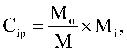 

где:
Сiр - размер субсидии бюджету i-го муниципального района (городского округа) Костромской области на поддержку субъектов малого и среднего предпринимательства в рамках реализации муниципальной программы (подпрограммы) развития малого и среднего предпринимательства (рублей);
Мо - объем бюджетных ассигнований, предусмотренных в областном бюджете на поддержку субъектов малого и среднего предпринимательства в рамках реализации муниципальных программ (подпрограмм) развития малого и среднего предпринимательства, в том числе монопрофильных муниципальных образований (рублей);
М - общий объем бюджетных ассигнований, предусмотренных в бюджетах муниципальных районов (городских округов) Костромской области на поддержку субъектов малого и среднего предпринимательства в рамках реализации муниципальных программ (подпрограмм) развития малого и среднего предпринимательства (рублей);
Мi - объем бюджетных ассигнований, предусмотренных в бюджете i-го муниципального района (городского округа) Костромской области на поддержку субъектов малого и среднего предпринимательства в рамках реализации муниципальных программ (подпрограмм) развития малого и среднего предпринимательства (рублей).
12. Уровень софинансирования расходного обязательства за счет средств бюджета муниципального района (городского округа) Костромской области по конкретному мероприятию в соответствии с пунктом 6 настоящего Порядка устанавливается не менее 1 процента от размера бюджетных ассигнований, предусмотренных в местном бюджете на реализацию муниципальной программы (подпрограммы) развития малого и среднего предпринимательства.
13. Субсидии предоставляются бюджету муниципального района (городского округа) Костромской области на основании соглашения, форма которого разрабатывается Департаментом и размещается в информационно-телекоммуникационной сети Интернет на сайте Департамента.
14. В соглашении предусматриваются:
1) размер предоставляемой субсидии, порядок, условия и сроки ее перечисления в бюджет муниципального района (городского округа) Костромской области, а также объем бюджетных ассигнований бюджета муниципального района (городского округа) Костромской области на исполнение соответствующих расходных обязательств с указанием уровня софинансирования расходного обязательства, выраженного в процентах от объема бюджетных ассигнований на исполнение расходного обязательства муниципального образования, предусмотренных в бюджете муниципального образования, в целях софинансирования которого предоставляется субсидия;
2) значения показателей результативности использования субсидии и обязательства муниципального района (городского округа) Костромской области по их достижению;
3) обязательства муниципального района (городского округа) Костромской области по согласованию с главными распорядителями муниципальных программ, софинансируемых за счет средств областного бюджета, и внесение в них изменений, которые влекут изменения объемов финансирования и (или) показателей результативности муниципальных программ и (или) изменение состава мероприятий указанных программ, на которые предоставляются субсидии;
4) указание органа местного самоуправления (структурного подразделения, должностного лица), на который возлагаются функции по исполнению (координации исполнения) соглашения со стороны муниципального района (городского округа) Костромской области и представлению отчетности об исполнении условий предоставления субсидий и их использования;
5) реквизиты муниципального правового акта, устанавливающего расходное обязательство муниципального района (городского округа) Костромской области, в целях софинансирования которого предоставляется субсидия;
6) сроки и порядок представления отчетности об исполнении условий предоставления субсидий и их использования;
7) порядок осуществления контроля за выполнением муниципального района (городского округа) Костромской области обязательств, предусмотренных соглашением с учетом положений пунктов 19-28 правил предоставления субсидий из областного бюджета бюджетам муниципальных образований Костромской области, утвержденных постановлением администрации Костромской области от 2 июля 2018 года N 276-а "О правилах предоставления субсидий из областного бюджета бюджетам муниципальных образований Костромской области" (далее - Правила предоставления субсидий из областного бюджета бюджетам муниципальных образований Костромской области);
8) обязательства муниципального района (городского округа) Костромской области по возврату средств в областной бюджет в соответствии с пунктами 20, 21 настоящего Порядка;
9) ответственность сторон за нарушение условий соглашения;
10) условие о вступлении в силу соглашения.
(п. 14 в ред. постановления администрации Костромской области от 24.10.2018 N 424-а)
15. Внесение в соглашение изменений, предусматривающих ухудшение значений показателей результативности использования субсидии, не допускается в течение всего периода действия соглашения, за исключением случаев, если выполнение условий предоставления субсидий оказалось невозможным вследствие обстоятельств непреодолимой силы.
16. Перечисление субсидий осуществляется на лицевые счета администраторов доходов бюджетов муниципальных районов (городских округов) Костромской области.
17. Субсидии носят целевой характер и не могут быть использованы на другие цели.
18. Администрация муниципального района (городского округа) Костромской области представляет в Департамент отчет об использовании субсидии и о достигнутых значениях показателей результативности предоставления субсидии по формам и в сроки, установленные соглашением.
19. Ответственность за своевременность, полноту и достоверность представления сведений, целевое использование субсидий возлагается на органы местного самоуправления муниципальных районов (городских округов) Костромской области.
20. При невыполнении условий предоставления субсидий и условий соглашения, предусмотренных настоящим Порядком, к получателю субсидии применяются меры финансовой ответственности в соответствии с Правилами предоставления субсидий из областного бюджета бюджетам муниципальных образований Костромской области.
(п. 20 в ред. постановления администрации Костромской области от 24.10.2018 N 424-а)
21. Не использованные остатки субсидий на 1 января текущего года подлежат возврату в областной бюджет в порядке, установленном бюджетным законодательством Российской Федерации.
22. Эффективность использования субсидий оценивается ежегодно Департаментом на основе отчетов муниципальных районов (городских округов) по следующему показателю результативности предоставления субсидий:
"количество субъектов малого и среднего предпринимательства и самозанятых граждан, получивших поддержку в рамках регионального проекта".
(п. 22 в ред. постановления администрации Костромской области от 15.03.2019 N 72-а)
23. Контроль за целевым использованием субсидий, проверку соблюдения условий, целей и порядка предоставления субсидий получателями субсидий осуществляют главный распорядитель и департамент финансового контроля Костромской области в соответствии с установленными полномочиями в порядке и сроки, установленные Правилами предоставления субсидий из областного бюджета бюджетам муниципальных образований Костромской области, бюджетным законодательством.
(п. 23 в ред. постановления администрации Костромской области от 24.10.2018 N 424-а)
24. Ответственность за своевременность, полноту и достоверность представления сведений, целевое использование субсидии возлагается на получателей субсидий.
(п. 24 введен постановлением администрации Костромской области от 24.10.2018 N 424-а)Приложение N 15. Перечень мероприятий государственной программы Костромской области "Экономическое развитие Костромской области на период до 2025 года", направленных на достижение национальных целей развития российской Федерации на период до ...

Приложение N 15
к Государственной программе
Костромской области
"Экономическое развитие
Костромской области
на период до 2025 года"

ПЕРЕЧЕНЬ МЕРОПРИЯТИЙ ГОСУДАРСТВЕННОЙ ПРОГРАММЫ КОСТРОМСКОЙ ОБЛАСТИ "ЭКОНОМИЧЕСКОЕ РАЗВИТИЕ КОСТРОМСКОЙ ОБЛАСТИ НА ПЕРИОД ДО 2025 ГОДА", НАПРАВЛЕННЫХ НА ДОСТИЖЕНИЕ НАЦИОНАЛЬНЫХ ЦЕЛЕЙ РАЗВИТИЯ РОССИЙСКОЙ ФЕДЕРАЦИИ НА ПЕРИОД ДО 2024 ГОДА, ОПРЕДЕЛЕННЫХ УКАЗОМ ПРЕЗИДЕНТА РОССИЙСКОЙ ФЕДЕРАЦИИ ОТ 7 МАЯ 2018 ГОДА N 204 "О НАЦИОНАЛЬНЫХ ЦЕЛЯХ И СТРАТЕГИЧЕСКИХ ЗАДАЧАХ РАЗВИТИЯ РОССИЙСКОЙ ФЕДЕРАЦИИ НА ПЕРИОД ДО 2024 ГОДА"*(введен постановлением администрации Костромской области от 15.03.2019 N 72-а)

________________
* Объем финансирования программных мероприятий подлежит уточнению при формировании (изменении) федерального, областного бюджетов на соответствующий финансовый год и на плановый период.1. Ответственный исполнитель ПрограммыДепартамент экономического развития Костромской области2. Утратил силу. - Постановление администрации Костромской области от 25.09.2017 N 356-а.2. Утратил силу. - Постановление администрации Костромской области от 25.09.2017 N 356-а.3. Подпрограммы Программы1) "Развитие промышленности Костромской области";2) "Формирование благоприятной инвестиционной среды в Костромской области";3) "Совершенствование системы стратегического управления социально-экономическим развитием Костромской области и муниципальных образований Костромской области";4) "Развитие торговли в Костромской области";5) "Повышение эффективности и результативности осуществления закупок товаров, работ, услуг для обеспечения государственных нужд Костромской области";6) "Поддержка и развитие субъектов малого и среднего предпринимательства в Костромской области";7) "Обеспечение реализации Программы";8) "Развитие туризма в Костромской области"(п. 3 в ред. постановления администрации Костромской области от 24.10.2018 N 424-а)(п. 3 в ред. постановления администрации Костромской области от 24.10.2018 N 424-а)4. Программно-целевые инструменты ПрограммыОтсутствуют5. Цель ПрограммыСоздание условий для устойчивого и сбалансированного развития экономики Костромской области6. Задачи Программы1) формирование в Костромской области конкурентоспособной, устойчивой, структурно сбалансированной промышленности;2) создание благоприятных условий для привлечения инвестиций в экономику Костромской области;3) совершенствование системы стратегического управления социально-экономическим развитием Костромской области и муниципальных образований;4) создание условий для формирования комфортной среды в сфере торговли для граждан, производителей товаров и субъектов торговой деятельности;5) повышение эффективности и результативности осуществления закупок товаров, работ, услуг для обеспечения государственных нужд Костромской области;6) создание условий для эффективного функционирования и развития малого и среднего предпринимательства и увеличение его вклада в решение задач социально-экономического развития Костромской области;7) эффективное управление ходом реализации Программы;8) повышение качества и конкурентоспособности туристского продукта Костромской области на внутреннем и мировом рынках(п. 6 в ред. постановления администрации Костромской области от 24.10.2018 N 424-а)(п. 6 в ред. постановления администрации Костромской области от 24.10.2018 N 424-а)7. Сроки и этапы реализации Программы2016-2025 годы (без деления на этапы)8. Объемы и источники финансирования ПрограммыОбщий объем финансирования Программы - 2 950 896,2 тыс. рублей<*>, в том числе:в 2016 году - 97 746,1 тыс. рублей;в 2017 году - 190 292,8 тыс. рублей;в 2018 году - 355 616,5 тыс. рублей;в 2019 году - 415 167,6 тыс. рублей;в 2020 году - 145 959,1 тыс. рублей;в 2021 году - 178 258,8 тыс. рублей;в 2022 году - 398 583,5 тыс. рублей;в 2023 году - 429 818,4 тыс. рублей;в 2024 году - 364 544,6 тыс. рублей;в 2025 году - 374 908,8 тыс. рублей.Для реализации целей и задач Программы планируется привлечь средства федерального бюджета в размере 1302078,6 тыс. рублей, из них:в 2016 году - 38 652,3 тыс. рублей;в 2017 году - 64 839,5 тыс. рублей;в 2018 году - 50 424,4 тыс. рублей;в 2019 году - 277 964,0 тыс. рублей;в 2020 году - 57 297,4 тыс. рублей;в 2021 году - 72 050,5 тыс. рублей;в 2022 году - 202 231,9 тыс. рублей;в 2023 году - 229 236,2 тыс. рублей;в 2024 году - 153 691,2 тыс. рублей;в 2025 году - 155 691,2 тыс. рублей.Объем финансирования за счет средств областного бюджета - 1 494 824,4 тыс. рублей, в том числе:в 2016 году - 59 093,8 тыс. рублей;в 2017 году - 115 247,3 тыс. рублей;в 2018 году - 162 004,9 тыс. рублей;в 2019 году - 137 203,6 тыс. рублей;в 2020 году - 88 661,7 тыс. рублей;в 2021 году - 106 208,3 тыс. рублей;в 2022 году - 196 051,6 тыс. рублей;в 2023 году - 200 282,2 тыс. рублей;в 2024 году - 210 853,4 тыс. рублей;в 2025 году - 219 217,6 тыс. рублей.Объем финансирования за счет средств местных бюджетов - 600,0 тыс. рублей, в том числе:в 2022 году - 300,0 тыс. рублей;в 2023 году - 300,0 тыс. рублей.Объем финансирования за счет привлеченных внебюджетных средств - 153 393,2 тыс. рублей, в том числе:в 2017 году - 10 206,0 тыс. рублей;в 2018 году - 143 187,2 тыс. рублей.--------------------------------<*> Объем финансирования программных мероприятий подлежит уточнению при формировании (изменении) федерального, областного бюджетов на соответствующий финансовый год и на плановый период(п. 8 в ред. постановления администрации Костромской области от 15.03.2019 N 72-а)(п. 8 в ред. постановления администрации Костромской области от 15.03.2019 N 72-а)9. Конечные результаты реализации ПрограммыВ результате реализации мероприятий Программы в 2025 году планируется:1) прирост высокопроизводительных рабочих мест в экономике области на 44,4% по отношению к 2014 году;2) темп роста производительности труда в целом по области - 102,0% в 2017 году по отношению к 2014 году;3) индекс промышленного производства в целом по экономике области - 152,5% по отношению к 2014 году;4) отношение объема инвестиций в основной капитал к объему валового регионального продукта (далее - ВРП) составит 15,4% в 2017 году;5) рост объема инвестиций в основной капитал (за исключением бюджетных средств) до 61,9 млрд. рублей;6) рост объема ВРП в расчете на душу населения до 524,5 тыс. рублей;7) рост индекса физического объема оборота розничной торговли до 142,8% по отношению к 2014 году;8) экономия бюджетных и внебюджетных средств, полученная по результатам закупок товаров (работ, услуг) для государственных нужд области, в 2016 году не менее 4,0% от общей суммы начальных (максимальных) цен контрактов;9) рост оборота продукции (услуг), производимой малыми предприятиями, в том числе микропредприятиями и индивидуальными предпринимателями, в 2016 году до 154,0 млрд. рублей;10) рост оборота субъектов малого и среднего предпринимательства в постоянных ценах по отношению к показателю 2014 года на 4%;11) рост оборота в расчете на одного работника субъекта малого и среднего предпринимательства в постоянных ценах по отношению к показателю 2014 года на 3,8%;12) рост доли обрабатывающей промышленности в обороте субъектов малого и среднего предпринимательства (без учета индивидуальных предпринимателей) до 25,3%;13) рост доли среднесписочной численности работников (без внешних совместителей), занятых у субъектов малого и среднего предпринимательства, в общей численности занятого населения до 31,0%;14) увеличение количества малых и средних предприятий в расчете на 1 тысячу человек населения Костромской области в 2016 году до 11,7 единиц;15) увеличение количества субъектов малого и среднего предпринимательства (включая индивидуальных предпринимателей) в расчете на 1 тысячу человек населения Костромской области до 39,5%;16) увеличение количества вновь созданных рабочих мест (включая вновь зарегистрированных индивидуальных предпринимателей) субъектами малого и среднего предпринимательства, получившими государственную поддержку, в 2016 году до 200 единиц;17) доля достигнутых показателей (индикаторов) Программы к общему количеству показателей (индикаторов) за отчетный год составит 100,0% ежегодно;18) прирост численности лиц, размещенных в коллективных средствах размещения, в 2025 году по отношению к 2012 году на 38%(в ред. постановлений администрации Костромской области от 31.03.2017 N 123-а, от 25.12.2017 N 502-а, от 30.03.2018 N 93-а, от 24.10.2018 N 424-а)(в ред. постановлений администрации Костромской области от 31.03.2017 N 123-а, от 25.12.2017 N 502-а, от 30.03.2018 N 93-а, от 24.10.2018 N 424-а)Показатель2010 год2011 год2012 год2013 год2014 годВРП, млрд. рублей98,1116,6131,6143,1154,0<*>Темп роста ВРП в сопоставимых ценах, %106,3103,9104,1102,3100,4<*>Инвестиции в основной капитал, млрд. рублей15,117,621,222,327,5Темп роста инвестиций в основной капитал в сопоставимых ценах, %124,9109,4113,8100,2119,8Объем отгруженной промышленной продукции, млрд. рублей92,3111,3127,3134,0134,4Индекс промышленного производства, %115,7108,2103,7104,699,6Индекс производства продукции сельского хозяйства, %89,1115,2100,396,299,3Ввод в действие жилых домов, тыс. кв. м151,4156,4204,7228,2328,3Темп роста объема ввода в действие жилых домов, %84103,3130,9111,5143,9Оборот розничной торговли, млрд. рублей49,257,663,369,075,3Темп роста оборота розничной торговли в сопоставимых ценах, %113,8108,3104,9102,6101,9Индекс потребительских цен110,9105,7107,5107,4111,0Среднемесячная заработная плата, рублей13 52614 89116 895,519 156,520 855,3Показатели2010 год2011 год2012 год2013 год2014 год% 2014 к 2010 годуСредние предприятияСредние предприятияСредние предприятияСредние предприятияСредние предприятияСредние предприятияСредние предприятияКоличество, единиц88637060104118,2Среднесписочная численность работающих, тыс. человек8,58,26,76,65,969,4Оборот, млн. рублей14 70019 40026 30019 60018 800127,9Малые предприятия (без учета микропредприятий)Малые предприятия (без учета микропредприятий)Малые предприятия (без учета микропредприятий)Малые предприятия (без учета микропредприятий)Малые предприятия (без учета микропредприятий)Малые предприятия (без учета микропредприятий)Малые предприятия (без учета микропредприятий)Количество, единиц1 1071 1741 1961 1481 135102,5Среднесписочная численность работающих, тыс. человек33,634,235,434,131,894,6Оборот, млн. рублей42 40056 20046 40049 20047 700112,5МикропредприятияМикропредприятияМикропредприятияМикропредприятияМикропредприятияМикропредприятияМикропредприятияКоличество, единиц5 9446 4237 1707 4565 56793,7Среднесписочная численность работающих, тыс. человек26,812,216,918,114,955,6Оборот, млн. рублей21 00021 60033 00038 60039 100186,2Индивидуальные предпринимателиИндивидуальные предпринимателиИндивидуальные предпринимателиИндивидуальные предпринимателиИндивидуальные предпринимателиИндивидуальные предпринимателиИндивидуальные предпринимателиКоличество, единиц17 32121 01119 48516 17716 47895,1Количество работающих у индивидуальных предпринимателей, тыс. человек (расчет)49,552,96055,256,2113,5Оборот, млн. рублей50 30051 10051 00061 20061 200121,71. Ответственный исполнитель подпрограммыДепартамент экономического развития Костромской области(п. 1 в ред. постановления администрации Костромской области от 25.09.2017 N 356-а)(п. 1 в ред. постановления администрации Костромской области от 25.09.2017 N 356-а)2. Соисполнители подпрограммыОтсутствуют3. Участники подпрограммы1. Департамент образования и науки Костромской области;2. Департамент по труду и социальной защите населения Костромской области;3. Промышленные предприятия и организации Костромской области(п. 3 в ред. постановления администрации Костромской области от 15.03.2016 N 65-а)(п. 3 в ред. постановления администрации Костромской области от 15.03.2016 N 65-а)4. Программно-целевые инструменты подпрограммыОтсутствуют5. Цель подпрограммыФормирование в Костромской области конкурентоспособной, устойчивой, структурно сбалансированной промышленности6. Задачи подпрограммы1. Развитие производственного потенциала, создание высокопроизводительных рабочих мест в промышленном комплексе региона.2. Активизация инновационной деятельности на предприятиях Костромской области.3. Развитие импортозамещения, расширение рынков сбыта продукции промышленного производства.4. Обеспечение высококвалифицированными профессиональными кадрами промышленных предприятий области7. Сроки и этапы реализации подпрограммы2016-2025 годы (без деления на этапы)8. Объемы и источники финансирования подпрограммыОбщий объем финансирования реализации подпрограммы составляет 318 958,2 тыс. рублей<*>, в том числе:в 2017 году - 11 226,6 тыс. рублей;в 2018 году - 138 031,6 тыс. рублей;в 2022 году - 37 200,0 тыс. рублей;в 2023 году - 37 500,0 тыс. рублей;в 2024 году - 47 500,0 тыс. рублей;в 2025 году - 47 500,0 тыс. рублей.Объем финансирования за счет средств областного бюджета - 179 010,2 тыс. рублей, в том числе:в 2017 году - 1 020,6 тыс. рублей;в 2018 году - 8 289,6 тыс. рублей;в 2022 году - 37 200,0 тыс. рублей;в 2023 году - 37 500,0 тыс. рублей;в 2024 году - 47 500,0 тыс. рублей;в 2025 году - 47 500,0 тыс. рублей.Объем привлеченных внебюджетных средств на реализацию подпрограммы составит 139 948,0 тыс. рублей, в том числе:в 2017 году - 10 206,0 тыс. рублей;в 2018 году - 129 742,0 тыс. рублей.--------------------------------<*> Объем финансирования программных мероприятий подлежит уточнению при формировании (изменении) федерального, областного бюджетов на соответствующий финансовый год и на плановый период(п. 8 в ред. постановления администрации Костромской области от 15.03.2019 N 72-а)(п. 8 в ред. постановления администрации Костромской области от 15.03.2019 N 72-а)9. Конечные результаты реализации подпрограммыВ результате реализации мероприятий подпрограммы будут достигнуты следующие результаты:1) проведение за период 2022-2025 годов модернизации 38 единиц технологического оборудования предприятиями - получателями субсидий из областного бюджета на возмещение части затрат по уплате процентов по кредитам, взятым на проведение технического перевооружения и модернизации производственных мощностей;2) темп роста производительности труда на предприятиях - получателях субсидий из областного бюджета на возмещение части затрат по уплате процентов по кредитам, взятым на проведение технического перевооружения и модернизации производственных мощностей, в 2025 году составит 117,2% к уровню 2022 года;3) получение за период 2016-2025 годов 28 субъектами промышленной деятельности Костромской области поддержки в рамках государственной программы Российской Федерации "Развитие промышленности и повышение ее конкурентоспособности" и Федерального закона от 31 декабря 2014 года N 488-ФЗ "О промышленной политике в Российской Федерации";4) увеличение объема инвестиций в основной капитал, направленных на приобретение и модернизацию технологического оборудования, до 10 500 млн. рублей в 2025 году;5) увеличение объема налоговых поступлений в консолидированный бюджет Российской Федерации от промышленных предприятий области до 9 250 млн. рублей в 2025 году;6) ежегодный объем производства стальных труб в 2024 году составит 520 тыс. тонн;7) ежегодный объем производства кранов на автомобильном ходу в 2020 году составит 1 550 единиц;8) количество созданных высокопроизводительных рабочих мест на предприятиях - получателях субсидий из областного бюджета на возмещение части затрат на техперевооружение и модернизацию производства в целях реализации инвестиционных проектов составит 100 единиц в 2017-2018 годах;9) темп роста производительности труда на предприятиях - получателях субсидий из областного бюджета на возмещение части затрат на техперевооружение и модернизацию производства в целях реализации инвестиционных проектов в 2019 году составит 106,5% к уровню 2017 года;10) внедрение за период 2022-2025 годов 25 результатов научно-исследовательских и опытно-конструкторских работ (далее - НИОКР) на предприятиях - получателях грантов из областного бюджета на проведение НИОКР;11) темп роста производительности труда на предприятиях - получателях грантов из областного бюджета на проведение НИОКР в 2025 году составит 111,8% к уровню 2022 года;12) удельный вес организаций, осуществляющих инновационную деятельность, в общем числе организаций Костромской области к 2025 году составит 10%;13) увеличение доли экспорта в объеме внешнеторгового оборота Костромской области до 56% к 2025 году;14) ежегодный объем производства ювелирных изделий в 2025 году составит 41 400 млн. рублей;15) снижение доли импорта в объеме внешнеторгового оборота Костромской области до 44% к 2025 году;16) количество прошедших подготовку, переподготовку, повышение квалификации работников предприятий - получателей субсидий из областного бюджета на возмещение части затрат, связанных с подготовкой, переподготовкой, повышением квалификации персонала, составит 660 человек за период 2022-2025 годов;17) проведение 37 областных конкурсов профессионального мастерства за период 2016-2025 годов;18) удельный вес численности выпускников профессиональных образовательных организаций и образовательных организаций высшего образования очной формы обучения, обучавшихся по укрупненным группам профессий (специальностей, направлений подготовки) для сферы промышленности и трудоустроившихся в течение года по полученной специальности, в общей численности выпускников данных программ составит 55% к 2024 году(в ред. постановлений администрации Костромской области от 27.09.2016 N 369-а, от 30.03.2018 N 93-а, от 15.03.2019 N 72-а)(в ред. постановлений администрации Костромской области от 27.09.2016 N 369-а, от 30.03.2018 N 93-а, от 15.03.2019 N 72-а)1. Ответственный исполнитель подпрограммыДепартамент экономического развития Костромской области(п. 1 в ред. постановления администрации Костромской области от 25.09.2017 N 356-а)(п. 1 в ред. постановления администрации Костромской области от 25.09.2017 N 356-а)2. Соисполнители подпрограммыОтсутствуют3. Участники подпрограммы1. ОГБУ "Агентство инвестиций и проектного сопровождения Костромской области" (в период с 1 января 2016 года по 31 января 2018 года включительно).2. Органы местного самоуправления муниципальных районов и городских округов Костромской области.3. Хозяйствующие субъекты Костромской области(в ред. постановления администрации Костромской области от 30.03.2018 N 93-а)(в ред. постановления администрации Костромской области от 30.03.2018 N 93-а)4. Программно-целевые инструменты подпрограммыОтсутствуют5. Цель подпрограммыСоздание благоприятных условий для привлечения инвестиций в экономику Костромской области6. Задачи подпрограммы1. Формирование имиджа Костромской области как территории наибольшего благоприятствования для бизнеса.2. Создание благоприятной для инвестиционной деятельности административной среды.3. Развитие механизмов финансовой поддержки и налогового стимулирования инвестиционной деятельности.4. Обеспечение инвесторов доступной инфраструктурой для размещения производственных и иных объектов.5. Кадровое обеспечение инвестиционного процесса7. Сроки и этапы реализации подпрограммы2016-2025 годы (без деления на этапы)8. Объемы и источники финансирования подпрограммыОбщий объем финансирования реализации подпрограммы составляет 169 569,2 тыс. рублей<*>, из них:в 2016 году - 13 036,3 тыс. рублей;в 2017 году - 5 402,1 тыс. рублей;в 2018 году - 17 300,8 тыс. рублей;в 2019 году - 5 050,0 тыс. рублей;в 2020 году - 5 050,0 тыс. рублей;в 2021 году - 5 050,0 тыс. рублей;в 2022 году - 28 030,0 тыс. рублей;в 2023 году - 28 540,0 тыс. рублей;в 2024 году - 28 550,0 тыс. рублей;в 2025 году - 33 560,0 тыс. рублей.--------------------------------<*> Объем финансирования программных мероприятий подлежит уточнению при формировании (изменении) федерального, областного бюджетов на соответствующий финансовый год и на плановый период(п. 8 в ред. постановления администрации Костромской области от 15.03.2019 N 72-а)(п. 8 в ред. постановления администрации Костромской области от 15.03.2019 N 72-а)9. Конечные результаты реализации подпрограммыВ результате реализации мероприятий подпрограммы будут достигнуты следующие результаты:1) рост объема инвестиций в основной капитал в расчете на душу населения в 2025 году до 172 тыс. рублей;2) обеспечение не менее 145 тыс. ежегодных просмотров инвестиционного портала к 2025 году;3) увеличение объема инвестиций в основной капитал по полному кругу организаций за счет всех источников финансирования в 2025 году до 111,0 млрд. рублей;4) ежегодная, начиная с 2018 года, организация не менее 8 бизнес-миссий, форумов, выставок;5) проведение не менее 2 презентаций Костромской области ежегодно;6) утратил силу;7) ежегодное оказание поддержки по принципу "одного окна" не менее чем 20 инвестиционным проектам;8) увеличение объема инвестиций в основной капитал (за исключением бюджетных средств) в расчете на душу населения до 151,1 тыс. рублей к 2025 году;9) увеличение налоговой отдачи от реализации проектов, включенных в Реестр инвестиционных проектов Костромской области, и предприятий - участников промышленных округов, до 12 рублей в расчете на 1 рубль предоставленных налоговых льгот к 2025 году;10) увеличение объема вложенных инвестиций в основной капитал получателями субсидий на технологическое присоединение в расчете на 1 рубль предоставленных субсидий до 7 рублей к 2025 году;11) рост объема привлеченных частных инвестиций в 2025 году до 100 рублей на 1 рубль предоставленных налоговых льгот в рамках заключенных специальных инвестиционных контрактов;12) наличие в перечне не менее 350 свободных производственных площадок ежегодно;13) обеспечение объектами производственной инфраструктуры с заявленными параметрами за счет средств инвестиционного фонда не менее 1 инвестиционного проекта в год;14) создание 700 новых рабочих мест на территории промышленных округов к 2025 году;15) удовлетворение заявок инвесторов на подготовку кадров в объеме 100% ежегодно(в ред. постановлений администрации Костромской области от 30.03.2018 N 93-а, от 24.10.2018 N 424-а, от 15.03.2019 N 72-а)(в ред. постановлений администрации Костромской области от 30.03.2018 N 93-а, от 24.10.2018 N 424-а, от 15.03.2019 N 72-а)1. Ответственный исполнитель подпрограммыДепартамент экономического развития Костромской области2. Соисполнители подпрограммыОтсутствуют3. Участники подпрограммы1. Департамент финансов Костромской области.2. Органы местного самоуправления муниципальных районов и городских округов Костромской области4. Программно-целевые инструменты подпрограммыОтсутствуют5. Цель подпрограммыСовершенствование системы стратегического управления социально-экономическим развитием Костромской области и муниципальных образований6. Задачи подпрограммы1. Развитие системы стратегического планирования и прогнозирования социально-экономического развития.2. Совершенствование системы программно-целевого планирования деятельности исполнительных органов государственной власти Костромской области.3. Развитие системы оценки эффективности деятельности исполнительных органов государственной власти Костромской области и органов местного самоуправления.4. Стимулирование развития экономического и налогового потенциала муниципальных районов и городских округов Костромской области7. Сроки и этапы реализации подпрограммы2016-2025 годы (без деления на этапы)8. Объемы и источники финансирования подпрограммыОбщий объем финансирования реализации подпрограммы составляет 534 354,0 тыс. рублей<*>, из них:в 2017 году - 67 347,0 тыс. рублей;в 2018 году - 87 897,0 тыс. рублей;в 2019 году - 67 261,0 тыс. рублей;в 2020 году - 26 682,0 тыс. рублей;в 2021 году - 42 839,0 тыс. рублей;в 2022 году - 60 493,0 тыс. рублей;в 2023 году - 61 637,0 тыс. рублей;в 2024 году - 59 504,0 тыс. рублей;в 2025 году - 60 694,0 тыс. рублей;в том числе объем финансирования реализации подпрограммы за счет средств областного бюджета составляет 533 754,0 тыс. рублей, из них:в 2017 году - 67 347,0 тыс. рублей;в 2018 году - 87 897,0 тыс. рублей;в 2019 году - 67 261,0 тыс. рублей;в 2020 году - 26 682,0 тыс. рублей;в 2021 году - 42 839,0 тыс. рублей;в 2022 году - 60 193,0 тыс. рублей;в 2023 году - 61 337,0 тыс. рублей;в 2024 году - 59 504,0 тыс. рублей;в 2025 году - 60 694,0 тыс. рублей;объем финансирования реализации подпрограммы за счет средств местных бюджетов моногородов Костромской области составляет 600,0 тыс. рублей, из них:в 2022 году - 300,0 тыс. рублей;в 2023 году - 300,0 тыс. рублей.--------------------------------<*> Объем финансирования программных мероприятий подлежит уточнению при формировании (изменении) федерального, областного бюджетов на соответствующий финансовый год и на плановый период(п. 8 в ред. постановления администрации Костромской области от 15.03.2019 N 72-а)(п. 8 в ред. постановления администрации Костромской области от 15.03.2019 N 72-а)9. Конечные результаты реализации подпрограммыВ результате реализации мероприятий подпрограммы будут достигнуты следующие результаты:1) ежегодное принятие и (или) актуализация не менее чем одного документа стратегического планирования Костромской области, разрабатываемого в рамках целеполагания и прогнозирования;2) снижение размера среднего отклонения фактических показателей развития экономики региона по модулю от прогнозируемых (степень выполнения прогноза) до 2,0%;3) доля расходов областного бюджета, распределенных по программному принципу, к 2019 году составит не менее 95%;4) ежегодная подготовка и направление доклада губернатора Костромской области о достигнутых значениях показателей эффективности деятельности органов исполнительной власти Костромской области за отчетный год и их планируемых значениях на трехлетний период в Правительство Российской Федерации в срок до 1 апреля;5) ежегодная публикация сводного доклада о результатах оценки эффективности деятельности органов местного самоуправления городских округов и муниципальных районов Костромской области на портале государственных услуг Костромской области в срок не позднее 1 октября;6) коэффициент результативности реализации программы "Социально-экономическое развитие северо-восточных районов Костромской области на период до 2020 года" к 2019 году будет составлять 0,95;7) темп роста налоговых и неналоговых доходов местных бюджетов муниципальных районов, городских округов, городских и сельских поселений Костромской области за отчетный год к уровню предыдущего года ежегодно будет составлять не менее 102,0%;8) сохранение уровня регистрируемой безработицы в г. Галиче в 2025 году на уровне не выше 0,6;9) сохранение уровня регистрируемой безработицы в г. Мантурово в 2025 году на уровне не выше 0,911. Ответственный исполнитель подпрограммыДепартамент экономического развития Костромской области2. Соисполнители подпрограммыОтсутствуют3. Участники подпрограммы1. Органы местного самоуправления муниципальных районов и городских округов Костромской области.2. Департамент агропромышленного комплекса Костромской области.3. Управление Федеральной службы по надзору в сфере защиты прав потребителей и благополучия человека по Костромской области.4. Управление Федеральной службы по ветеринарному и фитосанитарному надзору (Россельхознадзор) по Костромской и Ивановской областям4. Программно-целевые инструменты подпрограммыОтсутствуют5. Цель подпрограммыСоздание условий для формирования комфортной среды в сфере торговли для граждан, производителей товаров и субъектов торговой деятельности6. Задачи подпрограммы1. Развитие многоформатной торговли и создание условий для развития конкуренции.2. Повышение доступности качественных товаров для населения7. Сроки и этапы реализации подпрограммы2016-2025 годы (без деления на этапы)8. Объемы и источники финансирования подпрограммыОбщий объем финансирования реализации подпрограммы составляет 597,0 тыс. рублей<*> (средства областного бюджета), из них:в 2016 году - 80,0 тыс. рублей;в 2017 году - 55,4 тыс. рублей;в 2018 году - 55,4 тыс. рублей;в 2019 году - 55,4 тыс. рублей;в 2020 году - 55,4 тыс. рублей;в 2021 году - 55,4 тыс. рублей;в 2022 году - 60,0 тыс. рублей;в 2023 году - 60,0 тыс. рублей;в 2024 году - 60,0 тыс. рублей;в 2025 году - 60,0 тыс. рублей.--------------------------------<*> объем финансирования программных мероприятий подлежит уточнению при формировании (изменении) федерального, областного бюджетов на соответствующий финансовый год и на плановый период(п. 8 в ред. постановления администрации Костромской области от 15.03.2019 N 72-а)(п. 8 в ред. постановления администрации Костромской области от 15.03.2019 N 72-а)9. Конечные результаты реализации подпрограммыВ результате реализации мероприятий подпрограммы будут достигнуты следующие результаты:1) увеличение фактической обеспеченности населения Костромской области площадью торговых объектов к 2025 году до 945 кв. м в расчете на 1 000 жителей;2) увеличение количества нестационарных и мобильных торговых объектов в целом по области до 1 060 единиц в 2017 году;3) увеличение количества нестационарных торговых объектов круглогодичного размещения и мобильных торговых объектов в целом по области до 935 единиц к 2024 году;4) увеличение количества проведенных ярмарок в регионе до 390 единиц к 2018 году;5) снижение индекса потребительских цен на товары и услуги в Костромской области до 105,6%;6) снижение количества снятых с реализации партий пищевой продукции, не соответствующей требованиям действующих нормативных документов, к 2025 году до 1 043 единиц;7) увеличение доли организаций, реализующих алкогольную продукцию с соблюдением требований к качеству и безопасности, в общей численности организаций, осуществляющих указанный вид деятельности, до 95% к 2025 году(п. 9 в ред. постановления администрации Костромской области от 25.09.2017 N 356-а)(п. 9 в ред. постановления администрации Костромской области от 25.09.2017 N 356-а)1. Ответственный исполнитель подпрограммыДепартамент финансов Костромской области(п. 1 в ред. постановления администрации Костромской области от 15.03.2016 N 65-а)(п. 1 в ред. постановления администрации Костромской области от 15.03.2016 N 65-а)2. Соисполнители подпрограммыОтсутствуют3. Участники подпрограммыОГКУ "Агентство государственных закупок Костромской области" (далее - ОГКУ "АГЗКО")(п. 3 в ред. постановления администрации Костромской области от 15.03.2016 N 65-а)(п. 3 в ред. постановления администрации Костромской области от 15.03.2016 N 65-а)4. Программно-целевые инструменты подпрограммыОтсутствуют5. Цель подпрограммыПовышение эффективности и результативности осуществления закупок товаров, работ, услуг для обеспечения государственных нужд Костромской области6. Задачи подпрограммы1. Обеспечение конкуренции, открытости информационной системы в сфере закупок.2. Совершенствование практик государственных закупок.3. Повышение профессионализма специалистов в сфере закупок7. Сроки и этапы реализации подпрограммы2016 год(п. 7 в ред. постановления администрации Костромской области от 26.12.2016 N 527-а)(п. 7 в ред. постановления администрации Костромской области от 26.12.2016 N 527-а)8. Объемы и источники финансирования подпрограммыОбщий объем финансирования реализации подпрограммы составляет 9 842,1 тыс. рублей (средства областного бюджета), из них:в 2016 году - 9 842,1 тыс. рублей(п. 8 в ред. постановления администрации Костромской области от 26.12.2016 N 527-а)(п. 8 в ред. постановления администрации Костромской области от 26.12.2016 N 527-а)9. Конечные результаты реализации подпрограммыВ результате реализации мероприятий подпрограммы будут достигнуты следующие результаты:1) количество принятых областных нормативных правовых актов в сфере закупок в 2016 году не менее 2;2) степень охвата государственных заказчиков области электронным документооборотом в 2016 году - 33%;3) увеличение количества процедур определения поставщиков, проведенных ОГКУ "АГЗКО", в 2016 году до 2600 единиц;4) увеличение доли закупок конкурентными способами у субъектов малого предпринимательства до 17,5% в 2016 году;5) увеличение количества конкурентных процедур с применением льгот и ограничений для отечественного производителя до 416 единиц в 2016 году;6) увеличение количества совместных закупок в 2016 году до 8 единиц;7) снижение доли решений УФАС России по Костромской области, признающих размещение государственного заказа с нарушением законодательства в части неправомерных действий уполномоченного учреждения, в 2016 году до 6,5%;8) проведение ОГКУ "АГЗКО" в 2016 году не менее 5 семинаров(п. 9 в ред. постановления администрации Костромской области от 26.12.2016 N 527-а)(п. 9 в ред. постановления администрации Костромской области от 26.12.2016 N 527-а)1. Ответственный исполнитель подпрограммыДепартамент экономического развития Костромской области2. Соисполнители подпрограммы1. Департамент имущественных и земельных отношений Костромской области;2. Комитет по делам молодежи Костромской области;3. Управление информатизации и связи администрации Костромской области(п. 2 в ред. постановления администрации Костромской области от 25.09.2017 N 356-а)(п. 2 в ред. постановления администрации Костромской области от 25.09.2017 N 356-а)3. Участники подпрограммы1. ГАУ "Агентство инвестиций и развития предпринимательства Костромской области";2. ОГКУ "Многофункциональный центр предоставления государственных и муниципальных услуг населению"(в ред. постановлений администрации Костромской области от 27.09.2016 N 369-а, от 30.03.2018 N 93-а, от 24.10.2018 N 424-а, от 15.03.2019 N 72-а)(в ред. постановлений администрации Костромской области от 27.09.2016 N 369-а, от 30.03.2018 N 93-а, от 24.10.2018 N 424-а, от 15.03.2019 N 72-а)4. Программно-целевые инструменты подпрограммыОтсутствуют5. Цель подпрограммыСоздание условий для эффективного функционирования и развития малого и среднего предпринимательства и увеличение его вклада в решение задач социально-экономического развития Костромской области6. Задачи подпрограммы1. Создание эффективной системы поддержки малого и среднего предпринимательства.2. Пропаганда предпринимательской деятельности, вовлечение экономически активного населения в предпринимательскую деятельность.3. Развитие кадрового потенциала предпринимательства, повышение бизнес-образования для субъектов малого и среднего предпринимательства(п. 6 в ред. постановления администрации Костромской области от 31.03.2017 N 123-а)(п. 6 в ред. постановления администрации Костромской области от 31.03.2017 N 123-а)7. Сроки и этапы реализации подпрограммы2016-2025 годы (без деления на этапы)8. Объемы и источники финансирования подпрограммыОбъемы финансирования: за счет средств областного бюджета - 253 551,6 тыс. рублей<*>, из них:в 2016 году - 10 505,1 тыс. рублей;в 2017 году - 12 133,2 тыс. рублей;в 2018 году - 21 677,2 тыс. рублей;в 2019 году - 23 208,2 тыс. рублей;в 2020 году - 16 696,7 тыс. рублей;в 2021 году - 16 877,7 тыс. рублей;в 2022 году - 35 831,7 тыс. рублей;в 2023 году - 37 305,4 тыс. рублей;в 2024 году - 38 936,1 тыс. рублей;в 2025 году - 40 380,3 тыс. рублей.Для реализации целей и задач подпрограммы планируется привлечь средства федерального бюджета в размере 1302078,6 тыс. рублей, из них:в 2016 году - 38 652,3 тыс. рублей;в 2017 году - 64 839,5 тыс. рублей;в 2018 году - 50 424,4 тыс. рублей;в 2019 году - 277 964,0 тыс. рублей;в 2020 году - 57 297,4 тыс. рублей;в 2021 году - 72 050,5 тыс. рублей;в 2022 году - 202 231,9 тыс. рублей;в 2023 году - 229 236,2 тыс. рублей;в 2024 году - 153 691,2 тыс. рублей;в 2025 году - 155 691,2 тыс. рублей.Общий объем финансирования подпрограммы - 1555630,2 тыс. рублей, из них:в 2016 году - 49 157,4 тыс. рублей;в 2017 году - 76 972,7 тыс. рублей;в 2018 году - 72 101,6 тыс. рублей;в 2019 году - 301 172,2 тыс. рублей;в 2020 году - 73 994,1 тыс. рублей;в 2021 году - 88 928,2 тыс. рублей;в 2022 году - 238 063,6 тыс. рублей;в 2023 году - 266 541,6 тыс. рублей;в 2024 году - 192 627,3 тыс. рублей;в 2025 году - 196 071,5 тыс. рублей.--------------------------------<*> Объем финансирования программных мероприятий подлежит уточнению при формировании (изменении) федерального, областного бюджетов на соответствующий финансовый год и на плановый период.(п. 8 в ред. постановления администрации Костромской области от 15.03.2019 N 72-а)(п. 8 в ред. постановления администрации Костромской области от 15.03.2019 N 72-а)9. Конечные результаты реализации подпрограммыВ результате реализации мероприятий подпрограммы будут достигнуты следующие результаты:1) увеличение количества субъектов малого и среднего предпринимательства, получивших государственную поддержку, до 120 единиц в 2025 году;2) размер собственных средств субъектов малого и среднего предпринимательства, получивших государственную поддержку, направленных на строительство (реконструкцию) для собственных нужд производственных зданий, строений и сооружений и (или) приобретение оборудования, в 2016 году - 95,0 млн. рублей;3) доля монопрофильных муниципальных образований Костромской области, получивших государственную поддержку, в общем количестве монопрофильных муниципальных образований Костромской области составит 100% в 2018 году;4) доля средств, направляемых на реализацию мероприятий в сфере развития малого и среднего предпринимательства в монопрофильных муниципальных образованиях, в общем объеме финансового обеспечения государственной поддержки малого и среднего предпринимательства за счет средств областного бюджета (в том числе субсидии из федерального бюджета областному бюджету на государственную поддержку малого и среднего предпринимательства) не менее 5% в 2018 году;5) увеличение оборота субъектов малого и среднего предпринимательства, получивших государственную поддержку, в 2018 году в процентном соотношении к показателю за предыдущий период в постоянных ценах 2014 года на 6,7%;6) увеличение доли обрабатывающей промышленности в обороте субъектов малого и среднего предпринимательства (без учета индивидуальных предпринимателей), получивших государственную поддержку, в 2018 году до 13,0%;7) прирост среднесписочной численности работников (без внешних совместителей), занятых у субъектов малого и среднего предпринимательства, получивших государственную поддержку, в 2018 году составит 2,0%;8) увеличение количества вновь созданных рабочих мест (включая вновь зарегистрированных индивидуальных предпринимателей) субъектами малого и среднего предпринимательства, получившими государственную поддержку, в 2018 году до 88 единиц;9) количество субъектов малого и среднего предпринимательства, получивших государственную поддержку Гарантийного фонда поддержки предпринимательства Костромской области в 2016 году, составит 30 единиц;10) рост объема выданных гарантий и (или) поручительств субъектам малого и среднего предпринимательства до 178,1 млн. рублей в 2018 году;11) отношение объема выданных кредитов субъектам малого и среднего предпринимательства под гарантии (поручительства) гарантийной организации к совокупному размеру средств гарантийного фонда, сформированному за счет субсидий, предоставленных из бюджетов всех уровней, а также доходов от операционной и финансовой деятельности в 2016 году составит 1,6 долей единицы;12) увеличение доли кредитов субъектам малого и среднего предпринимательства Костромской области в общем кредитном портфеле юридических лиц и индивидуальных предпринимателей Костромской области до 53% к 2025 году;13) увеличение доли площади Бизнес-инкубатора Костромской области, сданной в аренду субъектам малого предпринимательства, до 85% в 2025 году;14) размещение не менее 20 кооперационных заказов в год;15) увеличение объема финансовой поддержки, оказанной субъектам МСП, при гарантийной поддержке региональными гарантийными организациями до 517454,08 тыс. рублей к 2025 году;16) увеличение количества выдаваемых микрозаймов до 244 единиц к 2025 году (нарастающим итогом);17) рост количества субъектов МСП и самозанятых граждан, получивших поддержку в рамках регионального проекта "Акселерация субъектов малого и среднего предпринимательства", до 9 200 ед. к 2025 году (нарастающим итогом);18) увеличение количества субъектов МСП, выведенных на экспорт при поддержке центров (агентств) координации поддержки экспортно ориентированных субъектов МСП, до 142 единиц к 2025 году (нарастающим итогом);19) увеличение количества самозанятых граждан, зафиксировавших свой статус, с учетом введения налогового режима для самозанятых, к 2025 году до 13,0 тыс. человек (нарастающим итогом);20) увеличение количества участников мероприятий и (или) получателей информационно-консультационной поддержки до 1 000 человек в 2025 году;21) увеличение количества ежегодных просмотров портала малого и среднего предпринимательства Костромской области до 4,5 тысяч просмотров ежегодно к 2025 году;22) рост количества физических лиц в возрасте до 30 лет (включительно), вовлеченных в реализацию мероприятий по содействию развитию молодежного предпринимательства, до 1 240 человек в 2018 году;23) рост количества физических лиц в возрасте до 30 лет (включительно), завершивших обучение, направленное на приобретение навыков ведения бизнеса и создания малых и средних предприятий, до 463 человек в 2018 году;24) рост количества субъектов малого предпринимательства, созданных физическими лицами в возрасте до 30 лет (включительно), вовлеченными в реализацию мероприятий по содействию развитию молодежного предпринимательства, к 2018 году до 47 единиц;25) рост количества вновь созданных рабочих мест (включая вновь зарегистрированных индивидуальных предпринимателей) субъектами молодежного предпринимательства, получившими государственную поддержку, к 2018 году до 47 единиц ежегодно;26) количество уникальных субъектов малого и среднего предпринимательства, которым были предоставлены услуги и меры поддержки, необходимые для начала осуществления и развития предпринимательской деятельности, через многофункциональные центры для бизнеса, а также граждан, которым была предоставлена государственная услуга по регистрации предпринимательской деятельности через многофункциональные центры для бизнеса, - 1 800 единиц в 2017 году;27) количество услуг и мер поддержки, необходимых для начала осуществления и развития предпринимательской деятельности, которые были предоставлены субъектам малого и среднего предпринимательства, а также гражданам, планирующим начать предпринимательскую деятельность, через многофункциональные центры для бизнеса, - 3 700 единиц в 2017 году;28) увеличение количества физических лиц - участников регионального проекта "Популяризация предпринимательства", занятых в сфере малого и среднего предпринимательства, по итогам участия в региональном проекте к 2025 году до 2,072 тыс. человек;29) рост количества вновь созданных субъектов МСП к 2025 году до 0,244 тыс. единиц;30) увеличение количества обученных основам ведения бизнеса, финансовой грамотности и иным навыкам предпринимательской деятельности к 2025 году до 1,781 тыс. единиц;31) увеличение количества физических лиц - участников регионального проекта "Популяризация предпринимательства" к 2025 году до 11,597 тыс. человек;32) увеличение количества субъектов малого предпринимательства, размещенных в Бизнес-инкубаторе Костромской области, не менее 12 единиц к 2024 году;33) увеличение количества субъектов малого предпринимательства, воспользовавшихся услугами Бизнес-инкубатора Костромской области, до 40 единиц в 2021 году;34) увеличение количества проведенных мероприятий для субъектов малого предпринимательства, в том числе круглых столов, семинаров и тренингов, до 40 единиц в 2024 году;35) рост размера совокупной выручки субъектов малого предпринимательства - резидентов Бизнес-инкубатора Костромской области до 34 млн. рублей в 2025 году(п. 9 в ред. постановления администрации Костромской области от 15.03.2019 N 72-а)(п. 9 в ред. постановления администрации Костромской области от 15.03.2019 N 72-а)1. Ответственный исполнитель подпрограммыДепартамент экономического развития Костромской области2. Соисполнители подпрограммыОтсутствуют3. Участники подпрограммыОтсутствуют4. Программно-целевые инструменты подпрограммыОтсутствуют5. Цель подпрограммыЭффективное управление ходом реализации Программы6. Задачи подпрограммыОбеспечение выполнения показателей (индикаторов) Программы7. Сроки и этапы реализации подпрограммы2016-2025 годы (без деления на этапы)8. Объемы и источники финансирования подпрограммыОбщий объем финансирования реализации подпрограммы составляет 338 065,5 тыс. рублей<*> (средства областного бюджета), из них:в 2016 году - 25 630,3 тыс. рублей;в 2017 году - 29 289,0 тыс. рублей;в 2018 году - 39 350,1 тыс. рублей;в 2019 году - 38 629,0 тыс. рублей;в 2020 году - 40 177,6 тыс. рублей;в 2021 году - 41 386,2 тыс. рублей;в 2022 году - 29 736,9 тыс. рублей;в 2023 году - 30 539,8 тыс. рублей;в 2024 году - 31 303,3 тыс. рублей;в 2025 году - 32 023,3 тыс. рублей.--------------------------------<*> Объем финансирования программных мероприятий подлежит уточнению при формировании (изменении) федерального, областного бюджетов на соответствующий финансовый год и на плановый период(п. 8 в ред. постановления администрации Костромской области от 15.03.2019 N 72-а)(п. 8 в ред. постановления администрации Костромской области от 15.03.2019 N 72-а)9. Конечные результаты реализации подпрограммыВ результате реализации мероприятий подпрограммы будут достигнуты следующие результаты:1) доля достигнутых показателей (индикаторов) подпрограмм Программы к общему количеству показателей (индикаторов) подпрограмм Программы за отчетный год - 100% ежегодно(в ред. постановления администрации Костромской области от 30.03.2018 N 93-а)(в ред. постановления администрации Костромской области от 30.03.2018 N 93-а)1.Ответственный исполнитель подпрограммыДепартамент экономического развития Костромской области2.Соисполнители подпрограммыОтсутствуют3.Участники подпрограммы1) ГАУ "Агентство инвестиций и развития предпринимательства Костромской области";2) муниципальные образования Костромской области;3) туристские предприятия;4) общественные организации(п. 3 в ред. постановления администрации Костромской области от 15.03.2019 N 72-а)(п. 3 в ред. постановления администрации Костромской области от 15.03.2019 N 72-а)(п. 3 в ред. постановления администрации Костромской области от 15.03.2019 N 72-а)4.Программно-целевые инструменты подпрограммыОтсутствуют5.Цель подпрограммыПовышение качества и конкурентоспособности туристского продукта Костромской области на внутреннем и мировом рынках6.Задачи подпрограммыСоздание благоприятных условий для устойчивого развития сферы туризма7.Сроки и этапы реализации подпрограммы2019-2025 годы (без деления на этапы)8.Объемы и источники финансирования подпрограммыОбщий объем финансирования реализации подпрограммы составляет 23 880,0 тыс. рублей<*> (средства областного бюджета), из них:в 2018 году - 880,0 тыс. рублей;в 2019 году - 3 000,0 тыс. рублей;в 2022 году - 5 000,0 тыс. рублей;в 2023 году - 5 000,0 тыс. рублей;в 2024 году - 5 000,0 тыс. рублей;в 2025 году - 5 000,0 тыс. рублей".--------------------------------<*> Объем финансирования программных мероприятий подлежит уточнению при формировании (изменении) федерального, областного бюджетов на соответствующий финансовый год и на плановый период(п. 8 в ред. постановления администрации Костромской области от 15.03.2019 N 72-а)(п. 8 в ред. постановления администрации Костромской области от 15.03.2019 N 72-а)(п. 8 в ред. постановления администрации Костромской области от 15.03.2019 N 72-а)9.Конечные результаты реализации подпрограммыВ результате реализации мероприятий подпрограммы будут достигнуты следующие результаты:1) объем туристского потока в Костромской области возрастет к 2025 году до 1 254,0 тыс. человек;2) объем платных услуг, оказанных населению в сфере внутреннего и въездного туризма (включая услуги турфирм, гостиниц и аналогичных средств размещения), к 2025 году составит 1 083,7 млн рублей(в ред. постановления администрации Костромской области от 15.03.2019 N 72-а)(в ред. постановления администрации Костромской области от 15.03.2019 N 72-а)(в ред. постановления администрации Костромской области от 15.03.2019 N 72-а)N п/пГосударственная программа/подпрограмма/мероприятиеГлавный распорядитель бюджетных средств (ответственный исполнитель)Участник мероприятияИсточник финансированияРасходы (тыс. рублей), годыРасходы (тыс. рублей), годыРасходы (тыс. рублей), годыРасходы (тыс. рублей), годыРасходы (тыс. рублей), годыРасходы (тыс. рублей), годыРасходы (тыс. рублей), годыРасходы (тыс. рублей), годыРасходы (тыс. рублей), годыРасходы (тыс. рублей), годыРасходы (тыс. рублей), годыКонечный результат реализацииКонечный результат реализации2016201720182019202020212022202320242025Итого (за весь период реализации)Итого (за весь период реализации)1234567891011121314151616171.Государственная программа Костромской области "Экономическое развитие Костромской области на период до 2025 года" (далее - Программа)Итого по Программе97 746,1190 292,8355 616,5415 167,6145 959,1178 258,8398 583,5429 818,4364 544,6374 908,82 950 896,22 950 896,2XФедеральный бюджет (далее - ФБ)38 652,364 839,550 424,4277 964,057 297,472 050,5202 231,9229 236,2153 691,2155 691,21 302 078,61 302 078,6Областной бюджет (далее - ОБ)59 093,8115 247,3162 004,9137 203,688 661,7106 208,3196 051,6200 282,2210 853,4219 217,61 494 824,41 494 824,4Местные бюджеты (далее - МБ)0,00,00,00,00,00,0300,0300,00,00,0600,0600,0Внебюджетные источники (далее - ВнБ)0,010 206,0143 187,20,00,00,00,00,00,00,0153 393,2153 393,2Администрация Костромской областиИтого13 036,319 665,75 242,60,00,00,01 100,01 100,01 100,01 100,042 344,642 344,6XФБ0,013 384,14 500,00,00,00,01 000,01 000,01 000,01 000,021 884,121 884,1ОБ13 036,36 281,6742,60,00,00,0100,0100,0100,0100,020 460,520 460,5МБ0,00,00,00,00,00,00,00,00,00,00,00,0ВнБ0,00,00,00,00,00,00,00,00,00,00,00,0Депэкономразвития Костромской областиИтого74 867,7131 844,6347 005,4412 805,0143 596,5175 896,3393 703,4423 804,3358 483,3368 847,52 830 854,02 830 854,0XФБ38 652,315 000,042 724,4275 625,154 958,469 711,6197 489,6223 371,2147 779,5149 779,51 215 091,61 215 091,6ОБ36 215,4106 638,6161 093,8137 179,988 638,1106 184,7195 913,8200 131,1210 703,8219 068,01 461 769,21 461 769,2МБ0,00,00,00,00,00,0300,0300,00,00,0600,0600,0ВнБ0,010 206,0143 187,20,00,00,00,00,00,00,0153 393,2153 393,2Коммолодежь Костромской областиИтого0,02 750,13 368,52 362,62 362,52 362,53 780,14 914,14 961,34 961,331 823,031 823,0XФБ0,02 585,03 200,02 338,92 338,92 338,93 742,34 865,04 911,74 911,731 232,431 232,4ОБ0,0165,1168,523,723,623,637,849,149,649,6590,6590,6МБ0,00,00,00,00,00,00,00,00,00,00,00,0ВнБ0,00,00,00,00,00,00,00,00,00,00,00,0Депимущество Костромской областиИтого0,036 032,40,00,00,00,00,00,00,00,036 032,436 032,4XФБ0,033 870,40,00,00,00,00,00,00,00,033 870,433 870,4ОБ0,02 162,00,00,00,00,00,00,00,00,02 162,02 162,0МБ0,00,00,00,00,00,00,00,00,00,00,00,0ВнБ0,00,00,00,00,00,00,00,00,00,00,00,0Депфин Костромской областиИтого9 842,10,00,00,00,00,00,00,00,00,09 842,19 842,1XФБ0,00,00,00,00,00,00,00,00,00,00,00,0ОБ9 842,10,00,00,00,00,00,00,00,00,09 842,19 842,1МБ0,00,00,00,00,00,00,00,00,00,00,00,0ВнБ0,00,00,00,00,00,00,00,00,00,00,00,02.Подпрограмма "Развитие промышленности Костромской области"Депэкономразвития Костромской областиДепобрнауки Костромской области, Дептрудсоцзащиты Костромской области, промышленные предприятия и организации Костромской областиВсего по подпрограмме0,011 226,6138 031,60,00,0037 200,037 500,047 500,047 500,0318 958,2318 958,2XФБ0,00,00,00,00,00,00,00,00,00,00,00,0ОБ0,01 020,68 289,60,00,0037 200,037 500,047 500,047 500,0179 010,2179 010,2МБ0,00,00,00,00,00,00,00,00,00,00,00,0ВнБ0,010 206,0129 742,00,00,00,00,00,00,00,0139 948,0139 948,03.Ответственный исполнитель Депэкономразвития Костромской областиОтветственный исполнитель Депэкономразвития Костромской областиОтветственный исполнитель Депэкономразвития Костромской областиОтветственный исполнитель Депэкономразвития Костромской областиОтветственный исполнитель Депэкономразвития Костромской областиОтветственный исполнитель Депэкономразвития Костромской областиОтветственный исполнитель Депэкономразвития Костромской областиОтветственный исполнитель Депэкономразвития Костромской областиОтветственный исполнитель Депэкономразвития Костромской областиОтветственный исполнитель Депэкономразвития Костромской областиОтветственный исполнитель Депэкономразвития Костромской областиОтветственный исполнитель Депэкономразвития Костромской областиОтветственный исполнитель Депэкономразвития Костромской областиОтветственный исполнитель Депэкономразвития Костромской областиОтветственный исполнитель Депэкономразвития Костромской областиОтветственный исполнитель Депэкономразвития Костромской областиОтветственный исполнитель Депэкономразвития Костромской области4.Цель: формирование в Костромской области конкурентоспособной, устойчивой, структурно сбалансированной промышленностиЦель: формирование в Костромской области конкурентоспособной, устойчивой, структурно сбалансированной промышленностиЦель: формирование в Костромской области конкурентоспособной, устойчивой, структурно сбалансированной промышленностиЦель: формирование в Костромской области конкурентоспособной, устойчивой, структурно сбалансированной промышленностиЦель: формирование в Костромской области конкурентоспособной, устойчивой, структурно сбалансированной промышленностиЦель: формирование в Костромской области конкурентоспособной, устойчивой, структурно сбалансированной промышленностиЦель: формирование в Костромской области конкурентоспособной, устойчивой, структурно сбалансированной промышленностиЦель: формирование в Костромской области конкурентоспособной, устойчивой, структурно сбалансированной промышленностиЦель: формирование в Костромской области конкурентоспособной, устойчивой, структурно сбалансированной промышленностиЦель: формирование в Костромской области конкурентоспособной, устойчивой, структурно сбалансированной промышленностиЦель: формирование в Костромской области конкурентоспособной, устойчивой, структурно сбалансированной промышленностиЦель: формирование в Костромской области конкурентоспособной, устойчивой, структурно сбалансированной промышленностиЦель: формирование в Костромской области конкурентоспособной, устойчивой, структурно сбалансированной промышленностиЦель: формирование в Костромской области конкурентоспособной, устойчивой, структурно сбалансированной промышленностиЦель: формирование в Костромской области конкурентоспособной, устойчивой, структурно сбалансированной промышленностиЦель: формирование в Костромской области конкурентоспособной, устойчивой, структурно сбалансированной промышленностиЦель: формирование в Костромской области конкурентоспособной, устойчивой, структурно сбалансированной промышленности5.Задача 1: развитие производственного потенциала, создание высокопроизводительных рабочих мест в промышленном комплексе регионаЗадача 1: развитие производственного потенциала, создание высокопроизводительных рабочих мест в промышленном комплексе регионаЗадача 1: развитие производственного потенциала, создание высокопроизводительных рабочих мест в промышленном комплексе регионаЗадача 1: развитие производственного потенциала, создание высокопроизводительных рабочих мест в промышленном комплексе регионаЗадача 1: развитие производственного потенциала, создание высокопроизводительных рабочих мест в промышленном комплексе регионаЗадача 1: развитие производственного потенциала, создание высокопроизводительных рабочих мест в промышленном комплексе регионаЗадача 1: развитие производственного потенциала, создание высокопроизводительных рабочих мест в промышленном комплексе регионаЗадача 1: развитие производственного потенциала, создание высокопроизводительных рабочих мест в промышленном комплексе регионаЗадача 1: развитие производственного потенциала, создание высокопроизводительных рабочих мест в промышленном комплексе регионаЗадача 1: развитие производственного потенциала, создание высокопроизводительных рабочих мест в промышленном комплексе регионаЗадача 1: развитие производственного потенциала, создание высокопроизводительных рабочих мест в промышленном комплексе регионаЗадача 1: развитие производственного потенциала, создание высокопроизводительных рабочих мест в промышленном комплексе регионаЗадача 1: развитие производственного потенциала, создание высокопроизводительных рабочих мест в промышленном комплексе регионаЗадача 1: развитие производственного потенциала, создание высокопроизводительных рабочих мест в промышленном комплексе регионаЗадача 1: развитие производственного потенциала, создание высокопроизводительных рабочих мест в промышленном комплексе регионаЗадача 1: развитие производственного потенциала, создание высокопроизводительных рабочих мест в промышленном комплексе регионаЗадача 1: развитие производственного потенциала, создание высокопроизводительных рабочих мест в промышленном комплексе региона6.Мероприятие 1.1 "Предоставление субсидий из областного бюджета субъектам промышленной деятельности на возмещение части затрат по уплате процентов по кредитам, взятым на проведение технического перевооружения и модернизации производственных мощностей"Депэкономразвития Костромской областиВсего0,00,00,00,00,00,030 000,030 000,040 000,040 000,0140 000,0140 000,01. Проведение модернизации 38 единиц технологического оборудования предприятиями - получателями субсидий за период 2022-2025 годов.2. Темп роста производительности труда на предприятиях - получателях субсидий в 2025 году составит 117,2% к уровню 2022 годаФБ0,00,00,00,00,00,00,00,00,00,00,00,0ОБ0,00,00,00,00,00,030 000,030 000,040 000,040 000,0140 000,0140 000,0МБ0,00,00,00,00,00,00,00,00,00,00,00,0ВнБ0,00,00,00,00,00,00,00,00,00,00,00,07.Мероприятие 1.2 "Сопровождение заявок предприятий Костромской области на получение государственной поддержки за счет средств федерального бюджета"Депэкономразвития Костромской областиВсего0,00,00,00,00,00,00,00,00,00,00,00,0Получение за период 2016-2025 годов 28 субъектами промышленной деятельности Костромской области поддержки в рамках государственной программы Российской Федерации "Развитие промышленности и повышение ее конкурентоспособности" и Федерального закона от 31 декабря 2014 года N 488-ФЗ "О промышленной политике в Российской Федерации"ФБ0,00,00,00,00,00,00,00,00,00,00,00,0ОБ0,00,00,00,00,00,00,00,00,00,00,00,0МБ0,00,00,00,00,00,00,00,00,00,00,00,0ВнБ0,00,00,00,00,00,00,00,00,00,00,00,08.Мероприятие 1.3 "Составление и сопровождение реализации сводного технологического плана промышленных предприятий Костромской области на очередной календарный год"Депэкономразвития Костромской областиПромышленные предприятия и организации Костромской областиВсего0,00,00,00,00,00,00,00,00,00,00,00,0Увеличение объема инвестиций в основной капитал, направленных на приобретение и модернизацию технологического оборудования, до 10 500 млн. руб. в 2025 годуФБ0,00,00,00,00,00,00,00,00,00,00,00,0ОБ0,00,00,00,00,00,00,00,00,00,00,00,0МБ0,00,00,00,00,00,00,00,00,00,00,00,0ВнБ0,00,00,00,00,00,00,00,00,00,00,00,09.Мероприятие 1.4 "Формирование благоприятных условий для осуществления производственной деятельности промышленных предприятий региона"Депэкономразвития Костромской областиФБ0,00,00,00,00,00,00,00,00,00,00,00,01. Увеличение налоговых поступлений в консолидированный бюджет Российской Федерации от промышленных предприятий области до 9 250 млн. рублей в 2025 году.2. Ежегодный объем производства стальных труб в 2024 году составит 520 тыс. т, кранов на автомобильном ходу в 2020 году - 1 550 единицОБ0,00,00,00,00,00,00,00,00,00,00,00,0МБ0,00,00,00,00,00,00,00,00,00,00,00,0ВнБ0,00,00,00,00,00,00,00,00,00,00,00,010.Мероприятие 1.5 "Предоставление субсидий из областного бюджета субъектам деятельности в сфере промышленности на возмещение части затрат на техническое перевооружение и модернизацию производства в целях реализации инвестиционных проектов на территории Костромской области"Депэкономразвития Костромской области, администрация Костромской областиПромышленные предприятия и организации Костромской областиВсего0,011 226,6138 031,60,00,00,00,00,00,00,0149 258,2149 258,21. Создание в 2017-2018 годах 100 высокопроизводительных рабочих мест на предприятиях - получателях субсидии.2. Темп роста производительности труда на предприятиях - получателях субсидий в 2018 году составит 106,5% к уровню 2017 годаФБ0,00,00,00,00,00,00,00,00,00,00,00,0ОБ0,01 020,68 289,60,00,00,00,00,00,00,09 310,29 310,2МБ0,00,00,00,00,00,00,00,00,00,00,00,0ВнБ0,010 206,0129 742,00,00,00,00,00,00,00,0139 948,0139 948,011.Задача 2: активизация инновационной деятельности на предприятиях Костромской областиЗадача 2: активизация инновационной деятельности на предприятиях Костромской областиЗадача 2: активизация инновационной деятельности на предприятиях Костромской областиЗадача 2: активизация инновационной деятельности на предприятиях Костромской областиЗадача 2: активизация инновационной деятельности на предприятиях Костромской областиЗадача 2: активизация инновационной деятельности на предприятиях Костромской областиЗадача 2: активизация инновационной деятельности на предприятиях Костромской областиЗадача 2: активизация инновационной деятельности на предприятиях Костромской областиЗадача 2: активизация инновационной деятельности на предприятиях Костромской областиЗадача 2: активизация инновационной деятельности на предприятиях Костромской областиЗадача 2: активизация инновационной деятельности на предприятиях Костромской областиЗадача 2: активизация инновационной деятельности на предприятиях Костромской областиЗадача 2: активизация инновационной деятельности на предприятиях Костромской областиЗадача 2: активизация инновационной деятельности на предприятиях Костромской областиЗадача 2: активизация инновационной деятельности на предприятиях Костромской областиЗадача 2: активизация инновационной деятельности на предприятиях Костромской областиЗадача 2: активизация инновационной деятельности на предприятиях Костромской области12.Мероприятие 2.1 "Предоставление грантов из областного бюджета субъектам промышленной деятельности на проведение научно-исследовательских и опытно-конструкторских работ"Депэкономразвития Костромской областиВсего0,00,00,00,00,00,05 200,05 500,05 500,05 500,021 700,021 700,01. Внедрение 25 результатов научно-исследовательских и опытно-конструкторских работ на предприятиях - получателях грантов за период 2022-2025 годов.2. Темп роста производительности труда на предприятиях - получателях грантов в 2025 году составит 111,8% к уровню 2022 годаФБ0,00,00,00,00,00,00,00,00,00,00,00,0ОБ0,00,00,00,00,00,05 200,05 500,05 500,05 500,021 700,021 700,0МБ0,00,00,00,00,00,00,00,00,00,00,00,0ВнБ0,00,00,00,00,00,00,00,00,00,00,00,013.Мероприятие 2.2 "Организация взаимодействия промышленных предприятий региона с образовательными организациями и научно-исследовательскими институтами"Депэкономразвития Костромской областиДепобрнауки Костромской областиВсего0,00,00,00,00,00,00,00,00,00,00,00,0Увеличение доли организаций, осуществляющих инновационную деятельность, в общем числе организаций Костромской области до 10% к 2025 годуФБ0,00,00,00,00,00,00,00,00,00,00,00,0ОБ0,00,00,00,00,00,00,00,00,00,00,00,0МБ0,00,00,00,00,00,00,00,00,00,00,00,0ВнБ0,00,00,00,00,00,00,00,00,00,00,00,014.Задача 3: развитие импортозамещения, расширение рынков сбыта продукции промышленного производстваЗадача 3: развитие импортозамещения, расширение рынков сбыта продукции промышленного производстваЗадача 3: развитие импортозамещения, расширение рынков сбыта продукции промышленного производстваЗадача 3: развитие импортозамещения, расширение рынков сбыта продукции промышленного производстваЗадача 3: развитие импортозамещения, расширение рынков сбыта продукции промышленного производстваЗадача 3: развитие импортозамещения, расширение рынков сбыта продукции промышленного производстваЗадача 3: развитие импортозамещения, расширение рынков сбыта продукции промышленного производстваЗадача 3: развитие импортозамещения, расширение рынков сбыта продукции промышленного производстваЗадача 3: развитие импортозамещения, расширение рынков сбыта продукции промышленного производстваЗадача 3: развитие импортозамещения, расширение рынков сбыта продукции промышленного производстваЗадача 3: развитие импортозамещения, расширение рынков сбыта продукции промышленного производстваЗадача 3: развитие импортозамещения, расширение рынков сбыта продукции промышленного производстваЗадача 3: развитие импортозамещения, расширение рынков сбыта продукции промышленного производстваЗадача 3: развитие импортозамещения, расширение рынков сбыта продукции промышленного производстваЗадача 3: развитие импортозамещения, расширение рынков сбыта продукции промышленного производстваЗадача 3: развитие импортозамещения, расширение рынков сбыта продукции промышленного производстваЗадача 3: развитие импортозамещения, расширение рынков сбыта продукции промышленного производства15.Мероприятие 3.1 "Содействие продвижению продукции промышленных предприятий Костромской области на российском и международном рынках"Депэкономразвития Костромской областиВсего0,00,00,00,00,00,00,00,00,00,00,00,0Увеличение доли экспорта в объеме внешнеторгового оборота Костромской области до 56% к 2025 годуФБ0,00,00,00,00,00,00,00,00,00,00,00,0ОБ0,00,00,00,00,00,00,00,00,00,00,00,0МБ0,00,00,00,00,00,00,00,00,00,00,00,0ВнБ0,00,00,00,00,00,00,00,00,00,00,00,016.Мероприятие 3.2 "Организационное сопровождение мероприятий ежегодного Международного ювелирного фестиваля "Золотое кольцо России" в г. Костроме"Депэкономразвития Костромской областиПромышленные предприятия и организации Костромской областиВсего0,00,00,00,00,00,00,00,00,00,00,00,0Ежегодный объем производства ювелирных изделий в 2025 году составит 41 400 млн. рублейФБ0,00,00,00,00,00,00,00,00,00,00,00,0ОБ0,00,00,00,00,00,00,00,00,00,00,00,0МБ0,00,00,00,00,00,00,00,00,00,00,00,0ВнБ0,00,00,00,00,00,00,00,00,00,00,00,017.Мероприятие 3.3 "Направление и сопровождение заявок Костромской области на включение инвестиционных проектов, реализуемых на территории Костромской области и способствующих импортозамещению в обрабатывающих отраслях, в комплексную программу импортозамещения Российской Федерации"Депэкономразвития Костромской областиВсего0,00,00,00,00,00,00,00,00,00,00,00,0Снижение доли импорта в объеме внешнеторгового оборота Костромской области до 44% к 2025 годуФБ0,00,00,00,00,00,00,00,00,00,00,00,0ОБ0,00,00,00,00,00,00,00,00,00,00,00,0МБ0,00,00,00,00,00,00,00,00,00,00,00,0ВнБ0,00,00,00,00,00,00,00,00,00,00,00,018.Задача 4: обеспечение высококвалифицированными профессиональными кадрами промышленных предприятий областиЗадача 4: обеспечение высококвалифицированными профессиональными кадрами промышленных предприятий областиЗадача 4: обеспечение высококвалифицированными профессиональными кадрами промышленных предприятий областиЗадача 4: обеспечение высококвалифицированными профессиональными кадрами промышленных предприятий областиЗадача 4: обеспечение высококвалифицированными профессиональными кадрами промышленных предприятий областиЗадача 4: обеспечение высококвалифицированными профессиональными кадрами промышленных предприятий областиЗадача 4: обеспечение высококвалифицированными профессиональными кадрами промышленных предприятий областиЗадача 4: обеспечение высококвалифицированными профессиональными кадрами промышленных предприятий областиЗадача 4: обеспечение высококвалифицированными профессиональными кадрами промышленных предприятий областиЗадача 4: обеспечение высококвалифицированными профессиональными кадрами промышленных предприятий областиЗадача 4: обеспечение высококвалифицированными профессиональными кадрами промышленных предприятий областиЗадача 4: обеспечение высококвалифицированными профессиональными кадрами промышленных предприятий областиЗадача 4: обеспечение высококвалифицированными профессиональными кадрами промышленных предприятий областиЗадача 4: обеспечение высококвалифицированными профессиональными кадрами промышленных предприятий областиЗадача 4: обеспечение высококвалифицированными профессиональными кадрами промышленных предприятий областиЗадача 4: обеспечение высококвалифицированными профессиональными кадрами промышленных предприятий областиЗадача 4: обеспечение высококвалифицированными профессиональными кадрами промышленных предприятий области19.Мероприятие 4.1 "Предоставление субсидий из областного бюджета субъектам промышленной деятельности на возмещение части затрат, связанных с подготовкой и дополнительным профессиональным образованием персонала"Депэкономразвития Костромской областиВсего0,00,00,00,00,00,01 700,01 700,01 700,01 700,06 800,06 800,0Количество работников предприятий - получателей субсидий, прошедших подготовку, переподготовку, повышение квалификации, составит 660 человек за период 2022-2025 годовФБ0,00,00,00,00,00,00,00,00,00,00,00,0ОБ0,00,00,00,00,00,01 700,01 700,01 700,01 700,06 800,06 800,0МБ0,00,00,00,00,00,00,00,00,00,00,00,0ВнБ0,00,00,00,00,00,00,00,00,00,00,00,020.Мероприятие 4.2 "Организация и проведение региональных конкурсов профессионального мастерства"Депэкономразвития Костромской областиПромышленные предприятия и организации Костромской областиВсего0,00,00,00,00,00,0300,0300,0300,0300,01 200,01 200,0Проведение 37 областных конкурсов профессионального мастерства за период 2016-2025 годовФБ0,00,00,00,00,00,00,00,00,00,00,00,0ОБ0,00,00,00,00,00,0300,0300,0300,0300,01 200,01 200,0МБ0,00,00,00,00,00,00,00,00,00,00,00,0ВнБ0,00,00,00,00,00,00,00,00,00,00,00,021.Мероприятие 4.3 "Организация и проведение конференций, круглых столов, семинаров по формам совместной деятельности образовательных организаций и промышленных предприятий в вопросах подготовки кадров"Депэкономразвития Костромской областиДепобрнауки Костромской области, Дептрудсоцзащиты Костромской области, промышленные предприятия и организации Костромской областиВсего0,00,00,00,00,00,00,00,00,00,00,00,0Удельный вес численности выпускников профессиональных образовательных организаций и образовательных организаций высшего образования очной формы обучения, обучавшихся по укрупненным группам профессий (специальностей, направлений подготовки) для сферы промышленности и трудоустроившихся в течение года по полученной специальности, в общей численности выпускников данных программ составит 55% к 2024 годуФБ0,00,00,00,00,00,00,00,00,00,00,00,0ОБ0,00,00,00,00,00,00,00,00,00,00,00,0МБ0,00,00,00,00,00,00,00,00,00,00,00,0ВнБ0,00,00,00,00,00,00,00,00,00,00,00,022.Подпрограмма "Формирование благоприятной инвестиционной среды в Костромской области"Депэкономразвития Костромской области, администрация Костромской областиОГБУ "Агентство инвестиций и проектного сопровождения Костромской области", органы местного самоуправления муниципальных образований Костромской области, хозяйствующие субъекты Костромской областиВсего13 036,35 402,117 300,85 050,05 050,05 050,028 030,028 540,028 550,033 560,0169 569,2169 569,2XФБ0,00,00,00,00,00,00,00,00,00,00,00,0ОБ13 036,35 402,13 855,65 050,05 050,05 050,028 030,028 540,028 550,033 560,0156 124,0156 124,0МБ0,00,00,00,00,00,00,00,00,00,00,00,0ВнБ0,00,013 445,20,00,00,00,00,00,00,013 445,213 445,2Депэкономразвития Костромской областиГАУ "Агентство инвестиций и развития предпринимательства Костромской области", органы местного самоуправления муниципальных образований Костромской области, хозяйствующие субъекты Костромской областиВсего0,00,016 795,15 050,05 050,05 050,028 030,028 540,028 550,033 560,0160 625,1160 625,1XФБ0,00,00,00,00,00,00,00,00,00,00,00,0ОБ0,00,03 349,95 050,05 050,05 050,028 030,028 540,028 550,033 560,0147 179,9147 179,9МБ0,00,00,00,00,00,00,00,00,00,00,00,0ВнБ0,00,013 445,20,00,00,00,00,00,00,013 445,213 445,2Администрация Костромской областиОГБУ "Агентство инвестиций и проектного сопровождения Костромской области", хозяйствующие субъекты Костромской областиВсего13 036,35 402,1505,70,00,00,00,00,00,00,08 944,18 944,1XФБ0,00,00,00,00,00,00,00,00,00,00,00,0ОБ13 036,35 402,1505,70,00,00,00,00,00,00,08 944,18 944,1МБ0,00,00,00,00,00,00,00,00,00,00,00,0ВнБ0,00,00,00,00,00,00,00,00,00,00,00,023.Ответственный исполнитель - Депэкономразвития Костромской областиОтветственный исполнитель - Депэкономразвития Костромской областиОтветственный исполнитель - Депэкономразвития Костромской областиОтветственный исполнитель - Депэкономразвития Костромской областиОтветственный исполнитель - Депэкономразвития Костромской областиОтветственный исполнитель - Депэкономразвития Костромской областиОтветственный исполнитель - Депэкономразвития Костромской областиОтветственный исполнитель - Депэкономразвития Костромской областиОтветственный исполнитель - Депэкономразвития Костромской областиОтветственный исполнитель - Депэкономразвития Костромской областиОтветственный исполнитель - Депэкономразвития Костромской областиОтветственный исполнитель - Депэкономразвития Костромской областиОтветственный исполнитель - Депэкономразвития Костромской областиОтветственный исполнитель - Депэкономразвития Костромской областиОтветственный исполнитель - Депэкономразвития Костромской областиОтветственный исполнитель - Депэкономразвития Костромской областиОтветственный исполнитель - Депэкономразвития Костромской области24.Цель: создание благоприятных условий для привлечения инвестиций в экономику Костромской областиЦель: создание благоприятных условий для привлечения инвестиций в экономику Костромской областиЦель: создание благоприятных условий для привлечения инвестиций в экономику Костромской областиЦель: создание благоприятных условий для привлечения инвестиций в экономику Костромской областиЦель: создание благоприятных условий для привлечения инвестиций в экономику Костромской областиЦель: создание благоприятных условий для привлечения инвестиций в экономику Костромской областиЦель: создание благоприятных условий для привлечения инвестиций в экономику Костромской областиЦель: создание благоприятных условий для привлечения инвестиций в экономику Костромской областиЦель: создание благоприятных условий для привлечения инвестиций в экономику Костромской областиЦель: создание благоприятных условий для привлечения инвестиций в экономику Костромской областиЦель: создание благоприятных условий для привлечения инвестиций в экономику Костромской областиЦель: создание благоприятных условий для привлечения инвестиций в экономику Костромской областиЦель: создание благоприятных условий для привлечения инвестиций в экономику Костромской областиЦель: создание благоприятных условий для привлечения инвестиций в экономику Костромской областиЦель: создание благоприятных условий для привлечения инвестиций в экономику Костромской областиЦель: создание благоприятных условий для привлечения инвестиций в экономику Костромской областиЦель: создание благоприятных условий для привлечения инвестиций в экономику Костромской области25.Задача 1: формирование имиджа Костромской области как территории наибольшего благоприятствования для бизнесаЗадача 1: формирование имиджа Костромской области как территории наибольшего благоприятствования для бизнесаЗадача 1: формирование имиджа Костромской области как территории наибольшего благоприятствования для бизнесаЗадача 1: формирование имиджа Костромской области как территории наибольшего благоприятствования для бизнесаЗадача 1: формирование имиджа Костромской области как территории наибольшего благоприятствования для бизнесаЗадача 1: формирование имиджа Костромской области как территории наибольшего благоприятствования для бизнесаЗадача 1: формирование имиджа Костромской области как территории наибольшего благоприятствования для бизнесаЗадача 1: формирование имиджа Костромской области как территории наибольшего благоприятствования для бизнесаЗадача 1: формирование имиджа Костромской области как территории наибольшего благоприятствования для бизнесаЗадача 1: формирование имиджа Костромской области как территории наибольшего благоприятствования для бизнесаЗадача 1: формирование имиджа Костромской области как территории наибольшего благоприятствования для бизнесаЗадача 1: формирование имиджа Костромской области как территории наибольшего благоприятствования для бизнесаЗадача 1: формирование имиджа Костромской области как территории наибольшего благоприятствования для бизнесаЗадача 1: формирование имиджа Костромской области как территории наибольшего благоприятствования для бизнесаЗадача 1: формирование имиджа Костромской области как территории наибольшего благоприятствования для бизнесаЗадача 1: формирование имиджа Костромской области как территории наибольшего благоприятствования для бизнесаЗадача 1: формирование имиджа Костромской области как территории наибольшего благоприятствования для бизнеса26.Мероприятие 1.1 "Формирование инвестиционной привлекательности региона"Депэкономразвития Костромской областиВсего0,00,00,00,00,00,0300,0300,0300,0300,01 200,01 200,0Рост объема инвестиций в основной капитал в расчете на душу населения в 2025 году до 172 тыс. рублейФБ0,00,00,00,00,00,00,00,00,00,00,00,0ОБ0,00,00,00,00,00,0300,0300,0300,0300,01 200,01 200,0МБ0,00,00,00,00,00,00,00,00,00,00,00,0ВнБ0,00,00,00,00,00,00,00,00,00,00,00,027.Мероприятие 1.2 "Сопровождение мультиязычного инвестиционного портала Костромской области"Депэкономразвития Костромской областиВсего0,00,050,050,050,050,0230,0240,0250,0260,01 180,01 180,0Не менее 145 тыс. ежегодных просмотров инвестиционного портала к 2025 годуФБ0,00,00,00,00,00,00,00,00,00,00,00,0ОБ0,00,050,050,050,050,0230,0240,0250,0260,01 180,01 180,0МБ0,00,00,00,00,00,00,00,00,00,00,00,0ВнБ0,00,00,00,00,00,00,00,00,00,00,00,028.Мероприятие 1.3 "Обеспечение деятельности ОГБУ "Агентство инвестиций и проектного сопровождения Костромской области"Администрация Костромской областиОГБУ "Агентство инвестиций и проектного сопровождения Костромской области"Всего3 036,35 402,1505,7-------8 944,18 944,1Увеличение объема инвестиций в основной капитал по полному кругу организаций за счет всех источников финансирования в 2017 году до 30,2 млрд. рублейФБ0,00,00,0-------0,00,0ОБ3 036,35 402,1505,7-------8 944,18 944,1МБ0,00,00,0-------0,00,0ВнБ0,00,00,0-------0,00,029.Мероприятие 1.4 "Организация работы по привлечению инвесторов на территорию Костромской области"Депэкономразвития Костромской областиВсего0,00,00,00,00,00,00,00,00,00,00,00,01. Участие не менее чем в 8 мероприятиях, направленных на развитие инвестиционного потенциала, ежегодно начиная с 2018 года.2. Проведение не менее 2 презентаций Костромской области ежегодноФБ0,00,00,00,00,00,00,00,00,00,00,00,0ОБ0,00,00,00,00,00,00,00,00,00,00,00,0МБ0,00,00,00,00,00,00,00,00,00,00,00,0ВнБ0,00,00,00,00,00,00,00,00,00,00,00,030.Мероприятие 1.5 "Организация работы по субконтрактации, ведение и наполнение регионального информационного портала по субконтрактации"Депэкономразвития Костромской областиОГБУ "Агентство инвестиций и проектного сопровождения Костромской области"Всего0,00,00,0-------0,00,0Размещение не менее 20 кооперационных заказов в годФБ0,00,00,0-------0,00,0ОБ0,00,00,0-------0,00,0МБ0,00,00,0-------0,00,0ВнБ0,00,00,0-------0,00,031.Задача 2: создание благоприятной для инвестиционной деятельности административной средыЗадача 2: создание благоприятной для инвестиционной деятельности административной средыЗадача 2: создание благоприятной для инвестиционной деятельности административной средыЗадача 2: создание благоприятной для инвестиционной деятельности административной средыЗадача 2: создание благоприятной для инвестиционной деятельности административной средыЗадача 2: создание благоприятной для инвестиционной деятельности административной средыЗадача 2: создание благоприятной для инвестиционной деятельности административной средыЗадача 2: создание благоприятной для инвестиционной деятельности административной средыЗадача 2: создание благоприятной для инвестиционной деятельности административной средыЗадача 2: создание благоприятной для инвестиционной деятельности административной средыЗадача 2: создание благоприятной для инвестиционной деятельности административной средыЗадача 2: создание благоприятной для инвестиционной деятельности административной средыЗадача 2: создание благоприятной для инвестиционной деятельности административной средыЗадача 2: создание благоприятной для инвестиционной деятельности административной средыЗадача 2: создание благоприятной для инвестиционной деятельности административной средыЗадача 2: создание благоприятной для инвестиционной деятельности административной средыЗадача 2: создание благоприятной для инвестиционной деятельности административной среды32.Мероприятие 2.1 "Организация работы с инвесторами по принципу "одного окна"Депэкономразвития Костромской областиВсего0,00,00,00,00,00,00,00,00,00,00,00,0Не менее 20 инвестиционных проектов, получивших поддержку по принципу "одного окна", ежегодноФБ0,00,00,00,00,00,00,00,00,00,00,00,0ОБ0,00,00,00,00,00,00,00,00,00,00,00,0МБ0,00,00,00,00,00,00,00,00,00,00,00,0ВнБ0,00,00,00,00,00,00,00,00,00,00,00,033.Мероприятие 2.2 "Сопровождение инвестиционных проектов, включенных в Реестр инвестиционных проектов Костромской области"Депэкономразвития Костромской областиВсего0,00,00,00,00,00,00,00,00,00,00,00,0Увеличение объема инвестиций в основной капитал (за исключением бюджетных средств) в расчете на душу населения до 151,1 тыс. рублей к 2025 годуФБ0,00,00,00,00,00,00,00,00,00,00,00,0ОБ0,00,00,00,00,00,00,00,00,00,00,00,0МБ0,00,00,00,00,00,00,00,00,00,00,00,0ВнБ0,00,00,00,00,00,00,00,00,00,00,00,034.Задача 3: развитие механизмов финансовой поддержки и налогового стимулирования инвестиционной деятельностиЗадача 3: развитие механизмов финансовой поддержки и налогового стимулирования инвестиционной деятельностиЗадача 3: развитие механизмов финансовой поддержки и налогового стимулирования инвестиционной деятельностиЗадача 3: развитие механизмов финансовой поддержки и налогового стимулирования инвестиционной деятельностиЗадача 3: развитие механизмов финансовой поддержки и налогового стимулирования инвестиционной деятельностиЗадача 3: развитие механизмов финансовой поддержки и налогового стимулирования инвестиционной деятельностиЗадача 3: развитие механизмов финансовой поддержки и налогового стимулирования инвестиционной деятельностиЗадача 3: развитие механизмов финансовой поддержки и налогового стимулирования инвестиционной деятельностиЗадача 3: развитие механизмов финансовой поддержки и налогового стимулирования инвестиционной деятельностиЗадача 3: развитие механизмов финансовой поддержки и налогового стимулирования инвестиционной деятельностиЗадача 3: развитие механизмов финансовой поддержки и налогового стимулирования инвестиционной деятельностиЗадача 3: развитие механизмов финансовой поддержки и налогового стимулирования инвестиционной деятельностиЗадача 3: развитие механизмов финансовой поддержки и налогового стимулирования инвестиционной деятельностиЗадача 3: развитие механизмов финансовой поддержки и налогового стимулирования инвестиционной деятельностиЗадача 3: развитие механизмов финансовой поддержки и налогового стимулирования инвестиционной деятельностиЗадача 3: развитие механизмов финансовой поддержки и налогового стимулирования инвестиционной деятельностиЗадача 3: развитие механизмов финансовой поддержки и налогового стимулирования инвестиционной деятельности35.Мероприятие 3.1 "Предоставление льгот по налогу на прибыль организаций, по налогу на имущество организаций для участников промышленных округов и инвесторов, реализующих приоритетные инвестиционные проекты, одобренные на Совете по привлечению инвестиций"Депэкономразвития Костромской областиВсего0,00,00,00,00,00,00,00,00,00,00,00,0Увеличение налоговой отдачи от реализации данных проектов до 12 рублей в расчете на 1 рубль предоставленных льгот к 2025 годуФБ0,00,00,00,00,00,00,00,00,00,00,00,0ОБ0,00,00,00,00,00,00,00,00,00,00,00,0МБ0,00,00,00,00,00,00,00,00,00,00,00,0ВнБ0,00,00,00,00,00,00,00,00,00,00,00,036.Мероприятие 3.2 "Предоставление субсидий из областного бюджета юридическим лицам, осуществляющим инвестиционную деятельность на территории Костромской области, на возмещение части затрат по технологическому присоединению к инженерным сетям и сооружениям"Депэкономразвития Костромской областиВсего0,00,016 745,10,00,00,02 500,03 000,03 000,03 000,028 245,128 245,1Увеличение объема инвестиций в основной капитал по получателям субсидий в расчете на 1 рубль предоставленных субсидий до 7 рублей к 2025 годуФБ0,00,00,00,00,00,00,00,00,00,00,00,0ОБ0,00,03 299,90,00,00,02 500,03 000,03 000,03 000,014 799,914 799,9МБ0,00,00,00,00,00,00,00,00,00,00,00,0ВнБ0,00,013 445,20,00,00,00,00,00,00,013 445,213 445,237.Мероприятие 3.3 "Заключение специальных инвестиционных контрактов"Депэкономразвития Костромской областиВсего0,00,00,00,00,00,00,00,00,00,00,00,0Рост объема привлеченных частных инвестиций в 2025 году до 100 рублей на 1 рубль предоставленных налоговых льготФБ0,00,00,00,00,00,00,00,00,00,00,00,0ОБ0,00,00,00,00,00,00,00,00,00,00,00,0МБ0,00,00,00,00,00,00,00,00,00,00,00,0ВнБ0,00,00,00,00,00,00,00,00,00,00,00,038.Задача 4: обеспечение инвесторов доступной инфраструктурой для размещения производственных и иных объектовЗадача 4: обеспечение инвесторов доступной инфраструктурой для размещения производственных и иных объектовЗадача 4: обеспечение инвесторов доступной инфраструктурой для размещения производственных и иных объектовЗадача 4: обеспечение инвесторов доступной инфраструктурой для размещения производственных и иных объектовЗадача 4: обеспечение инвесторов доступной инфраструктурой для размещения производственных и иных объектовЗадача 4: обеспечение инвесторов доступной инфраструктурой для размещения производственных и иных объектовЗадача 4: обеспечение инвесторов доступной инфраструктурой для размещения производственных и иных объектовЗадача 4: обеспечение инвесторов доступной инфраструктурой для размещения производственных и иных объектовЗадача 4: обеспечение инвесторов доступной инфраструктурой для размещения производственных и иных объектовЗадача 4: обеспечение инвесторов доступной инфраструктурой для размещения производственных и иных объектовЗадача 4: обеспечение инвесторов доступной инфраструктурой для размещения производственных и иных объектовЗадача 4: обеспечение инвесторов доступной инфраструктурой для размещения производственных и иных объектовЗадача 4: обеспечение инвесторов доступной инфраструктурой для размещения производственных и иных объектовЗадача 4: обеспечение инвесторов доступной инфраструктурой для размещения производственных и иных объектовЗадача 4: обеспечение инвесторов доступной инфраструктурой для размещения производственных и иных объектовЗадача 4: обеспечение инвесторов доступной инфраструктурой для размещения производственных и иных объектовЗадача 4: обеспечение инвесторов доступной инфраструктурой для размещения производственных и иных объектов39.Мероприятие 4.1 "Формирование и актуализация перечня свободных производственных площадок"Депэкономразвития Костромской областиОрганы местного самоуправления муниципальных образований Костромской областиВсего0,00,00,00,00,00,00,00,00,00,00,00,0Наличие в перечне не менее 350 свободных производственных площадок ежегодноФБ0,00,00,00,00,00,00,00,00,00,00,00,0ОБ0,00,00,00,00,00,00,00,00,00,00,00,0МБ0,00,00,00,00,00,00,00,00,00,00,00,0ВнБ0,00,00,00,00,00,00,00,00,00,00,00,040.Мероприятие 4.2 "Формирование и использование средств инвестиционного фонда Костромской области"Депэкономразвития Костромской области, администрация Костромской областиОрганы местного самоуправления муниципальных районов и городских округов Костромской области, хозяйствующие субъекты Костромской областиВсего10 000,00,00,05 000,05 000,05 000,025 000,025 000,025 000,030 000,0130 000,0130 000,01. Обеспечение производственной инфраструктурой с заявленными параметрами не менее 1 инвестиционного проекта в год.2. Создание 700 новых рабочих мест на территории промышленных округов к 2025 годуФБ0,00,00,00,00,00,00,00,00,00,00,00,0ОБ10 000,00,00,05 000,05 000,05 000,025 000,025 000,025 000,030 000,0130 000,0130 000,0МБ0,00,00,00,00,00,00,00,00,00,00,00,0ВнБ0,00,00,00,00,00,00,00,00,00,00,00,041.Задача 5: кадровое обеспечение инвестиционного процессаЗадача 5: кадровое обеспечение инвестиционного процессаЗадача 5: кадровое обеспечение инвестиционного процессаЗадача 5: кадровое обеспечение инвестиционного процессаЗадача 5: кадровое обеспечение инвестиционного процессаЗадача 5: кадровое обеспечение инвестиционного процессаЗадача 5: кадровое обеспечение инвестиционного процессаЗадача 5: кадровое обеспечение инвестиционного процессаЗадача 5: кадровое обеспечение инвестиционного процессаЗадача 5: кадровое обеспечение инвестиционного процессаЗадача 5: кадровое обеспечение инвестиционного процессаЗадача 5: кадровое обеспечение инвестиционного процессаЗадача 5: кадровое обеспечение инвестиционного процессаЗадача 5: кадровое обеспечение инвестиционного процессаЗадача 5: кадровое обеспечение инвестиционного процессаЗадача 5: кадровое обеспечение инвестиционного процессаЗадача 5: кадровое обеспечение инвестиционного процесса42.Мероприятие 5.1 "Обеспечение инвестиционного процесса квалифицированными кадрами"Депэкономразвития Костромской областиХозяйствующие субъекты Костромской областиВсего0,00,00,00,00,00,00,00,00,00,00,00,0Обеспечение заявок инвесторов по подготовке специалистов для реализации инвестиционных проектов в размере 100% ежегодноФБ0,00,00,00,00,00,00,00,00,00,00,00,0ОБ0,00,00,00,00,00,00,00,00,00,00,00,0МБ0,00,00,00,00,00,00,00,00,00,00,00,0ВнБ0,00,00,00,00,00,00,00,00,00,00,00,043.Подпрограмма "Совершенствование системы стратегического управления социально-экономическим развитием Костромской области и муниципальных образований"Депэкономразвития Костромской областиОрганы местного самоуправления муниципальных районов и городских округов Костромской областиВсего0,067 347,087 897,067 261,026 682,042 839,060 493,061 637,059 504,060 694,0534 354,0534 354,0XФБ0,00,00,00,00,00,00,00,00,00,00,00,0ОБ0,067 347,087 897,067 261,026 682,042 839,060 193,061 337,059 504,060 694,0533 754,0533 754,0МБ0,00,00,00,00,00,0300,0300,00,00,0600,0600,0ВнБ0,00,00,00,00,00,00,00,00,00,00,00,044.Ответственный исполнитель Депэкономразвития Костромской областиОтветственный исполнитель Депэкономразвития Костромской областиОтветственный исполнитель Депэкономразвития Костромской областиОтветственный исполнитель Депэкономразвития Костромской областиОтветственный исполнитель Депэкономразвития Костромской областиОтветственный исполнитель Депэкономразвития Костромской областиОтветственный исполнитель Депэкономразвития Костромской областиОтветственный исполнитель Депэкономразвития Костромской областиОтветственный исполнитель Депэкономразвития Костромской областиОтветственный исполнитель Депэкономразвития Костромской областиОтветственный исполнитель Депэкономразвития Костромской областиОтветственный исполнитель Депэкономразвития Костромской областиОтветственный исполнитель Депэкономразвития Костромской областиОтветственный исполнитель Депэкономразвития Костромской областиОтветственный исполнитель Депэкономразвития Костромской областиОтветственный исполнитель Депэкономразвития Костромской областиОтветственный исполнитель Депэкономразвития Костромской области45.Цель: совершенствование системы стратегического управления социально-экономическим развитием Костромской области и муниципальных образований Костромской областиЦель: совершенствование системы стратегического управления социально-экономическим развитием Костромской области и муниципальных образований Костромской областиЦель: совершенствование системы стратегического управления социально-экономическим развитием Костромской области и муниципальных образований Костромской областиЦель: совершенствование системы стратегического управления социально-экономическим развитием Костромской области и муниципальных образований Костромской областиЦель: совершенствование системы стратегического управления социально-экономическим развитием Костромской области и муниципальных образований Костромской областиЦель: совершенствование системы стратегического управления социально-экономическим развитием Костромской области и муниципальных образований Костромской областиЦель: совершенствование системы стратегического управления социально-экономическим развитием Костромской области и муниципальных образований Костромской областиЦель: совершенствование системы стратегического управления социально-экономическим развитием Костромской области и муниципальных образований Костромской областиЦель: совершенствование системы стратегического управления социально-экономическим развитием Костромской области и муниципальных образований Костромской областиЦель: совершенствование системы стратегического управления социально-экономическим развитием Костромской области и муниципальных образований Костромской областиЦель: совершенствование системы стратегического управления социально-экономическим развитием Костромской области и муниципальных образований Костромской областиЦель: совершенствование системы стратегического управления социально-экономическим развитием Костромской области и муниципальных образований Костромской областиЦель: совершенствование системы стратегического управления социально-экономическим развитием Костромской области и муниципальных образований Костромской областиЦель: совершенствование системы стратегического управления социально-экономическим развитием Костромской области и муниципальных образований Костромской областиЦель: совершенствование системы стратегического управления социально-экономическим развитием Костромской области и муниципальных образований Костромской областиЦель: совершенствование системы стратегического управления социально-экономическим развитием Костромской области и муниципальных образований Костромской областиЦель: совершенствование системы стратегического управления социально-экономическим развитием Костромской области и муниципальных образований Костромской области46.Задача 1: развитие системы стратегического планирования и прогнозирования социально-экономического развитияЗадача 1: развитие системы стратегического планирования и прогнозирования социально-экономического развитияЗадача 1: развитие системы стратегического планирования и прогнозирования социально-экономического развитияЗадача 1: развитие системы стратегического планирования и прогнозирования социально-экономического развитияЗадача 1: развитие системы стратегического планирования и прогнозирования социально-экономического развитияЗадача 1: развитие системы стратегического планирования и прогнозирования социально-экономического развитияЗадача 1: развитие системы стратегического планирования и прогнозирования социально-экономического развитияЗадача 1: развитие системы стратегического планирования и прогнозирования социально-экономического развитияЗадача 1: развитие системы стратегического планирования и прогнозирования социально-экономического развитияЗадача 1: развитие системы стратегического планирования и прогнозирования социально-экономического развитияЗадача 1: развитие системы стратегического планирования и прогнозирования социально-экономического развитияЗадача 1: развитие системы стратегического планирования и прогнозирования социально-экономического развитияЗадача 1: развитие системы стратегического планирования и прогнозирования социально-экономического развитияЗадача 1: развитие системы стратегического планирования и прогнозирования социально-экономического развитияЗадача 1: развитие системы стратегического планирования и прогнозирования социально-экономического развитияЗадача 1: развитие системы стратегического планирования и прогнозирования социально-экономического развитияЗадача 1: развитие системы стратегического планирования и прогнозирования социально-экономического развития47.Мероприятие 1.1 "Совершенствование нормативной правовой основы стратегического планирования и прогнозирования социально-экономического развития Костромской области"Депэкономразвития Костромской областиДепфин Костромской областиВсего0,00,00,00,00,00,00,00,00,00,00,00,0Количество принятых и (или) актуализированных документов стратегического планирования Костромской области, разрабатываемых в рамках целеполагания и прогнозирования, ежегодно не менее 1ФБ0,00,00,00,00,00,00,00,00,00,00,00,0ОБ0,00,00,00,00,00,00,00,00,00,00,00,0МБ0,00,00,00,00,00,00,00,00,00,00,00,0ВнБ0,00,00,00,00,00,00,00,00,00,00,00,048.Мероприятие 1.2 "Разработка, принятие и корректировка прогнозов социально-экономического развития Костромской области на среднесрочный и долгосрочный периоды"Депэкономразвития Костромской областиВсего0,00,00,00,00,00,00,00,00,00,00,00,0Снижение размера среднего отклонения фактических показателей развития экономики региона по модулю от прогнозируемых (степень выполнения прогноза) до 2,0%ФБ0,00,00,00,00,00,00,00,00,00,00,00,0ОБ0,00,00,00,00,00,00,00,00,00,00,00,0МБ0,00,00,00,00,00,00,00,00,00,00,00,0ВнБ0,00,00,00,00,00,00,00,00,00,00,00,049.Задача 2: совершенствование системы программно-целевого планирования деятельности исполнительных органов государственной власти Костромской областиЗадача 2: совершенствование системы программно-целевого планирования деятельности исполнительных органов государственной власти Костромской областиЗадача 2: совершенствование системы программно-целевого планирования деятельности исполнительных органов государственной власти Костромской областиЗадача 2: совершенствование системы программно-целевого планирования деятельности исполнительных органов государственной власти Костромской областиЗадача 2: совершенствование системы программно-целевого планирования деятельности исполнительных органов государственной власти Костромской областиЗадача 2: совершенствование системы программно-целевого планирования деятельности исполнительных органов государственной власти Костромской областиЗадача 2: совершенствование системы программно-целевого планирования деятельности исполнительных органов государственной власти Костромской областиЗадача 2: совершенствование системы программно-целевого планирования деятельности исполнительных органов государственной власти Костромской областиЗадача 2: совершенствование системы программно-целевого планирования деятельности исполнительных органов государственной власти Костромской областиЗадача 2: совершенствование системы программно-целевого планирования деятельности исполнительных органов государственной власти Костромской областиЗадача 2: совершенствование системы программно-целевого планирования деятельности исполнительных органов государственной власти Костромской областиЗадача 2: совершенствование системы программно-целевого планирования деятельности исполнительных органов государственной власти Костромской областиЗадача 2: совершенствование системы программно-целевого планирования деятельности исполнительных органов государственной власти Костромской областиЗадача 2: совершенствование системы программно-целевого планирования деятельности исполнительных органов государственной власти Костромской областиЗадача 2: совершенствование системы программно-целевого планирования деятельности исполнительных органов государственной власти Костромской областиЗадача 2: совершенствование системы программно-целевого планирования деятельности исполнительных органов государственной власти Костромской областиЗадача 2: совершенствование системы программно-целевого планирования деятельности исполнительных органов государственной власти Костромской области50.Мероприятие 2.1 "Организационно-методологическое обеспечение деятельности исполнительных органов государственной власти Костромской области, структурных подразделений администрации Костромской области по разработке и реализации государственных программ Костромской области"Депэкономразвития Костромской областиВсего0,00,00,00,00,00,00,00,00,00,00,00,0Доля расходов областного бюджета, распределенных по программному принципу, к 2019 году - не менее 95%ФБ0,00,00,00,00,00,00,00,00,00,00,00,0ОБ0,00,00,00,00,00,00,00,00,00,00,00,0МБ0,00,00,00,00,00,00,00,00,00,00,00,0ВнБ0,00,00,00,00,00,00,00,00,00,00,00,051.Задача 3: развитие системы оценки эффективности деятельности исполнительных органов государственной власти Костромской области и органов местного самоуправленияЗадача 3: развитие системы оценки эффективности деятельности исполнительных органов государственной власти Костромской области и органов местного самоуправленияЗадача 3: развитие системы оценки эффективности деятельности исполнительных органов государственной власти Костромской области и органов местного самоуправленияЗадача 3: развитие системы оценки эффективности деятельности исполнительных органов государственной власти Костромской области и органов местного самоуправленияЗадача 3: развитие системы оценки эффективности деятельности исполнительных органов государственной власти Костромской области и органов местного самоуправленияЗадача 3: развитие системы оценки эффективности деятельности исполнительных органов государственной власти Костромской области и органов местного самоуправленияЗадача 3: развитие системы оценки эффективности деятельности исполнительных органов государственной власти Костромской области и органов местного самоуправленияЗадача 3: развитие системы оценки эффективности деятельности исполнительных органов государственной власти Костромской области и органов местного самоуправленияЗадача 3: развитие системы оценки эффективности деятельности исполнительных органов государственной власти Костромской области и органов местного самоуправленияЗадача 3: развитие системы оценки эффективности деятельности исполнительных органов государственной власти Костромской области и органов местного самоуправленияЗадача 3: развитие системы оценки эффективности деятельности исполнительных органов государственной власти Костромской области и органов местного самоуправленияЗадача 3: развитие системы оценки эффективности деятельности исполнительных органов государственной власти Костромской области и органов местного самоуправленияЗадача 3: развитие системы оценки эффективности деятельности исполнительных органов государственной власти Костромской области и органов местного самоуправленияЗадача 3: развитие системы оценки эффективности деятельности исполнительных органов государственной власти Костромской области и органов местного самоуправленияЗадача 3: развитие системы оценки эффективности деятельности исполнительных органов государственной власти Костромской области и органов местного самоуправленияЗадача 3: развитие системы оценки эффективности деятельности исполнительных органов государственной власти Костромской области и органов местного самоуправленияЗадача 3: развитие системы оценки эффективности деятельности исполнительных органов государственной власти Костромской области и органов местного самоуправления52.Мероприятие 3.1 "Подготовка доклада губернатора Костромской области о достигнутых значениях показателей эффективности деятельности органов исполнительной власти Костромской области за отчетный год и их планируемых значениях на трехлетний период"Депэкономразвития Костромской областиВсего0,00,00,00,00,00,00,00,00,00,00,00,0Подготовка и направление доклада губернатора Костромской области о достигнутых значениях показателей эффективности деятельности исполнительных органов государственной власти Костромской области за отчетный год и их планируемых значениях на трехлетний период в Правительство Российской Федерации - до 1 апреля ежегодноФБ0,00,00,00,00,00,00,00,00,00,00,00,0ОБ0,00,00,00,00,00,00,00,00,00,00,00,0МБ0,00,00,00,00,00,00,00,00,00,00,00,0ВнБ0,00,00,00,00,00,00,00,00,00,00,00,053.Мероприятие 3.2 "Подготовка сводного доклада о результатах мониторинга эффективности деятельности органов местного самоуправления городских округов и муниципальных районов Костромской области"Депэкономразвития Костромской областиОрганы местного самоуправления муниципальных районов и городских округов Костромской областиВсего0,00,00,00,00,00,00,00,00,00,00,00,0Публикация сводного доклада о результатах оценки эффективности деятельности органов местного самоуправления городских округов и муниципальных районов Костромской области на портале государственных органов Костромской области не позднее 1 октября ежегодноФБ0,00,00,00,00,00,00,00,00,00,00,00,0ОБ0,00,00,00,00,00,00,00,00,00,00,00,0МБ0,00,00,00,00,00,00,00,00,00,00,00,0ВнБ0,00,00,00,00,00,00,00,00,00,00,00,054.Задача 4: стимулирование развития экономического и налогового потенциала муниципальных районов и городских округов Костромской областиЗадача 4: стимулирование развития экономического и налогового потенциала муниципальных районов и городских округов Костромской областиЗадача 4: стимулирование развития экономического и налогового потенциала муниципальных районов и городских округов Костромской областиЗадача 4: стимулирование развития экономического и налогового потенциала муниципальных районов и городских округов Костромской областиЗадача 4: стимулирование развития экономического и налогового потенциала муниципальных районов и городских округов Костромской областиЗадача 4: стимулирование развития экономического и налогового потенциала муниципальных районов и городских округов Костромской областиЗадача 4: стимулирование развития экономического и налогового потенциала муниципальных районов и городских округов Костромской областиЗадача 4: стимулирование развития экономического и налогового потенциала муниципальных районов и городских округов Костромской областиЗадача 4: стимулирование развития экономического и налогового потенциала муниципальных районов и городских округов Костромской областиЗадача 4: стимулирование развития экономического и налогового потенциала муниципальных районов и городских округов Костромской областиЗадача 4: стимулирование развития экономического и налогового потенциала муниципальных районов и городских округов Костромской областиЗадача 4: стимулирование развития экономического и налогового потенциала муниципальных районов и городских округов Костромской областиЗадача 4: стимулирование развития экономического и налогового потенциала муниципальных районов и городских округов Костромской областиЗадача 4: стимулирование развития экономического и налогового потенциала муниципальных районов и городских округов Костромской областиЗадача 4: стимулирование развития экономического и налогового потенциала муниципальных районов и городских округов Костромской областиЗадача 4: стимулирование развития экономического и налогового потенциала муниципальных районов и городских округов Костромской областиЗадача 4: стимулирование развития экономического и налогового потенциала муниципальных районов и городских округов Костромской области55.Мероприятие 4.1 "Проведение анализа эффективности реализации программы "Социально-экономическое развитие северо-восточных районов Костромской области на период до 2020 года"Депэкономразвития Костромской областиВсего0,00,00,00,00,00,00,00,00,00,00,00,0Достижение коэффициента результативности реализации программы "Социально-экономическое развитие северо-восточных районов Костромской области на период до 2020 года" к 2019 году - 0,95ФБ0,00,00,00,00,00,00,00,00,00,00,00,0ОБ0,00,00,00,00,00,00,00,00,00,00,00,0МБ0,00,00,00,00,00,00,00,00,00,00,00,0ВнБ0,00,00,00,00,00,00,00,00,00,00,00,056.Мероприятие 4.2 "Определение получателей и распределение средств фонда стимулирования городских округов и муниципальных районов Костромской области"Депэкономразвития Костромской областиВсего0,067 347,087 897,067 261,026 682,042 839,057 193,058 337,059 504,060 694,0527 754,0527 754,0Темп роста налоговых и неналоговых доходов местных бюджетов муниципальных районов, городских округов, городских и сельских поселений Костромской области за отчетный год к уровню предыдущего года ежегодно не менее 102,0%ФБ0,00,00,00,00,00,00,00,00,00,00,00,0ОБ0,067 347,087 897,067 261,026 682,042 839,057 193,058 337,059 504,060 694,0527 754,0527 754,0МБ0,00,00,00,00,00,00,00,00,00,00,00,0ВнБ0,00,00,00,00,00,00,00,00,00,00,00,057.Мероприятие 4.3 "Предоставление субсидий бюджетам городских округов (моногородов) Костромской области на софинансирование части затрат инвестору (хозяйствующему субъекту) на создание, и (или) строительство, и (или) модернизацию основных фондов в отраслях, не связанных с видом экономической деятельности градообразующего предприятия"Депэкономразвития Костромской областиОрганы местного самоуправления моногородов Костромской областиВсего0,00,00,00,00,00,03 300,03 300,00,00,06 600,06 600,0К 2025 году сохранение уровня регистрируемой безработицы в моногородах области на уровне 2014 года: в г. Галиче - 0,6, в г. Мантурово - 0,91ФБ0,00,00,00,00,00,00,00,00,00,00,00,0ОБ0,00,00,00,00,00,03 000,03 000,00,00,06 000,06 000,0МБ0,00,00,00,00,00,0300,0300,00,00,0600,0600,0ВнБ0,00,00,00,00,00,00,00,00,00,00,00,058.Подпрограмма "Развитие торговли в Костромской области"Депэкономразвития Костромской областиОрганы местного самоуправления муниципальных районов и городских округов Костромской области, Департамент АПК Костромской области, Управление Роспотребнадзора по Костромской области, Управление Федеральной службы по ветеринарному и фитосанитарному надзору (Россельхознадзор) по Костромской и Ивановской областямВсего80,055,455,455,455,455,460,060,060,060,0597,0597,0XФБ0,00,00,00,00,00,00,00,00,00,00,00,0ОБ80,055,455,455,455,455,460,060,060,060,0597,0597,0МБ0,00,00,00,00,00,00,00,00,00,00,00,0ВнБ0,00,00,00,00,00,00,00,00,00,00,00,059.Ответственный исполнитель - Депэкономразвития Костромской областиОтветственный исполнитель - Депэкономразвития Костромской областиОтветственный исполнитель - Депэкономразвития Костромской областиОтветственный исполнитель - Депэкономразвития Костромской областиОтветственный исполнитель - Депэкономразвития Костромской областиОтветственный исполнитель - Депэкономразвития Костромской областиОтветственный исполнитель - Депэкономразвития Костромской областиОтветственный исполнитель - Депэкономразвития Костромской областиОтветственный исполнитель - Депэкономразвития Костромской областиОтветственный исполнитель - Депэкономразвития Костромской областиОтветственный исполнитель - Депэкономразвития Костромской областиОтветственный исполнитель - Депэкономразвития Костромской областиОтветственный исполнитель - Депэкономразвития Костромской областиОтветственный исполнитель - Депэкономразвития Костромской областиОтветственный исполнитель - Депэкономразвития Костромской областиОтветственный исполнитель - Депэкономразвития Костромской областиОтветственный исполнитель - Депэкономразвития Костромской области60.Цель: создание условий для формирования комфортной среды в сфере торговли для граждан, производителей товаров и субъектов торговой деятельностиЦель: создание условий для формирования комфортной среды в сфере торговли для граждан, производителей товаров и субъектов торговой деятельностиЦель: создание условий для формирования комфортной среды в сфере торговли для граждан, производителей товаров и субъектов торговой деятельностиЦель: создание условий для формирования комфортной среды в сфере торговли для граждан, производителей товаров и субъектов торговой деятельностиЦель: создание условий для формирования комфортной среды в сфере торговли для граждан, производителей товаров и субъектов торговой деятельностиЦель: создание условий для формирования комфортной среды в сфере торговли для граждан, производителей товаров и субъектов торговой деятельностиЦель: создание условий для формирования комфортной среды в сфере торговли для граждан, производителей товаров и субъектов торговой деятельностиЦель: создание условий для формирования комфортной среды в сфере торговли для граждан, производителей товаров и субъектов торговой деятельностиЦель: создание условий для формирования комфортной среды в сфере торговли для граждан, производителей товаров и субъектов торговой деятельностиЦель: создание условий для формирования комфортной среды в сфере торговли для граждан, производителей товаров и субъектов торговой деятельностиЦель: создание условий для формирования комфортной среды в сфере торговли для граждан, производителей товаров и субъектов торговой деятельностиЦель: создание условий для формирования комфортной среды в сфере торговли для граждан, производителей товаров и субъектов торговой деятельностиЦель: создание условий для формирования комфортной среды в сфере торговли для граждан, производителей товаров и субъектов торговой деятельностиЦель: создание условий для формирования комфортной среды в сфере торговли для граждан, производителей товаров и субъектов торговой деятельностиЦель: создание условий для формирования комфортной среды в сфере торговли для граждан, производителей товаров и субъектов торговой деятельностиЦель: создание условий для формирования комфортной среды в сфере торговли для граждан, производителей товаров и субъектов торговой деятельностиЦель: создание условий для формирования комфортной среды в сфере торговли для граждан, производителей товаров и субъектов торговой деятельности61.Задача 1: развитие многоформатной торговли и создание условий для развития конкуренцииЗадача 1: развитие многоформатной торговли и создание условий для развития конкуренцииЗадача 1: развитие многоформатной торговли и создание условий для развития конкуренцииЗадача 1: развитие многоформатной торговли и создание условий для развития конкуренцииЗадача 1: развитие многоформатной торговли и создание условий для развития конкуренцииЗадача 1: развитие многоформатной торговли и создание условий для развития конкуренцииЗадача 1: развитие многоформатной торговли и создание условий для развития конкуренцииЗадача 1: развитие многоформатной торговли и создание условий для развития конкуренцииЗадача 1: развитие многоформатной торговли и создание условий для развития конкуренцииЗадача 1: развитие многоформатной торговли и создание условий для развития конкуренцииЗадача 1: развитие многоформатной торговли и создание условий для развития конкуренцииЗадача 1: развитие многоформатной торговли и создание условий для развития конкуренцииЗадача 1: развитие многоформатной торговли и создание условий для развития конкуренцииЗадача 1: развитие многоформатной торговли и создание условий для развития конкуренцииЗадача 1: развитие многоформатной торговли и создание условий для развития конкуренцииЗадача 1: развитие многоформатной торговли и создание условий для развития конкуренцииЗадача 1: развитие многоформатной торговли и создание условий для развития конкуренции62.Мероприятие 1.1 "Развитие стационарной торговли"Депэкономразвития Костромской областиОрганы местного самоуправления муниципальных районов и городских округов Костромской областиВсего0,00,00,00,00,00,00,00,00,00,00,00,0Увеличение фактической обеспеченности населения Костромской области площадью торговых объектов к 2025 году до 945 кв. м в расчете на 1 000 жителейФБ0,00,00,00,00,00,00,00,00,00,00,00,0ОБ0,00,00,00,00,00,00,00,00,00,00,0МБ0,00,00,00,00,00,00,00,00,00,00,0ВнБ0,00,00,00,00,00,00,00,00,00,00,063.Мероприятие 1.2 "Развитие нестационарной и мобильной торговли"Депэкономразвития Костромской областиОрганы местного самоуправления муниципальных районов и городских округов Костромской областиВсего0,00,00,00,00,00,00,00,00,00,00,01. Увеличение количества нестационарных и мобильных торговых объектов в целом по области до 1 060 единиц к 2017 году.2. Увеличение количества нестационарных торговых объектов круглогодичного размещения и мобильных торговых объектов в целом по области до 935 единиц к 2024 годуФБ0,00,00,00,00,00,00,00,00,00,00,0ОБ0,00,00,00,00,00,00,00,00,00,00,0МБ0,00,00,00,00,00,00,00,00,00,00,0ВнБ0,00,00,00,00,00,00,00,00,00,00,064.Мероприятие 1.3 "Развитие ярмарочной торговли"Депэкономразвития Костромской областиОрганы местного самоуправления муниципальных районов и городских округов Костромской областиВсего0,00,00,00,00,00,00,00,00,00,00,0Увеличение количества проведенных ярмарок в целом по области до 390 единиц к 2018 годуФБ0,00,00,00,00,00,00,00,00,00,00,0ОБ0,00,00,00,00,00,00,00,00,00,00,0МБ0,00,00,00,00,00,00,00,00,00,00,0ВнБ0,00,00,00,00,00,00,00,00,00,00,065.Мероприятие 1.4 "Обеспечение экономической доступности товаров для населения"Депэкономразвития Костромской областиОрганы местного самоуправления муниципальных районов и городских округов Костромской области, Департамент АПК Костромской областиВсего0,00,00,00,00,00,00,00,00,00,00,0Снижение индекса потребительских цен на товары и услуги в Костромской области к 2025 году до 105,6%ФБ0,00,00,00,00,00,00,00,00,00,00,0ОБ0,00,00,00,00,00,00,00,00,00,00,0МБ0,00,00,00,00,00,00,00,00,00,00,0ВнБ0,00,00,00,00,00,00,00,00,00,00,066.Задача 2: повышение доступности качественных товаров для населенияЗадача 2: повышение доступности качественных товаров для населенияЗадача 2: повышение доступности качественных товаров для населенияЗадача 2: повышение доступности качественных товаров для населенияЗадача 2: повышение доступности качественных товаров для населенияЗадача 2: повышение доступности качественных товаров для населенияЗадача 2: повышение доступности качественных товаров для населенияЗадача 2: повышение доступности качественных товаров для населенияЗадача 2: повышение доступности качественных товаров для населенияЗадача 2: повышение доступности качественных товаров для населенияЗадача 2: повышение доступности качественных товаров для населенияЗадача 2: повышение доступности качественных товаров для населенияЗадача 2: повышение доступности качественных товаров для населенияЗадача 2: повышение доступности качественных товаров для населенияЗадача 2: повышение доступности качественных товаров для населенияЗадача 2: повышение доступности качественных товаров для населения67.Мероприятие 2.1 "Принятие мер по предотвращению поступления на потребительский рынок Костромской области опасных для здоровья товаров, пресечению фактов реализации некачественной и фальсифицированной продукции"Депэкономразвития Костромской областиУправление Роспотребнадзора по Костромской области, Управление Федеральной службы по ветеринарному и фитосанитарному надзору (Россельхознадзор) по Костромской и Ивановской областямВсего0,00,00,00,00,00,00,00,00,00,00,0Снижение количества снятых с реализации партий пищевой продукции, не соответствующей требованиям действующих нормативных документов, к 2025 году до 1 043 единицФБ0,00,00,00,00,00,00,00,00,00,00,0ОБ0,00,00,00,00,00,00,00,00,00,00,0МБ0,00,00,00,00,00,00,00,00,00,00,0ВнБ0,00,00,00,00,00,00,00,00,00,00,068.Мероприятие 2.2 "Проведение контроля качества и безопасности алкогольной продукции, реализуемой на территории области, с участием контролирующих органов и общественных организаций в соответствии с законодательством"Депэкономразвития Костромской областиВсего80,055,455,455,455,455,460,060,060,060,0597,0Увеличение доли организаций, реализующих алкогольную продукцию с соблюдением требований к качеству и безопасности, в общей численности организаций, осуществляющих указанный вид деятельности, до 95% к 2025 годуФБ0,00,00,00,00,00,00,00,00,00,00,0ОБ80,055,455,455,455,455,760,060,060,060,0597,0МБ0,00,00,00,00,00,00,00,00,00,00,0ВнБ0,00,00,00,00,00,00,00,00,00,00,069.Подпрограмма "Повышение эффективности и результативности осуществления закупок товаров, работ, услуг для обеспечения государственных нужд Костромской области"Депфин Костромской областиОГКУ "Агентство государственных закупок Костромской области" (далее - ОГКУ "АГЗКО")Всего9 842,10,00,00,00,00,00,00,00,00,09 842,1XФБ0,00,00,00,00,00,00,00,00,00,00,0ОБ9 842,10,00,00,00,00,00,00,00,00,09 842,1МБ0,00,00,00,00,00,00,00,00,00,00,0ВнБ0,00,00,00,00,00,00,00,00,00,00,070.Ответственный исполнитель - Депфин Костромской областиОтветственный исполнитель - Депфин Костромской областиОтветственный исполнитель - Депфин Костромской областиОтветственный исполнитель - Депфин Костромской областиОтветственный исполнитель - Депфин Костромской областиОтветственный исполнитель - Депфин Костромской областиОтветственный исполнитель - Депфин Костромской областиОтветственный исполнитель - Депфин Костромской областиОтветственный исполнитель - Депфин Костромской областиОтветственный исполнитель - Депфин Костромской областиОтветственный исполнитель - Депфин Костромской областиОтветственный исполнитель - Депфин Костромской областиОтветственный исполнитель - Депфин Костромской областиОтветственный исполнитель - Депфин Костромской областиОтветственный исполнитель - Депфин Костромской областиОтветственный исполнитель - Депфин Костромской области71.Цель: повышение эффективности и результативности осуществления закупок товаров, работ, услуг для обеспечения государственных нужд Костромской областиЦель: повышение эффективности и результативности осуществления закупок товаров, работ, услуг для обеспечения государственных нужд Костромской областиЦель: повышение эффективности и результативности осуществления закупок товаров, работ, услуг для обеспечения государственных нужд Костромской областиЦель: повышение эффективности и результативности осуществления закупок товаров, работ, услуг для обеспечения государственных нужд Костромской областиЦель: повышение эффективности и результативности осуществления закупок товаров, работ, услуг для обеспечения государственных нужд Костромской областиЦель: повышение эффективности и результативности осуществления закупок товаров, работ, услуг для обеспечения государственных нужд Костромской областиЦель: повышение эффективности и результативности осуществления закупок товаров, работ, услуг для обеспечения государственных нужд Костромской областиЦель: повышение эффективности и результативности осуществления закупок товаров, работ, услуг для обеспечения государственных нужд Костромской областиЦель: повышение эффективности и результативности осуществления закупок товаров, работ, услуг для обеспечения государственных нужд Костромской областиЦель: повышение эффективности и результативности осуществления закупок товаров, работ, услуг для обеспечения государственных нужд Костромской областиЦель: повышение эффективности и результативности осуществления закупок товаров, работ, услуг для обеспечения государственных нужд Костромской областиЦель: повышение эффективности и результативности осуществления закупок товаров, работ, услуг для обеспечения государственных нужд Костромской областиЦель: повышение эффективности и результативности осуществления закупок товаров, работ, услуг для обеспечения государственных нужд Костромской областиЦель: повышение эффективности и результативности осуществления закупок товаров, работ, услуг для обеспечения государственных нужд Костромской областиЦель: повышение эффективности и результативности осуществления закупок товаров, работ, услуг для обеспечения государственных нужд Костромской областиЦель: повышение эффективности и результативности осуществления закупок товаров, работ, услуг для обеспечения государственных нужд Костромской области72.Задача 1: обеспечение конкуренции, открытости информационной системы в сфере закупокЗадача 1: обеспечение конкуренции, открытости информационной системы в сфере закупокЗадача 1: обеспечение конкуренции, открытости информационной системы в сфере закупокЗадача 1: обеспечение конкуренции, открытости информационной системы в сфере закупокЗадача 1: обеспечение конкуренции, открытости информационной системы в сфере закупокЗадача 1: обеспечение конкуренции, открытости информационной системы в сфере закупокЗадача 1: обеспечение конкуренции, открытости информационной системы в сфере закупокЗадача 1: обеспечение конкуренции, открытости информационной системы в сфере закупокЗадача 1: обеспечение конкуренции, открытости информационной системы в сфере закупокЗадача 1: обеспечение конкуренции, открытости информационной системы в сфере закупокЗадача 1: обеспечение конкуренции, открытости информационной системы в сфере закупокЗадача 1: обеспечение конкуренции, открытости информационной системы в сфере закупокЗадача 1: обеспечение конкуренции, открытости информационной системы в сфере закупокЗадача 1: обеспечение конкуренции, открытости информационной системы в сфере закупокЗадача 1: обеспечение конкуренции, открытости информационной системы в сфере закупокЗадача 1: обеспечение конкуренции, открытости информационной системы в сфере закупок73.Мероприятие 1.1 "Совершенствование нормативно-правовой базы в сфере закупок"Депфин Костромской областиВсего0,00,00,00,00,00,00,00,00,00,00,0Количество принятых областных нормативных правовых актов в сфере закупок в 2016 году - не менее 2ФБ0,00,00,00,00,00,00,00,00,00,00,0ОБ0,00,00,00,00,00,00,00,00,00,00,0МБ0,00,00,00,00,00,00,00,00,00,00,0ВнБ0,00,00,00,00,00,00,00,00,00,00,074.Мероприятие 1.2 "Автоматизация закупочных процессов"Депфин Костромской областиОГКУ "АГЗКО"Всего0,00,00,00,00,00,00,00,00,00,00,0Степень охвата государственных заказчиков области электронным документооборотом в 2016 году - 33%ФБ0,00,00,00,00,00,00,00,00,00,00,0ОБ0,00,00,00,00,00,00,00,00,00,00,0МБ0,00,00,00,00,00,00,00,00,00,00,0ВнБ0,00,00,00,00,00,00,00,00,00,00,075.Мероприятие 1.3 "Проведение процедур определения поставщиков (подрядчиков, исполнителей) конкурентными способами"Депфин Костромской областиОГКУ "АГЗКО"Всего9 842,10,00,00,00,00,00,00,00,00,09 842,1Увеличение количества проведенных процедур определения поставщиков в 2016 году до 2 600 единицФБ0,00,00,00,00,00,00,00,00,00,00,0ОБ9 842,10,00,00,00,00,00,00,00,00,09 842,1МБ0,00,00,00,00,00,00,00,00,00,00,0ВнБ0,00,00,00,00,00,00,00,00,00,00,076.Задача 2: совершенствование практик государственных закупокЗадача 2: совершенствование практик государственных закупокЗадача 2: совершенствование практик государственных закупокЗадача 2: совершенствование практик государственных закупокЗадача 2: совершенствование практик государственных закупокЗадача 2: совершенствование практик государственных закупокЗадача 2: совершенствование практик государственных закупокЗадача 2: совершенствование практик государственных закупокЗадача 2: совершенствование практик государственных закупокЗадача 2: совершенствование практик государственных закупокЗадача 2: совершенствование практик государственных закупокЗадача 2: совершенствование практик государственных закупокЗадача 2: совершенствование практик государственных закупокЗадача 2: совершенствование практик государственных закупокЗадача 2: совершенствование практик государственных закупокЗадача 2: совершенствование практик государственных закупок77.Мероприятие 2.1 "Применение механизмов преференций при осуществлении закупок"Депфин Костромской областиОГКУ "АГЗКО"Всего0,00,00,00,00,00,00,00,00,00,00,01. Увеличение доли закупок конкурентными способами у субъектов малого предпринимательства до 17,5% в 2016 году.2. Увеличение количества конкурентных процедур с применением льгот и ограничений для отечественного производителя до 416 единиц в 2016 году.3. Увеличение количества совместных закупок в 2016 году до 8 единицФБ0,00,00,00,00,00,00,00,00,00,00,0ОБ0,00,00,00,00,00,00,00,00,00,00,0МБ0,00,00,00,00,00,00,00,00,00,00,0ВнБ0,00,00,00,00,00,00,00,00,00,00,078.Задача 3: Повышение профессионализма специалистов в сфере закупокЗадача 3: Повышение профессионализма специалистов в сфере закупокЗадача 3: Повышение профессионализма специалистов в сфере закупокЗадача 3: Повышение профессионализма специалистов в сфере закупокЗадача 3: Повышение профессионализма специалистов в сфере закупокЗадача 3: Повышение профессионализма специалистов в сфере закупокЗадача 3: Повышение профессионализма специалистов в сфере закупокЗадача 3: Повышение профессионализма специалистов в сфере закупокЗадача 3: Повышение профессионализма специалистов в сфере закупокЗадача 3: Повышение профессионализма специалистов в сфере закупокЗадача 3: Повышение профессионализма специалистов в сфере закупокЗадача 3: Повышение профессионализма специалистов в сфере закупокЗадача 3: Повышение профессионализма специалистов в сфере закупокЗадача 3: Повышение профессионализма специалистов в сфере закупокЗадача 3: Повышение профессионализма специалистов в сфере закупокЗадача 3: Повышение профессионализма специалистов в сфере закупок79.Мероприятие 3.1 "Повышение квалификации специалистов ОГКУ "АГЗКО" в сфере закупок"Депфин Костромской областиОГКУ "АГЗКО"Всего0,00,00,00,00,00,00,00,00,00,00,0Снижение доли решений УФАС России по Костромской области, признающих размещение государственного заказа с нарушением законодательства в части неправомерных действий уполномоченного учреждения, в 2016 году до 6,5%ФБ0,00,00,00,00,00,00,00,00,00,00,0ОБ0,00,00,00,00,00,00,00,00,00,00,0МБ0,00,00,00,00,00,00,00,00,00,00,0ВнБ0,00,00,00,00,00,00,00,00,00,00,080.Мероприятие 3.2 "Проведение обучающих семинаров по вопросам осуществления закупок товаров, работ, услуг для обеспечения государственных нужд"Депфин Костромской областиОГКУ "АГЗКО"Всего0,00,00,00,00,00,00,00,00,00,00,0Количество проведенных семинаров в 2016 году - не менее 5 единицФБ0,00,00,00,00,00,00,00,00,00,00,0ОБ0,00,00,00,00,00,00,00,00,00,00,0МБ0,00,00,00,00,00,00,00,00,00,00,0ВнБ0,00,00,00,00,00,00,00,00,00,00,081.Подпрограмма "Поддержка и развитие субъектов малого и среднего предпринимательства в Костромской области"Депэкономразвития Костромской области, Коммолодежь Костромской области, Депимущество Костромской областиГАУ "Агентство инвестиций и развития предпринимательства Костромской области"; Гарантийный фонд поддержки предпринимательства Костромской областиВсего по подпрограмме:49 157,476 972,772 101,6301 172,273 994,188 928,2238 063,6266 541,6192 627,3196 071,51 555 630,2XФБ38 652,364 839,550 424,4277 964,057 297,472 050,5202 231,9229 236,2153 691,2155 691,21 302 078,6ОБ10 505,112 133,221 677,223 208,216 696,716 877,735 831,737 305,438 936,140 380,3253 551,6МБ0,00,00,00,00,00,00,00,00,00,00,0ВнБ0,00,00,00,00,00,00,00,00,00,00,0Депэкономразвития Костромской областиГАУ "Агентство инвестиций и развития предпринимательства Костромской области", ООО "Микрокредитная компания Костромской области", Гарантийный фонд поддержки предпринимательства Костромской области, органы местного самоуправления муниципальных районов и городских округов Костромской областиВсего49 157,423 926,663 996,2298 809,671 631,686 565,7233 183,5260 527,5186 516,0190 010,21 464 374,3XФБ38 652,315 000,042 724,4275 625,154 958,569 711,6197 489,6223 371,2147 779,5149 779,51 215 091,7ОБ10 505,18 926,621 271,823 184,516 673,116 854,135 693,937 156,338 786,740 230,7249 282,6МБ0,00,00,00,00,00,00,00,00,00,00,0ВнБ0,00,00,00,00,00,00,00,00,00,00,0Коммолодежь Костромской областиВсего0,02 750,13 368,52 362,62 362,52 362,53 780,14 914,14 961,34 961,331 823,0XФБ0,02 585,03 200,02 338,92 338,92 338,93 742,34 865,04 911,74 911,731 232,4ОБ0,0165,1168,523,723,623,637,849,149,649,6590,6МБ0,00,00,00,00,00,00,00,00,00,00,0ВнБ0,00,00,00,00,00,00,00,00,00,00,0Депимущество Костромской областиВсего0,036 032,40,00,00,00,00,00,00,00,036 032,4XФБ0,033 870,40,00,00,00,00,00,00,00,033 870,4ОБ0,02 162,00,00,00,00,00,00,00,00,02 162,0МБ0,00,00,00,00,00,00,00,00,00,00,0ВнБ0,00,00,00,00,00,00,00,00,00,00,0Администрация Костромской областиОГКУ "Многофункциональный центр предоставления государственных и муниципальных услуг"Всего0,014 263,64 736,90,00,00,01 100,01 100,01 100,01 100,023 400,5XФБ0,013 384,14 500,00,00,00,01 000,01 000,01 000,01 000,021 884,1ОБ0,0879,5236,90,00,00,0100,0100,0100,0100,01 516,4МБ0,00,00,00,00,00,00,00,00,00,00,0ВнБ0,00,00,00,00,00,00,00,00,00,00,0(в ред. постановления администрации Костромской области от 08.07.2019 N 254-а)(в ред. постановления администрации Костромской области от 08.07.2019 N 254-а)(в ред. постановления администрации Костромской области от 08.07.2019 N 254-а)(в ред. постановления администрации Костромской области от 08.07.2019 N 254-а)(в ред. постановления администрации Костромской области от 08.07.2019 N 254-а)(в ред. постановления администрации Костромской области от 08.07.2019 N 254-а)(в ред. постановления администрации Костромской области от 08.07.2019 N 254-а)(в ред. постановления администрации Костромской области от 08.07.2019 N 254-а)(в ред. постановления администрации Костромской области от 08.07.2019 N 254-а)(в ред. постановления администрации Костромской области от 08.07.2019 N 254-а)(в ред. постановления администрации Костромской области от 08.07.2019 N 254-а)(в ред. постановления администрации Костромской области от 08.07.2019 N 254-а)(в ред. постановления администрации Костромской области от 08.07.2019 N 254-а)(в ред. постановления администрации Костромской области от 08.07.2019 N 254-а)(в ред. постановления администрации Костромской области от 08.07.2019 N 254-а)(в ред. постановления администрации Костромской области от 08.07.2019 N 254-а)(в ред. постановления администрации Костромской области от 08.07.2019 N 254-а)82.Ответственный исполнитель - Депэкономразвития Костромской областиОтветственный исполнитель - Депэкономразвития Костромской областиОтветственный исполнитель - Депэкономразвития Костромской областиОтветственный исполнитель - Депэкономразвития Костромской областиОтветственный исполнитель - Депэкономразвития Костромской областиОтветственный исполнитель - Депэкономразвития Костромской областиОтветственный исполнитель - Депэкономразвития Костромской областиОтветственный исполнитель - Депэкономразвития Костромской областиОтветственный исполнитель - Депэкономразвития Костромской областиОтветственный исполнитель - Депэкономразвития Костромской областиОтветственный исполнитель - Депэкономразвития Костромской областиОтветственный исполнитель - Депэкономразвития Костромской областиОтветственный исполнитель - Депэкономразвития Костромской областиОтветственный исполнитель - Депэкономразвития Костромской областиОтветственный исполнитель - Депэкономразвития Костромской областиОтветственный исполнитель - Депэкономразвития Костромской области83.Цель: создание условий для эффективного функционирования и развития малого и среднего предпринимательства и увеличение его вклада в решение задач социально-экономического развития Костромской областиЦель: создание условий для эффективного функционирования и развития малого и среднего предпринимательства и увеличение его вклада в решение задач социально-экономического развития Костромской областиЦель: создание условий для эффективного функционирования и развития малого и среднего предпринимательства и увеличение его вклада в решение задач социально-экономического развития Костромской областиЦель: создание условий для эффективного функционирования и развития малого и среднего предпринимательства и увеличение его вклада в решение задач социально-экономического развития Костромской областиЦель: создание условий для эффективного функционирования и развития малого и среднего предпринимательства и увеличение его вклада в решение задач социально-экономического развития Костромской областиЦель: создание условий для эффективного функционирования и развития малого и среднего предпринимательства и увеличение его вклада в решение задач социально-экономического развития Костромской областиЦель: создание условий для эффективного функционирования и развития малого и среднего предпринимательства и увеличение его вклада в решение задач социально-экономического развития Костромской областиЦель: создание условий для эффективного функционирования и развития малого и среднего предпринимательства и увеличение его вклада в решение задач социально-экономического развития Костромской областиЦель: создание условий для эффективного функционирования и развития малого и среднего предпринимательства и увеличение его вклада в решение задач социально-экономического развития Костромской областиЦель: создание условий для эффективного функционирования и развития малого и среднего предпринимательства и увеличение его вклада в решение задач социально-экономического развития Костромской областиЦель: создание условий для эффективного функционирования и развития малого и среднего предпринимательства и увеличение его вклада в решение задач социально-экономического развития Костромской областиЦель: создание условий для эффективного функционирования и развития малого и среднего предпринимательства и увеличение его вклада в решение задач социально-экономического развития Костромской областиЦель: создание условий для эффективного функционирования и развития малого и среднего предпринимательства и увеличение его вклада в решение задач социально-экономического развития Костромской областиЦель: создание условий для эффективного функционирования и развития малого и среднего предпринимательства и увеличение его вклада в решение задач социально-экономического развития Костромской областиЦель: создание условий для эффективного функционирования и развития малого и среднего предпринимательства и увеличение его вклада в решение задач социально-экономического развития Костромской областиЦель: создание условий для эффективного функционирования и развития малого и среднего предпринимательства и увеличение его вклада в решение задач социально-экономического развития Костромской области84.Задача 1: создание эффективной системы поддержки малого и среднего предпринимательстваЗадача 1: создание эффективной системы поддержки малого и среднего предпринимательстваЗадача 1: создание эффективной системы поддержки малого и среднего предпринимательстваЗадача 1: создание эффективной системы поддержки малого и среднего предпринимательстваЗадача 1: создание эффективной системы поддержки малого и среднего предпринимательстваЗадача 1: создание эффективной системы поддержки малого и среднего предпринимательстваЗадача 1: создание эффективной системы поддержки малого и среднего предпринимательстваЗадача 1: создание эффективной системы поддержки малого и среднего предпринимательстваЗадача 1: создание эффективной системы поддержки малого и среднего предпринимательстваЗадача 1: создание эффективной системы поддержки малого и среднего предпринимательстваЗадача 1: создание эффективной системы поддержки малого и среднего предпринимательстваЗадача 1: создание эффективной системы поддержки малого и среднего предпринимательстваЗадача 1: создание эффективной системы поддержки малого и среднего предпринимательстваЗадача 1: создание эффективной системы поддержки малого и среднего предпринимательстваЗадача 1: создание эффективной системы поддержки малого и среднего предпринимательстваЗадача 1: создание эффективной системы поддержки малого и среднего предпринимательства85.Мероприятие 1.1 "Оказание финансовой поддержки субъектам малого и среднего предпринимательства"Депэкономразвития Костромской областиВсего38 581,40,00,00,00,00,080 000,082 500,090 000,092 500,0383 581,41. Увеличение количества субъектов малого и среднего предпринимательства, получивших государственную поддержку, до 45 единиц в 2025 году.2. Размер собственных средств субъектов малого и среднего предпринимательства, получивших государственную поддержку, направленных на строительство (реконструкцию) для собственных нужд производственных зданий, строений и сооружений и (или) приобретение оборудования, в 2016 году составит 95,0 млн. рублейФБ36 652,30,00,00,00,00,064 000,066 000,072 000,074 000,0312 652,3ОБ1 929,10,00,00,00,00,016 000,016 500,018 000,018 500,070 929,1МБ0,00,00,00,00,00,00,00,00,00,00,0ВнБ0,00,00,00,00,00,00,00,00,00,00,086.Мероприятие 1) "Предоставление субсидий на возмещение части затрат субъектов малого и среднего предпринимательства по договорам финансовой аренды (лизинга)"Депэкономразвития Костромской областиВсего14 000,00,00,00,00,00,040 000,042 500,050 000,050 000,0196 500,0Увеличение количества субъектов малого и среднего предпринимательства, получивших государственную поддержку, до 20 единиц к 2025 годуФБ13 300,00,00,00,00,00,032 000,034 000,040 000,040 000,0159 300,0ОБ700,00,00,00,00,00,08 000,08 500,010 000,010 000,037 200,0МБ0,00,00,00,00,00,00,00,00,00,00,0ВнБ0,00,00,00,00,00,00,00,00,00,00,087.Мероприятие 2) "Предоставление субсидий на возмещение части затрат субъектов малого и среднего предпринимательства, связанных с приобретением оборудования в целях создания, и (или) развития, и (или) модернизации производства товаров (работ, услуг)"Депэкономразвития Костромской областиВсего24 581,40,00,00,00,00,040 000,040 000,040 000,042 500,0187 081,4Увеличение количества субъектов малого предпринимательства, получивших государственную поддержку, до 25 единиц в 2025 годуФБ23 352,30,00,00,00,00,032 000,032 000,032 000,034 000,0153 352,3ОБ1 229,10,00,00,00,00,08 000,08 000,08 000,08 500,033 729,1МБ0,00,00,00,00,00,00,00,00,00,00,0ВнБ0,00,00,00,00,00,00,00,00,00,00,088.Мероприятие 1.2 "Поддержка субъектов малого и среднего предпринимательства в рамках реализации муниципальных программ (подпрограмм) развития малого и среднего предпринимательства, в том числе монопрофильных муниципальных образований"Депэкономразвития Костромской областиОрганы местного самоуправления муниципальных районов и городских округов Костромской областиВсего0,010 638,37 794,30,00,00,00,00,00,00,018 432,61. Доля монопрофильных муниципальных образований Костромской области, получивших государственную поддержку, в общем количестве монопрофильных муниципальных образований Костромской области составит 100% к 2018 году.2. Увеличение количества субъектов малого и среднего предпринимательства, получивших государственную поддержку, до 359 в 2018 году.3. Увеличение оборота субъектов малого и среднего предпринимательства, получивших государственную поддержку, в процентном отношении к показателю за предыдущий период в постоянных ценах 2014 года на 6,7% к 2018 году.4. Увеличение доли обрабатывающей промышленности в обороте субъектов малого и среднего предпринимательства (без учета индивидуальных предпринимателей), получивших государственную поддержку, до 13,0% в 2018 году.5. Прирост среднесписочной численности работников (без внешних совместителей), занятых у субъектов малого и среднего предпринимательства, получивших государственную поддержку, в 2018 году составит 2,0% ежегодно.6. Увеличение количества вновь созданных рабочих мест (включая вновь зарегистрированных индивидуальных предпринимателей) субъектами малого и среднего предпринимательства, получившими государственную поддержку, до 88 в 2018 году.7. Доля средств, направляемых на реализацию мероприятий в сфере развития малого и среднего предпринимательства в монопрофильных муниципальных образованиях, в общем объеме финансового обеспечения государственной поддержки малого и среднего предпринимательства за счет средств областного бюджета (в том числе субсидии из федерального бюджета областному бюджету на государственную поддержку малого и среднего предпринимательства) в 2018 году - не менее 5%ФБ0,010 000,07 404,50,00,00,00,00,00,00,017 404,5ОБ0,0638,3389,80,00,00,00,00,00,00,01 028,1МБ0,00,00,00,00,00,00,00,00,00,00,0ВнБ0,00,00,00,00,00,00,00,00,00,00,089.Мероприятие 1.3 "Направление бюджетных ассигнований Гарантийному фонду поддержки предпринимательства Костромской области для осуществления им уставной деятельности"Депэкономразвития Костромской области (в 2016-2017 годах - Депимущество Костромской области)Всего0,036 032,413 368,40,00,00,00,00,00,00,049 400,81. Количество субъектов малого и среднего предпринимательства, получивших государственную поддержку Гарантийного фонда поддержки предпринимательства Костромской области, в 2016 году составит 30 единиц.2. Рост объема выданных гарантий и (или) поручительств субъектам малого и среднего предпринимательства до 178,1 млн. рублей к 2018 году.3. Увеличение количества субъектов малого и среднего предпринимательства, получивших государственную поддержку, до 359 в 2018 году.4. Увеличение оборота субъектов малого и среднего предпринимательства, получивших государственную поддержку, в процентном отношении к показателю за предыдущий период в постоянных ценах 2014 года на 6,7% к 2018 году.5. Увеличение доли обрабатывающей промышленности в обороте субъектов малого и среднего предпринимательства (без учета индивидуальных предпринимателей), получивших государственную поддержку, до 13,0% в 2018 году.6. Прирост среднесписочной численности работников (без внешних совместителей), занятых у субъектов малого и среднего предпринимательства, получивших государственную поддержку, в 2018 году составит 2,0% ежегодно.7. Увеличение количества вновь созданных рабочих мест (включая вновь зарегистрированных индивидуальных предпринимателей) субъектами малого и среднего предпринимательства, получившими государственную поддержку, до 88 в 2018 году.8. Отношение объема выданных кредитов субъектам малого и среднего предпринимательства под гарантии (поручительства) гарантийной организации к совокупному размеру средств гарантийного фонда, сформированному за счет субсидий, предоставленных из бюджетов всех уровней, а также доходов от операционной и финансовой деятельности, в 2016 году составит 1,6 долей единицы.9. Увеличение доли кредитов субъектам малого и среднего предпринимательства Костромской области в общем кредитном портфеле юридических лиц и индивидуальных предпринимателей Костромской области до 53% к 2025 годуФБ0,033 870,412 699,90,00,00,00,00,00,00,046 570,3ОБ0,02 162,0668,50,00,00,00,00,00,00,02 830,5МБ0,00,00,00,00,00,00,00,00,00,00,0ВнБ0,00,00,00,00,00,00,00,00,00,00,090.Мероприятие 1.4 "Создание и (или) развитие центра поддержки предпринимательства" (в 2016 году мероприятие 4.3 "Создание и (или) развитие регионального интегрированного центра")Депэкономразвития Костромской областиГАУ "Агентство инвестиций и развития предпринимательства Костромской области"Всего1 013,95 936,06 359,51 209,71 272,41 302,81 367,91 436,31 508,11 583,622 990,21. Увеличение количества субъектов малого и среднего предпринимательства, получивших государственную поддержку, до 359 в 2018 году.2. Увеличение оборота субъектов малого и среднего предпринимательства, получивших государственную поддержку, в процентном отношении к показателю за предыдущий период в постоянных ценах 2014 года на 6,7% к 2018 году.3. Увеличение доли обрабатывающей промышленности в обороте субъектов малого и среднего предпринимательства (без учета индивидуальных предпринимателей), получивших государственную поддержку, до 13,0% в 2018 году.4. Прирост среднесписочной численности работников (без внешних совместителей), занятых у субъектов малого и среднего предпринимательства, получивших государственную поддержку, в 2018 году составит 2,0% ежегодно.5. Увеличение количества вновь созданных рабочих мест (включая вновь зарегистрированных индивидуальных предпринимателей) субъектами малого и среднего предпринимательства, получившими государственную поддержку, до 88 в 2018 году.6. Количество субъектов МСП и самозанятых граждан, получивших поддержку, к 2025 году составит 8 300 единицФБ0,05 000,05 000,00,00,00,00,00,00,00,010 000,0ОБ1 013,9936,01 359,51 209,71 272,41 302,81 367,91 436,31 508,11 583,612 990,2МБ0,00,00,00,00,00,00,00,00,00,00,0ВнБ0,00,00,00,00,00,00,00,00,00,00,091.Мероприятие 1.5 "Обеспечение деятельности ГАУ "Агентство инвестиций и развития предпринимательства Костромской области", направленной на поддержку субъектов малого и среднего предпринимательства, в том числе на ранней стадии их развития" (в 2016-2017 годах - мероприятие 1.5 "Обеспечение деятельности ОГБУ "Агентство по развитию предпринимательства Костромской области", направленной на поддержку субъектов малого предпринимательства на ранней стадии их развития")Депэкономразвития Костромской областиГАУ "Агентство инвестиций и развития предпринимательства Костромской области"Всего7 062,17 102,316 672,317 590,813 551,213 556,214 234,014 945,715 693,016 477,6136 885,21. Увеличение доли площади Бизнес-инкубатора Костромской области, сданной в аренду субъектам малого предпринимательства, до 85% в 2025 году.2. Увеличение количества субъектов малого предпринимательства, воспользовавшихся услугами Бизнес-инкубатора Костромской области, до 40 единиц к 2025 году.3. Увеличение количества проведенных мероприятий для субъектов малого предпринимательства, в том числе круглых столов, семинаров и тренингов, до 40 единиц в 2025 годуФБ0,00,00,00,00,00,00,00,00,00,00,0ОБ7 062,17 102,316 672,317 590,813 551,213 556,214 234,014 945,715 693,016 477,6136 885,2МБ0,00,00,00,00,00,00,00,00,00,00,0ВнБ0,00,00,00,00,00,00,00,00,00,00,092.Мероприятие 1.6 "Создание и (или) развитие центра координации поддержки экспортно ориентированных субъектов малого и среднего предпринимательства" (Центр поддержки экспорта)Депэкономразвития Костромской областиГАУ "Агентство инвестиций и развития предпринимательства Костромской области"Всего0,00,04 132,0929,5727,0630,2918,6900,0905,7951,010 094,01. Увеличение количества субъектов малого и среднего предпринимательства, получивших государственную поддержку, до 359 в 2018 году.2. Увеличение оборота субъектов малого и среднего предпринимательства, получивших государственную поддержку, в процентном отношении к показателю за предыдущий период в постоянных ценах 2014 года на 6,7% к 2018 году.3. Увеличение доли обрабатывающей промышленности в обороте субъектов малого и среднего предпринимательства (без учета индивидуальных предпринимателей), получивших государственную поддержку, до 13,0% в 2018 году.4. Прирост среднесписочной численности работников (без внешних совместителей), занятых у субъектов малого и среднего предпринимательства, получивших государственную поддержку, в 2018 году составит 2,0% ежегодно.5. Увеличение количества вновь созданных рабочих мест (включая вновь зарегистрированных индивидуальных предпринимателей) субъектами малого и среднего предпринимательства, получившими государственную поддержку, до 88 в 2018 году.6. Количество субъектов МСП и самозанятых граждан, получивших поддержку, к 2025 году составит 450 единицФБ0,00,03 000,00,00,00,00,00,00,00,03 000,0ОБ0,00,01 132,0929,5727,0630,2918,6900,0905,7951,07 094,0МБ0,00,00,00,00,00,00,00,00,00,00,0ВнБ0,00,00,00,00,00,00,00,00,00,00,093.Мероприятие 1.7 "Создание и (или) развитие центра прототипирования"Депэкономразвития Костромской областиГАУ "Агентство инвестиций и развития предпринимательства Костромской области"Всего0,00,015 419,7420,3317,3410,7742,9702,1776,1814,919 604,01. Увеличение количества субъектов малого и среднего предпринимательства, получивших государственную поддержку, до 359 в 2018 году.2. Увеличение оборота субъектов малого и среднего предпринимательства, получивших государственную поддержку, в процентном отношении к показателю за предыдущий период в постоянных ценах 2014 года на 6,7% к 2018 году.3. Увеличение доли обрабатывающей промышленности в обороте субъектов малого и среднего предпринимательства (без учета индивидуальных предпринимателей), получивших государственную поддержку, до 13,0% в 2018 году.4. Прирост среднесписочной численности работников (без внешних совместителей), занятых у субъектов малого и среднего предпринимательства, получивших государственную поддержку, в 2018 году составит 2,0% ежегодно.5. Увеличение количества вновь созданных рабочих мест (включая вновь зарегистрированных индивидуальных предпринимателей) субъектами малого и среднего предпринимательства, получившими государственную поддержку, до 88 в 2018 году.6. Количество субъектов МСП и самозанятых граждан, получивших поддержку, к 2025 году составит 450 единицФБ0,00,014 620,00,00,00,00,00,00,00,014 620,0ОБ0,00,0799,7420,3317,3410,7742,9702,1776,1814,94 984,0МБ0,00,00,00,00,00,00,00,00,00,00,0ВнБ0,00,00,00,00,00,00,00,00,00,00,094.Мероприятие 1.8 "Организация работы по субконтрактации, ведение и наполнение регионального информационного портала по субконтрактации"Депэкономразвития Костромской областиГАУ "Агентство инвестиций и развития предпринимательства Костромской области"Всего0,00,00,00,00,00,0100,0100,0100,0100,0400,0Размещение не менее 20 кооперационных заказов в годФБ0,00,00,00,00,00,00,00,00,00,00,0ОБ0,00,00,00,00,00,0100,0100,0100,0100,0400,0МБ0,00,00,00,00,00,00,00,00,00,00,0ВнБ0,00,00,00,00,00,00,00,00,00,00,095.Мероприятие 1.9 "Региональный проект "Расширение доступа субъектов МСП к финансовой поддержке"Депэкономразвития Костромской областиГарантийный фонд поддержки предпринимательства Костромской области, ООО "Микрокредитная компания Костромской области"Всего0,00,00,0159 041,017 350,220 378,977 366,072 051,116 191,916 191,9378 571,01. Объем финансовой поддержки, оказанной субъектам МСП, при гарантийной поддержке региональными гарантийными организациями - 517 454,08 тыс. рублей к 2025 году.2. Количество выдаваемых микрозаймов к 2025 году - 244 единицы нарастающим итогомФБ0,00,00,0157 450,517 176,720 175,176 600,071 337,716 031,616 031,6374 803,2ОБ0,00,00,01 590,5173,5203,8766,0713,4160,3160,33 767,8МБ0,00,00,00,00,00,00,00,00,00,00,0ВнБ0,00,00,00,00,00,00,00,00,00,00,0(в ред. постановления администрации Костромской области от 08.07.2019 N 254-а)(в ред. постановления администрации Костромской области от 08.07.2019 N 254-а)(в ред. постановления администрации Костромской области от 08.07.2019 N 254-а)(в ред. постановления администрации Костромской области от 08.07.2019 N 254-а)(в ред. постановления администрации Костромской области от 08.07.2019 N 254-а)(в ред. постановления администрации Костромской области от 08.07.2019 N 254-а)(в ред. постановления администрации Костромской области от 08.07.2019 N 254-а)(в ред. постановления администрации Костромской области от 08.07.2019 N 254-а)(в ред. постановления администрации Костромской области от 08.07.2019 N 254-а)(в ред. постановления администрации Костромской области от 08.07.2019 N 254-а)(в ред. постановления администрации Костромской области от 08.07.2019 N 254-а)(в ред. постановления администрации Костромской области от 08.07.2019 N 254-а)(в ред. постановления администрации Костромской области от 08.07.2019 N 254-а)(в ред. постановления администрации Костромской области от 08.07.2019 N 254-а)(в ред. постановления администрации Костромской области от 08.07.2019 N 254-а)(в ред. постановления администрации Костромской области от 08.07.2019 N 254-а)(в ред. постановления администрации Костромской области от 08.07.2019 N 254-а)96.Мероприятие 1) "Создание и (или) развитие региональных гарантийных организаций"Депэкономразвития Костромской областиГарантийный фонд поддержки предпринимательства Костромской областиВсего0,00,00,012 046,36 691,16 288,020 018,229 318,09 435,09 435,093 231,6Объем финансовой поддержки, оказанной субъектам МСП, при гарантийной поддержке региональными гарантийными организациями - 517 454,08 тыс. рублей к 2025 годуФБ0,00,00,011 925,86 624,26 225,119 820,029 027,79 341,69 341,692 306,0ОБ0,00,00,0120,566,962,9198,2290,393,493,4925,6МБ0,00,00,00,00,00,00,00,00,00,00,0ВнБ0,00,00,00,00,00,00,00,00,00,00,097.Мероприятие 2) "Создание и (или) развитие государственных микрофинансовых организаций"Депэкономразвития Костромской областиООО "Микрокредитная компания Костромской области"Всего0,00,00,0146 994,710 659,114 090,957 347,842 733,16 756,96 756,9285 339,4Количество выдаваемых микрозаймов к 2025 году - 244 единицы нарастающим итогомФБ0,00,00,0145 524,710 552,513 950,056 780,042 310,06 690,06 690,0282 497,2ОБ0,00,00,01 470,0106,6140,9567,8423,166,966,92 842,2МБ0,00,00,00,00,00,00,00,00,00,00,0ВнБ0,00,00,00,00,00,00,00,00,00,00,0(в ред. постановления администрации Костромской области от 08.07.2019 N 254-а)(в ред. постановления администрации Костромской области от 08.07.2019 N 254-а)(в ред. постановления администрации Костромской области от 08.07.2019 N 254-а)(в ред. постановления администрации Костромской области от 08.07.2019 N 254-а)(в ред. постановления администрации Костромской области от 08.07.2019 N 254-а)(в ред. постановления администрации Костромской области от 08.07.2019 N 254-а)(в ред. постановления администрации Костромской области от 08.07.2019 N 254-а)(в ред. постановления администрации Костромской области от 08.07.2019 N 254-а)(в ред. постановления администрации Костромской области от 08.07.2019 N 254-а)(в ред. постановления администрации Костромской области от 08.07.2019 N 254-а)(в ред. постановления администрации Костромской области от 08.07.2019 N 254-а)(в ред. постановления администрации Костромской области от 08.07.2019 N 254-а)(в ред. постановления администрации Костромской области от 08.07.2019 N 254-а)(в ред. постановления администрации Костромской области от 08.07.2019 N 254-а)(в ред. постановления администрации Костромской области от 08.07.2019 N 254-а)(в ред. постановления администрации Костромской области от 08.07.2019 N 254-а)(в ред. постановления администрации Костромской области от 08.07.2019 N 254-а)98.Мероприятие 1.10 "Региональный проект "Акселерация субъектов малого и среднего предпринимательства"Депэкономразвития Костромской областиГАУ "Агентство инвестиций и развития предпринимательства Костромской области", Гарантийный фонд поддержки предпринимательства Костромской областиВсего0,00,00,0119 368,338 163,550 036,955 444,184 882,358 331,258 331,2464 557,51. Количество субъектов МСП и самозанятых граждан, получивших поддержку в рамках регионального проекта, к 2025 году - 9 200 единиц нарастающим итогом.2. Количество субъектов МСП, выведенных на экспорт при поддержке центров (агентств) координации поддержки экспортно ориентированных субъектов МСП, к 2025 году - 142 единицы нарастающим итогомФБ0,00,00,0118 174,637 781,849 536,554 889,684 033,557 747,957 747,9459 911,8ОБ0,00,00,01 193,7381,7500,4554,5848,8583,3583,34 645,7МБ0,00,00,00,00,00,00,00,00,00,00,0ВнБ0,00,00,00,00,00,00,00,00,00,00,099.Мероприятие 1) "Оказание комплекса услуг, сервисов и мер поддержки субъектам малого и среднего предпринимательства в центрах "Мой бизнес"Депэкономразвития Костромской областиГАУ "Агентство инвестиций и развития предпринимательства Костромской области"Всего0,00,00,058 227,117 195,121 785,620 259,647 282,224 012,624 012,6212 774,8Количество субъектов МСП и самозанятых граждан, получивших поддержку в рамках регионального проекта, к 2025 году - 9167 единиц нарастающим итогомФБ0,00,00,057 644,817 023,121 567,720 057,046 809,423 772,523 772,5210 647,0ОБ0,00,00,0582,3172,0217,9202,6472,8240,1240,12 127,8МБ0,00,00,00,00,00,00,00,00,00,00,0ВнБ0,00,00,00,00,00,00,00,00,00,00,0100.Мероприятие 2) "Развитие региональных гарантийных организаций в целях ускоренного развития субъектов малого и среднего предпринимательства в моногородах"Депэкономразвития Костромской областиГарантийный фонд поддержки предпринимательства Костромской областиВсего0,00,00,017 768,02 713,59 996,513 278,713 260,39 978,89 978,876 974,6Количество субъектов МСП и самозанятых граждан, получивших поддержку в рамках регионального проекта, к 2025 году - 33 единицы нарастающим итогомФБ0,00,00,017 590,32 686,49 896,513 145,913 127,79 879,09 879,076 204,8ОБ0,00,00,0177,727,1100,0132,8132,699,899,8769,8МБ0,00,00,00,00,00,00,00,00,00,00,0ВнБ0,00,00,00,00,00,00,00,00,00,00,0101.Мероприятие 3) "Создание и (или) развитие центров (агентств) координации поддержки экспортно ориентированных субъектов малого и среднего предпринимательства"Депэкономразвития Костромской областиГАУ "Агентство инвестиций и развития предпринимательства Костромской области"Всего0,00,00,043 373,218 254,918 254,821 905,824 339,824 339,824 339,8174 808,1Количество субъектов МСП, выведенных на экспорт при поддержке центров (агентств) координации поддержки экспортно ориентированных субъектов МСП, к 2025 году - 142 единицы нарастающим итогомФБ0,00,00,042 939,518 072,318 072,321 686,724 096,424 096,424 096,4173 060,0ОБ0,00,00,0433,7182,6182,5219,1243,4243,4243,41 748,1МБ0,00,00,00,00,00,00,00,00,00,00,0ВнБ0,00,00,00,00,00,00,00,00,00,00,0102.Мероприятие 1.11 "Региональный проект "Улучшение условий ведения предпринимательской деятельности"Депэкономразвития Костромской областиВсего0,00,00,00,00,00,00,00,00,00,00,0Количество самозанятых граждан, зафиксировавших свой статус, с учетом введения налогового режима для самозанятых - 13,0 тыс. человек к 2025 году нарастающим итогомФБ0,00,00,00,00,00,00,00,00,00,00,0ОБ0,00,00,00,00,00,00,00,00,00,00,0МБ0,00,00,00,00,00,00,00,00,00,00,0ВнБ0,00,00,00,00,00,00,00,00,00,00,0103.Задача 2: пропаганда предпринимательской деятельности, вовлечение экономически активного населения в предпринимательскую деятельностьЗадача 2: пропаганда предпринимательской деятельности, вовлечение экономически активного населения в предпринимательскую деятельностьЗадача 2: пропаганда предпринимательской деятельности, вовлечение экономически активного населения в предпринимательскую деятельностьЗадача 2: пропаганда предпринимательской деятельности, вовлечение экономически активного населения в предпринимательскую деятельностьЗадача 2: пропаганда предпринимательской деятельности, вовлечение экономически активного населения в предпринимательскую деятельностьЗадача 2: пропаганда предпринимательской деятельности, вовлечение экономически активного населения в предпринимательскую деятельностьЗадача 2: пропаганда предпринимательской деятельности, вовлечение экономически активного населения в предпринимательскую деятельностьЗадача 2: пропаганда предпринимательской деятельности, вовлечение экономически активного населения в предпринимательскую деятельностьЗадача 2: пропаганда предпринимательской деятельности, вовлечение экономически активного населения в предпринимательскую деятельностьЗадача 2: пропаганда предпринимательской деятельности, вовлечение экономически активного населения в предпринимательскую деятельностьЗадача 2: пропаганда предпринимательской деятельности, вовлечение экономически активного населения в предпринимательскую деятельностьЗадача 2: пропаганда предпринимательской деятельности, вовлечение экономически активного населения в предпринимательскую деятельностьЗадача 2: пропаганда предпринимательской деятельности, вовлечение экономически активного населения в предпринимательскую деятельностьЗадача 2: пропаганда предпринимательской деятельности, вовлечение экономически активного населения в предпринимательскую деятельностьЗадача 2: пропаганда предпринимательской деятельности, вовлечение экономически активного населения в предпринимательскую деятельностьЗадача 2: пропаганда предпринимательской деятельности, вовлечение экономически активного населения в предпринимательскую деятельность104.Мероприятие 2.1 "Содействие повышению престижа предпринимательской деятельности и развитию делового сотрудничества бизнеса и власти"Депэкономразвития Костромской областиГАУ "Агентство инвестиций и развития предпринимательства Костромской области"Всего250,0250,0250,0250,0250,0250,0700,0700,0700,0700,04 300,0Увеличение количества участников мероприятий и (или) получателей информационно-консультационной поддержки до 1 000 человек к 2025 годуФБ0,00,00,00,00,00,00,00,00,00,00,0ОБ250,0250,0250,0250,0250,0250,0700,0700,0700,0700,04 300,0МБ0,00,00,00,00,00,00,00,00,00,00,0ВнБ0,00,00,00,00,00,00,00,00,00,00,0105.Мероприятие 2.2 "Сопровождение портала малого и среднего предпринимательства Костромской области"Депэкономразвития Костромской областиГАУ "Агентство инвестиций и развития предпринимательства Костромской области"Всего0,00,00,00,00,00,010,010,010,010,040,0Не менее 4,5 тысяч единиц ежегодных просмотров портала малого и среднего предпринимательства Костромской области к 2025 годуФБ0,00,00,00,00,00,00,00,00,00,00,0ОБ0,00,00,00,00,00,010,010,010,010,040,0МБ0,00,00,00,00,00,00,00,00,00,00,0ВнБ0,00,00,00,00,00,00,00,00,00,00,0106.Мероприятие 2.3 "Содействие развитию молодежного предпринимательства"Коммолодежь Костромской областиВсего0,02 750,13 368,50,00,00,00,00,00,00,06 118,61. Количество физических лиц в возрасте до 30 лет (включительно), вовлеченных в реализацию мероприятия по содействию развитию молодежного предпринимательства, - до 1240 ед. в 2018 году.2. Рост числа физических лиц в возрасте до 30 лет (включительно), завершивших обучение, направленное на приобретение навыков ведения бизнеса и создания малых и средних предприятий, до 463 человек в 2018 году.3. Увеличение количества субъектов малого предпринимательства, созданных физическими лицами в возрасте до 30 лет (включительно), вовлеченными в реализацию мероприятий, до 47 в 2018 году.4. Увеличение количества вновь созданных рабочих мест (включая вновь зарегистрированных индивидуальных предпринимателей) субъектами молодежного предпринимательства, получившими государственную поддержку, до 47 в 2018 годуФБ0,02 585,03 200,00,00,00,00,00,00,00,05 785,0ОБ0,0165,1168,50,00,00,00,00,00,00,0333,6МБ0,00,00,00,00,00,00,00,00,00,00,0ВнБ0,00,00,00,00,00,00,00,00,00,00,0107.Мероприятие 2.4 "Обеспечение деятельности многофункциональных центров по организации предоставления услуг корпорации развития малого и среднего предпринимательства в целях оказания поддержки субъектам малого и среднего предпринимательства" (далее - Корпорация МСП)Администрация Костромской областиОГКУ "Многофункциональный центр предоставления государственных и муниципальных услуг"Всего0,014 263,64 736,90,00,00,01 100,01 100,01 100,01 100,023 400,51. Увеличение количества субъектов малого и среднего предпринимательства, получивших государственную поддержку, до 75 в 2025 году.2. Увеличение оборота субъектов малого и среднего предпринимательства, получивших государственную поддержку, в процентном отношении к показателю за предыдущий период в постоянных ценах 2014 года на 6,7% к 2018 году.3. Увеличение доли обрабатывающей промышленности в обороте субъектов малого и среднего предпринимательства (без учета индивидуальных предпринимателей), получивших государственную поддержку, до 13,0% в 2018 году.4. Прирост среднесписочной численности работников (без внешних совместителей), занятых у субъектов малого и среднего предпринимательства, получивших государственную поддержку, в 2018 году составит 2,0% ежегодно.5. Увеличение количества вновь созданных рабочих мест (включая вновь зарегистрированных индивидуальных предпринимателей) субъектами малого и среднего предпринимательства, получившими государственную поддержку, до 88 в 2018 годуФБ0,013 384,14 500,00,00,00,01 000,01 000,01 000,01 000,021 884,1ОБ0,0879,5236,90,00,00,0100,0100,0100,0100,01 516,4МБ0,00,00,00,00,00,00,00,00,00,00,0ВнБ0,00,00,00,00,00,00,00,00,00,00,0108.Мероприятие 2.5 "Региональный проект "Популяризация предпринимательства"Коммолодежь Костромской областиВсего0,00,00,02 362,62 362,52 362,53 780,14 914,14 961,34 961,325 704,41. Количество физических лиц - участников регионального проекта, занятых в сфере малого и среднего предпринимательства, по итогам участия в региональном проекте - 2,072 тыс. человек к 2025 году.2. Количество вновь созданных субъектов МСП к 2025 году - 0,244 тыс. единиц.3. Количество обученных основам ведения бизнеса, финансовой грамотности и иным навыкам предпринимательской деятельности к 2025 году - 1,781 тыс. человек.4. Количество физических лиц - участников регионального проекта к 2025 году - 11,597 тыс. человекФБ0,00,00,02 338,92 338,92 338,93 742,34 865,04 911,74 911,725 447,4ОБ0,00,00,023,723,623,637,849,149,649,6257,0МБ0,00,00,00,00,00,00,00,00,00,00,0ВнБ0,00,00,00,00,00,00,00,00,00,00,0109.Мероприятие 1) "Реализация комплексных программ по вовлечению в предпринимательскую деятельность и содействию созданию собственного бизнеса для каждой целевой группы, включая поддержку создания сообществ начинающих предпринимателей и развитие института наставничества"Коммолодежь Костромской областиВсего0,00,00,02 362,62 362,52 362,53 780,14 914,14 961,34 961,325 704,41. Количество физических лиц - участников регионального проекта, занятых в сфере малого и среднего предпринимательства, по итогам участия в региональном проекте - 2,072 тыс. человек к 2025 году.2. Количество вновь созданных субъектов МСП к 2025 году - 0,244 тыс. единиц.3. Количество обученных основам ведения бизнеса, финансовой грамотности и иным навыкам предпринимательской деятельности к 2025 году - 1,781 тыс. человек.4. Количество физических лиц - участников регионального проекта к 2025 году - 11,597 тыс. человекФБ0,00,00,02 338,92 338,92 338,93 742,34 865,04 911,74 911,725 447,4ОБ0,00,00,023,723,623,637,849,149,649,6257,0МБ0,00,00,00,00,00,00,00,00,00,00,0ВнБ0,00,00,00,00,00,00,00,00,00,00,0110.Задача 3: развитие кадрового потенциала предпринимательства, повышение бизнес-образования для субъектов малого и среднего предпринимательстваЗадача 3: развитие кадрового потенциала предпринимательства, повышение бизнес-образования для субъектов малого и среднего предпринимательстваЗадача 3: развитие кадрового потенциала предпринимательства, повышение бизнес-образования для субъектов малого и среднего предпринимательстваЗадача 3: развитие кадрового потенциала предпринимательства, повышение бизнес-образования для субъектов малого и среднего предпринимательстваЗадача 3: развитие кадрового потенциала предпринимательства, повышение бизнес-образования для субъектов малого и среднего предпринимательстваЗадача 3: развитие кадрового потенциала предпринимательства, повышение бизнес-образования для субъектов малого и среднего предпринимательстваЗадача 3: развитие кадрового потенциала предпринимательства, повышение бизнес-образования для субъектов малого и среднего предпринимательстваЗадача 3: развитие кадрового потенциала предпринимательства, повышение бизнес-образования для субъектов малого и среднего предпринимательстваЗадача 3: развитие кадрового потенциала предпринимательства, повышение бизнес-образования для субъектов малого и среднего предпринимательстваЗадача 3: развитие кадрового потенциала предпринимательства, повышение бизнес-образования для субъектов малого и среднего предпринимательстваЗадача 3: развитие кадрового потенциала предпринимательства, повышение бизнес-образования для субъектов малого и среднего предпринимательстваЗадача 3: развитие кадрового потенциала предпринимательства, повышение бизнес-образования для субъектов малого и среднего предпринимательстваЗадача 3: развитие кадрового потенциала предпринимательства, повышение бизнес-образования для субъектов малого и среднего предпринимательстваЗадача 3: развитие кадрового потенциала предпринимательства, повышение бизнес-образования для субъектов малого и среднего предпринимательстваЗадача 3: развитие кадрового потенциала предпринимательства, повышение бизнес-образования для субъектов малого и среднего предпринимательстваЗадача 3: развитие кадрового потенциала предпринимательства, повышение бизнес-образования для субъектов малого и среднего предпринимательства111.Мероприятие 3.1 "Поддержка деятельности бизнес-инкубаторов (развитие процессов бизнес-инкубирования)"Депэкономразвития Костромской областиГАУ "Агентство инвестиций и развития предпринимательства Костромской области"Всего2 250,00,00,00,00,00,02 300,02 300,02 350,02 350,011 550,01. Увеличение количества субъектов малого предпринимательства, размещенных в Бизнес-инкубаторе Костромской области, до 12 единиц в 2025 году.2. Увеличение количества субъектов малого предпринимательства, воспользовавшихся услугами Бизнес-инкубатора Костромской области, до 40 единиц к 2021 году.3. Увеличение количества проведенных мероприятий для субъектов малого предпринимательства, в том числе круглых столов, семинаров и тренингов, до 40 единиц к 2025 году.4. Рост объема совокупной выручки субъектов малого предпринимательства - резидентов Бизнес-инкубатора Костромской области до 34 млн. рублей к 2025 годуФБ2 000,00,00,00,00,00,02 000,02 000,02 000,02 000,010 000,0ОБ250,00,00,00,00,00,0300,0300,0350,0350,01 550,0МБ0,00,00,00,00,00,00,00,00,00,00,0ВнБ0,00,00,00,00,00,00,00,00,00,00,0112.Подпрограмма "Обеспечение реализации Программы"Депэкономразвития Костромской областиВсего25 630,329 289,039 350,138 629,040 177,641 386,229 736,930 539,831 303,332 023,3338 065,5XФБ0,00,00,00,00,00,00,00,00,00,00,0ОБ25 630,329 289,039 350,138 629,040 177,641 386,229 736,930 539,831 303,332 023,3338 065,5МБ0,00,00,00,00,00,00,00,00,00,00,0ВнБ0,00,00,00,00,00,00,00,00,00,00,0113.Ответственный исполнитель - Депэкономразвития Костромской областиОтветственный исполнитель - Депэкономразвития Костромской областиОтветственный исполнитель - Депэкономразвития Костромской областиОтветственный исполнитель - Депэкономразвития Костромской областиОтветственный исполнитель - Депэкономразвития Костромской областиОтветственный исполнитель - Депэкономразвития Костромской областиОтветственный исполнитель - Депэкономразвития Костромской областиОтветственный исполнитель - Депэкономразвития Костромской областиОтветственный исполнитель - Депэкономразвития Костромской областиОтветственный исполнитель - Депэкономразвития Костромской областиОтветственный исполнитель - Депэкономразвития Костромской областиОтветственный исполнитель - Депэкономразвития Костромской областиОтветственный исполнитель - Депэкономразвития Костромской областиОтветственный исполнитель - Депэкономразвития Костромской областиОтветственный исполнитель - Депэкономразвития Костромской областиОтветственный исполнитель - Депэкономразвития Костромской области114.Цель: эффективное управление ходом реализации ПрограммыЦель: эффективное управление ходом реализации ПрограммыЦель: эффективное управление ходом реализации ПрограммыЦель: эффективное управление ходом реализации ПрограммыЦель: эффективное управление ходом реализации ПрограммыЦель: эффективное управление ходом реализации ПрограммыЦель: эффективное управление ходом реализации ПрограммыЦель: эффективное управление ходом реализации ПрограммыЦель: эффективное управление ходом реализации ПрограммыЦель: эффективное управление ходом реализации ПрограммыЦель: эффективное управление ходом реализации ПрограммыЦель: эффективное управление ходом реализации ПрограммыЦель: эффективное управление ходом реализации ПрограммыЦель: эффективное управление ходом реализации ПрограммыЦель: эффективное управление ходом реализации ПрограммыЦель: эффективное управление ходом реализации Программы115.Задача 1: обеспечение выполнения показателей (индикаторов) ПрограммыЗадача 1: обеспечение выполнения показателей (индикаторов) ПрограммыЗадача 1: обеспечение выполнения показателей (индикаторов) ПрограммыЗадача 1: обеспечение выполнения показателей (индикаторов) ПрограммыЗадача 1: обеспечение выполнения показателей (индикаторов) ПрограммыЗадача 1: обеспечение выполнения показателей (индикаторов) ПрограммыЗадача 1: обеспечение выполнения показателей (индикаторов) ПрограммыЗадача 1: обеспечение выполнения показателей (индикаторов) ПрограммыЗадача 1: обеспечение выполнения показателей (индикаторов) ПрограммыЗадача 1: обеспечение выполнения показателей (индикаторов) ПрограммыЗадача 1: обеспечение выполнения показателей (индикаторов) ПрограммыЗадача 1: обеспечение выполнения показателей (индикаторов) ПрограммыЗадача 1: обеспечение выполнения показателей (индикаторов) ПрограммыЗадача 1: обеспечение выполнения показателей (индикаторов) ПрограммыЗадача 1: обеспечение выполнения показателей (индикаторов) ПрограммыЗадача 1: обеспечение выполнения показателей (индикаторов) Программы116.Мероприятие 7.1 "Обеспечение деятельности и выполнение функций департамента экономического развития Костромской области по проведению государственной политики в сфере развития экономики и торговли на территории Костромской области"Депэкономразвития Костромской областиВсего25 630,329 289,039 350,138 629,040 177,641 386,229 736,930 539,831 303,332 023,3338 065,5Доля достигнутых показателей (индикаторов) Программы к общему количеству показателей (индикаторов) за отчетный год составит 100,0% ежегодноФБ0,00,00,00,00,00,00,00,00,00,00,0ОБ25 630,329 289,039 350,138 629,040 177,641 386,229 736,930 539,831 303,332 023,3338 065,5МБ0,00,00,00,00,00,00,00,00,00,00,0ВнБ0,00,00,00,00,00,00,00,00,00,00,0117.Подпрограмма "Развитие туризма в Костромской области"Депэкономразвития Костромской областиГАУ "Агентство инвестиций и развития предпринимательства Костромской области", муниципальные образования Костромской области, турпредприятия, общественные организацииВсего0,00,0880,03 000,00,00,05 000,05 000,05 000,05 000,023 880,0XФБ0,00,00,00,00,00,00,00,00,00,00,0ОБ0,00,0880,03 000,00,00,05 000,05 000,05 000,05 000,023 880,0МБ0,00,00,00,00,00,00,00,00,00,00,0ВнБ0,00,00,00,00,00,00,00,00,00,00,0118.Ответственный исполнитель - Депэкономразвития Костромской областиОтветственный исполнитель - Депэкономразвития Костромской областиОтветственный исполнитель - Депэкономразвития Костромской областиОтветственный исполнитель - Депэкономразвития Костромской областиОтветственный исполнитель - Депэкономразвития Костромской областиОтветственный исполнитель - Депэкономразвития Костромской областиОтветственный исполнитель - Депэкономразвития Костромской областиОтветственный исполнитель - Депэкономразвития Костромской областиОтветственный исполнитель - Депэкономразвития Костромской областиОтветственный исполнитель - Депэкономразвития Костромской областиОтветственный исполнитель - Депэкономразвития Костромской областиОтветственный исполнитель - Депэкономразвития Костромской областиОтветственный исполнитель - Депэкономразвития Костромской областиОтветственный исполнитель - Депэкономразвития Костромской областиОтветственный исполнитель - Депэкономразвития Костромской областиОтветственный исполнитель - Депэкономразвития Костромской области119.Цель: повышение качества и конкурентоспособности туристского продукта Костромской области на внутреннем и мировом рынкахЦель: повышение качества и конкурентоспособности туристского продукта Костромской области на внутреннем и мировом рынкахЦель: повышение качества и конкурентоспособности туристского продукта Костромской области на внутреннем и мировом рынкахЦель: повышение качества и конкурентоспособности туристского продукта Костромской области на внутреннем и мировом рынкахЦель: повышение качества и конкурентоспособности туристского продукта Костромской области на внутреннем и мировом рынкахЦель: повышение качества и конкурентоспособности туристского продукта Костромской области на внутреннем и мировом рынкахЦель: повышение качества и конкурентоспособности туристского продукта Костромской области на внутреннем и мировом рынкахЦель: повышение качества и конкурентоспособности туристского продукта Костромской области на внутреннем и мировом рынкахЦель: повышение качества и конкурентоспособности туристского продукта Костромской области на внутреннем и мировом рынкахЦель: повышение качества и конкурентоспособности туристского продукта Костромской области на внутреннем и мировом рынкахЦель: повышение качества и конкурентоспособности туристского продукта Костромской области на внутреннем и мировом рынкахЦель: повышение качества и конкурентоспособности туристского продукта Костромской области на внутреннем и мировом рынкахЦель: повышение качества и конкурентоспособности туристского продукта Костромской области на внутреннем и мировом рынкахЦель: повышение качества и конкурентоспособности туристского продукта Костромской области на внутреннем и мировом рынкахЦель: повышение качества и конкурентоспособности туристского продукта Костромской области на внутреннем и мировом рынкахЦель: повышение качества и конкурентоспособности туристского продукта Костромской области на внутреннем и мировом рынках120.Задача 1: создание благоприятных условий для устойчивого развития сферы туризмаЗадача 1: создание благоприятных условий для устойчивого развития сферы туризмаЗадача 1: создание благоприятных условий для устойчивого развития сферы туризмаЗадача 1: создание благоприятных условий для устойчивого развития сферы туризмаЗадача 1: создание благоприятных условий для устойчивого развития сферы туризмаЗадача 1: создание благоприятных условий для устойчивого развития сферы туризмаЗадача 1: создание благоприятных условий для устойчивого развития сферы туризмаЗадача 1: создание благоприятных условий для устойчивого развития сферы туризмаЗадача 1: создание благоприятных условий для устойчивого развития сферы туризмаЗадача 1: создание благоприятных условий для устойчивого развития сферы туризмаЗадача 1: создание благоприятных условий для устойчивого развития сферы туризмаЗадача 1: создание благоприятных условий для устойчивого развития сферы туризмаЗадача 1: создание благоприятных условий для устойчивого развития сферы туризмаЗадача 1: создание благоприятных условий для устойчивого развития сферы туризмаЗадача 1: создание благоприятных условий для устойчивого развития сферы туризмаЗадача 1: создание благоприятных условий для устойчивого развития сферы туризма121.Мероприятие 8.1 "Развитие внутреннего и въездного туризма в Костромской области"Депэкономразвития Костромской областиМуниципальные образования Костромской области, турпредприятия, общественные организацииВсего0,00,00,01 000,00,00,01 000,01 000,01 000,01 000,05 000,0Объем туристского потока в Костромской области возрастет к 2025 году до 1 254,0 тыс. чел.ФБ0,00,00,00,00,00,00,00,00,00,00,0ОБ0,00,00,01 000,00,00,01 000,01 000,01 000,01 000,05 000,0МБ0,00,00,00,00,00,00,00,00,00,00,0ВнБ0,00,00,00,00,00,00,00,00,00,00,0122.Мероприятие 8.2 "Продвижение туристского продукта Костромской области"Депэкономразвития Костромской областиГАУ "Агентство инвестиций и развития предпринимательства Костромской области"Всего0,00,0880,02 000,00,00,04 000,04 000,04 000,04 000,018 880,0Объем платных услуг, оказанных населению в сфере внутреннего и въездного туризма (включая услуги турфирм, гостиниц и аналогичных средств размещения), к 2025 году составит 1 083,7 млн. рублейФБ0,00,00,00,00,00,00,00,00,00,00,0ОБ0,00,0880,02 000,00,00,04 000,04 000,04 000,04 000,018 880,0МБ0,00,00,00,00,00,00,00,00,00,00,0ВнБ0,00,00,00,00,00,00,00,00,00,00,0N п/пЗадача государственной программы (подпрограммы)Задача государственной программы (подпрограммы)Наименование показателяНаименование показателяЕдиница измеренияЕдиница измеренияЕдиница измеренияЗначение индикаторовЗначение индикаторовЗначение индикаторовЗначение индикаторовЗначение индикаторовЗначение индикаторовЗначение индикаторовЗначение индикаторовЗначение индикаторовЗначение индикаторовЗначение индикаторовЗначение индикаторовЗначение индикаторовЗначение индикаторовЗначение индикаторовЗначение индикаторовЗначение индикаторовЗначение индикаторовЗначение индикаторовЗначение индикаторовОтметка о соответствии показателям, установленным нормативными правовыми актами20142014201620162017201720182018201920202020202120212022202220232023202420242025122334445566778891010111112121313141415161.Государственная программа Костромской области "Экономическое развитие Костромской области на период до 2025 года"Государственная программа Костромской области "Экономическое развитие Костромской области на период до 2025 года"Государственная программа Костромской области "Экономическое развитие Костромской области на период до 2025 года"Государственная программа Костромской области "Экономическое развитие Костромской области на период до 2025 года"Государственная программа Костромской области "Экономическое развитие Костромской области на период до 2025 года"Государственная программа Костромской области "Экономическое развитие Костромской области на период до 2025 года"Государственная программа Костромской области "Экономическое развитие Костромской области на период до 2025 года"Государственная программа Костромской области "Экономическое развитие Костромской области на период до 2025 года"Государственная программа Костромской области "Экономическое развитие Костромской области на период до 2025 года"Государственная программа Костромской области "Экономическое развитие Костромской области на период до 2025 года"Государственная программа Костромской области "Экономическое развитие Костромской области на период до 2025 года"Государственная программа Костромской области "Экономическое развитие Костромской области на период до 2025 года"Государственная программа Костромской области "Экономическое развитие Костромской области на период до 2025 года"Государственная программа Костромской области "Экономическое развитие Костромской области на период до 2025 года"Государственная программа Костромской области "Экономическое развитие Костромской области на период до 2025 года"Государственная программа Костромской области "Экономическое развитие Костромской области на период до 2025 года"Государственная программа Костромской области "Экономическое развитие Костромской области на период до 2025 года"Государственная программа Костромской области "Экономическое развитие Костромской области на период до 2025 года"Государственная программа Костромской области "Экономическое развитие Костромской области на период до 2025 года"Государственная программа Костромской области "Экономическое развитие Костромской области на период до 2025 года"Государственная программа Костромской области "Экономическое развитие Костромской области на период до 2025 года"Государственная программа Костромской области "Экономическое развитие Костромской области на период до 2025 года"Государственная программа Костромской области "Экономическое развитие Костромской области на период до 2025 года"Государственная программа Костромской области "Экономическое развитие Костромской области на период до 2025 года"Государственная программа Костромской области "Экономическое развитие Костромской области на период до 2025 года"Государственная программа Костромской области "Экономическое развитие Костромской области на период до 2025 года"Государственная программа Костромской области "Экономическое развитие Костромской области на период до 2025 года"Государственная программа Костромской области "Экономическое развитие Костромской области на период до 2025 года"2.Цель: создание условий для устойчивого и сбалансированного развития экономики Костромской областиЦель: создание условий для устойчивого и сбалансированного развития экономики Костромской областиЦель: создание условий для устойчивого и сбалансированного развития экономики Костромской областиЦель: создание условий для устойчивого и сбалансированного развития экономики Костромской областиЦель: создание условий для устойчивого и сбалансированного развития экономики Костромской областиЦель: создание условий для устойчивого и сбалансированного развития экономики Костромской областиЦель: создание условий для устойчивого и сбалансированного развития экономики Костромской областиЦель: создание условий для устойчивого и сбалансированного развития экономики Костромской областиЦель: создание условий для устойчивого и сбалансированного развития экономики Костромской областиЦель: создание условий для устойчивого и сбалансированного развития экономики Костромской областиЦель: создание условий для устойчивого и сбалансированного развития экономики Костромской областиЦель: создание условий для устойчивого и сбалансированного развития экономики Костромской областиЦель: создание условий для устойчивого и сбалансированного развития экономики Костромской областиЦель: создание условий для устойчивого и сбалансированного развития экономики Костромской областиЦель: создание условий для устойчивого и сбалансированного развития экономики Костромской областиЦель: создание условий для устойчивого и сбалансированного развития экономики Костромской областиЦель: создание условий для устойчивого и сбалансированного развития экономики Костромской областиЦель: создание условий для устойчивого и сбалансированного развития экономики Костромской областиЦель: создание условий для устойчивого и сбалансированного развития экономики Костромской областиЦель: создание условий для устойчивого и сбалансированного развития экономики Костромской областиЦель: создание условий для устойчивого и сбалансированного развития экономики Костромской областиЦель: создание условий для устойчивого и сбалансированного развития экономики Костромской областиЦель: создание условий для устойчивого и сбалансированного развития экономики Костромской областиЦель: создание условий для устойчивого и сбалансированного развития экономики Костромской областиЦель: создание условий для устойчивого и сбалансированного развития экономики Костромской областиЦель: создание условий для устойчивого и сбалансированного развития экономики Костромской областиЦель: создание условий для устойчивого и сбалансированного развития экономики Костромской областиЦель: создание условий для устойчивого и сбалансированного развития экономики Костромской области3.Формирование в Костромской области конкурентоспособной, устойчивой, структурно сбалансированной промышленностиФормирование в Костромской области конкурентоспособной, устойчивой, структурно сбалансированной промышленностиПрирост высокопроизводительных рабочих мест в экономике областиПрирост высокопроизводительных рабочих мест в экономике области% к 2014 году% к 2014 году% к 2014 году00102102104,6104,6107,8107,8111,6115,8115,8120,4120,4125,5125,5131131137,3137,3144,4Указ Президента Российской Федерации от 7 мая 2012 года N 596 "О долгосрочной государственной экономической политике"4.Темп роста производительности труда в целом по областиТемп роста производительности труда в целом по области% к 2014 году% к 2014 году% к 2014 году100100100,1100,1102102--------------5.Индекс промышленного производства в целом по экономике областиИндекс промышленного производства в целом по экономике области% к 2014 году% к 2014 году% к 2014 году10010099,799,7100,1100,1102,8102,8105,2111,3111,3118,6118,6126,3126,3134,5134,5143,2143,2152,5Распоряжение администрации Костромской области от 27 августа 2013 года N 189-ра "Об утверждении Стратегии социально-экономического развития Костромской области на период до 2025 года"6.Создание благоприятных условий для привлечения инвестиций в экономику Костромской областиСоздание благоприятных условий для привлечения инвестиций в экономику Костромской областиОтношение объема инвестиций в основной капитал к объему валового регионального продуктаОтношение объема инвестиций в основной капитал к объему валового регионального продукта%%%18,318,315,515,515,415,4--------------Указ Президента Российской Федерации от 7 мая 2012 года N 596 "О долгосрочной государственной экономической политике"7.Объем инвестиций в основной капитал (за исключением бюджетных средств)Объем инвестиций в основной капитал (за исключением бюджетных средств)млрд. рублеймлрд. рублеймлрд. рублей24,724,724,024,026,726,730,130,133,838,538,544,344,348,948,953,453,457,557,561,98.Совершенствование системы стратегического управления социально-экономическим развитием Костромской области и муниципальных образований Костромской областиСовершенствование системы стратегического управления социально-экономическим развитием Костромской области и муниципальных образований Костромской областиОбъем валового регионального продукта в расчете на душу населенияОбъем валового регионального продукта в расчете на душу населениятыс. рублейтыс. рублейтыс. рублей229 (оценка)229 (оценка)273273275275290,6290,6313,8341,5341,5372,6372,6405,5405,5440,5440,5481,6481,6524,5Распоряжение администрации Костромской области от 27 августа 2013 года N 189-ра "Об утверждении Стратегии социально-экономического развития Костромской области на период до 2025 года"9.Создание условий для формирования комфортной среды в сфере торговли для граждан, производителей товаров и субъектов торговой деятельностиСоздание условий для формирования комфортной среды в сфере торговли для граждан, производителей товаров и субъектов торговой деятельностиИндекс физического объема оборота розничной торговлиИндекс физического объема оборота розничной торговли% к 2014 году% к 2014 году% к 2014 году100100103103100,9100,9101,5101,5106,9111,6111,6117,0117,0122,6122,6128,6128,6135,7135,7142,8Распоряжение администрации Костромской области от 27 августа 2013 года N 189-ра "Об утверждении Стратегии социально-экономического развития Костромской области на период до 2025 года"10.Повышение эффективности и результативности осуществления закупок товаров, работ, услуг для обеспечения государственных нужд Костромской областиПовышение эффективности и результативности осуществления закупок товаров, работ, услуг для обеспечения государственных нужд Костромской областиЭкономия бюджетных и внебюджетных средств, полученная по результатам закупок товаров (работ, услуг) для государственных нужд областиЭкономия бюджетных и внебюджетных средств, полученная по результатам закупок товаров (работ, услуг) для государственных нужд области% от общей суммы начальных (максимальных) цен контрактов% от общей суммы начальных (максимальных) цен контрактов% от общей суммы начальных (максимальных) цен контрактов4,64,6440000000000000000Федеральный закон от 5 апреля 2013 года N 44-ФЗ "О контрактной системе в сфере закупок товаров, работ, услуг для обеспечения государственных и муниципальных нужд"11.Создание условий для эффективного функционирования и развития малого и среднего предпринимательства и увеличение его вклада в решение задач социально-экономического развития Костромской областиСоздание условий для эффективного функционирования и развития малого и среднего предпринимательства и увеличение его вклада в решение задач социально-экономического развития Костромской областиОборот продукции (услуг), производимой малыми предприятиями, в том числе микропредприятиями и индивидуальными предпринимателямиОборот продукции (услуг), производимой малыми предприятиями, в том числе микропредприятиями и индивидуальными предпринимателямимлрд. рублеймлрд. рублеймлрд. рублей148148154154----------------Постановление Правительства Российской Федерации от 3 ноября 2012 года N 1142 "О мерах по реализации Указа Президента Российской Федерации от 21 августа 2012 года N 1199 "Об оценке эффективности деятельности органов исполнительной власти субъектов Российской Федерации"12.Оборот субъектов малого и среднего предпринимательства в постоянных ценах по отношению к показателю 2014 годаОборот субъектов малого и среднего предпринимательства в постоянных ценах по отношению к показателю 2014 года% к 2014 году% к 2014 году% к 2014 году100100--98,998,9100100100,9101,2101,2101,5101,5101,8101,8102,1102,1103,0103,0104,0Распоряжение Правительства Российской Федерации от 2 июня 2016 года N 1083-р "Об утверждении Стратегии развития малого и среднего предпринимательства в Российской Федерации на период до 2030 года"13.Оборот в расчете на одного работника субъекта малого и среднего предпринимательства в постоянных ценах по отношению к показателю 2014 годаОборот в расчете на одного работника субъекта малого и среднего предпринимательства в постоянных ценах по отношению к показателю 2014 года% к 2014 году% к 2014 году% к 2014 году100100--100,1100,1100,4100,4100,7100,9100,9101,2101,2101,5101,5101,8101,8102,7102,7103,8Распоряжение Правительства Российской Федерации от 2 июня 2016 года N 1083-р "Об утверждении Стратегии развития малого и среднего предпринимательства в Российской Федерации на период до 2030 года"14.Доля обрабатывающей промышленности в обороте субъектов малого и среднего предпринимательства (без учета индивидуальных предпринимателей)Доля обрабатывающей промышленности в обороте субъектов малого и среднего предпринимательства (без учета индивидуальных предпринимателей)%%%23,323,3--23,523,523,723,72424,324,324,524,524,724,724,924,925,025,025,3Распоряжение Правительства Российской Федерации от 2 июня 2016 года N 1083-р "Об утверждении Стратегии развития малого и среднего предпринимательства в Российской Федерации на период до 2030 года"15.Доля среднесписочной численности работников (без внешних совместителей), занятых у субъектов малого и среднего предпринимательства, в общей численности занятого населенияДоля среднесписочной численности работников (без внешних совместителей), занятых у субъектов малого и среднего предпринимательства, в общей численности занятого населения%%%28,128,1--28,628,629,129,129,429,729,730,030,030,230,230,530,530,830,831,0Распоряжение Правительства Российской Федерации от 2 июня 2016 года N 1083-р "Об утверждении Стратегии развития малого и среднего предпринимательства в Российской Федерации на период до 2030 года"16.Количество малых и средних предприятий в расчете на 1 тысячу человек населения Костромской областиКоличество малых и средних предприятий в расчете на 1 тысячу человек населения Костромской областиединицединицединиц10,410,411,711,7----------------Распоряжение администрации Костромской области от 27 августа 2013 года N 189-ра "Об утверждении Стратегии социально-экономического развития Костромской области на период до 2025 года"17.Количество субъектов малого и среднего предпринимательства (включая индивидуальных предпринимателей) в расчете на 1 тысячу человек населения Костромской областиКоличество субъектов малого и среднего предпринимательства (включая индивидуальных предпринимателей) в расчете на 1 тысячу человек населения Костромской областиединицединицединиц35,435,4--35,635,637,637,637,738,038,038,338,338,638,638,938,939,239,239,5Распоряжение Правительства Российской Федерации от 2 июня 2016 года N 1083-р "Об утверждении Стратегии развития малого и среднего предпринимательства в Российской Федерации на период до 2030 года"18.Количество вновь созданных рабочих мест (включая вновь зарегистрированных индивидуальных предпринимателей) субъектами малого и среднего предпринимательства, получившими государственную поддержкуКоличество вновь созданных рабочих мест (включая вновь зарегистрированных индивидуальных предпринимателей) субъектами малого и среднего предпринимательства, получившими государственную поддержкуединицединицединиц192192200200----------------Постановление Правительства Российской Федерации от 15 апреля 2014 года N 316 "Об утверждении государственной программы Российской Федерации "Экономическое развитие и инновационная экономика"19.Эффективное управление ходом реализации ПрограммыЭффективное управление ходом реализации ПрограммыДоля достигнутых показателей (индикаторов) Программы к общему количеству показателей (индикаторов) за отчетный годДоля достигнутых показателей (индикаторов) Программы к общему количеству показателей (индикаторов) за отчетный год%%%10010010010010010010010010010010010010010010010010010010010020.Повышение качества и конкурентоспособности туристского продукта Костромской области на внутреннем и мировом рынкахПовышение качества и конкурентоспособности туристского продукта Костромской области на внутреннем и мировом рынкахЧисленность лиц, размещенных в коллективных средствах размещения, по отношению к 2012 годуЧисленность лиц, размещенных в коллективных средствах размещения, по отношению к 2012 году% к 2012 году% к 2012 году% к 2012 году--------122,6124,0124,0126,5126,5129,0129,0131,5131,5134,7134,7138,0Постановление Правительства Российской Федерации от 15 апреля 2014 года N 317 "Об утверждении государственной программы Российской Федерации "Развитие культуры и туризма" на 2013-2020 годы"21.Подпрограмма "Развитие промышленности Костромской области"Подпрограмма "Развитие промышленности Костромской области"Подпрограмма "Развитие промышленности Костромской области"Подпрограмма "Развитие промышленности Костромской области"Подпрограмма "Развитие промышленности Костромской области"Подпрограмма "Развитие промышленности Костромской области"Подпрограмма "Развитие промышленности Костромской области"Подпрограмма "Развитие промышленности Костромской области"Подпрограмма "Развитие промышленности Костромской области"Подпрограмма "Развитие промышленности Костромской области"Подпрограмма "Развитие промышленности Костромской области"Подпрограмма "Развитие промышленности Костромской области"Подпрограмма "Развитие промышленности Костромской области"Подпрограмма "Развитие промышленности Костромской области"Подпрограмма "Развитие промышленности Костромской области"Подпрограмма "Развитие промышленности Костромской области"Подпрограмма "Развитие промышленности Костромской области"Подпрограмма "Развитие промышленности Костромской области"Подпрограмма "Развитие промышленности Костромской области"Подпрограмма "Развитие промышленности Костромской области"Подпрограмма "Развитие промышленности Костромской области"Подпрограмма "Развитие промышленности Костромской области"Подпрограмма "Развитие промышленности Костромской области"Подпрограмма "Развитие промышленности Костромской области"Подпрограмма "Развитие промышленности Костромской области"Подпрограмма "Развитие промышленности Костромской области"Подпрограмма "Развитие промышленности Костромской области"Подпрограмма "Развитие промышленности Костромской области"22.Цель: формирование в Костромской области конкурентоспособной, устойчивой, структурно сбалансированной промышленностиЦель: формирование в Костромской области конкурентоспособной, устойчивой, структурно сбалансированной промышленностиЦель: формирование в Костромской области конкурентоспособной, устойчивой, структурно сбалансированной промышленностиЦель: формирование в Костромской области конкурентоспособной, устойчивой, структурно сбалансированной промышленностиЦель: формирование в Костромской области конкурентоспособной, устойчивой, структурно сбалансированной промышленностиЦель: формирование в Костромской области конкурентоспособной, устойчивой, структурно сбалансированной промышленностиЦель: формирование в Костромской области конкурентоспособной, устойчивой, структурно сбалансированной промышленностиЦель: формирование в Костромской области конкурентоспособной, устойчивой, структурно сбалансированной промышленностиЦель: формирование в Костромской области конкурентоспособной, устойчивой, структурно сбалансированной промышленностиЦель: формирование в Костромской области конкурентоспособной, устойчивой, структурно сбалансированной промышленностиЦель: формирование в Костромской области конкурентоспособной, устойчивой, структурно сбалансированной промышленностиЦель: формирование в Костромской области конкурентоспособной, устойчивой, структурно сбалансированной промышленностиЦель: формирование в Костромской области конкурентоспособной, устойчивой, структурно сбалансированной промышленностиЦель: формирование в Костромской области конкурентоспособной, устойчивой, структурно сбалансированной промышленностиЦель: формирование в Костромской области конкурентоспособной, устойчивой, структурно сбалансированной промышленностиЦель: формирование в Костромской области конкурентоспособной, устойчивой, структурно сбалансированной промышленностиЦель: формирование в Костромской области конкурентоспособной, устойчивой, структурно сбалансированной промышленностиЦель: формирование в Костромской области конкурентоспособной, устойчивой, структурно сбалансированной промышленностиЦель: формирование в Костромской области конкурентоспособной, устойчивой, структурно сбалансированной промышленностиЦель: формирование в Костромской области конкурентоспособной, устойчивой, структурно сбалансированной промышленностиЦель: формирование в Костромской области конкурентоспособной, устойчивой, структурно сбалансированной промышленностиЦель: формирование в Костромской области конкурентоспособной, устойчивой, структурно сбалансированной промышленностиЦель: формирование в Костромской области конкурентоспособной, устойчивой, структурно сбалансированной промышленностиЦель: формирование в Костромской области конкурентоспособной, устойчивой, структурно сбалансированной промышленностиЦель: формирование в Костромской области конкурентоспособной, устойчивой, структурно сбалансированной промышленностиЦель: формирование в Костромской области конкурентоспособной, устойчивой, структурно сбалансированной промышленностиЦель: формирование в Костромской области конкурентоспособной, устойчивой, структурно сбалансированной промышленностиЦель: формирование в Костромской области конкурентоспособной, устойчивой, структурно сбалансированной промышленности23.Развитие производственного потенциала, создание высокопроизводительных рабочих мест в промышленном комплексе регионаРазвитие производственного потенциала, создание высокопроизводительных рабочих мест в промышленном комплексе регионаКоличество единиц технологического оборудования, модернизированного предприятиями - получателями субсидий из областного бюджета на возмещение части затрат по уплате процентов по кредитам, взятым на проведение технического перевооружения и модернизации производственных мощностейКоличество единиц технологического оборудования, модернизированного предприятиями - получателями субсидий из областного бюджета на возмещение части затрат по уплате процентов по кредитам, взятым на проведение технического перевооружения и модернизации производственных мощностейединицединицединиц-------------8888101012Распоряжение администрации Костромской области от 31 августа 2009 года N 279-ра "Об утверждении Концепции промышленной политики Костромской области до 2020 года"24.Темп роста производительности труда на предприятиях - получателях субсидий из областного бюджета на возмещение части затрат по уплате процентов по кредитам, взятым на проведение технического перевооружения и модернизации производственных мощностейТемп роста производительности труда на предприятиях - получателях субсидий из областного бюджета на возмещение части затрат по уплате процентов по кредитам, взятым на проведение технического перевооружения и модернизации производственных мощностей% к уровню базового года% к уровню базового года% к уровню базового года-------------100100105,2105,2110,9110,9117,2Распоряжение администрации Костромской области от 31 августа 2009 года N 279-ра "Об утверждении Концепции промышленной политики Костромской области до 2020 года"25.Количество субъектов промышленной деятельности, получивших поддержку в рамках государственной программы Российской Федерации "Развитие промышленности и повышение ее конкурентоспособности" и Федерального закона от 31 декабря 2014 года N 488-ФЗ "О промышленной политике в Российской Федерации"Количество субъектов промышленной деятельности, получивших поддержку в рамках государственной программы Российской Федерации "Развитие промышленности и повышение ее конкурентоспособности" и Федерального закона от 31 декабря 2014 года N 488-ФЗ "О промышленной политике в Российской Федерации"единицединицединиц--112222222333344445Постановление Правительства Российской Федерации от 15 апреля 2014 года N 328 "Об утверждении государственной программы Российской Федерации "Развитие промышленности и повышение ее конкурентоспособности"26.Объем инвестиций в основной капитал, направленных на приобретение и модернизацию технологического оборудованияОбъем инвестиций в основной капитал, направленных на приобретение и модернизацию технологического оборудованиямлн. рублеймлн. рублеймлн. рублей8 9358 9359 2509 2509 3909 3909 5259 5259 6409 8009 8009 9759 97510 10010 10010 25010 25010 37510 37510 500Распоряжение администрации Костромской области от 10 декабря 2013 года N 273-ра "Об утверждении Инвестиционной стратегии Костромской области на период до 2025 года"27.Объем налоговых поступлений в консолидированный бюджет Российской Федерации от промышленных предприятий областиОбъем налоговых поступлений в консолидированный бюджет Российской Федерации от промышленных предприятий областимлн. рублеймлн. рублеймлн. рублей7 7847 7847 9507 9508 1758 1758 3008 3008 4108 5258 5258 6508 6508 8008 8008 9258 9259 1009 1009 250Распоряжение администрации Костромской области от 31 августа 2009 года N 279-ра "Об утверждении Концепции промышленной политики Костромской области до 2020 года"28.Объем производства стальных трубОбъем производства стальных трубтыс. тоннтыс. тоннтыс. тонн241241370370385385430430440480480500500500500500500520520520Распоряжение администрации Костромской области от 27 августа 2013 года N 189-ра "Об утверждении Стратегии социально-экономического развития Костромской области на период до 2025 года"29.Объем производства кранов на автомобильном ходуОбъем производства кранов на автомобильном ходуединицединицединиц8238238158159259251130113012501 5501 5501 5501 5501 5501 5501 5501 5501 5501 5501 55030.Количество созданных высокопроизводительных рабочих мест на предприятиях - получателях субсидий из областного бюджета на возмещение части затрат на техперевооружение и модернизацию производства в целях реализации инвестиционных проектовКоличество созданных высокопроизводительных рабочих мест на предприятиях - получателях субсидий из областного бюджета на возмещение части затрат на техперевооружение и модернизацию производства в целях реализации инвестиционных проектовединицединицединиц----75752525------------Постановление Правительства Российской Федерации от 15 марта 2016 года N 194 "Об утверждении правил предоставления субсидий из федерального бюджета бюджетам субъектов Российской Федерации на софинансирование расходов по возмещению части затрат на реализацию инвестиционных проектов по модернизации и развитию промышленных предприятий"31.Темп роста производительности труда на предприятиях - получателях субсидий из областного бюджета на возмещение части затрат на техперевооружение и модернизацию производства в целях реализации инвестиционных проектовТемп роста производительности труда на предприятиях - получателях субсидий из областного бюджета на возмещение части затрат на техперевооружение и модернизацию производства в целях реализации инвестиционных проектов% к уровню базового года% к уровню базового года% к уровню базового года----100100105,0105,0106,5-----------32.Активизация инновационной деятельности на предприятиях Костромской областиАктивизация инновационной деятельности на предприятиях Костромской областиКоличество результатов научно-исследовательских и опытно-конструкторских работ (далее - НИОКР), внедренных на предприятиях - получателях грантов из областного бюджета на проведение НИОКРКоличество результатов научно-исследовательских и опытно-конструкторских работ (далее - НИОКР), внедренных на предприятиях - получателях грантов из областного бюджета на проведение НИОКРединицединицединиц-------------5555778Распоряжение администрации Костромской области от 31 августа 2009 года N 279-ра "Об утверждении Концепции промышленной политики Костромской области до 2020 года"33.Темп роста производительности труда на предприятиях - получателях грантов из областного бюджета на проведение НИОКРТемп роста производительности труда на предприятиях - получателях грантов из областного бюджета на проведение НИОКР% к уровню базового года% к уровню базового года% к уровню базового года-------------100,0100,0103,0103,0107,1107,1111,834.Удельный вес организаций, осуществляющих инновационную деятельность, в общем числе организаций Костромской областиУдельный вес организаций, осуществляющих инновационную деятельность, в общем числе организаций Костромской области%%%7 (оценка)7 (оценка)777,47,47,67,688,48,48,68,68,88,89,49,49,69,610Распоряжение Правительства Российской Федерации от 8 декабря 2011 года N 2227-р35.Развитие импортозамещения, расширение рынков сбыта продукции промышленного производстваРазвитие импортозамещения, расширение рынков сбыта продукции промышленного производстваДоля экспорта в объеме внешнеторгового оборота Костромской областиДоля экспорта в объеме внешнеторгового оборота Костромской области%%%39,839,8434344,644,647,847,85152,652,654,254,254,954,9555555,455,456Распоряжение администрации Костромской области от 30 января 2015 года N 19-ра "Об утверждении плана мероприятий по импортозамещению на территории Костромской области на 2015-2017 годы"36.Объем производства ювелирных изделийОбъем производства ювелирных изделиймлн. рублеймлн. рублеймлн. рублей39 10239 10238 15038 15038 25038 25038 40038 40038 65039 10039 10039 25039 25039 30039 30040 25040 25040 80040 80041 400Распоряжение администрации Костромской области от 27 августа 2013 года N 189-ра "Об утверждении Стратегии социально-экономического развития Костромской области на период до 2025 года"37.Доля импорта в объеме внешнеторгового оборота Костромской областиДоля импорта в объеме внешнеторгового оборота Костромской области%%%60,260,2575755,455,452,252,24947,447,445,845,845,145,1454544,644,644Распоряжение администрации Костромской области от 30 января 2015 года N 19-ра "Об утверждении плана мероприятий по импортозамещению на территории Костромской области на 2015-2017 годы"38.Обеспечение высококвалифицированными профессиональными кадрами промышленных предприятий областиОбеспечение высококвалифицированными профессиональными кадрами промышленных предприятий областиКоличество прошедших подготовку, переподготовку, повышение квалификации работников предприятий - получателей субсидий из областного бюджета на возмещение части затрат, связанных с подготовкой, переподготовкой, повышением квалификации персоналаКоличество прошедших подготовку, переподготовку, повышение квалификации работников предприятий - получателей субсидий из областного бюджета на возмещение части затрат, связанных с подготовкой, переподготовкой, повышением квалификации персоналачеловекчеловекчеловек-----------150150160160175175175Указ Президента Российской Федерации от 7 мая 2012 года N 599 "О мерах по реализации государственной политики в области образования и науки"39.Количество проведенных областных конкурсов профессионального мастерстваКоличество проведенных областных конкурсов профессионального мастерстваединицединицединиц11114444444444444444Распоряжение администрации Костромской области от 31 августа 2009 года N 279-ра "Об утверждении Концепции промышленной политики Костромской области до 2020 года"40.Удельный вес численности выпускников профессиональных образовательных организаций и образовательных организаций высшего образования очной формы обучения, обучавшихся по укрупненным группам профессий (специальностей, направлений подготовки) для сферы промышленности и трудоустроившихся в течение года по полученной специальности, в общей численности выпускников данных программУдельный вес численности выпускников профессиональных образовательных организаций и образовательных организаций высшего образования очной формы обучения, обучавшихся по укрупненным группам профессий (специальностей, направлений подготовки) для сферы промышленности и трудоустроившихся в течение года по полученной специальности, в общей численности выпускников данных программ%%%4545464646464848485050525252525353555555Постановление администрации Костромской области от 26 декабря 2013 года N 584-а "Об утверждении государственной программы Костромской области "Развитие образования Костромской области на 2014-2020 годы"41.Подпрограмма "Формирование благоприятной инвестиционной среды в Костромской области"Подпрограмма "Формирование благоприятной инвестиционной среды в Костромской области"Подпрограмма "Формирование благоприятной инвестиционной среды в Костромской области"Подпрограмма "Формирование благоприятной инвестиционной среды в Костромской области"Подпрограмма "Формирование благоприятной инвестиционной среды в Костромской области"Подпрограмма "Формирование благоприятной инвестиционной среды в Костромской области"Подпрограмма "Формирование благоприятной инвестиционной среды в Костромской области"Подпрограмма "Формирование благоприятной инвестиционной среды в Костромской области"Подпрограмма "Формирование благоприятной инвестиционной среды в Костромской области"Подпрограмма "Формирование благоприятной инвестиционной среды в Костромской области"Подпрограмма "Формирование благоприятной инвестиционной среды в Костромской области"Подпрограмма "Формирование благоприятной инвестиционной среды в Костромской области"Подпрограмма "Формирование благоприятной инвестиционной среды в Костромской области"Подпрограмма "Формирование благоприятной инвестиционной среды в Костромской области"Подпрограмма "Формирование благоприятной инвестиционной среды в Костромской области"Подпрограмма "Формирование благоприятной инвестиционной среды в Костромской области"Подпрограмма "Формирование благоприятной инвестиционной среды в Костромской области"Подпрограмма "Формирование благоприятной инвестиционной среды в Костромской области"Подпрограмма "Формирование благоприятной инвестиционной среды в Костромской области"Подпрограмма "Формирование благоприятной инвестиционной среды в Костромской области"Подпрограмма "Формирование благоприятной инвестиционной среды в Костромской области"Подпрограмма "Формирование благоприятной инвестиционной среды в Костромской области"Подпрограмма "Формирование благоприятной инвестиционной среды в Костромской области"Подпрограмма "Формирование благоприятной инвестиционной среды в Костромской области"Подпрограмма "Формирование благоприятной инвестиционной среды в Костромской области"Подпрограмма "Формирование благоприятной инвестиционной среды в Костромской области"Подпрограмма "Формирование благоприятной инвестиционной среды в Костромской области"Подпрограмма "Формирование благоприятной инвестиционной среды в Костромской области"42.Цель: создание благоприятных условий для привлечения инвестиций в экономику Костромской областиЦель: создание благоприятных условий для привлечения инвестиций в экономику Костромской областиЦель: создание благоприятных условий для привлечения инвестиций в экономику Костромской областиЦель: создание благоприятных условий для привлечения инвестиций в экономику Костромской областиЦель: создание благоприятных условий для привлечения инвестиций в экономику Костромской областиЦель: создание благоприятных условий для привлечения инвестиций в экономику Костромской областиЦель: создание благоприятных условий для привлечения инвестиций в экономику Костромской областиЦель: создание благоприятных условий для привлечения инвестиций в экономику Костромской областиЦель: создание благоприятных условий для привлечения инвестиций в экономику Костромской областиЦель: создание благоприятных условий для привлечения инвестиций в экономику Костромской областиЦель: создание благоприятных условий для привлечения инвестиций в экономику Костромской областиЦель: создание благоприятных условий для привлечения инвестиций в экономику Костромской областиЦель: создание благоприятных условий для привлечения инвестиций в экономику Костромской областиЦель: создание благоприятных условий для привлечения инвестиций в экономику Костромской областиЦель: создание благоприятных условий для привлечения инвестиций в экономику Костромской областиЦель: создание благоприятных условий для привлечения инвестиций в экономику Костромской областиЦель: создание благоприятных условий для привлечения инвестиций в экономику Костромской областиЦель: создание благоприятных условий для привлечения инвестиций в экономику Костромской областиЦель: создание благоприятных условий для привлечения инвестиций в экономику Костромской областиЦель: создание благоприятных условий для привлечения инвестиций в экономику Костромской областиЦель: создание благоприятных условий для привлечения инвестиций в экономику Костромской областиЦель: создание благоприятных условий для привлечения инвестиций в экономику Костромской областиЦель: создание благоприятных условий для привлечения инвестиций в экономику Костромской областиЦель: создание благоприятных условий для привлечения инвестиций в экономику Костромской областиЦель: создание благоприятных условий для привлечения инвестиций в экономику Костромской областиЦель: создание благоприятных условий для привлечения инвестиций в экономику Костромской областиЦель: создание благоприятных условий для привлечения инвестиций в экономику Костромской областиЦель: создание благоприятных условий для привлечения инвестиций в экономику Костромской области43.Формирование имиджа Костромской области как территории наибольшего благоприятствования для бизнесаФормирование имиджа Костромской области как территории наибольшего благоприятствования для бизнесаОбъем инвестиций в основной капитал в расчете на душу населенияОбъем инвестиций в основной капитал в расчете на душу населениятыс. рублейтыс. рублейтыс. рублей42,2842,2842,442,446,646,650,750,769,9105,6105,6102,5102,5121,0121,0139,5139,5154,9154,9172,0Распоряжение администрации Костромской области от 10 декабря 2013 года N 273-ра "Об утверждении Инвестиционной стратегии Костромской области на период до 2025 года"44.Количество ежегодных просмотров инвестиционного порталаКоличество ежегодных просмотров инвестиционного порталатыс. просмотровтыс. просмотровтыс. просмотров969610010010510511011011512012012512513013013513514014014545.Объем инвестиций в основной капитал по полному кругу организаций за счет всех источников финансированияОбъем инвестиций в основной капитал по полному кругу организаций за счет всех источников финансированиямлрд. рублеймлрд. рублеймлрд. рублей27,527,527,627,630,230,232,732,745,068,068,070,070,080,080,090,090,0100,0100,0111,046.Количество организованных бизнес-миссий, форумов, выставокКоличество организованных бизнес-миссий, форумов, выставокединицединицединиц3366778888888888888847.Количество проведенных презентаций Костромской областиКоличество проведенных презентаций Костромской областиединицединицединиц2222222222222222222248.Создание благоприятной для инвестиционной деятельности административной средыСоздание благоприятной для инвестиционной деятельности административной средыКоличество инвестиционных проектов, получивших поддержку по принципу "одного окна"Количество инвестиционных проектов, получивших поддержку по принципу "одного окна"единицединицединиц1515202020202020202020202020202020202020Распоряжение администрации Костромской области от 10 декабря 2013 года N 273-ра "Об утверждении Инвестиционной стратегии Костромской области на период до 2025 года"49.Объем инвестиций в основной капитал (за исключением бюджетных средств) в расчете на душу населенияОбъем инвестиций в основной капитал (за исключением бюджетных средств) в расчете на душу населениятыс. рублейтыс. рублейтыс. рублей37,737,736,936,940,640,644,644,661,591,991,995,695,6108108122,8122,8134,7134,7151,150.Развитие механизмов финансовой поддержки и налогового стимулирования инвестиционной деятельностиРазвитие механизмов финансовой поддержки и налогового стимулирования инвестиционной деятельностиНалоговая отдача от реализации проектов, включенных в Реестр инвестиционных проектов Костромской области и предприятий - участников промышленных округов, в расчете на 1 рубль предоставленных налоговых льготНалоговая отдача от реализации проектов, включенных в Реестр инвестиционных проектов Костромской области и предприятий - участников промышленных округов, в расчете на 1 рубль предоставленных налоговых льготрублейрублейрублей77999,39,39,69,69,810,110,110,410,410,710,711,111,111,611,61251.Объем вложенных инвестиций в основной капитал получателями субсидий на технологическое присоединение в расчете на 1 рубль предоставленных субсидийОбъем вложенных инвестиций в основной капитал получателями субсидий на технологическое присоединение в расчете на 1 рубль предоставленных субсидийрублейрублейрублей------33-----445566752.Объем привлеченных частных инвестиций в расчете на 1 рубль предоставленных налоговых льгот в рамках заключенных специальных инвестиционных контрактовОбъем привлеченных частных инвестиций в расчете на 1 рубль предоставленных налоговых льгот в рамках заключенных специальных инвестиционных контрактоврублейрублейрублей----606065657075758080858590909595100Федеральный закон от 31 декабря 2014 года N 488-ФЗ "О промышленной политике в Российской Федерации"53.Обеспечение инвесторов доступной инфраструктурой для размещения производственных и иных объектовОбеспечение инвесторов доступной инфраструктурой для размещения производственных и иных объектовКоличество свободных производственных площадок, находящихся в перечне свободных производственных площадок Костромской областиКоличество свободных производственных площадок, находящихся в перечне свободных производственных площадок Костромской областиединицединицединиц350350350350350350350350350350350350350350350350350350350350Распоряжение администрации Костромской области от 10 декабря 2013 года N 273-ра "Об утверждении Инвестиционной стратегии Костромской области на период до 2025 года"54.Количество инвестиционных проектов, обеспеченных объектами инфраструктуры за счет средств инвестиционного фондаКоличество инвестиционных проектов, обеспеченных объектами инфраструктуры за счет средств инвестиционного фондаединицединицединиц1111----11111111111155.Количество созданных новых рабочих мест на территории промышленных округовКоличество созданных новых рабочих мест на территории промышленных округовединицединицединиц--100100505020020050505050505050505050505056.Кадровое обеспечение инвестиционного процессаКадровое обеспечение инвестиционного процессаПроцент удовлетворенных заявок инвесторов на подготовку кадровПроцент удовлетворенных заявок инвесторов на подготовку кадров%%%10010010010010010010010010010010010010010010010010010010010057.Подпрограмма "Совершенствование системы стратегического управления социально-экономическим развитием Костромской области и муниципальных образований"Подпрограмма "Совершенствование системы стратегического управления социально-экономическим развитием Костромской области и муниципальных образований"Подпрограмма "Совершенствование системы стратегического управления социально-экономическим развитием Костромской области и муниципальных образований"Подпрограмма "Совершенствование системы стратегического управления социально-экономическим развитием Костромской области и муниципальных образований"Подпрограмма "Совершенствование системы стратегического управления социально-экономическим развитием Костромской области и муниципальных образований"Подпрограмма "Совершенствование системы стратегического управления социально-экономическим развитием Костромской области и муниципальных образований"Подпрограмма "Совершенствование системы стратегического управления социально-экономическим развитием Костромской области и муниципальных образований"Подпрограмма "Совершенствование системы стратегического управления социально-экономическим развитием Костромской области и муниципальных образований"Подпрограмма "Совершенствование системы стратегического управления социально-экономическим развитием Костромской области и муниципальных образований"Подпрограмма "Совершенствование системы стратегического управления социально-экономическим развитием Костромской области и муниципальных образований"Подпрограмма "Совершенствование системы стратегического управления социально-экономическим развитием Костромской области и муниципальных образований"Подпрограмма "Совершенствование системы стратегического управления социально-экономическим развитием Костромской области и муниципальных образований"Подпрограмма "Совершенствование системы стратегического управления социально-экономическим развитием Костромской области и муниципальных образований"Подпрограмма "Совершенствование системы стратегического управления социально-экономическим развитием Костромской области и муниципальных образований"Подпрограмма "Совершенствование системы стратегического управления социально-экономическим развитием Костромской области и муниципальных образований"Подпрограмма "Совершенствование системы стратегического управления социально-экономическим развитием Костромской области и муниципальных образований"Подпрограмма "Совершенствование системы стратегического управления социально-экономическим развитием Костромской области и муниципальных образований"Подпрограмма "Совершенствование системы стратегического управления социально-экономическим развитием Костромской области и муниципальных образований"Подпрограмма "Совершенствование системы стратегического управления социально-экономическим развитием Костромской области и муниципальных образований"Подпрограмма "Совершенствование системы стратегического управления социально-экономическим развитием Костромской области и муниципальных образований"Подпрограмма "Совершенствование системы стратегического управления социально-экономическим развитием Костромской области и муниципальных образований"Подпрограмма "Совершенствование системы стратегического управления социально-экономическим развитием Костромской области и муниципальных образований"Подпрограмма "Совершенствование системы стратегического управления социально-экономическим развитием Костромской области и муниципальных образований"Подпрограмма "Совершенствование системы стратегического управления социально-экономическим развитием Костромской области и муниципальных образований"Подпрограмма "Совершенствование системы стратегического управления социально-экономическим развитием Костромской области и муниципальных образований"Подпрограмма "Совершенствование системы стратегического управления социально-экономическим развитием Костромской области и муниципальных образований"Подпрограмма "Совершенствование системы стратегического управления социально-экономическим развитием Костромской области и муниципальных образований"Подпрограмма "Совершенствование системы стратегического управления социально-экономическим развитием Костромской области и муниципальных образований"58.Цель: совершенствование системы стратегического управления социально-экономическим развитием Костромской области и муниципальных образованийЦель: совершенствование системы стратегического управления социально-экономическим развитием Костромской области и муниципальных образованийЦель: совершенствование системы стратегического управления социально-экономическим развитием Костромской области и муниципальных образованийЦель: совершенствование системы стратегического управления социально-экономическим развитием Костромской области и муниципальных образованийЦель: совершенствование системы стратегического управления социально-экономическим развитием Костромской области и муниципальных образованийЦель: совершенствование системы стратегического управления социально-экономическим развитием Костромской области и муниципальных образованийЦель: совершенствование системы стратегического управления социально-экономическим развитием Костромской области и муниципальных образованийЦель: совершенствование системы стратегического управления социально-экономическим развитием Костромской области и муниципальных образованийЦель: совершенствование системы стратегического управления социально-экономическим развитием Костромской области и муниципальных образованийЦель: совершенствование системы стратегического управления социально-экономическим развитием Костромской области и муниципальных образованийЦель: совершенствование системы стратегического управления социально-экономическим развитием Костромской области и муниципальных образованийЦель: совершенствование системы стратегического управления социально-экономическим развитием Костромской области и муниципальных образованийЦель: совершенствование системы стратегического управления социально-экономическим развитием Костромской области и муниципальных образованийЦель: совершенствование системы стратегического управления социально-экономическим развитием Костромской области и муниципальных образованийЦель: совершенствование системы стратегического управления социально-экономическим развитием Костромской области и муниципальных образованийЦель: совершенствование системы стратегического управления социально-экономическим развитием Костромской области и муниципальных образованийЦель: совершенствование системы стратегического управления социально-экономическим развитием Костромской области и муниципальных образованийЦель: совершенствование системы стратегического управления социально-экономическим развитием Костромской области и муниципальных образованийЦель: совершенствование системы стратегического управления социально-экономическим развитием Костромской области и муниципальных образованийЦель: совершенствование системы стратегического управления социально-экономическим развитием Костромской области и муниципальных образованийЦель: совершенствование системы стратегического управления социально-экономическим развитием Костромской области и муниципальных образованийЦель: совершенствование системы стратегического управления социально-экономическим развитием Костромской области и муниципальных образованийЦель: совершенствование системы стратегического управления социально-экономическим развитием Костромской области и муниципальных образованийЦель: совершенствование системы стратегического управления социально-экономическим развитием Костромской области и муниципальных образованийЦель: совершенствование системы стратегического управления социально-экономическим развитием Костромской области и муниципальных образованийЦель: совершенствование системы стратегического управления социально-экономическим развитием Костромской области и муниципальных образованийЦель: совершенствование системы стратегического управления социально-экономическим развитием Костромской области и муниципальных образованийЦель: совершенствование системы стратегического управления социально-экономическим развитием Костромской области и муниципальных образований59.Развитие системы стратегического планирования и прогнозирования социально-экономического развитияРазвитие системы стратегического планирования и прогнозирования социально-экономического развитияКоличество принятых и (или) актуализированных документов стратегического планирования Костромской области, разрабатываемых в рамках целеполагания и прогнозированияКоличество принятых и (или) актуализированных документов стратегического планирования Костромской области, разрабатываемых в рамках целеполагания и прогнозированияединицединицединиц11331111111223311111Федеральный закон от 28 июня 2014 года N 172-ФЗ "О стратегическом планировании в Российской Федерации"60.Среднее отклонение фактических показателей развития экономики региона по модулю от прогнозируемыхСреднее отклонение фактических показателей развития экономики региона по модулю от прогнозируемых%%%3,93,93,83,83,63,63,43,43,2332,82,82,62,62,42,42,22,22Постановление Правительства Российской Федерации от 15 апреля 2014 года N 316 "Об утверждении государственной программы Российской Федерации "Экономическое развитие и инновационная экономика"61.Совершенствование системы программно-целевого планирования деятельности исполнительных органов государственной власти Костромской областиСовершенствование системы программно-целевого планирования деятельности исполнительных органов государственной власти Костромской областиДоля расходов областного бюджета, распределенных по программному принципуДоля расходов областного бюджета, распределенных по программному принципу%%%737385858787909095959595959595959595959562.Развитие системы оценки эффективности деятельности исполнительных органов государственной власти Костромской области и органов местного самоуправленияРазвитие системы оценки эффективности деятельности исполнительных органов государственной власти Костромской области и органов местного самоуправленияПодготовка и направление доклада губернатора Костромской области о достигнутых значениях показателей эффективности деятельности исполнительных органов государственной власти Костромской области за отчетный год и их планируемых значениях на трехлетний период в Правительство Российской ФедерацииПодготовка и направление доклада губернатора Костромской области о достигнутых значениях показателей эффективности деятельности исполнительных органов государственной власти Костромской области за отчетный год и их планируемых значениях на трехлетний период в Правительство Российской Федерацииединицединицединиц11111111111111111111Указ Президента Российской Федерации от 14 ноября 2017 года N 548 "Об оценке эффективности деятельности органов исполнительной власти субъектов Российской Федерации"63.Публикация сводного доклада о результатах оценки эффективности деятельности органов местного самоуправления городских округов и муниципальных районов Костромской области на портале государственных услуг Костромской областиПубликация сводного доклада о результатах оценки эффективности деятельности органов местного самоуправления городских округов и муниципальных районов Костромской области на портале государственных услуг Костромской областиединицединицединиц11111111111111111111Указ Президента Российской Федерации от 28 апреля 2008 года N 607 "Об оценке эффективности деятельности органов местного самоуправления городских округов и муниципальных районов Костромской области"64.Стимулирование развития экономического и налогового потенциала муниципальных районов и городских округов Костромской областиСтимулирование развития экономического и налогового потенциала муниципальных районов и городских округов Костромской областиКоэффициент результативности реализации программы "Социально-экономическое развитие северо-восточных районов Костромской области на период до 2020 года"Коэффициент результативности реализации программы "Социально-экономическое развитие северо-восточных районов Костромской области на период до 2020 года"доли единицыдоли единицыдоли единицы0,950,950,800,800,850,850,850,850,950,950,95---------Распоряжение администрации Костромской области от 9 апреля 2013 года N 77-ра "О программе "Социально-экономическое развитие северо-восточных районов Костромской области на период до 2020 года"65.Темп роста налоговых и неналоговых доходов местных бюджетов муниципальных районов, городских округов, городских и сельских поселений Костромской областиТемп роста налоговых и неналоговых доходов местных бюджетов муниципальных районов, городских округов, городских и сельских поселений Костромской области% к предыдущему году% к предыдущему году% к предыдущему году9797102102102102102102102102102102102102102102102102102102Закон Костромской области от 23 апреля 2014 года N 513-5-ЗКО "Об областном фонде стимулирования городских округов и муниципальных районов Костромской области"66.Уровень регистрируемой безработицы в г. ГаличеУровень регистрируемой безработицы в г. Галиче%%%0,60,60,60,60,60,60,60,60,60,60,60,60,60,60,60,60,60,60,60,6Постановление администрации городского округа город Галич Костромской области от 10 июня 2014 года N 520 "О внесении изменений в постановление администрации городского округа - город Галич Костромской области от 10.02.2011 N 98 "Об утверждении комплексного инвестиционного плана модернизации моногорода Галич Костромской области на 2011-2015 годы"67.Уровень регистрируемой безработицы в г. МантуровоУровень регистрируемой безработицы в г. Мантурово%%%0,910,910,910,910,910,910,910,910,910,910,910,910,910,910,910,910,910,910,910,91Решение Думы городского округа город Мантурово Костромской области от 27 мая 2014 года N 46 "О внесении изменений в решение Думы городского округа город Мантурово от 23 декабря 2010 года N 31 "О комплексном инвестиционном плане модернизации городского округа город Мантурово на 2010-2013 гг. и на перспективу до 2020 года"68.Подпрограмма "Развитие торговли в Костромской области"Подпрограмма "Развитие торговли в Костромской области"Подпрограмма "Развитие торговли в Костромской области"Подпрограмма "Развитие торговли в Костромской области"Подпрограмма "Развитие торговли в Костромской области"Подпрограмма "Развитие торговли в Костромской области"Подпрограмма "Развитие торговли в Костромской области"Подпрограмма "Развитие торговли в Костромской области"Подпрограмма "Развитие торговли в Костромской области"Подпрограмма "Развитие торговли в Костромской области"Подпрограмма "Развитие торговли в Костромской области"Подпрограмма "Развитие торговли в Костромской области"Подпрограмма "Развитие торговли в Костромской области"Подпрограмма "Развитие торговли в Костромской области"Подпрограмма "Развитие торговли в Костромской области"Подпрограмма "Развитие торговли в Костромской области"Подпрограмма "Развитие торговли в Костромской области"Подпрограмма "Развитие торговли в Костромской области"Подпрограмма "Развитие торговли в Костромской области"Подпрограмма "Развитие торговли в Костромской области"Подпрограмма "Развитие торговли в Костромской области"Подпрограмма "Развитие торговли в Костромской области"Подпрограмма "Развитие торговли в Костромской области"Подпрограмма "Развитие торговли в Костромской области"Подпрограмма "Развитие торговли в Костромской области"Подпрограмма "Развитие торговли в Костромской области"Подпрограмма "Развитие торговли в Костромской области"Подпрограмма "Развитие торговли в Костромской области"69.Цель: создание условий для формирования комфортной среды в сфере торговли для граждан, производителей товаров и субъектов торговой деятельностиЦель: создание условий для формирования комфортной среды в сфере торговли для граждан, производителей товаров и субъектов торговой деятельностиЦель: создание условий для формирования комфортной среды в сфере торговли для граждан, производителей товаров и субъектов торговой деятельностиЦель: создание условий для формирования комфортной среды в сфере торговли для граждан, производителей товаров и субъектов торговой деятельностиЦель: создание условий для формирования комфортной среды в сфере торговли для граждан, производителей товаров и субъектов торговой деятельностиЦель: создание условий для формирования комфортной среды в сфере торговли для граждан, производителей товаров и субъектов торговой деятельностиЦель: создание условий для формирования комфортной среды в сфере торговли для граждан, производителей товаров и субъектов торговой деятельностиЦель: создание условий для формирования комфортной среды в сфере торговли для граждан, производителей товаров и субъектов торговой деятельностиЦель: создание условий для формирования комфортной среды в сфере торговли для граждан, производителей товаров и субъектов торговой деятельностиЦель: создание условий для формирования комфортной среды в сфере торговли для граждан, производителей товаров и субъектов торговой деятельностиЦель: создание условий для формирования комфортной среды в сфере торговли для граждан, производителей товаров и субъектов торговой деятельностиЦель: создание условий для формирования комфортной среды в сфере торговли для граждан, производителей товаров и субъектов торговой деятельностиЦель: создание условий для формирования комфортной среды в сфере торговли для граждан, производителей товаров и субъектов торговой деятельностиЦель: создание условий для формирования комфортной среды в сфере торговли для граждан, производителей товаров и субъектов торговой деятельностиЦель: создание условий для формирования комфортной среды в сфере торговли для граждан, производителей товаров и субъектов торговой деятельностиЦель: создание условий для формирования комфортной среды в сфере торговли для граждан, производителей товаров и субъектов торговой деятельностиЦель: создание условий для формирования комфортной среды в сфере торговли для граждан, производителей товаров и субъектов торговой деятельностиЦель: создание условий для формирования комфортной среды в сфере торговли для граждан, производителей товаров и субъектов торговой деятельностиЦель: создание условий для формирования комфортной среды в сфере торговли для граждан, производителей товаров и субъектов торговой деятельностиЦель: создание условий для формирования комфортной среды в сфере торговли для граждан, производителей товаров и субъектов торговой деятельностиЦель: создание условий для формирования комфортной среды в сфере торговли для граждан, производителей товаров и субъектов торговой деятельностиЦель: создание условий для формирования комфортной среды в сфере торговли для граждан, производителей товаров и субъектов торговой деятельностиЦель: создание условий для формирования комфортной среды в сфере торговли для граждан, производителей товаров и субъектов торговой деятельностиЦель: создание условий для формирования комфортной среды в сфере торговли для граждан, производителей товаров и субъектов торговой деятельностиЦель: создание условий для формирования комфортной среды в сфере торговли для граждан, производителей товаров и субъектов торговой деятельностиЦель: создание условий для формирования комфортной среды в сфере торговли для граждан, производителей товаров и субъектов торговой деятельностиЦель: создание условий для формирования комфортной среды в сфере торговли для граждан, производителей товаров и субъектов торговой деятельностиЦель: создание условий для формирования комфортной среды в сфере торговли для граждан, производителей товаров и субъектов торговой деятельности70.Развитие многоформатной торговли и создание условий для развития конкуренцииРазвитие многоформатной торговли и создание условий для развития конкуренцииФактическая обеспеченность населения Костромской области площадью торговых объектовФактическая обеспеченность населения Костромской области площадью торговых объектовм2/1 000 чел.м2/1 000 чел.м2/1 000 чел.893,6893,6900900905905910910915920920925925930930935935940940945Распоряжение администрации Костромской области от 27 августа 2013 года N 189-ра "Об утверждении Стратегии социально-экономического развития Костромской области на период до 2025 года"71.Количество нестационарных и мобильных торговых объектовКоличество нестационарных и мобильных торговых объектовединицединицединиц9809801050105010601060--------------Приказ Минпромторга России от 25 декабря 2014 года N 2733 "Об утверждении Стратегии развития торговли в Российской Федерации на 2015-2016 годы и на период до 2020 года";Распоряжение Правительства Российской Федерации от 02.06.2016 N 1083-р "Об утверждении Стратегии развития малого и среднего предпринимательства в Российской Федерации на период до 2030 года"72.Количество нестационарных торговых объектов круглогодичного размещения и мобильных торговых объектовКоличество нестационарных торговых объектов круглогодичного размещения и мобильных торговых объектовединицединицединиц------92592592592592593093093093093093093593593573.Количество проведенных ярмарокКоличество проведенных ярмарокединицединицединиц36836838038038538539039039039039039039039039039039039039039074.Индекс потребительских цен на товары и услугиИндекс потребительских цен на товары и услуги% декабрь к декабрю% декабрь к декабрю% декабрь к декабрю111111107107106,8106,8106,6106,6106,6106,4106,4106,3106,3106,2106,2106106105,8105,8105,6Распоряжение администрации Костромской области от 27 августа 2013 года N 189-ра "Об утверждении Стратегии социально-экономического развития Костромской области на период до 2025 года"75.Повышение качества и безопасности товаров, реализуемых на потребительском рынке Костромской областиПовышение качества и безопасности товаров, реализуемых на потребительском рынке Костромской областиКоличество снятых с реализации партий пищевой продукции, не соответствующей требованиям действующих нормативных документовКоличество снятых с реализации партий пищевой продукции, не соответствующей требованиям действующих нормативных документовединицединицединиц13021302125012501225122512011201117711531153113011301108110810861086106410641043Федеральный закон от 2 января 2000 года N 29-ФЗ "О качестве и безопасности пищевых продуктов"76.Доля организаций, реализующих алкогольную продукцию с соблюдением требований к качеству и безопасности, в общей численности организаций, осуществляющих указанный вид деятельностиДоля организаций, реализующих алкогольную продукцию с соблюдением требований к качеству и безопасности, в общей численности организаций, осуществляющих указанный вид деятельности%%%5050656568687070737676808083838686909095Федеральный закон от 22 ноября 1995 года N 171-ФЗ "О государственном регулировании производства и оборота этилового спирта, алкогольной и спиртосодержащей продукции и об ограничении потребления (распития) алкогольной продукции"77.Подпрограмма "Повышение эффективности и результативности осуществления закупок товаров, работ, услуг для обеспечения государственных нужд Костромской области"Подпрограмма "Повышение эффективности и результативности осуществления закупок товаров, работ, услуг для обеспечения государственных нужд Костромской области"Подпрограмма "Повышение эффективности и результативности осуществления закупок товаров, работ, услуг для обеспечения государственных нужд Костромской области"Подпрограмма "Повышение эффективности и результативности осуществления закупок товаров, работ, услуг для обеспечения государственных нужд Костромской области"Подпрограмма "Повышение эффективности и результативности осуществления закупок товаров, работ, услуг для обеспечения государственных нужд Костромской области"Подпрограмма "Повышение эффективности и результативности осуществления закупок товаров, работ, услуг для обеспечения государственных нужд Костромской области"Подпрограмма "Повышение эффективности и результативности осуществления закупок товаров, работ, услуг для обеспечения государственных нужд Костромской области"Подпрограмма "Повышение эффективности и результативности осуществления закупок товаров, работ, услуг для обеспечения государственных нужд Костромской области"Подпрограмма "Повышение эффективности и результативности осуществления закупок товаров, работ, услуг для обеспечения государственных нужд Костромской области"Подпрограмма "Повышение эффективности и результативности осуществления закупок товаров, работ, услуг для обеспечения государственных нужд Костромской области"Подпрограмма "Повышение эффективности и результативности осуществления закупок товаров, работ, услуг для обеспечения государственных нужд Костромской области"Подпрограмма "Повышение эффективности и результативности осуществления закупок товаров, работ, услуг для обеспечения государственных нужд Костромской области"Подпрограмма "Повышение эффективности и результативности осуществления закупок товаров, работ, услуг для обеспечения государственных нужд Костромской области"Подпрограмма "Повышение эффективности и результативности осуществления закупок товаров, работ, услуг для обеспечения государственных нужд Костромской области"Подпрограмма "Повышение эффективности и результативности осуществления закупок товаров, работ, услуг для обеспечения государственных нужд Костромской области"Подпрограмма "Повышение эффективности и результативности осуществления закупок товаров, работ, услуг для обеспечения государственных нужд Костромской области"Подпрограмма "Повышение эффективности и результативности осуществления закупок товаров, работ, услуг для обеспечения государственных нужд Костромской области"Подпрограмма "Повышение эффективности и результативности осуществления закупок товаров, работ, услуг для обеспечения государственных нужд Костромской области"Подпрограмма "Повышение эффективности и результативности осуществления закупок товаров, работ, услуг для обеспечения государственных нужд Костромской области"Подпрограмма "Повышение эффективности и результативности осуществления закупок товаров, работ, услуг для обеспечения государственных нужд Костромской области"Подпрограмма "Повышение эффективности и результативности осуществления закупок товаров, работ, услуг для обеспечения государственных нужд Костромской области"Подпрограмма "Повышение эффективности и результативности осуществления закупок товаров, работ, услуг для обеспечения государственных нужд Костромской области"Подпрограмма "Повышение эффективности и результативности осуществления закупок товаров, работ, услуг для обеспечения государственных нужд Костромской области"Подпрограмма "Повышение эффективности и результативности осуществления закупок товаров, работ, услуг для обеспечения государственных нужд Костромской области"Подпрограмма "Повышение эффективности и результативности осуществления закупок товаров, работ, услуг для обеспечения государственных нужд Костромской области"Подпрограмма "Повышение эффективности и результативности осуществления закупок товаров, работ, услуг для обеспечения государственных нужд Костромской области"Подпрограмма "Повышение эффективности и результативности осуществления закупок товаров, работ, услуг для обеспечения государственных нужд Костромской области"Подпрограмма "Повышение эффективности и результативности осуществления закупок товаров, работ, услуг для обеспечения государственных нужд Костромской области"78.Цель: повышение эффективности и результативности осуществления закупок товаров, работ, услуг для обеспечения государственных нужд Костромской областиЦель: повышение эффективности и результативности осуществления закупок товаров, работ, услуг для обеспечения государственных нужд Костромской областиЦель: повышение эффективности и результативности осуществления закупок товаров, работ, услуг для обеспечения государственных нужд Костромской областиЦель: повышение эффективности и результативности осуществления закупок товаров, работ, услуг для обеспечения государственных нужд Костромской областиЦель: повышение эффективности и результативности осуществления закупок товаров, работ, услуг для обеспечения государственных нужд Костромской областиЦель: повышение эффективности и результативности осуществления закупок товаров, работ, услуг для обеспечения государственных нужд Костромской областиЦель: повышение эффективности и результативности осуществления закупок товаров, работ, услуг для обеспечения государственных нужд Костромской областиЦель: повышение эффективности и результативности осуществления закупок товаров, работ, услуг для обеспечения государственных нужд Костромской областиЦель: повышение эффективности и результативности осуществления закупок товаров, работ, услуг для обеспечения государственных нужд Костромской областиЦель: повышение эффективности и результативности осуществления закупок товаров, работ, услуг для обеспечения государственных нужд Костромской областиЦель: повышение эффективности и результативности осуществления закупок товаров, работ, услуг для обеспечения государственных нужд Костромской областиЦель: повышение эффективности и результативности осуществления закупок товаров, работ, услуг для обеспечения государственных нужд Костромской областиЦель: повышение эффективности и результативности осуществления закупок товаров, работ, услуг для обеспечения государственных нужд Костромской областиЦель: повышение эффективности и результативности осуществления закупок товаров, работ, услуг для обеспечения государственных нужд Костромской областиЦель: повышение эффективности и результативности осуществления закупок товаров, работ, услуг для обеспечения государственных нужд Костромской областиЦель: повышение эффективности и результативности осуществления закупок товаров, работ, услуг для обеспечения государственных нужд Костромской областиЦель: повышение эффективности и результативности осуществления закупок товаров, работ, услуг для обеспечения государственных нужд Костромской областиЦель: повышение эффективности и результативности осуществления закупок товаров, работ, услуг для обеспечения государственных нужд Костромской областиЦель: повышение эффективности и результативности осуществления закупок товаров, работ, услуг для обеспечения государственных нужд Костромской областиЦель: повышение эффективности и результативности осуществления закупок товаров, работ, услуг для обеспечения государственных нужд Костромской областиЦель: повышение эффективности и результативности осуществления закупок товаров, работ, услуг для обеспечения государственных нужд Костромской областиЦель: повышение эффективности и результативности осуществления закупок товаров, работ, услуг для обеспечения государственных нужд Костромской областиЦель: повышение эффективности и результативности осуществления закупок товаров, работ, услуг для обеспечения государственных нужд Костромской областиЦель: повышение эффективности и результативности осуществления закупок товаров, работ, услуг для обеспечения государственных нужд Костромской областиЦель: повышение эффективности и результативности осуществления закупок товаров, работ, услуг для обеспечения государственных нужд Костромской областиЦель: повышение эффективности и результативности осуществления закупок товаров, работ, услуг для обеспечения государственных нужд Костромской областиЦель: повышение эффективности и результативности осуществления закупок товаров, работ, услуг для обеспечения государственных нужд Костромской областиЦель: повышение эффективности и результативности осуществления закупок товаров, работ, услуг для обеспечения государственных нужд Костромской области79.Обеспечение конкуренции, открытости информационной системы в сфере закупокОбеспечение конкуренции, открытости информационной системы в сфере закупокКоличество принятых областных нормативных правовых актов в сфере закупокКоличество принятых областных нормативных правовых актов в сфере закупокединицединицединиц33220000000000000000Федеральный закон от 5 апреля 2013 года N 44-ФЗ "О контрактной системе в сфере закупок товаров, работ, услуг для обеспечения государственных и муниципальных нужд"80.Степень охвата государственных заказчиков области электронным документооборотомСтепень охвата государственных заказчиков области электронным документооборотом%%%003333000000000000000081.Количество проведенных процедур определения поставщиковКоличество проведенных процедур определения поставщиковединицединицединиц25632563260026000000000000000000Постановление администрации Костромской области от 29 ноября 2013 года N 500-а "О создании областного государственного казенного учреждения "Агентство государственных закупок Костромской области" и об утверждении порядка взаимодействия государственных заказчиков и иных заказчиков Костромской области с областным государственным казенным учреждением "Агентство государственных закупок Костромской области"82.Совершенствование практик государственных закупокСовершенствование практик государственных закупокДоля закупок конкурентными способами у субъектов малого предпринимательстваДоля закупок конкурентными способами у субъектов малого предпринимательства%%%17,217,217,517,50000000000000000Федеральный закон от 5 апреля 2013 года N 44-ФЗ "О контрактной системе в сфере закупок товаров, работ, услуг для обеспечения государственных и муниципальных нужд"83.Количество конкурентных процедур с применением льгот и ограничений для отечественного производителяКоличество конкурентных процедур с применением льгот и ограничений для отечественного производителяединицединицединиц404404416416000000000000000084.Количество совместных закупокКоличество совместных закупокединицединицединиц77880000000000000000Постановление Правительства Российской Федерации от 28 ноября 2013 года N 1088 "Об утверждении Правил проведения совместных конкурсов и аукционов"85.Повышение профессионализма специалистов в сфере закупокПовышение профессионализма специалистов в сфере закупокДоля решений УФАС России по Костромской области, признающих размещение государственного заказа с нарушением законодательства в части неправомерных действий уполномоченного органаДоля решений УФАС России по Костромской области, признающих размещение государственного заказа с нарушением законодательства в части неправомерных действий уполномоченного органа%%%6,86,86,56,50000000000000000Распоряжение губернатора Костромской области от 7 октября 2012 года N 1347-р "О критериях оценки эффективности деятельности исполнительных органов государственной власти Костромской области"86.Количество проведенных семинаровКоличество проведенных семинаровединицединицединиц88550000000000000000Федеральный закон от 5 апреля 2013 года N 44-ФЗ "О контрактной системе в сфере закупок товаров, работ, услуг для обеспечения государственных и муниципальных нужд"87.Подпрограмма "Поддержка и развитие субъектов малого и среднего предпринимательства в Костромской области"Подпрограмма "Поддержка и развитие субъектов малого и среднего предпринимательства в Костромской области"Подпрограмма "Поддержка и развитие субъектов малого и среднего предпринимательства в Костромской области"Подпрограмма "Поддержка и развитие субъектов малого и среднего предпринимательства в Костромской области"Подпрограмма "Поддержка и развитие субъектов малого и среднего предпринимательства в Костромской области"Подпрограмма "Поддержка и развитие субъектов малого и среднего предпринимательства в Костромской области"Подпрограмма "Поддержка и развитие субъектов малого и среднего предпринимательства в Костромской области"Подпрограмма "Поддержка и развитие субъектов малого и среднего предпринимательства в Костромской области"Подпрограмма "Поддержка и развитие субъектов малого и среднего предпринимательства в Костромской области"Подпрограмма "Поддержка и развитие субъектов малого и среднего предпринимательства в Костромской области"Подпрограмма "Поддержка и развитие субъектов малого и среднего предпринимательства в Костромской области"Подпрограмма "Поддержка и развитие субъектов малого и среднего предпринимательства в Костромской области"Подпрограмма "Поддержка и развитие субъектов малого и среднего предпринимательства в Костромской области"Подпрограмма "Поддержка и развитие субъектов малого и среднего предпринимательства в Костромской области"Подпрограмма "Поддержка и развитие субъектов малого и среднего предпринимательства в Костромской области"Подпрограмма "Поддержка и развитие субъектов малого и среднего предпринимательства в Костромской области"Подпрограмма "Поддержка и развитие субъектов малого и среднего предпринимательства в Костромской области"Подпрограмма "Поддержка и развитие субъектов малого и среднего предпринимательства в Костромской области"Подпрограмма "Поддержка и развитие субъектов малого и среднего предпринимательства в Костромской области"Подпрограмма "Поддержка и развитие субъектов малого и среднего предпринимательства в Костромской области"Подпрограмма "Поддержка и развитие субъектов малого и среднего предпринимательства в Костромской области"Подпрограмма "Поддержка и развитие субъектов малого и среднего предпринимательства в Костромской области"Подпрограмма "Поддержка и развитие субъектов малого и среднего предпринимательства в Костромской области"Подпрограмма "Поддержка и развитие субъектов малого и среднего предпринимательства в Костромской области"Подпрограмма "Поддержка и развитие субъектов малого и среднего предпринимательства в Костромской области"Подпрограмма "Поддержка и развитие субъектов малого и среднего предпринимательства в Костромской области"Подпрограмма "Поддержка и развитие субъектов малого и среднего предпринимательства в Костромской области"Подпрограмма "Поддержка и развитие субъектов малого и среднего предпринимательства в Костромской области"88.Цель: создание условий для эффективного функционирования и развития малого и среднего предпринимательства и увеличение его вклада в решение задач социально-экономического развития Костромской областиЦель: создание условий для эффективного функционирования и развития малого и среднего предпринимательства и увеличение его вклада в решение задач социально-экономического развития Костромской областиЦель: создание условий для эффективного функционирования и развития малого и среднего предпринимательства и увеличение его вклада в решение задач социально-экономического развития Костромской областиЦель: создание условий для эффективного функционирования и развития малого и среднего предпринимательства и увеличение его вклада в решение задач социально-экономического развития Костромской областиЦель: создание условий для эффективного функционирования и развития малого и среднего предпринимательства и увеличение его вклада в решение задач социально-экономического развития Костромской областиЦель: создание условий для эффективного функционирования и развития малого и среднего предпринимательства и увеличение его вклада в решение задач социально-экономического развития Костромской областиЦель: создание условий для эффективного функционирования и развития малого и среднего предпринимательства и увеличение его вклада в решение задач социально-экономического развития Костромской областиЦель: создание условий для эффективного функционирования и развития малого и среднего предпринимательства и увеличение его вклада в решение задач социально-экономического развития Костромской областиЦель: создание условий для эффективного функционирования и развития малого и среднего предпринимательства и увеличение его вклада в решение задач социально-экономического развития Костромской областиЦель: создание условий для эффективного функционирования и развития малого и среднего предпринимательства и увеличение его вклада в решение задач социально-экономического развития Костромской областиЦель: создание условий для эффективного функционирования и развития малого и среднего предпринимательства и увеличение его вклада в решение задач социально-экономического развития Костромской областиЦель: создание условий для эффективного функционирования и развития малого и среднего предпринимательства и увеличение его вклада в решение задач социально-экономического развития Костромской областиЦель: создание условий для эффективного функционирования и развития малого и среднего предпринимательства и увеличение его вклада в решение задач социально-экономического развития Костромской областиЦель: создание условий для эффективного функционирования и развития малого и среднего предпринимательства и увеличение его вклада в решение задач социально-экономического развития Костромской областиЦель: создание условий для эффективного функционирования и развития малого и среднего предпринимательства и увеличение его вклада в решение задач социально-экономического развития Костромской областиЦель: создание условий для эффективного функционирования и развития малого и среднего предпринимательства и увеличение его вклада в решение задач социально-экономического развития Костромской областиЦель: создание условий для эффективного функционирования и развития малого и среднего предпринимательства и увеличение его вклада в решение задач социально-экономического развития Костромской областиЦель: создание условий для эффективного функционирования и развития малого и среднего предпринимательства и увеличение его вклада в решение задач социально-экономического развития Костромской областиЦель: создание условий для эффективного функционирования и развития малого и среднего предпринимательства и увеличение его вклада в решение задач социально-экономического развития Костромской областиЦель: создание условий для эффективного функционирования и развития малого и среднего предпринимательства и увеличение его вклада в решение задач социально-экономического развития Костромской областиЦель: создание условий для эффективного функционирования и развития малого и среднего предпринимательства и увеличение его вклада в решение задач социально-экономического развития Костромской областиЦель: создание условий для эффективного функционирования и развития малого и среднего предпринимательства и увеличение его вклада в решение задач социально-экономического развития Костромской областиЦель: создание условий для эффективного функционирования и развития малого и среднего предпринимательства и увеличение его вклада в решение задач социально-экономического развития Костромской областиЦель: создание условий для эффективного функционирования и развития малого и среднего предпринимательства и увеличение его вклада в решение задач социально-экономического развития Костромской областиЦель: создание условий для эффективного функционирования и развития малого и среднего предпринимательства и увеличение его вклада в решение задач социально-экономического развития Костромской областиЦель: создание условий для эффективного функционирования и развития малого и среднего предпринимательства и увеличение его вклада в решение задач социально-экономического развития Костромской областиЦель: создание условий для эффективного функционирования и развития малого и среднего предпринимательства и увеличение его вклада в решение задач социально-экономического развития Костромской областиЦель: создание условий для эффективного функционирования и развития малого и среднего предпринимательства и увеличение его вклада в решение задач социально-экономического развития Костромской области89.Создание эффективной системы поддержки малого и среднего предпринимательстваСоздание эффективной системы поддержки малого и среднего предпринимательстваКоличество субъектов малого и среднего предпринимательства, получивших государственную поддержкуКоличество субъектов малого и среднего предпринимательства, получивших государственную поддержкуединицединицединиц47472828323323359359000009090100100110110120Постановление Правительства Российской Федерации от 15 апреля 2014 года N 316 "Об утверждении государственной программы Российской Федерации "Экономическое развитие и инновационная экономика"90.Размер собственных средств субъектов малого и среднего предпринимательства, получивших государственную поддержку, направленных на строительство (реконструкцию) для собственных нужд производственных зданий, строений и сооружений и (или) приобретение оборудованияРазмер собственных средств субъектов малого и среднего предпринимательства, получивших государственную поддержку, направленных на строительство (реконструкцию) для собственных нужд производственных зданий, строений и сооружений и (или) приобретение оборудованиямлн. рублеймлн. рублеймлн. рублей138,5138,59595----------------91.Доля монопрофильных муниципальных образований Костромской области, получивших государственную поддержку, в общем количестве монопрофильных муниципальных образований Костромской областиДоля монопрофильных муниципальных образований Костромской области, получивших государственную поддержку, в общем количестве монопрофильных муниципальных образований Костромской области%%%0000100100100100------------Постановление Правительства Российской Федерации от 15 апреля 2014 года N 316 "Об утверждении государственной программы Российской Федерации "Экономическое развитие и инновационная экономика";Распоряжение Правительства Российской Федерации от 02.06.2016 N 1083-р "Об утверждении Стратегии развития малого и среднего предпринимательства в Российской Федерации на период до 2030 года"92.Доля средств, направляемых на реализацию мероприятий в сфере развития малого и среднего предпринимательства в монопрофильных муниципальных образованиях, в общем объеме финансового обеспечения государственной поддержки малого и среднего предпринимательства за счет средств областного бюджета (в том числе субсидии из федерального бюджета областному бюджету на государственную поддержку малого и среднего предпринимательства)Доля средств, направляемых на реализацию мероприятий в сфере развития малого и среднего предпринимательства в монопрофильных муниципальных образованиях, в общем объеме финансового обеспечения государственной поддержки малого и среднего предпринимательства за счет средств областного бюджета (в том числе субсидии из федерального бюджета областному бюджету на государственную поддержку малого и среднего предпринимательства)%%%------не менее 5не менее 5------------93.Увеличение оборота субъектов малого и среднего предпринимательства, получивших государственную поддержку, в процентном соотношении к показателю за предыдущий период в постоянных ценах 2014 годаУвеличение оборота субъектов малого и среднего предпринимательства, получивших государственную поддержку, в процентном соотношении к показателю за предыдущий период в постоянных ценах 2014 года%%%100100--106,7106,7106,7106,7------------94.Доля обрабатывающей промышленности в обороте субъектов малого и среднего предпринимательства (без учета индивидуальных предпринимателей), получивших государственную поддержкуДоля обрабатывающей промышленности в обороте субъектов малого и среднего предпринимательства (без учета индивидуальных предпринимателей), получивших государственную поддержку%%%----13,013,013,013,0------------95.Прирост среднесписочной численности работников (без внешних совместителей), занятых у субъектов малого и среднего предпринимательства, получивших государственную поддержкуПрирост среднесписочной численности работников (без внешних совместителей), занятых у субъектов малого и среднего предпринимательства, получивших государственную поддержку%%%----2,02,02,02,0------------96.Количество вновь созданных рабочих мест (включая вновь зарегистрированных индивидуальных предпринимателей) субъектами малого и среднего предпринимательства, получившими государственную поддержкуКоличество вновь созданных рабочих мест (включая вновь зарегистрированных индивидуальных предпринимателей) субъектами малого и среднего предпринимательства, получившими государственную поддержкуединицединицединиц----1121128888------------Постановление Правительства Российской Федерации от 15 апреля 2014 года N 316 "Об утверждении государственной программы Российской Федерации "Экономическое развитие и инновационная экономика"97.Количество субъектов малого и среднего предпринимательства, получивших государственную поддержку Гарантийного фонда поддержки предпринимательства Костромской областиКоличество субъектов малого и среднего предпринимательства, получивших государственную поддержку Гарантийного фонда поддержки предпринимательства Костромской областиединицединицединиц53533030----------------98.Объем выданных гарантий и (или) поручительств субъектам малого и среднего предпринимательстваОбъем выданных гарантий и (или) поручительств субъектам малого и среднего предпринимательствамлн. рублеймлн. рублеймлн. рублей234,2234,2134,6134,6154,8154,8178,1178,1------------99.Отношение объема выданных кредитов субъектам малого и среднего предпринимательства под гарантии (поручительства) гарантийной организации к совокупному размеру средств гарантийного фонда, сформированному за счет субсидий, предоставленных из бюджетов всех уровней, а также доходов от операционной и финансовой деятельностиОтношение объема выданных кредитов субъектам малого и среднего предпринимательства под гарантии (поручительства) гарантийной организации к совокупному размеру средств гарантийного фонда, сформированному за счет субсидий, предоставленных из бюджетов всех уровней, а также доходов от операционной и финансовой деятельностидоли единицыдоли единицыдоли единицы4,14,11,61,6----------------Постановление Правительства Российской Федерации от 15 апреля 2014 года N 316 "Об утверждении государственной программы Российской Федерации "Экономическое развитие и инновационная экономика"100.Доля кредитов субъектам малого и среднего предпринимательства Костромской области в общем кредитном портфеле юридических лиц и индивидуальных предпринимателей Костромской областиДоля кредитов субъектам малого и среднего предпринимательства Костромской области в общем кредитном портфеле юридических лиц и индивидуальных предпринимателей Костромской области%%%------49,849,850,050,050,050,550,551,051,051,551,552,052,053,0Распоряжение Правительства Российской Федерации от 02.06.2016 N 1083-р "Об утверждении Стратегии развития малого и среднего предпринимательства в Российской Федерации до 2030 года"101.Доля площади Бизнес-инкубатора Костромской области, сданной в аренду субъектам малого предпринимательстваДоля площади Бизнес-инкубатора Костромской области, сданной в аренду субъектам малого предпринимательства%%%80,480,474,674,676,476,4777778,88080808082828282858585Постановление Правительства Российской Федерации от 15 апреля 2014 года N 316 "Об утверждении государственной программы Российской Федерации "Экономическое развитие и инновационная экономика"102.Количество размещенных кооперационных заказов в годКоличество размещенных кооперационных заказов в годединицединицединиц--202020202020202020202020202020202020103.Региональный проект "Расширение доступа субъектов МСП к финансовой поддержке"Региональный проект "Расширение доступа субъектов МСП к финансовой поддержке"Объем финансовой поддержки, оказанной субъектам МСП, при гарантийной поддержке региональными гарантийными организациямиОбъем финансовой поддержки, оказанной субъектам МСП, при гарантийной поддержке региональными гарантийными организациямитыс. рублейтыс. рублейтыс. рублей--------523 970,19510 601,61510 601,61509 595,37509 595,37543 883,63543 883,63567 094,66567 094,66517 454,08517 454,08517 454,08Постановление Правительства Российской Федерации от 15 апреля 2014 года N 316 "Об утверждении государственной программы Российской Федерации "Экономическое развитие и инновационная экономика";протокол заседания проектного комитета по национальному проекту "Малое и среднее предпринимательство и поддержка индивидуальной предпринимательской инициативы" от 11 декабря 2018 года N 4104.Количество выдаваемых микрозаймовКоличество выдаваемых микрозаймовединиц нарастающим итогомединиц нарастающим итогомединиц нарастающим итогом--------128137137149149199199236236242242244105.Региональный проект "Акселерация субъектов малого и среднего предпринимательства"Региональный проект "Акселерация субъектов малого и среднего предпринимательства"Количество субъектов МСП и самозанятых граждан, получивших поддержку в рамках регионального проектаКоличество субъектов МСП и самозанятых граждан, получивших поддержку в рамках регионального проектаединиц нарастающим итогомединиц нарастающим итогомединиц нарастающим итогом--------222531533153417841786011601179417941906490649200Постановление Правительства Российской Федерации от 15 апреля 2014 года N 316 "Об утверждении государственной программы Российской Федерации "Экономическое развитие и инновационная экономика";протокол заседания проектного комитета по национальному проекту "Малое и среднее предпринимательство и поддержка индивидуальной предпринимательской инициативы" от 11 декабря 2018 года N 4106.Количество субъектов МСП, выведенных на экспорт при поддержке центров (агентств) координации поддержки экспортно ориентированных субъектов МСПКоличество субъектов МСП, выведенных на экспорт при поддержке центров (агентств) координации поддержки экспортно ориентированных субъектов МСПединиц нарастающим итогомединиц нарастающим итогомединиц нарастающим итогом--------29595978789797116116135135142107.Региональный проект "Улучшение условий ведения предпринимательской деятельности"Региональный проект "Улучшение условий ведения предпринимательской деятельности"Количество самозанятых граждан, зафиксировавших свой статус, с учетом введения налогового режима для самозанятыхКоличество самозанятых граждан, зафиксировавших свой статус, с учетом введения налогового режима для самозанятыхтыс. чел. нарастающим итогомтыс. чел. нарастающим итогомтыс. чел. нарастающим итогом--------03377991111131313Протокол заседания проектного комитета по национальному проекту "Малое и среднее предпринимательство и поддержка индивидуальной предпринимательской инициативы" от 11 декабря 2018 года N 4108.Пропаганда предпринимательской деятельности, вовлечение экономически активного населения в предпринимательскую деятельностьПропаганда предпринимательской деятельности, вовлечение экономически активного населения в предпринимательскую деятельностьКоличество участников мероприятий и (или) получателей информационно-консультационной поддержкиКоличество участников мероприятий и (или) получателей информационно-консультационной поддержкичеловекчеловекчеловек150150150150150150210210265300300300300795795915915100010001000Постановление Правительства Российской Федерации от 15 апреля 2014 года N 316 "Об утверждении государственной программы Российской Федерации "Экономическое развитие и инновационная экономика"109.Количество ежегодных просмотров портала малого и среднего предпринимательства Костромской областиКоличество ежегодных просмотров портала малого и среднего предпринимательства Костромской областитыс. едиництыс. едиництыс. единиц------3,53,50003,73,73,93,94,14,14,34,34,5110.Количество физических лиц в возрасте до 30 лет (включительно), вовлеченных в реализацию мероприятия по содействию развитию молодежного предпринимательстваКоличество физических лиц в возрасте до 30 лет (включительно), вовлеченных в реализацию мероприятия по содействию развитию молодежного предпринимательствачеловекчеловекчеловек00009179171 2401 240------------111.Количество физических лиц в возрасте до 30 лет (включительно), завершивших обучение, направленное на приобретение навыков ведения бизнеса и создания малых и средних предприятийКоличество физических лиц в возрасте до 30 лет (включительно), завершивших обучение, направленное на приобретение навыков ведения бизнеса и создания малых и средних предприятийчеловекчеловекчеловек0000344344463463------------112.Количество субъектов малого предпринимательства, созданных физическими лицами в возрасте до 30 лет (включительно), вовлеченными в реализацию мероприятий по содействию развитию молодежного предпринимательстваКоличество субъектов малого предпринимательства, созданных физическими лицами в возрасте до 30 лет (включительно), вовлеченными в реализацию мероприятий по содействию развитию молодежного предпринимательстваединицединицединиц----34344747------------113.Количество вновь созданных рабочих мест (включая вновь зарегистрированных индивидуальных предпринимателей) субъектами молодежного предпринимательства, получившими государственную поддержкуКоличество вновь созданных рабочих мест (включая вновь зарегистрированных индивидуальных предпринимателей) субъектами молодежного предпринимательства, получившими государственную поддержкуединицединицединиц----34344747------------Постановление Правительства Российской Федерации от 15.04.2014 N 316 "Об утверждении государственной программы Российской Федерации "Экономическое развитие и инновационная экономика"114.Количество уникальных субъектов малого и среднего предпринимательства, которым были предоставлены услуги и меры поддержки, необходимые для начала осуществления и развития предпринимательской деятельности, через многофункциональные центры для бизнеса, а также граждан, которым была предоставлена государственная услуга по регистрации предпринимательской деятельности через многофункциональные центры для бизнесаКоличество уникальных субъектов малого и среднего предпринимательства, которым были предоставлены услуги и меры поддержки, необходимые для начала осуществления и развития предпринимательской деятельности, через многофункциональные центры для бизнеса, а также граждан, которым была предоставлена государственная услуга по регистрации предпринимательской деятельности через многофункциональные центры для бизнесаединицединицединиц00--18001800--------------Постановление Правительства Российской Федерации от 15 апреля 2014 года N 316 "Об утверждении государственной программы Российской Федерации "Экономическое развитие и инновационная экономика"115.Количество услуг и мер поддержки, необходимых для начала осуществления и развития предпринимательской деятельности, которые были представлены субъектам малого и среднего предпринимательства, а также гражданам, планирующим начать предпринимательскую деятельность, через многофункциональные центры для бизнесаКоличество услуг и мер поддержки, необходимых для начала осуществления и развития предпринимательской деятельности, которые были представлены субъектам малого и среднего предпринимательства, а также гражданам, планирующим начать предпринимательскую деятельность, через многофункциональные центры для бизнесаединицединицединиц00--37003700--------------Постановление Правительства Российской Федерации от 15 апреля 2014 года N 316 "Об утверждении государственной программы Российской Федерации "Экономическое развитие и инновационная экономика"116.Региональный проект "Популяризация предпринимательства"Региональный проект "Популяризация предпринимательства"Количество физических лиц - участников регионального проекта, занятых в сфере малого и среднего предпринимательства, по итогам участия в региональном проектеКоличество физических лиц - участников регионального проекта, занятых в сфере малого и среднего предпринимательства, по итогам участия в региональном проектетыс. человектыс. человектыс. человек--------0,1200,4800,4800,8770,8771,2751,2751,6721,6722,0722,0722,072Постановление Правительства Российской Федерации от 15 апреля 2014 года N 316 "Об утверждении государственной программы Российской Федерации "Экономическое развитие и инновационная экономика"; протокол заседания проектного комитета по национальному проекту "Малое и среднее предпринимательство и поддержка индивидуальной предпринимательской инициативы" от 11 декабря 2018 года N 4117.Количество вновь созданных субъектов МСПКоличество вновь созданных субъектов МСПтыс. едиництыс. едиництыс. единиц--------0,0350,0880,0880,1420,1420,1810,1810,2160,2160,2440,2440,244118.Количество обученных основам ведения бизнеса, финансовой грамотности и иным навыкам предпринимательской деятельностиКоличество обученных основам ведения бизнеса, финансовой грамотности и иным навыкам предпринимательской деятельноститыс. человектыс. человектыс. человек--------0,3600,7350,7351,1121,1121,3541,3541,5831,5831,7811,7811,781119.Количество физических лиц - участников регионального проектаКоличество физических лиц - участников регионального проектатыс. человектыс. человектыс. человек--------1,9664,0494,0496,1726,1728,1388,13810,02410,02411,59711,59711,597120.Развитие кадрового потенциала, повышение доступности бизнес-образования для субъектов малого и среднего предпринимательстваРазвитие кадрового потенциала, повышение доступности бизнес-образования для субъектов малого и среднего предпринимательстваКоличество субъектов малого предпринимательства, размещенных в Бизнес-инкубаторе Костромской областиКоличество субъектов малого предпринимательства, размещенных в Бизнес-инкубаторе Костромской областиединицединицединиц1414777788899101011111111121212Постановление Правительства Российской Федерации от 15 апреля 2014 года N 316 "Об утверждении государственной программы Российской Федерации "Экономическое развитие и инновационная экономика"121.Количество субъектов малого предпринимательства, воспользовавшихся услугами Бизнес-инкубатора Костромской областиКоличество субъектов малого предпринимательства, воспользовавшихся услугами Бизнес-инкубатора Костромской областиединицединицединиц1616202020202020303030404040404040404040122.Количество проведенных мероприятий для субъектов малого предпринимательства, в том числе круглых столов, семинаров и тренинговКоличество проведенных мероприятий для субъектов малого предпринимательства, в том числе круглых столов, семинаров и тренинговединицединицединиц3535363624242828303030343436363636404040123.Совокупная выручка субъектов малого предпринимательства - резидентов Бизнес-инкубатора Костромской областиСовокупная выручка субъектов малого предпринимательства - резидентов Бизнес-инкубатора Костромской областимлн. рублеймлн. рублеймлн. рублей2929141414141515162020242426262828333334124.Подпрограмма "Обеспечение реализации Программы"Подпрограмма "Обеспечение реализации Программы"Подпрограмма "Обеспечение реализации Программы"Подпрограмма "Обеспечение реализации Программы"Подпрограмма "Обеспечение реализации Программы"Подпрограмма "Обеспечение реализации Программы"Подпрограмма "Обеспечение реализации Программы"Подпрограмма "Обеспечение реализации Программы"Подпрограмма "Обеспечение реализации Программы"Подпрограмма "Обеспечение реализации Программы"Подпрограмма "Обеспечение реализации Программы"Подпрограмма "Обеспечение реализации Программы"Подпрограмма "Обеспечение реализации Программы"Подпрограмма "Обеспечение реализации Программы"Подпрограмма "Обеспечение реализации Программы"Подпрограмма "Обеспечение реализации Программы"Подпрограмма "Обеспечение реализации Программы"Подпрограмма "Обеспечение реализации Программы"Подпрограмма "Обеспечение реализации Программы"Подпрограмма "Обеспечение реализации Программы"Подпрограмма "Обеспечение реализации Программы"Подпрограмма "Обеспечение реализации Программы"Подпрограмма "Обеспечение реализации Программы"Подпрограмма "Обеспечение реализации Программы"Подпрограмма "Обеспечение реализации Программы"Подпрограмма "Обеспечение реализации Программы"Подпрограмма "Обеспечение реализации Программы"Подпрограмма "Обеспечение реализации Программы"125.Цель: эффективное управление ходом реализации ПрограммыЦель: эффективное управление ходом реализации ПрограммыЦель: эффективное управление ходом реализации ПрограммыЦель: эффективное управление ходом реализации ПрограммыЦель: эффективное управление ходом реализации ПрограммыЦель: эффективное управление ходом реализации ПрограммыЦель: эффективное управление ходом реализации ПрограммыЦель: эффективное управление ходом реализации ПрограммыЦель: эффективное управление ходом реализации ПрограммыЦель: эффективное управление ходом реализации ПрограммыЦель: эффективное управление ходом реализации ПрограммыЦель: эффективное управление ходом реализации ПрограммыЦель: эффективное управление ходом реализации ПрограммыЦель: эффективное управление ходом реализации ПрограммыЦель: эффективное управление ходом реализации ПрограммыЦель: эффективное управление ходом реализации ПрограммыЦель: эффективное управление ходом реализации ПрограммыЦель: эффективное управление ходом реализации ПрограммыЦель: эффективное управление ходом реализации ПрограммыЦель: эффективное управление ходом реализации ПрограммыЦель: эффективное управление ходом реализации ПрограммыЦель: эффективное управление ходом реализации ПрограммыЦель: эффективное управление ходом реализации ПрограммыЦель: эффективное управление ходом реализации ПрограммыЦель: эффективное управление ходом реализации ПрограммыЦель: эффективное управление ходом реализации ПрограммыЦель: эффективное управление ходом реализации ПрограммыЦель: эффективное управление ходом реализации Программы126.Обеспечение выполнения показателей (индикаторов) ПрограммыДоля достигнутых показателей (индикаторов) подпрограмм Программы к общему количеству показателей (индикаторов) подпрограмм Программы за отчетный годДоля достигнутых показателей (индикаторов) подпрограмм Программы к общему количеству показателей (индикаторов) подпрограмм Программы за отчетный год%%-100100100100100100100100100100100100100100100100100100100100100-127.Подпрограмма "Развитие туризма в Костромской области"Подпрограмма "Развитие туризма в Костромской области"Подпрограмма "Развитие туризма в Костромской области"Подпрограмма "Развитие туризма в Костромской области"Подпрограмма "Развитие туризма в Костромской области"Подпрограмма "Развитие туризма в Костромской области"Подпрограмма "Развитие туризма в Костромской области"Подпрограмма "Развитие туризма в Костромской области"Подпрограмма "Развитие туризма в Костромской области"Подпрограмма "Развитие туризма в Костромской области"Подпрограмма "Развитие туризма в Костромской области"Подпрограмма "Развитие туризма в Костромской области"Подпрограмма "Развитие туризма в Костромской области"Подпрограмма "Развитие туризма в Костромской области"Подпрограмма "Развитие туризма в Костромской области"Подпрограмма "Развитие туризма в Костромской области"Подпрограмма "Развитие туризма в Костромской области"Подпрограмма "Развитие туризма в Костромской области"Подпрограмма "Развитие туризма в Костромской области"Подпрограмма "Развитие туризма в Костромской области"Подпрограмма "Развитие туризма в Костромской области"Подпрограмма "Развитие туризма в Костромской области"Подпрограмма "Развитие туризма в Костромской области"Подпрограмма "Развитие туризма в Костромской области"Подпрограмма "Развитие туризма в Костромской области"Подпрограмма "Развитие туризма в Костромской области"Подпрограмма "Развитие туризма в Костромской области"Подпрограмма "Развитие туризма в Костромской области"128.Цель: повышение качества и конкурентоспособности туристского продукта Костромской области на внутреннем и мировом рынкахЦель: повышение качества и конкурентоспособности туристского продукта Костромской области на внутреннем и мировом рынкахЦель: повышение качества и конкурентоспособности туристского продукта Костромской области на внутреннем и мировом рынкахЦель: повышение качества и конкурентоспособности туристского продукта Костромской области на внутреннем и мировом рынкахЦель: повышение качества и конкурентоспособности туристского продукта Костромской области на внутреннем и мировом рынкахЦель: повышение качества и конкурентоспособности туристского продукта Костромской области на внутреннем и мировом рынкахЦель: повышение качества и конкурентоспособности туристского продукта Костромской области на внутреннем и мировом рынкахЦель: повышение качества и конкурентоспособности туристского продукта Костромской области на внутреннем и мировом рынкахЦель: повышение качества и конкурентоспособности туристского продукта Костромской области на внутреннем и мировом рынкахЦель: повышение качества и конкурентоспособности туристского продукта Костромской области на внутреннем и мировом рынкахЦель: повышение качества и конкурентоспособности туристского продукта Костромской области на внутреннем и мировом рынкахЦель: повышение качества и конкурентоспособности туристского продукта Костромской области на внутреннем и мировом рынкахЦель: повышение качества и конкурентоспособности туристского продукта Костромской области на внутреннем и мировом рынкахЦель: повышение качества и конкурентоспособности туристского продукта Костромской области на внутреннем и мировом рынкахЦель: повышение качества и конкурентоспособности туристского продукта Костромской области на внутреннем и мировом рынкахЦель: повышение качества и конкурентоспособности туристского продукта Костромской области на внутреннем и мировом рынкахЦель: повышение качества и конкурентоспособности туристского продукта Костромской области на внутреннем и мировом рынкахЦель: повышение качества и конкурентоспособности туристского продукта Костромской области на внутреннем и мировом рынкахЦель: повышение качества и конкурентоспособности туристского продукта Костромской области на внутреннем и мировом рынкахЦель: повышение качества и конкурентоспособности туристского продукта Костромской области на внутреннем и мировом рынкахЦель: повышение качества и конкурентоспособности туристского продукта Костромской области на внутреннем и мировом рынкахЦель: повышение качества и конкурентоспособности туристского продукта Костромской области на внутреннем и мировом рынкахЦель: повышение качества и конкурентоспособности туристского продукта Костромской области на внутреннем и мировом рынкахЦель: повышение качества и конкурентоспособности туристского продукта Костромской области на внутреннем и мировом рынкахЦель: повышение качества и конкурентоспособности туристского продукта Костромской области на внутреннем и мировом рынкахЦель: повышение качества и конкурентоспособности туристского продукта Костромской области на внутреннем и мировом рынкахЦель: повышение качества и конкурентоспособности туристского продукта Костромской области на внутреннем и мировом рынкахЦель: повышение качества и конкурентоспособности туристского продукта Костромской области на внутреннем и мировом рынках129.Создание благоприятных условий для устойчивого развития сферы туризмаОбъем туристского потока в Костромской областиОбъем туристского потока в Костромской областитыс. человектыс. человек-------1042,01042,01063,01063,01063,01094,01094,01127,01127,01160,01160,01206,01206,01254,01254,0Распоряжение администрации Костромской области от 27 августа 2013 года N 189-ра "Об утверждении Стратегии социально-экономического развития Костромской области на период до 2025 года"130.Объем платных услуг, оказанных населению в сфере внутреннего и въездного туризма (включая услуги турфирм, гостиниц и аналогичных средств размещения)Объем платных услуг, оказанных населению в сфере внутреннего и въездного туризма (включая услуги турфирм, гостиниц и аналогичных средств размещения)млн. рублеймлн. рублей-------856,8856,8873,9873,9873,9900,1900,1936,1936,1982,9982,91032,11032,11083,71083,7Постановление Правительства Российской Федерации от 15 апреля 2014 года N 317 "Об утверждении государственной программы Российской Федерации "Развитие культуры и туризма" на 2013-2020 годы"N п/пВид нормативного правового актаОсновные положения нормативного правового актаОтветственный исполнитель и соисполнительОжидаемые сроки принятияОжидаемые сроки принятия123455Подпрограмма "Развитие промышленности Костромской области"Подпрограмма "Развитие промышленности Костромской области"Подпрограмма "Развитие промышленности Костромской области"Подпрограмма "Развитие промышленности Костромской области"Подпрограмма "Развитие промышленности Костромской области"Подпрограмма "Развитие промышленности Костромской области"1.Распоряжение администрации Костромской области от 31 августа 2009 года N 279-ра "Об утверждении Концепции промышленной политики Костромской области до 2020 года"Утверждение Концепции промышленной политики Костромской области до 2020 годаУправление инвестиционной и промышленной политики администрации Костромской области--2.Постановление администрации Костромской областиПорядок представления субсидий из областного бюджета субъектам промышленной деятельности на возмещение части затрат по уплате процентов по кредитам для проведения технического перевооружения и модернизации производственных мощностейДепэкономразвития Костромской области2020 год2020 год(в ред. постановлений администрации Костромской области от 27.09.2016 N 369-а, от 25.09.2017 N 356-а, от 15.03.2019 N 72-а)(в ред. постановлений администрации Костромской области от 27.09.2016 N 369-а, от 25.09.2017 N 356-а, от 15.03.2019 N 72-а)(в ред. постановлений администрации Костромской области от 27.09.2016 N 369-а, от 25.09.2017 N 356-а, от 15.03.2019 N 72-а)(в ред. постановлений администрации Костромской области от 27.09.2016 N 369-а, от 25.09.2017 N 356-а, от 15.03.2019 N 72-а)(в ред. постановлений администрации Костромской области от 27.09.2016 N 369-а, от 25.09.2017 N 356-а, от 15.03.2019 N 72-а)(в ред. постановлений администрации Костромской области от 27.09.2016 N 369-а, от 25.09.2017 N 356-а, от 15.03.2019 N 72-а)2.1.Постановление администрации Костромской области от 9 июня 2017 года N 225-а "Об утверждении порядка предоставления субсидий из областного бюджета субъектам деятельности в сфере промышленности на возмещение части затрат на техническое перевооружение и модернизацию производства в целях реализации инвестиционных проектов на территории Костромской области в 2017 году"Порядок предоставления субсидий из областного бюджета субъектам деятельности в сфере промышленности на возмещение части затрат на техническое перевооружение и модернизацию производства в целях реализации инвестиционных проектовУправление инвестиционной и промышленной политики администрации Костромской области2017 год2017 год(п. 2.1 введен постановлением администрации Костромской области от 27.09.2016 N 369-а; в ред. постановления администрации Костромской области от 25.09.2017 N 356-а)(п. 2.1 введен постановлением администрации Костромской области от 27.09.2016 N 369-а; в ред. постановления администрации Костромской области от 25.09.2017 N 356-а)(п. 2.1 введен постановлением администрации Костромской области от 27.09.2016 N 369-а; в ред. постановления администрации Костромской области от 25.09.2017 N 356-а)(п. 2.1 введен постановлением администрации Костромской области от 27.09.2016 N 369-а; в ред. постановления администрации Костромской области от 25.09.2017 N 356-а)(п. 2.1 введен постановлением администрации Костромской области от 27.09.2016 N 369-а; в ред. постановления администрации Костромской области от 25.09.2017 N 356-а)(п. 2.1 введен постановлением администрации Костромской области от 27.09.2016 N 369-а; в ред. постановления администрации Костромской области от 25.09.2017 N 356-а)2.2.Постановление администрации Костромской области от 14 мая 2018 года N 191-а "Об утверждении порядка предоставления субсидий из областного бюджета субъектам деятельности в сфере промышленности на возмещение части затрат на техническое перевооружение и модернизацию производства в целях реализации инвестиционных проектов на территории Костромской области в 2018 году"Порядок предоставления субсидий из областного бюджета субъектам деятельности в сфере промышленности на возмещение части затрат на техническое перевооружение и модернизацию производства в целях реализации инвестиционных проектовДепэкономразвития Костромской области2018 год2018 год(п. 2.2 введен постановлением администрации Костромской области от 15.03.2019 N 72-а)(п. 2.2 введен постановлением администрации Костромской области от 15.03.2019 N 72-а)(п. 2.2 введен постановлением администрации Костромской области от 15.03.2019 N 72-а)(п. 2.2 введен постановлением администрации Костромской области от 15.03.2019 N 72-а)(п. 2.2 введен постановлением администрации Костромской области от 15.03.2019 N 72-а)(п. 2.2 введен постановлением администрации Костромской области от 15.03.2019 N 72-а)3.Постановление администрации Костромской областиПорядок предоставления грантов из областного бюджета субъектам промышленной деятельности на проведение научно-исследовательских и опытно-конструкторских работДепэкономразвития Костромской области2020 год2020 год(в ред. постановлений администрации Костромской области от 27.09.2016 N 369-а, от 25.09.2017 N 356-а, от 15.03.2019 N 72-а)(в ред. постановлений администрации Костромской области от 27.09.2016 N 369-а, от 25.09.2017 N 356-а, от 15.03.2019 N 72-а)(в ред. постановлений администрации Костромской области от 27.09.2016 N 369-а, от 25.09.2017 N 356-а, от 15.03.2019 N 72-а)(в ред. постановлений администрации Костромской области от 27.09.2016 N 369-а, от 25.09.2017 N 356-а, от 15.03.2019 N 72-а)(в ред. постановлений администрации Костромской области от 27.09.2016 N 369-а, от 25.09.2017 N 356-а, от 15.03.2019 N 72-а)(в ред. постановлений администрации Костромской области от 27.09.2016 N 369-а, от 25.09.2017 N 356-а, от 15.03.2019 N 72-а)4.Постановление администрации Костромской областиПорядок предоставления субсидий из областного бюджета субъектам промышленной деятельности на возмещение части затрат, связанных с подготовкой и дополнительным профессиональным образованием персоналаДепэкономразвития Костромской области2020 год2020 год(в ред. постановлений администрации Костромской области от 25.09.2017 N 356-а, от 15.03.2019 N 72-а)(в ред. постановлений администрации Костромской области от 25.09.2017 N 356-а, от 15.03.2019 N 72-а)(в ред. постановлений администрации Костромской области от 25.09.2017 N 356-а, от 15.03.2019 N 72-а)(в ред. постановлений администрации Костромской области от 25.09.2017 N 356-а, от 15.03.2019 N 72-а)(в ред. постановлений администрации Костромской области от 25.09.2017 N 356-а, от 15.03.2019 N 72-а)(в ред. постановлений администрации Костромской области от 25.09.2017 N 356-а, от 15.03.2019 N 72-а)5.Постановление администрации Костромской областиПорядок проведения областных конкурсов профессионального мастерстваДепэкономразвития Костромской области2020 год2020 год(в ред. постановлений администрации Костромской области от 25.09.2017 N 356-а, от 15.03.2019 N 72-а)(в ред. постановлений администрации Костромской области от 25.09.2017 N 356-а, от 15.03.2019 N 72-а)(в ред. постановлений администрации Костромской области от 25.09.2017 N 356-а, от 15.03.2019 N 72-а)(в ред. постановлений администрации Костромской области от 25.09.2017 N 356-а, от 15.03.2019 N 72-а)(в ред. постановлений администрации Костромской области от 25.09.2017 N 356-а, от 15.03.2019 N 72-а)(в ред. постановлений администрации Костромской области от 25.09.2017 N 356-а, от 15.03.2019 N 72-а)6.Распоряжение администрации Костромской областиО подготовке и проведении Международного ювелирного фестиваля "Золотое кольцо России" в г. КостромеДепэкономразвития Костромской областиЕжегодноЕжегодно(в ред. постановления администрации Костромской области от 25.09.2017 N 356-а)(в ред. постановления администрации Костромской области от 25.09.2017 N 356-а)(в ред. постановления администрации Костромской области от 25.09.2017 N 356-а)(в ред. постановления администрации Костромской области от 25.09.2017 N 356-а)(в ред. постановления администрации Костромской области от 25.09.2017 N 356-а)(в ред. постановления администрации Костромской области от 25.09.2017 N 356-а)Подпрограмма "Формирование благоприятной инвестиционной среды в Костромской области"Подпрограмма "Формирование благоприятной инвестиционной среды в Костромской области"Подпрограмма "Формирование благоприятной инвестиционной среды в Костромской области"Подпрограмма "Формирование благоприятной инвестиционной среды в Костромской области"Подпрограмма "Формирование благоприятной инвестиционной среды в Костромской области"Подпрограмма "Формирование благоприятной инвестиционной среды в Костромской области"7.Закон Костромской области от 24 ноября 2003 года N 153-ЗКО "О налоге на имущество организаций на территории Костромской области"Порядок предоставления льгот по налогу на имущество организаций для инвесторовУправление инвестиционной и промышленной политики администрации Костромской области--8.Закон Костромской области от 1 февраля 2013 года N 335-5-ЗКО "Об Инвестиционном фонде Костромской области"Порядок формирования и использования средств Инвестиционного фонда Костромской областиУправление инвестиционной и промышленной политики администрации Костромской области--9.Закон Костромской области от 26 июня 2013 года N 379-5-ЗКО "Об инвестиционной деятельности в Костромской области, осуществляемой в форме капитальных вложений"Установление правовых и экономических основ инвестиционной деятельности на территории Костромской области, осуществляемой в форме капитальных вложенийУправление инвестиционной и промышленной политики администрации Костромской области--10.Закон Костромской области от 26 июня 2013 года N 380-5-ЗКО "О промышленных округах в Костромской области"Порядок создания промышленных округов на территории Костромской области, а также регулирование отношений, связанных с управлением промышленными округами и их функционированиемУправление инвестиционной и промышленной политики администрации Костромской области--11.Закон Костромской области от 26 июня 2013 года N 381-5-ЗКО "О применении пониженной ставки налога на прибыль организаций, подлежащего зачислению в областной бюджет, для инвесторов, реализующих инвестиционные проекты на территории Костромской области"Порядок предоставления льгот по налогу на прибыль для инвесторовУправление инвестиционной и промышленной политики администрации Костромской области--12.Постановление администрации Костромской области от 27 января 2015 года N 5-а "Об утверждении порядка формирования и использования бюджетных ассигнований Инвестиционного фонда Костромской области"Порядок формирования и использования бюджетных ассигнований Инвестиционного фонда Костромской областиУправление инвестиционной и промышленной политики администрации Костромской области--(в ред. постановления администрации Костромской области от 15.03.2019 N 72-а)(в ред. постановления администрации Костромской области от 15.03.2019 N 72-а)(в ред. постановления администрации Костромской области от 15.03.2019 N 72-а)(в ред. постановления администрации Костромской области от 15.03.2019 N 72-а)(в ред. постановления администрации Костромской области от 15.03.2019 N 72-а)(в ред. постановления администрации Костромской области от 15.03.2019 N 72-а)13.Постановление губернатора Костромской области от 27 декабря 2013 года N 263 "О Совете по привлечению инвестиций и улучшению инвестиционного климата Костромской области"Порядок включения инвестиционных проектов в Реестр приоритетных проектов Костромской областиУправление инвестиционной и промышленной политики администрации Костромской области--14.Распоряжение администрации Костромской области от 10 декабря 2013 года N 273-ра "Об утверждении Инвестиционной стратегии Костромской области на период до 2025 года"Утверждение Инвестиционной стратегии Костромской области на период до 2025 годаУправление инвестиционной и промышленной политики администрации Костромской области--15.Постановление администрации Костромской области от 13 июня 2017 года N 229-а "Об утверждении порядка предоставления субсидий из областного бюджета юридическим лицам, осуществляющим инвестиционную деятельность на территории Костромской области, на возмещение части затрат по технологическому присоединению к инженерным сетям и сооружениям в 2017 году"Порядок предоставления субсидий субъектам инвестиционной деятельности на технологическое присоединениеУправление инвестиционной и промышленной политики администрации Костромской области2017 год2017 год(в ред. постановления администрации Костромской области от 25.09.2017 N 356-а)(в ред. постановления администрации Костромской области от 25.09.2017 N 356-а)(в ред. постановления администрации Костромской области от 25.09.2017 N 356-а)(в ред. постановления администрации Костромской области от 25.09.2017 N 356-а)(в ред. постановления администрации Костромской области от 25.09.2017 N 356-а)(в ред. постановления администрации Костромской области от 25.09.2017 N 356-а)16.Постановление администрации Костромской области от 18 июня 2018 года N 239-а "Об утверждении порядка предоставления субсидий из областного бюджета юридическим лицам, осуществляющим инвестиционную деятельность на территории Костромской области, на возмещение части затрат по технологическому присоединению к инженерным сетям и сооружениям в 2018 году"Порядок предоставления субсидий из областного бюджета субъектам деятельности в сфере промышленности на возмещение части затрат на техническое перевооружение и модернизацию производства в целях реализации инвестиционных проектовДепэкономразвития Костромской области2018 год2018 год(п. 16 в ред. постановления администрации Костромской области от 15.03.2019 N 72-а)(п. 16 в ред. постановления администрации Костромской области от 15.03.2019 N 72-а)(п. 16 в ред. постановления администрации Костромской области от 15.03.2019 N 72-а)(п. 16 в ред. постановления администрации Костромской области от 15.03.2019 N 72-а)(п. 16 в ред. постановления администрации Костромской области от 15.03.2019 N 72-а)(п. 16 в ред. постановления администрации Костромской области от 15.03.2019 N 72-а)Подпрограмма "Совершенствование системы стратегического управления социально-экономическим развитием Костромской области и муниципальных образований"Подпрограмма "Совершенствование системы стратегического управления социально-экономическим развитием Костромской области и муниципальных образований"Подпрограмма "Совершенствование системы стратегического управления социально-экономическим развитием Костромской области и муниципальных образований"Подпрограмма "Совершенствование системы стратегического управления социально-экономическим развитием Костромской области и муниципальных образований"Подпрограмма "Совершенствование системы стратегического управления социально-экономическим развитием Костромской области и муниципальных образований"Подпрограмма "Совершенствование системы стратегического управления социально-экономическим развитием Костромской области и муниципальных образований"17.Закон Костромской области от 23 апреля 2014 года N 513-5-ЗКО "Об областном фонде стимулирования городских округов и муниципальных районов Костромской области"Установление порядка формирования, направлений предоставления, определения получателей и распределения средств областного фонда стимулирования городских округов и муниципальных районов Костромской областиДепэкономразвития Костромской области--(в ред. постановления администрации Костромской области от 27.09.2016 N 369-а)(в ред. постановления администрации Костромской области от 27.09.2016 N 369-а)(в ред. постановления администрации Костромской области от 27.09.2016 N 369-а)(в ред. постановления администрации Костромской области от 27.09.2016 N 369-а)(в ред. постановления администрации Костромской области от 27.09.2016 N 369-а)(в ред. постановления администрации Костромской области от 27.09.2016 N 369-а)18.Постановление администрации Костромской области от 21 ноября 2011 года N 442-а "О порядке разработки, утверждения и реализации ведомственных целевых программ Костромской области"Порядок разработки, утверждения и реализации ведомственных целевых программ Костромской областиДепэкономразвития Костромской области--(в ред. постановления администрации Костромской области от 27.09.2016 N 369-а)(в ред. постановления администрации Костромской области от 27.09.2016 N 369-а)(в ред. постановления администрации Костромской области от 27.09.2016 N 369-а)(в ред. постановления администрации Костромской области от 27.09.2016 N 369-а)(в ред. постановления администрации Костромской области от 27.09.2016 N 369-а)(в ред. постановления администрации Костромской области от 27.09.2016 N 369-а)19.Постановление администрации Костромской области от 28 января 2014 года N 2-а "О порядке разработки, реализации и оценки эффективности государственных программ Костромской области"Порядок разработки, реализации и оценки эффективности государственных программ Костромской областиДепэкономразвития Костромской области--(в ред. постановления администрации Костромской области от 27.09.2016 N 369-а)(в ред. постановления администрации Костромской области от 27.09.2016 N 369-а)(в ред. постановления администрации Костромской области от 27.09.2016 N 369-а)(в ред. постановления администрации Костромской области от 27.09.2016 N 369-а)(в ред. постановления администрации Костромской области от 27.09.2016 N 369-а)(в ред. постановления администрации Костромской области от 27.09.2016 N 369-а)20.Постановление администрации Костромской области от 25 ноября 2014 года N 477-а "Об определении уполномоченного исполнительного органа государственной власти Костромской области и утверждении порядка распределения дотаций по направлению стимулирования развития налогового потенциала городских округов и муниципальных районов Костромской области"Утверждение порядка распределения дотаций по направлению стимулирования развития налогового потенциала городских округов и муниципальных районов Костромской областиДепэкономразвития Костромской области--(в ред. постановления администрации Костромской области от 27.09.2016 N 369-а)(в ред. постановления администрации Костромской области от 27.09.2016 N 369-а)(в ред. постановления администрации Костромской области от 27.09.2016 N 369-а)(в ред. постановления администрации Костромской области от 27.09.2016 N 369-а)(в ред. постановления администрации Костромской области от 27.09.2016 N 369-а)(в ред. постановления администрации Костромской области от 27.09.2016 N 369-а)21.Распоряжение губернатора Костромской области от 7 октября 2012 года N 1347-р "О критериях оценки эффективности деятельности исполнительных органов государственной власти Костромской области"Установление порядка осуществления и критериев оценки эффективности деятельности исполнительных органов государственной власти Костромской областиДепэкономразвития Костромской области--(в ред. постановления администрации Костромской области от 27.09.2016 N 369-а)(в ред. постановления администрации Костромской области от 27.09.2016 N 369-а)(в ред. постановления администрации Костромской области от 27.09.2016 N 369-а)(в ред. постановления администрации Костромской области от 27.09.2016 N 369-а)(в ред. постановления администрации Костромской области от 27.09.2016 N 369-а)(в ред. постановления администрации Костромской области от 27.09.2016 N 369-а)22.Распоряжение администрации Костромской области от 26 марта 2013 года N 58-ра "Об утверждении Перечня государственных программ Костромской области"Перечень государственных программ Костромской областиДепэкономразвития Костромской области--(в ред. постановления администрации Костромской области от 27.09.2016 N 369-а)(в ред. постановления администрации Костромской области от 27.09.2016 N 369-а)(в ред. постановления администрации Костромской области от 27.09.2016 N 369-а)(в ред. постановления администрации Костромской области от 27.09.2016 N 369-а)(в ред. постановления администрации Костромской области от 27.09.2016 N 369-а)(в ред. постановления администрации Костромской области от 27.09.2016 N 369-а)23.Распоряжение администрации Костромской области от 9 апреля 2013 года N 77-ра "О программе "Социально-экономическое развитие северо-восточных районов Костромской области на период до 2020 года"Программа "Социально-экономическое развитие северо-восточных районов Костромской области на период до 2020 года"Депэкономразвития Костромской области, заинтересованные исполнительные органы государственной власти Костромской области, органы местного самоуправления муниципальных образований Костромской области--(в ред. постановления администрации Костромской области от 27.09.2016 N 369-а)(в ред. постановления администрации Костромской области от 27.09.2016 N 369-а)(в ред. постановления администрации Костромской области от 27.09.2016 N 369-а)(в ред. постановления администрации Костромской области от 27.09.2016 N 369-а)(в ред. постановления администрации Костромской области от 27.09.2016 N 369-а)(в ред. постановления администрации Костромской области от 27.09.2016 N 369-а)24.Распоряжение администрации Костромской области от 27 августа 2013 года N 189-ра "Об утверждении Стратегии социально-экономического развития Костромской области на период до 2025 года"Стратегия социально-экономического развития Костромской области на период до 2025 годаДепэкономразвития Костромской области, заинтересованные исполнительные органы государственной власти Костромской области--(в ред. постановления администрации Костромской области от 27.09.2016 N 369-а)(в ред. постановления администрации Костромской области от 27.09.2016 N 369-а)(в ред. постановления администрации Костромской области от 27.09.2016 N 369-а)(в ред. постановления администрации Костромской области от 27.09.2016 N 369-а)(в ред. постановления администрации Костромской области от 27.09.2016 N 369-а)(в ред. постановления администрации Костромской области от 27.09.2016 N 369-а)25.Распоряжение администрации Костромской области от 26 декабря 2013 года N 298-ра "Об оценке эффективности деятельности органов местного самоуправления городских округов и муниципальных районов Костромской области"Порядок проведения оценки эффективности деятельности органов местного самоуправления городских округов и муниципальных районов Костромской областиДепэкономразвития Костромской области, заинтересованные исполнительные органы государственной власти Костромской области, органы местного самоуправления муниципальных образований Костромской области--(в ред. постановления администрации Костромской области от 27.09.2016 N 369-а)(в ред. постановления администрации Костромской области от 27.09.2016 N 369-а)(в ред. постановления администрации Костромской области от 27.09.2016 N 369-а)(в ред. постановления администрации Костромской области от 27.09.2016 N 369-а)(в ред. постановления администрации Костромской области от 27.09.2016 N 369-а)(в ред. постановления администрации Костромской области от 27.09.2016 N 369-а)26.Распоряжение администрации Костромской области от 12 декабря 2014 года N 272-ра "О плане подготовки документов стратегического планирования Костромской области"План подготовки документов стратегического планирования Костромской областиДепэкономразвития Костромской области, Депфин Костромской области, Депстрой Костромской области--(в ред. постановления администрации Костромской области от 27.09.2016 N 369-а)(в ред. постановления администрации Костромской области от 27.09.2016 N 369-а)(в ред. постановления администрации Костромской области от 27.09.2016 N 369-а)(в ред. постановления администрации Костромской области от 27.09.2016 N 369-а)(в ред. постановления администрации Костромской области от 27.09.2016 N 369-а)(в ред. постановления администрации Костромской области от 27.09.2016 N 369-а)26.1.Распоряжение губернатора Костромской области от 19 августа 2016 года N 562-р "О мониторинге исполнения в Костромской области отдельных указов Президента Российской Федерации"Перечень указов Президента Российской Федерации, в отношении которых Депэкономразвития Костромской области осуществляет мониторинг исполнения в регионеДепэкономразвития Костромской области--(п. 26.1 введен постановлением администрации Костромской области от 25.12.2017 N 502-а)(п. 26.1 введен постановлением администрации Костромской области от 25.12.2017 N 502-а)(п. 26.1 введен постановлением администрации Костромской области от 25.12.2017 N 502-а)(п. 26.1 введен постановлением администрации Костромской области от 25.12.2017 N 502-а)(п. 26.1 введен постановлением администрации Костромской области от 25.12.2017 N 502-а)(п. 26.1 введен постановлением администрации Костромской области от 25.12.2017 N 502-а)27.Постановление губернатора Костромской областиО выделении за счет средств Фонда стимулирования городских округов и муниципальных районов Костромской области грантов муниципальным образованиям в целях поощрения достижения наилучших значений показателей социально-экономического развитияДепэкономразвития Костромской областиЕжегодноЕжегодно(в ред. постановления администрации Костромской области от 27.09.2016 N 369-а)(в ред. постановления администрации Костромской области от 27.09.2016 N 369-а)(в ред. постановления администрации Костромской области от 27.09.2016 N 369-а)(в ред. постановления администрации Костромской области от 27.09.2016 N 369-а)(в ред. постановления администрации Костромской области от 27.09.2016 N 369-а)(в ред. постановления администрации Костромской области от 27.09.2016 N 369-а)28.Постановление администрации Костромской областиПорядок предоставления субсидий бюджетам городских округов (моногородов) Костромской области на софинансирование части затрат инвестору (хозяйствующему субъекту) на создание, и (или) строительство, и (или) модернизацию основных фондов в отраслях, не связанных с видом экономической деятельности градообразующего предприятияДепэкономразвития Костромской областипо мере необходимостипо мере необходимости(в ред. постановлений администрации Костромской области от 27.09.2016 N 369-а, от 25.09.2017 N 356-а, от 15.03.2019 N 72-а)(в ред. постановлений администрации Костромской области от 27.09.2016 N 369-а, от 25.09.2017 N 356-а, от 15.03.2019 N 72-а)(в ред. постановлений администрации Костромской области от 27.09.2016 N 369-а, от 25.09.2017 N 356-а, от 15.03.2019 N 72-а)(в ред. постановлений администрации Костромской области от 27.09.2016 N 369-а, от 25.09.2017 N 356-а, от 15.03.2019 N 72-а)(в ред. постановлений администрации Костромской области от 27.09.2016 N 369-а, от 25.09.2017 N 356-а, от 15.03.2019 N 72-а)(в ред. постановлений администрации Костромской области от 27.09.2016 N 369-а, от 25.09.2017 N 356-а, от 15.03.2019 N 72-а)29.Постановление администрации Костромской области от 15 ноября 2016 года N 434-а "О прогнозе социально-экономического развития Костромской области на период до 2030 года"Об утверждении (корректировке) прогноза социально-экономического развития Костромской области на долгосрочный периодДепэкономразвития Костромской областиПо мере необходимости, но не реже 1 раза в 6 летПо мере необходимости, но не реже 1 раза в 6 лет(в ред. постановлений администрации Костромской области от 27.09.2016 N 369-а, от 25.09.2017 N 356-а)(в ред. постановлений администрации Костромской области от 27.09.2016 N 369-а, от 25.09.2017 N 356-а)(в ред. постановлений администрации Костромской области от 27.09.2016 N 369-а, от 25.09.2017 N 356-а)(в ред. постановлений администрации Костромской области от 27.09.2016 N 369-а, от 25.09.2017 N 356-а)(в ред. постановлений администрации Костромской области от 27.09.2016 N 369-а, от 25.09.2017 N 356-а)(в ред. постановлений администрации Костромской области от 27.09.2016 N 369-а, от 25.09.2017 N 356-а)30.Постановление администрации Костромской области от 22 февраля 2017 года N 68-а "Об утверждении бюджетного прогноза Костромской области на долгосрочный период до 2028 года"Об утверждении (корректировке) бюджетного прогноза на долгосрочный периодДепфин Костромской области2016 год, далее - по мере необходимости, но не реже 1 раза в 6 лет2016 год, далее - по мере необходимости, но не реже 1 раза в 6 лет(в ред. постановлений администрации Костромской области от 27.09.2016 N 369-а, от 25.09.2017 N 356-а)(в ред. постановлений администрации Костромской области от 27.09.2016 N 369-а, от 25.09.2017 N 356-а)(в ред. постановлений администрации Костромской области от 27.09.2016 N 369-а, от 25.09.2017 N 356-а)(в ред. постановлений администрации Костромской области от 27.09.2016 N 369-а, от 25.09.2017 N 356-а)(в ред. постановлений администрации Костромской области от 27.09.2016 N 369-а, от 25.09.2017 N 356-а)(в ред. постановлений администрации Костромской области от 27.09.2016 N 369-а, от 25.09.2017 N 356-а)31.Постановление администрации Костромской областиО прогнозе социально-экономического развития Костромской области на среднесрочный периодДепэкономразвития Костромской областиЕжегодноЕжегодно(в ред. постановления администрации Костромской области от 27.09.2016 N 369-а)(в ред. постановления администрации Костромской области от 27.09.2016 N 369-а)(в ред. постановления администрации Костромской области от 27.09.2016 N 369-а)(в ред. постановления администрации Костромской области от 27.09.2016 N 369-а)(в ред. постановления администрации Костромской области от 27.09.2016 N 369-а)(в ред. постановления администрации Костромской области от 27.09.2016 N 369-а)32.Распоряжение администрации Костромской области от 18 декабря 2017 года N 253-ра "Об утверждении плана мероприятий по реализации Стратегии социально-экономического развития Костромской области на период до 2025 года"План мероприятий по реализации Стратегии социально-экономического развития Костромской области на период до 2025 годаДепэкономразвития Костромской области--(п. 32 в ред. постановления администрации Костромской области от 15.03.2019 N 72-а)(п. 32 в ред. постановления администрации Костромской области от 15.03.2019 N 72-а)(п. 32 в ред. постановления администрации Костромской области от 15.03.2019 N 72-а)(п. 32 в ред. постановления администрации Костромской области от 15.03.2019 N 72-а)(п. 32 в ред. постановления администрации Костромской области от 15.03.2019 N 72-а)(п. 32 в ред. постановления администрации Костромской области от 15.03.2019 N 72-а)Подпрограмма "Развитие торговли в Костромской области"Подпрограмма "Развитие торговли в Костромской области"Подпрограмма "Развитие торговли в Костромской области"Подпрограмма "Развитие торговли в Костромской области"Подпрограмма "Развитие торговли в Костромской области"Подпрограмма "Развитие торговли в Костромской области"33.Закон Костромской области от 2 сентября 2010 года N 657-4-ЗКО "О государственном регулировании торговой деятельности на территории Костромской области"Регулирование отношений в области торговой деятельности на территории Костромской областиДепэкономразвития Костромской области--(в ред. постановления администрации Костромской области от 27.09.2016 N 369-а)(в ред. постановления администрации Костромской области от 27.09.2016 N 369-а)(в ред. постановления администрации Костромской области от 27.09.2016 N 369-а)(в ред. постановления администрации Костромской области от 27.09.2016 N 369-а)(в ред. постановления администрации Костромской области от 27.09.2016 N 369-а)(в ред. постановления администрации Костромской области от 27.09.2016 N 369-а)34.Закон Костромской области от 29 декабря 2010 года N 22-5-ЗКО "О регулировании розничной продажи алкогольной продукции на территории Костромской области"Регулирование отношений в сфере розничной продажи алкогольной продукции на территории Костромской области, установление полномочий органов государственной власти Костромской области в сфере розничной продажи алкогольной продукцииДепэкономразвития Костромской области--(в ред. постановления администрации Костромской области от 27.09.2016 N 369-а)(в ред. постановления администрации Костромской области от 27.09.2016 N 369-а)(в ред. постановления администрации Костромской области от 27.09.2016 N 369-а)(в ред. постановления администрации Костромской области от 27.09.2016 N 369-а)(в ред. постановления администрации Костромской области от 27.09.2016 N 369-а)(в ред. постановления администрации Костромской области от 27.09.2016 N 369-а)35.Постановление администрации Костромской области от 12 августа 2010 года N 269-а "Об уполномоченном органе в области государственного регулирования торговой деятельности на территории Костромской области"Определение уполномоченного исполнительного органа государственной власти Костромской области в области государственного регулирования торговой деятельности на территории Костромской областиДепэкономразвития Костромской области--(в ред. постановления администрации Костромской области от 27.09.2016 N 369-а)(в ред. постановления администрации Костромской области от 27.09.2016 N 369-а)(в ред. постановления администрации Костромской области от 27.09.2016 N 369-а)(в ред. постановления администрации Костромской области от 27.09.2016 N 369-а)(в ред. постановления администрации Костромской области от 27.09.2016 N 369-а)(в ред. постановления администрации Костромской области от 27.09.2016 N 369-а)36.Постановление администрации Костромской области от 22 декабря 2010 года N 422-а "О порядке организации ярмарок и продажи товаров (выполнения работ, оказания услуг) на них, а также требованиях к организации продажи товаров (выполнения работ, оказания услуг) на ярмарках на территории Костромской области"Порядок организации ярмарок и продажи товаров (выполнения работ, оказания услуг) на них на территории Костромской области, требований к организации продажи товаров (выполнения работ, оказания услуг) на ярмарках в Костромской областиДепэкономразвития Костромской области--(в ред. постановления администрации Костромской области от 27.09.2016 N 369-а)(в ред. постановления администрации Костромской области от 27.09.2016 N 369-а)(в ред. постановления администрации Костромской области от 27.09.2016 N 369-а)(в ред. постановления администрации Костромской области от 27.09.2016 N 369-а)(в ред. постановления администрации Костромской области от 27.09.2016 N 369-а)(в ред. постановления администрации Костромской области от 27.09.2016 N 369-а)37.Постановление администрации Костромской области от 12 ноября 2013 года N 472-а "Об утверждении нормативов минимальной обеспеченности населения площадью торговых объектов для Костромской области, в том числе для входящих в ее состав городских округов и муниципальных районов"Нормативы минимальной обеспеченности населения площадью торговых объектов для Костромской областиДепэкономразвития Костромской области--(в ред. постановления администрации Костромской области от 27.09.2016 N 369-а)(в ред. постановления администрации Костромской области от 27.09.2016 N 369-а)(в ред. постановления администрации Костромской области от 27.09.2016 N 369-а)(в ред. постановления администрации Костромской области от 27.09.2016 N 369-а)(в ред. постановления администрации Костромской области от 27.09.2016 N 369-а)(в ред. постановления администрации Костромской области от 27.09.2016 N 369-а)37.1.Постановление администрации Костромской области от 29 ноября 2016 года N 463-а "Об утверждении нормативов минимальной обеспеченности населения площадью торговых объектов для Костромской области и входящих в ее состав городских округов и муниципальных районов"Нормативы минимальной обеспеченности населения площадью торговых объектов для Костромской областиДепэкономразвития Костромской области--(п. 37.1 введен постановлением администрации Костромской области от 25.12.2017 N 502-а)(п. 37.1 введен постановлением администрации Костромской области от 25.12.2017 N 502-а)(п. 37.1 введен постановлением администрации Костромской области от 25.12.2017 N 502-а)(п. 37.1 введен постановлением администрации Костромской области от 25.12.2017 N 502-а)(п. 37.1 введен постановлением администрации Костромской области от 25.12.2017 N 502-а)(п. 37.1 введен постановлением администрации Костромской области от 25.12.2017 N 502-а)38.Постановление администрации Костромской областиПорядок регулирования нестационарной и развозной торговли на территории Костромской областиДепэкономразвития Костромской области2019 год2019 год(в ред. постановлений администрации Костромской области от 27.09.2016 N 369-а, от 25.09.2017 N 356-а, от 15.03.2019 N 72-а)(в ред. постановлений администрации Костромской области от 27.09.2016 N 369-а, от 25.09.2017 N 356-а, от 15.03.2019 N 72-а)(в ред. постановлений администрации Костромской области от 27.09.2016 N 369-а, от 25.09.2017 N 356-а, от 15.03.2019 N 72-а)(в ред. постановлений администрации Костромской области от 27.09.2016 N 369-а, от 25.09.2017 N 356-а, от 15.03.2019 N 72-а)(в ред. постановлений администрации Костромской области от 27.09.2016 N 369-а, от 25.09.2017 N 356-а, от 15.03.2019 N 72-а)(в ред. постановлений администрации Костромской области от 27.09.2016 N 369-а, от 25.09.2017 N 356-а, от 15.03.2019 N 72-а)Подпрограмма "Повышение эффективности и результативности осуществления закупок товаров, работ, услуг для обеспечения государственных нужд Костромской области"Подпрограмма "Повышение эффективности и результативности осуществления закупок товаров, работ, услуг для обеспечения государственных нужд Костромской области"Подпрограмма "Повышение эффективности и результативности осуществления закупок товаров, работ, услуг для обеспечения государственных нужд Костромской области"Подпрограмма "Повышение эффективности и результативности осуществления закупок товаров, работ, услуг для обеспечения государственных нужд Костромской области"Подпрограмма "Повышение эффективности и результативности осуществления закупок товаров, работ, услуг для обеспечения государственных нужд Костромской области"Подпрограмма "Повышение эффективности и результативности осуществления закупок товаров, работ, услуг для обеспечения государственных нужд Костромской области"39.Постановление администрации Костромской области от 29 ноября 2013 года N 500-а "О создании областного государственного казенного учреждения "Агентство государственных закупок Костромской области" и об утверждении Порядка взаимодействия государственных заказчиков и иных заказчиков Костромской области с областным государственным казенным учреждением "Агентство государственных закупок Костромской области"О создании областного государственного казенного учреждения "Агентство государственных закупок Костромской области" и об утверждении Порядка взаимодействия государственных заказчиков и иных заказчиков Костромской области с областным государственным казенным учреждением "Агентство государственных закупок Костромской области"Депэкономразвития Костромской области--(в ред. постановления администрации Костромской области от 27.09.2016 N 369-а)(в ред. постановления администрации Костромской области от 27.09.2016 N 369-а)(в ред. постановления администрации Костромской области от 27.09.2016 N 369-а)(в ред. постановления администрации Костромской области от 27.09.2016 N 369-а)(в ред. постановления администрации Костромской области от 27.09.2016 N 369-а)(в ред. постановления администрации Костромской области от 27.09.2016 N 369-а)40.Постановление администрации Костромской области от 25 марта 2014 года N 83-а "Об утверждении порядка принятия решений о заключении государственных контрактов на закупку товаров, выполнение работ, оказание услуг для обеспечения государственных нужд Костромской области на срок, превышающий срок действия утвержденных лимитов бюджетных обязательств"Порядок принятия решений о заключении государственных контрактов на закупку товаров, выполнение работ, оказание услуг для обеспечения государственных нужд Костромской области на срок, превышающий срок действия утвержденных лимитов бюджетных обязательствДепэкономразвития Костромской области--(в ред. постановления администрации Костромской области от 27.09.2016 N 369-а)(в ред. постановления администрации Костромской области от 27.09.2016 N 369-а)(в ред. постановления администрации Костромской области от 27.09.2016 N 369-а)(в ред. постановления администрации Костромской области от 27.09.2016 N 369-а)(в ред. постановления администрации Костромской области от 27.09.2016 N 369-а)(в ред. постановления администрации Костромской области от 27.09.2016 N 369-а)41.Постановление администрации Костромской области от 15 мая 2014 года N 202-а "Об утверждении порядка осуществления ведомственного контроля в сфере закупок для обеспечения нужд Костромской области, бюджетных учреждений Костромской области"Порядок осуществления ведомственного контроля в сфере закупок для обеспечения нужд Костромской области, бюджетных учреждений Костромской областиДепэкономразвития Костромской области--(в ред. постановления администрации Костромской области от 27.09.2016 N 369-а)(в ред. постановления администрации Костромской области от 27.09.2016 N 369-а)(в ред. постановления администрации Костромской области от 27.09.2016 N 369-а)(в ред. постановления администрации Костромской области от 27.09.2016 N 369-а)(в ред. постановления администрации Костромской области от 27.09.2016 N 369-а)(в ред. постановления администрации Костромской области от 27.09.2016 N 369-а)42.Постановление администрации Костромской области от 22 декабря 2014 года N 537-а "О требованиях к определению нормативных затрат на обеспечение функций государственных органов Костромской области, органов управления территориальными государственными внебюджетными фондами Костромской области, в том числе подведомственных указанным органам казенных учреждений"Требования к определению нормативных затрат на обеспечение функций государственных органов Костромской области, органов управления территориальными государственными внебюджетными фондами Костромской области, в том числе подведомственных указанным органам казенных учрежденийДепэкономразвития Костромской области--(в ред. постановления администрации Костромской области от 27.09.2016 N 369-а)(в ред. постановления администрации Костромской области от 27.09.2016 N 369-а)(в ред. постановления администрации Костромской области от 27.09.2016 N 369-а)(в ред. постановления администрации Костромской области от 27.09.2016 N 369-а)(в ред. постановления администрации Костромской области от 27.09.2016 N 369-а)(в ред. постановления администрации Костромской области от 27.09.2016 N 369-а)43.Постановления администрации Костромской областиУстановление дополнительных требований к информации, включаемой в планы закупокДепфин Костромской области2016-20172016-2017(в ред. постановлений администрации Костромской области от 15.03.2016 N 65-а, от 27.09.2016 N 369-а)(в ред. постановлений администрации Костромской области от 15.03.2016 N 65-а, от 27.09.2016 N 369-а)(в ред. постановлений администрации Костромской области от 15.03.2016 N 65-а, от 27.09.2016 N 369-а)(в ред. постановлений администрации Костромской области от 15.03.2016 N 65-а, от 27.09.2016 N 369-а)(в ред. постановлений администрации Костромской области от 15.03.2016 N 65-а, от 27.09.2016 N 369-а)(в ред. постановлений администрации Костромской области от 15.03.2016 N 65-а, от 27.09.2016 N 369-а)44.Постановления администрации Костромской области, правовые акты исполнительных органов государственной власти Костромской областиУстановление требований к закупаемым товарам или нормативных затратДепфин Костромской области, исполнительные органы государственной власти Костромской области2016-20182016-2018(в ред. постановлений администрации Костромской области от 15.03.2016 N 65-а, от 27.09.2016 N 369-а)(в ред. постановлений администрации Костромской области от 15.03.2016 N 65-а, от 27.09.2016 N 369-а)(в ред. постановлений администрации Костромской области от 15.03.2016 N 65-а, от 27.09.2016 N 369-а)(в ред. постановлений администрации Костромской области от 15.03.2016 N 65-а, от 27.09.2016 N 369-а)(в ред. постановлений администрации Костромской области от 15.03.2016 N 65-а, от 27.09.2016 N 369-а)(в ред. постановлений администрации Костромской области от 15.03.2016 N 65-а, от 27.09.2016 N 369-а)Подпрограмма "Поддержка и развитие субъектов малого и среднего предпринимательства в Костромской области"Подпрограмма "Поддержка и развитие субъектов малого и среднего предпринимательства в Костромской области"Подпрограмма "Поддержка и развитие субъектов малого и среднего предпринимательства в Костромской области"Подпрограмма "Поддержка и развитие субъектов малого и среднего предпринимательства в Костромской области"Подпрограмма "Поддержка и развитие субъектов малого и среднего предпринимательства в Костромской области"Подпрограмма "Поддержка и развитие субъектов малого и среднего предпринимательства в Костромской области"45.Закон Костромской области от 26 мая 2008 года N 318-4-ЗКО "О развитии малого и среднего предпринимательства в Костромской области"Определение механизмов реализации государственной политики в сфере развития малого и среднего предпринимательства на территории Костромской области, установление полномочий органов государственной власти Костромской области по вопросам развития малого и среднего предпринимательства, а также форм, условий и порядка поддержки субъектов малого и среднего предпринимательства и организаций, образующих инфраструктуру поддержки малого и среднего предпринимательстваДепэкономразвития Костромской области--(в ред. постановления администрации Костромской области от 27.09.2016 N 369-а)(в ред. постановления администрации Костромской области от 27.09.2016 N 369-а)(в ред. постановления администрации Костромской области от 27.09.2016 N 369-а)(в ред. постановления администрации Костромской области от 27.09.2016 N 369-а)(в ред. постановления администрации Костромской области от 27.09.2016 N 369-а)(в ред. постановления администрации Костромской области от 27.09.2016 N 369-а)46.Закон Костромской области от 18 мая 2015 года N 676-5-ЗКО "Об установлении налоговой ставки в размере 0 процентов для индивидуальных предпринимателей при применении упрощенной системы налогообложения и патентной системы налогообложения на территории Костромской области"Установление налоговой ставки в размере 0 процентов для индивидуальных предпринимателей при применении упрощенной системы налогообложения и патентной системы налогообложения на территории Костромской областиДепэкономразвития Костромской области--(в ред. постановления администрации Костромской области от 27.09.2016 N 369-а)(в ред. постановления администрации Костромской области от 27.09.2016 N 369-а)(в ред. постановления администрации Костромской области от 27.09.2016 N 369-а)(в ред. постановления администрации Костромской области от 27.09.2016 N 369-а)(в ред. постановления администрации Костромской области от 27.09.2016 N 369-а)(в ред. постановления администрации Костромской области от 27.09.2016 N 369-а)47.Закон Костромской области от 18 мая 2015 года N 677-5-ЗКО "О внесении изменений в Закон Костромской области "О патентной системе налогообложения на территории Костромской области"Снижение налоговой нагрузки на индивидуальных предпринимателей ряда муниципальных образований Костромской области путем уменьшения размера потенциально возможного годового доходаДепэкономразвития Костромской области--(в ред. постановления администрации Костромской области от 27.09.2016 N 369-а)(в ред. постановления администрации Костромской области от 27.09.2016 N 369-а)(в ред. постановления администрации Костромской области от 27.09.2016 N 369-а)(в ред. постановления администрации Костромской области от 27.09.2016 N 369-а)(в ред. постановления администрации Костромской области от 27.09.2016 N 369-а)(в ред. постановления администрации Костромской области от 27.09.2016 N 369-а)48.Постановление администрации Костромской области от 30 декабря 2010 года N 462-а "О порядке формирования государственного задания в отношении государственных учреждений Костромской области и финансового обеспечения выполнения государственного задания"Порядок формирования государственного задания в отношении государственных учреждений Костромской области и финансового обеспечения выполнения государственного заданияДепэкономразвития Костромской области--(в ред. постановления администрации Костромской области от 27.09.2016 N 369-а)(в ред. постановления администрации Костромской области от 27.09.2016 N 369-а)(в ред. постановления администрации Костромской области от 27.09.2016 N 369-а)(в ред. постановления администрации Костромской области от 27.09.2016 N 369-а)(в ред. постановления администрации Костромской области от 27.09.2016 N 369-а)(в ред. постановления администрации Костромской области от 27.09.2016 N 369-а)48.1Постановление администрации Костромской области от 23 октября 2015 года N 375-а "О порядке формирования государственного задания на оказание государственных услуг (выполнение работ) в отношении государственных учреждений Костромской области и финансового обеспечения выполнения государственного задания"Порядок формирования государственного задания на оказание государственных услуг (выполнение работ) в отношении государственных учреждений Костромской области и финансового обеспечения выполнения государственного заданияДепэкономразвития Костромской области--(п. 48.1 введен постановлением администрации Костромской области от 31.03.2017 N 123-а)(п. 48.1 введен постановлением администрации Костромской области от 31.03.2017 N 123-а)(п. 48.1 введен постановлением администрации Костромской области от 31.03.2017 N 123-а)(п. 48.1 введен постановлением администрации Костромской области от 31.03.2017 N 123-а)(п. 48.1 введен постановлением администрации Костромской области от 31.03.2017 N 123-а)(п. 48.1 введен постановлением администрации Костромской области от 31.03.2017 N 123-а)49.Постановление администрации Костромской области от 11 мая 2012 года N 172-а "Об утверждении Порядка определения объема и условий предоставления из областного бюджета субсидии на цели, не связанные с выполнением государственного задания, бюджетному учреждению Костромской области, в отношении которого Депэкономразвития Костромской области осуществляет функции и полномочия учредителя"Порядок определения объема и условий предоставления из областного бюджета субсидии на цели, не связанные с выполнением государственного задания, бюджетному учреждению Костромской области, в отношении которого Депэкономразвития Костромской области осуществляет функции и полномочия учредителяДепэкономразвития Костромской области--(в ред. постановления администрации Костромской области от 27.09.2016 N 369-а)(в ред. постановления администрации Костромской области от 27.09.2016 N 369-а)(в ред. постановления администрации Костромской области от 27.09.2016 N 369-а)(в ред. постановления администрации Костромской области от 27.09.2016 N 369-а)(в ред. постановления администрации Костромской области от 27.09.2016 N 369-а)(в ред. постановления администрации Костромской области от 27.09.2016 N 369-а)50.Утратил силу. - Постановление администрации Костромской области от 15.03.2019 N 72-а.Утратил силу. - Постановление администрации Костромской области от 15.03.2019 N 72-а.Утратил силу. - Постановление администрации Костромской области от 15.03.2019 N 72-а.Утратил силу. - Постановление администрации Костромской области от 15.03.2019 N 72-а.Утратил силу. - Постановление администрации Костромской области от 15.03.2019 N 72-а.51.Постановление администрации Костромской областиПорядок предоставления субсидий на возмещение части затрат субъектов малого и среднего предпринимательства по договорам финансовой аренды (лизинга)Депэкономразвития Костромской областипо мере необходимостипо мере необходимости(в ред. постановлений администрации Костромской области от 27.09.2016 N 369-а, от 31.03.2017 N 123-а)(в ред. постановлений администрации Костромской области от 27.09.2016 N 369-а, от 31.03.2017 N 123-а)(в ред. постановлений администрации Костромской области от 27.09.2016 N 369-а, от 31.03.2017 N 123-а)(в ред. постановлений администрации Костромской области от 27.09.2016 N 369-а, от 31.03.2017 N 123-а)(в ред. постановлений администрации Костромской области от 27.09.2016 N 369-а, от 31.03.2017 N 123-а)(в ред. постановлений администрации Костромской области от 27.09.2016 N 369-а, от 31.03.2017 N 123-а)52.Утратил силу. - Постановление администрации Костромской области от 15.03.2019 N 72-а.Утратил силу. - Постановление администрации Костромской области от 15.03.2019 N 72-а.Утратил силу. - Постановление администрации Костромской области от 15.03.2019 N 72-а.Утратил силу. - Постановление администрации Костромской области от 15.03.2019 N 72-а.Утратил силу. - Постановление администрации Костромской области от 15.03.2019 N 72-а.53.Постановление администрации Костромской областиПорядок предоставления субсидий на возмещение части затрат субъектов малого и среднего предпринимательства, связанных с приобретением оборудования в целях создания, и (или) развития, и (или) модернизации производства товаров (работ, услуг)Депэкономразвития Костромской областипо мере необходимостипо мере необходимости(в ред. постановлений администрации Костромской области от 27.09.2016 N 369-а, от 31.03.2017 N 123-а)(в ред. постановлений администрации Костромской области от 27.09.2016 N 369-а, от 31.03.2017 N 123-а)(в ред. постановлений администрации Костромской области от 27.09.2016 N 369-а, от 31.03.2017 N 123-а)(в ред. постановлений администрации Костромской области от 27.09.2016 N 369-а, от 31.03.2017 N 123-а)(в ред. постановлений администрации Костромской области от 27.09.2016 N 369-а, от 31.03.2017 N 123-а)(в ред. постановлений администрации Костромской области от 27.09.2016 N 369-а, от 31.03.2017 N 123-а)54.Утратил силу. - Постановление администрации Костромской области от 15.03.2019 N 72-а.Утратил силу. - Постановление администрации Костромской области от 15.03.2019 N 72-а.Утратил силу. - Постановление администрации Костромской области от 15.03.2019 N 72-а.Утратил силу. - Постановление администрации Костромской области от 15.03.2019 N 72-а.Утратил силу. - Постановление администрации Костромской области от 15.03.2019 N 72-а.54.1.Постановление администрации Костромской области от 18 августа 2015 года N 301-а "Об утверждении государственной программы Костромской области "Экономическое развитие Костромской области на период до 2025 года"Порядок предоставления субсидий бюджетам городских округов и муниципальных районов Костромской области на государственную поддержку малого и среднего предпринимательстваДепэкономразвития Костромской области2017 год2017 год(п. 54.1 введен постановлением администрации Костромской области от 27.09.2016 N 369-а; в ред. постановления администрации Костромской области от 25.09.2017 N 356-а)(п. 54.1 введен постановлением администрации Костромской области от 27.09.2016 N 369-а; в ред. постановления администрации Костромской области от 25.09.2017 N 356-а)(п. 54.1 введен постановлением администрации Костромской области от 27.09.2016 N 369-а; в ред. постановления администрации Костромской области от 25.09.2017 N 356-а)(п. 54.1 введен постановлением администрации Костромской области от 27.09.2016 N 369-а; в ред. постановления администрации Костромской области от 25.09.2017 N 356-а)(п. 54.1 введен постановлением администрации Костромской области от 27.09.2016 N 369-а; в ред. постановления администрации Костромской области от 25.09.2017 N 356-а)(п. 54.1 введен постановлением администрации Костромской области от 27.09.2016 N 369-а; в ред. постановления администрации Костромской области от 25.09.2017 N 356-а)55-57.Утратили силу. - Постановление администрации Костромской области от 15.03.2019 N 72-а.Утратили силу. - Постановление администрации Костромской области от 15.03.2019 N 72-а.Утратили силу. - Постановление администрации Костромской области от 15.03.2019 N 72-а.Утратили силу. - Постановление администрации Костромской области от 15.03.2019 N 72-а.Утратили силу. - Постановление администрации Костромской области от 15.03.2019 N 72-а.Подпрограмма "Обеспечение реализации Программы"Подпрограмма "Обеспечение реализации Программы"Подпрограмма "Обеспечение реализации Программы"Подпрограмма "Обеспечение реализации Программы"Подпрограмма "Обеспечение реализации Программы"Подпрограмма "Обеспечение реализации Программы"58.Постановление губернатора Костромской области от 31 мая 2012 года N 111 "О переименовании департамента экономического развития, промышленности и торговли Костромской области"Утверждение Положения о Депэкономразвития Костромской области, его полномочий и функцийДепэкономразвития Костромской области--(в ред. постановления администрации Костромской области от 27.09.2016 N 369-а)(в ред. постановления администрации Костромской области от 27.09.2016 N 369-а)(в ред. постановления администрации Костромской области от 27.09.2016 N 369-а)(в ред. постановления администрации Костромской области от 27.09.2016 N 369-а)(в ред. постановления администрации Костромской области от 27.09.2016 N 369-а)(в ред. постановления администрации Костромской области от 27.09.2016 N 369-а)59.Постановление губернатора Костромской области от 22 июня 2017 года N 137 "О департаменте экономического развития Костромской области"Утверждение положения о Депэкономразвития Костромской области, его полномочий и функцийДепэкономразвития Костромской области--(п. 59 введен постановлением администрации Костромской области от 25.09.2017 N 356-а)(п. 59 введен постановлением администрации Костромской области от 25.09.2017 N 356-а)(п. 59 введен постановлением администрации Костромской области от 25.09.2017 N 356-а)(п. 59 введен постановлением администрации Костромской области от 25.09.2017 N 356-а)(п. 59 введен постановлением администрации Костромской области от 25.09.2017 N 356-а)(п. 59 введен постановлением администрации Костромской области от 25.09.2017 N 356-а)Подпрограмма "Развитие туризма в Костромской области"Подпрограмма "Развитие туризма в Костромской области"Подпрограмма "Развитие туризма в Костромской области"Подпрограмма "Развитие туризма в Костромской области"Подпрограмма "Развитие туризма в Костромской области"Подпрограмма "Развитие туризма в Костромской области"(введен постановлением администрации Костромской области от 24.10.2018 N 424-а)(введен постановлением администрации Костромской области от 24.10.2018 N 424-а)(введен постановлением администрации Костромской области от 24.10.2018 N 424-а)(введен постановлением администрации Костромской области от 24.10.2018 N 424-а)(введен постановлением администрации Костромской области от 24.10.2018 N 424-а)60.Закон Костромской области от 30 мая 2013 года N 365-5-ЗКО "О поддержке развития туризма в Костромской области"Определяет формы поддержки развития туризма в Костромской области, а также разграничивает полномочия органов государственной власти Костромской области по созданию благоприятных условий для развития туризма в Костромской областиДепэкономразвития Костромской области-61.Распоряжение администрации Костромской области от 26 декабря 2013 года N 288-ра "Об утверждении перечня приоритетных направлений развития туризма в Костромской области"Перечень приоритетных направлений развития туризма в Костромской областиДепэкономразвития Костромской области-62.Постановление администрации Костромской областиПорядок предоставления грантов юридическим лицам, индивидуальным предпринимателям, крестьянским (фермерским) хозяйствам, осуществляющим свою деятельность в сфере сельского туризма на территории Костромской области, на развитие материально-технической базы объектов сельского туризмаДепэкономразвития Костромской области2019 год(в ред. постановления администрации Костромской области от 15.03.2019 N 72-а)(в ред. постановления администрации Костромской области от 15.03.2019 N 72-а)(в ред. постановления администрации Костромской области от 15.03.2019 N 72-а)(в ред. постановления администрации Костромской области от 15.03.2019 N 72-а)(в ред. постановления администрации Костромской области от 15.03.2019 N 72-а)N п/пПоказатель (индикатор)Единицы измеренияИсточник информации/расчет показателя (индикатора)1234Государственная программа Костромской области "Экономическое развитие Костромской области на период до 2025 года"Государственная программа Костромской области "Экономическое развитие Костромской области на период до 2025 года"Государственная программа Костромской области "Экономическое развитие Костромской области на период до 2025 года"Государственная программа Костромской области "Экономическое развитие Костромской области на период до 2025 года"1.Прирост высокопроизводительных рабочих мест в экономике области% к 2014 годуИсточник информации - данные Территориального органа Федеральной службы государственной статистики по Костромской области (далее - Костромастат).Методика расчета показателя определена Приказом Росстата от 14 ноября 2013 года N 449 "Об утверждении методик расчета показателей "Прирост высокопроизводительных рабочих мест, в процентах к предыдущему году", "Доля продукции высокотехнологичных и наукоемких отраслей в валовом внутреннем продукте" и "Доля продукции высокотехнологичных и наукоемких отраслей в валовом региональном продукте субъекта Российской Федерации".Показатель количества созданных высокопроизводительных рабочих мест определяется на отчетную дату нарастающим итогом.Темп роста показателя высокопроизводительных рабочих мест определяется как отношение количества высокопроизводительных рабочих мест за отчетный период к количеству высокопроизводительных рабочих мест базового 2014 года, выраженное в процентах.В случае отсутствия на момент составления годового отчета о реализации Программы соответствующих данных Костромастата за отчетный год допускается оценка показателя на основании динамики его фактических значений за 5 лет, предшествующих отчетному году(в ред. постановления администрации Костромской области от 25.12.2017 N 502-а)(в ред. постановления администрации Костромской области от 25.12.2017 N 502-а)(в ред. постановления администрации Костромской области от 25.12.2017 N 502-а)(в ред. постановления администрации Костромской области от 25.12.2017 N 502-а)2.Темп роста производительности труда в целом по области% к 2014 годуИсточник информации - данные Костромастата.Методика расчета показателя определена Приказом Росстата от 20 декабря 2013 года N 492 "Об утверждении методики расчета показателя "Индекс производительности труда".Показатель рассчитывается как частное от деления физического объема валового регионального продукта и индекса изменения совокупных затрат труда в эквиваленте полной занятости3.Индекс промышленного производства в целом по экономике области% к 2014 годуИсточник информации (показатель к предыдущему году) - данные Костромастата.Показатель является сводным агрегированным (по разделам C, D, E ОКВЭД) индексом и характеризует динамику производства в целом по экономике региона.В случае отсутствия на момент составления годового отчета о реализации Программы соответствующих данных Костромастата за отчетный год допускается оценка показателя на основании динамики его фактических значений за 5 лет, предшествующих отчетному году(в ред. постановления администрации Костромской области от 25.12.2017 N 502-а)(в ред. постановления администрации Костромской области от 25.12.2017 N 502-а)(в ред. постановления администрации Костромской области от 25.12.2017 N 502-а)(в ред. постановления администрации Костромской области от 25.12.2017 N 502-а)4.Отношение объема инвестиций в основной капитал к объему валового регионального продукта%Источник информации - данные Костромастата.Методика расчета показателя утверждена Приказом Росстата от 30 января 2014 года N 56 "Об утверждении методик расчета показателей "Прирост инвестиций в основной капитал, в процентах к предыдущему году", "Объем инвестиций в основной капитал (за исключением бюджетных средств)", "Доля инвестиций в основной капитал в валовом внутреннем продукте" и "Доля инвестиций в основной капитал в валовом региональном продукте субъекта Российской Федерации"5.Объем инвестиций в основной капитал (за исключением бюджетных средств)млрд. рублейИсточник информации - данные Костромастата.Методика расчета показателя утверждена Приказом Росстата от 30 января 2014 года N 56 "Об утверждении методик расчета показателей "Прирост инвестиций в основной капитал, в Процентах к предыдущему году", "Объем инвестиций в основной капитал (за исключением бюджетных средств)", "Доля инвестиций в основной капитал в валовом внутреннем продукте" и "Доля инвестиций в основной капитал в валовом региональном продукте субъекта Российской Федерации".В случае отсутствия на момент составления годового отчета о реализации Программы соответствующих данных Костромастата за отчетный год допускается оценка показателя на основании динамики его фактических значений за 5 лет, предшествующих отчетному году(в ред. постановления администрации Костромской области от 25.12.2017 N 502-а)(в ред. постановления администрации Костромской области от 25.12.2017 N 502-а)(в ред. постановления администрации Костромской области от 25.12.2017 N 502-а)(в ред. постановления администрации Костромской области от 25.12.2017 N 502-а)6.Объем валового регионального продукта в расчете на душу населениятыс. рублейИсточник информации - данные Костромастата.Показатель (V) рассчитывается по формуле: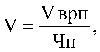 где:Vврп - объем ВРП;Чн - среднегодовая численность населения.Источником информации об объеме ВРП за отчетный год является среднесрочный прогноз социально-экономического развития Костромской области, одобренный администрацией Костромской области в отчетном году(в ред. постановления администрации Костромской области от 25.12.2017 N 502-а)(в ред. постановления администрации Костромской области от 25.12.2017 N 502-а)(в ред. постановления администрации Костромской области от 25.12.2017 N 502-а)(в ред. постановления администрации Костромской области от 25.12.2017 N 502-а)7.Индекс физического объема оборота розничной торговли% к 2014 годуИсточник информации (показатель к предыдущему году) - данные Костромастата.В случае отсутствия на момент составления годового отчета о реализации Программы соответствующих данных Костромастата за отчетный год допускается оценка показателя на основании динамики его фактических значений за 5 лет, предшествующих отчетному году(в ред. постановления администрации Костромской области от 25.12.2017 N 502-а)(в ред. постановления администрации Костромской области от 25.12.2017 N 502-а)(в ред. постановления администрации Костромской области от 25.12.2017 N 502-а)(в ред. постановления администрации Костромской области от 25.12.2017 N 502-а)8.Экономия бюджетных и внебюджетных средств, полученная по результатам закупок товаров (работ, услуг) для государственных нужд области%Источник информации - данные Депэкономразвития Костромской области, ОГКУ "Агентство государственных закупок Костромской области" (далее - ОГКУ "АГЗКО"), данные официального сайта Российской Федерации в информационно-телекоммуникационной сети Интернет www.zakupki.gov.ru (далее - сайт www.zakupki.gov.ru)Показатель (Э) рассчитывается по формуле: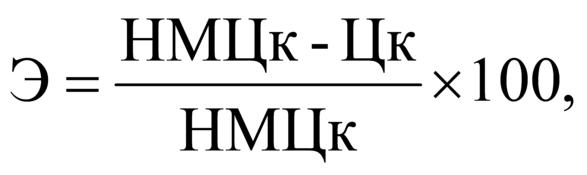 где: - сумма начальных (максимальных) цен контрактов, объявленная в извещениях на осуществление закупок в отчетном году;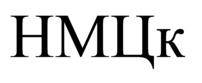  - сумма цен контрактов, заключенных в отчетном году по итогам проведения процедур определения поставщиков (подрядчиков, исполнителей)(в ред. постановления администрации Костромской области от 27.09.2016 N 369-а)(в ред. постановления администрации Костромской области от 27.09.2016 N 369-а)(в ред. постановления администрации Костромской области от 27.09.2016 N 369-а)(в ред. постановления администрации Костромской области от 27.09.2016 N 369-а)9.Оборот продукции (услуг), производимой малыми предприятиями, в том числе микропредприятиями и индивидуальными предпринимателямимлрд. рублейИсточник информации - данные Костромастата, Депэкономразвития Костромской области.Расчет показателя (Оп (у) осуществляется по формуле:Оп (у) = Оп (у) mal + Оп (у) mic + Vп (у) ip,где:Оп (у) mal - оборот малых предприятий (без микропредприятий) за отчетный год в фактических ценах, млрд. рублей;Оп (у) mic - оборот микропредприятий за отчетный год в фактических ценах, млрд. рублей;Vп (у) ip - выручка от реализации товаров, работ, услуг индивидуальных предпринимателей с учетом налогов и аналогичных обязательных платежей за отчетный год в фактических ценах, млрд. рублей(в ред. постановления администрации Костромской области от 27.09.2016 N 369-а)(в ред. постановления администрации Костромской области от 27.09.2016 N 369-а)(в ред. постановления администрации Костромской области от 27.09.2016 N 369-а)(в ред. постановления администрации Костромской области от 27.09.2016 N 369-а)9.1.Оборот субъектов малого и среднего предпринимательства в постоянных ценах по отношению к показателю 2014 года%Источник информации - данные Костромастата, Росстата, Депэкономразвития Костромской области.Расчет показателя (Qмсп) осуществляется по формуле:Qмсп = Qмсп за iг. / ИПЦ2014 г. - iг. /Qмсп за 2014 г. x 100,где:Qмсп за iг. - оборот субъектов малого и среднего предпринимательства за отчетный год в фактических ценах (оборот малых (включая микро), средних предприятий - юридических лиц, выручка индивидуальных предпринимателей от продажи товаров, работ, услуг), млрд. рублей;Qмсп за 2014 г. - оборот субъектов малого и среднего предпринимательства за 2014 год в фактических ценах (оборот малых (включая микро), средних предприятий - юридических лиц, выручка индивидуальных предпринимателей от продажи товаров, работ, услуг), млрд. рублей;ИПЦ2014 г. - iг. - индекс потребительских цен на товары и услуги за период с 2014 по отчетный год, %.ИПЦ2014 г. - iг. = (ИПЦза 2015 г. / 100) x(ИПЦза 2016 г. / 100) x... x (ИПЦза iг. / 100),где:ИПЦза 2015 г. - индекс потребительских цен на товары и услуги за 2015 год;ИПЦза 2016 г. - индекс потребительских цен на товары и услуги за 2016 год;ИПЦза iг. - индекс потребительских цен на товары и услуги за отчетный год.В случае отсутствия на момент составления годового отчета о реализации Программы соответствующих данных Костромастата за отчетный год допускается оценка показателя на основании динамики его фактических значений за 3 года, предшествующих отчетному году(п. 9.1 введен постановлением администрации Костромской области от 31.03.2017 N 123-а; в ред. постановления администрации Костромской области от 25.12.2017 N 502-а)(п. 9.1 введен постановлением администрации Костромской области от 31.03.2017 N 123-а; в ред. постановления администрации Костромской области от 25.12.2017 N 502-а)(п. 9.1 введен постановлением администрации Костромской области от 31.03.2017 N 123-а; в ред. постановления администрации Костромской области от 25.12.2017 N 502-а)(п. 9.1 введен постановлением администрации Костромской области от 31.03.2017 N 123-а; в ред. постановления администрации Костромской области от 25.12.2017 N 502-а)9.2.Оборот в расчете на одного работника субъекта малого и среднего предпринимательства в постоянных ценах по отношению к показателю 2014 года%Источник информации - данные Костромастата, Росстата, Депэкономразвития Костромской области.Расчет показателя (Qмсп на 1 работника) осуществляется по формуле:Qмсп на 1 работника = Qмсп на 1 работника за iг. /Qмсп на 1 работника за 2014 г. x 100,где:Qмсп на 1 работника за iг. - оборот на одного работника субъекта малого и среднего предпринимательства за отчетный год в постоянных ценах по отношению к показателю 2014 года, млрд. рублей;Qмсп на 1 работника за 2014 г. - оборот на одного работника субъекта малого и среднего предпринимательства за 2014 год в фактических ценах, млрд. рублей.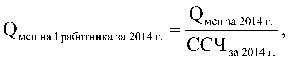 где:Qмсп за 2014 г. - оборот субъектов малого и среднего предпринимательства за 2014 год в фактических ценах (оборот малых (включая микро), средних предприятий - юридических лиц, выручка индивидуальных предпринимателей от продажи товаров, работ, услуг), млрд. рублей;ССЧза 2014 г. - среднесписочная численность работников (без внешних совместителей), занятых у субъектов малого и среднего предпринимательства за 2014 год (среднесписочная численность (без внешних совместителей) занятых на малых (включая микро) и средних предприятиях и у индивидуальных предпринимателей), тыс. человек.Qмсп на 1 работника за iг. = Qмсп за iг. /ИПЦ2014 г. - iг / ССЧза iг.,где:Qмсп за iг. - оборот субъектов малого и среднего предпринимательства за отчетный год в фактических ценах (оборот малых (включая микро), средних предприятий - юридических лиц, выручка индивидуальных предпринимателей от продажи товаров, работ, услуг), млрд. рублей;ССЧза iг. - среднесписочная численность работников (без внешних совместителей), занятых у субъектов малого и среднего предпринимательства за отчетный год (среднесписочная численность (без внешних совместителей) занятых на малых (включая микро) и средних предприятиях и у индивидуальных предпринимателей), тыс. человек;ИПЦ2014 г. - iг. - индекс потребительских цен на товары и услуги за период с 2014 г. по отчетный год, %.ИПЦ2014 г. - iг. = (ИПЦза 2015 г. / 100) x(ИПЦза 2016 г. / 100) x... x (ИПЦза iг. / 100),где:ИПЦза 2015 г. - индекс потребительских цен на товары и услуги за 2015 год;ИПЦза 2016 г. - индекс потребительских цен на товары и услуги за 2016 год;ИПЦза iг. - индекс потребительских цен на товары и услуги за отчетный год.В случае отсутствия на момент составления годового отчета о реализации Программы соответствующих данных Костромастата за отчетный год допускается оценка показателя на основании динамики его фактических значений за 3 года, предшествующих отчетному году(п. 9.2 введен постановлением администрации Костромской области от 31.03.2017 N 123-а; в ред. постановления администрации Костромской области от 25.12.2017 N 502-а)(п. 9.2 введен постановлением администрации Костромской области от 31.03.2017 N 123-а; в ред. постановления администрации Костромской области от 25.12.2017 N 502-а)(п. 9.2 введен постановлением администрации Костромской области от 31.03.2017 N 123-а; в ред. постановления администрации Костромской области от 25.12.2017 N 502-а)(п. 9.2 введен постановлением администрации Костромской области от 31.03.2017 N 123-а; в ред. постановления администрации Костромской области от 25.12.2017 N 502-а)9.3.Доля обрабатывающей промышленности в обороте субъектов малого и среднего предпринимательства (без учета индивидуальных предпринимателей)%Источник информации - данные Костромастата, Росстата, Депэкономразвития Костромской области.Расчет показателя (Dпром.) осуществляется по формуле: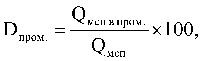 где:Qмсп в пром. - оборот субъектов малого и среднего предпринимательства в сфере обрабатывающей промышленности за отчетный год в фактических ценах (оборот малых (включая микро) и средних предприятий - юридических лиц по виду деятельности "Обрабатывающие производства" (раздел D), млрд. рублей;Qмсп - оборот субъектов малого и среднего предпринимательства за отчетный год в фактических ценах (оборот малых (включая микро) и средних предприятий - юридических лиц), млрд. рублей.В случае отсутствия на момент составления годового отчета о реализации Программы соответствующих данных Костромастата за отчетный год допускается оценка показателя на основании динамики его фактических значений за 3 года, предшествующих отчетному году(п. 9.3 введен постановлением администрации Костромской области от 31.03.2017 N 123-а; в ред. постановления администрации Костромской области от 30.03.2018 N 93-а)(п. 9.3 введен постановлением администрации Костромской области от 31.03.2017 N 123-а; в ред. постановления администрации Костромской области от 30.03.2018 N 93-а)(п. 9.3 введен постановлением администрации Костромской области от 31.03.2017 N 123-а; в ред. постановления администрации Костромской области от 30.03.2018 N 93-а)(п. 9.3 введен постановлением администрации Костромской области от 31.03.2017 N 123-а; в ред. постановления администрации Костромской области от 30.03.2018 N 93-а)9.4.Доля среднесписочной численности работников (без внешних совместителей), занятых у субъектов малого и среднего предпринимательства, в общей численности занятого населения%Источник информации - данные Костромастата, Росстата, Депэкономразвития Костромской области.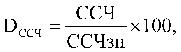 где:ССЧ - среднесписочная численность работников (без внешних совместителей), занятых у субъектов малого и среднего предпринимательства за отчетный год (среднесписочная численность (без внешних совместителей) занятых на малых (включая микро), средних предприятиях и у индивидуальных предпринимателей), тыс. человек;ССЧзн - общая численность занятых в экономике Костромской области за отчетный год, тыс. человек.В случае отсутствия на момент составления годового отчета о реализации Программы соответствующих данных Костромастата за отчетный год допускается оценка показателя на основании динамики его фактических значений за 3 года, предшествующих отчетному году(п. 9.4 введен постановлением администрации Костромской области от 31.03.2017 N 123-а; в ред. постановления администрации Костромской области от 25.12.2017 N 502-а)(п. 9.4 введен постановлением администрации Костромской области от 31.03.2017 N 123-а; в ред. постановления администрации Костромской области от 25.12.2017 N 502-а)(п. 9.4 введен постановлением администрации Костромской области от 31.03.2017 N 123-а; в ред. постановления администрации Костромской области от 25.12.2017 N 502-а)(п. 9.4 введен постановлением администрации Костромской области от 31.03.2017 N 123-а; в ред. постановления администрации Костромской области от 25.12.2017 N 502-а)10.Количество малых и средних предприятий в расчете на 1 тысячу человек населения Костромской областиединицИсточник информации - данные Костромастата, Депэкономразвития Костромской области.Показатель (П) рассчитывается по формуле: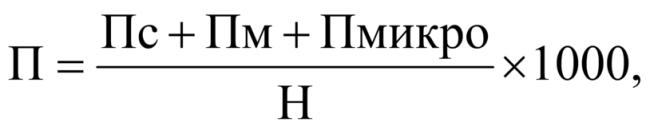 где:Пс - количество средних предприятий;Пм - количество малых предприятий;Пмикро - количество микропредприятий;Н - среднегодовая численность населения(в ред. постановления администрации Костромской области от 27.09.2016 N 369-а)(в ред. постановления администрации Костромской области от 27.09.2016 N 369-а)(в ред. постановления администрации Костромской области от 27.09.2016 N 369-а)(в ред. постановления администрации Костромской области от 27.09.2016 N 369-а)10.1.Количество субъектов малого и среднего предпринимательства (включая индивидуальных предпринимателей) в расчете на 1 тысячу человек населения Костромской областиединицИсточник информации - данные Костромастата, Росстата, ФНС России.Показатель (Кмсп на 1 тыс. человек населения) рассчитывается по формуле: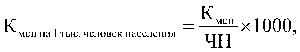 где:Кмсп - количество субъектов малого и среднего предпринимательства по данным единого реестра субъектов малого и среднего предпринимательства по состоянию на 10 января года, следующего за отчетным (количество малых (включая микро), средних предприятий и индивидуальных предпринимателей), единиц;ЧН - численность постоянного населения в Костромской области на 1 января года, следующего за отчетным, человек.В случае отсутствия на момент составления годового отчета о реализации Программы соответствующих данных Костромастата за отчетный год допускается оценка показателя на основании динамики его фактических значений за 3 года, предшествующих отчетному году(п. 10.1 введен постановлением администрации Костромской области от 31.03.2017 N 123-а; в ред. постановления администрации Костромской области от 25.12.2017 N 502-а)(п. 10.1 введен постановлением администрации Костромской области от 31.03.2017 N 123-а; в ред. постановления администрации Костромской области от 25.12.2017 N 502-а)(п. 10.1 введен постановлением администрации Костромской области от 31.03.2017 N 123-а; в ред. постановления администрации Костромской области от 25.12.2017 N 502-а)(п. 10.1 введен постановлением администрации Костромской области от 31.03.2017 N 123-а; в ред. постановления администрации Костромской области от 25.12.2017 N 502-а)11.Количество вновь созданных рабочих мест (включая вновь зарегистрированных индивидуальных предпринимателей) субъектами малого и среднего предпринимательства, получившими государственную поддержкуединицИсточник информации - отчетность субъектов малого и среднего предпринимательства, получивших государственную поддержку, данные Депэкономразвития Костромской области(в ред. постановления администрации Костромской области от 27.09.2016 N 369-а)(в ред. постановления администрации Костромской области от 27.09.2016 N 369-а)(в ред. постановления администрации Костромской области от 27.09.2016 N 369-а)(в ред. постановления администрации Костромской области от 27.09.2016 N 369-а)12.Доля достигнутых показателей (индикаторов) Государственной программы к общему количеству показателей (индикаторов) за отчетный год%Источник информации - ведомственная отчетность Депэкономразвития Костромской области(в ред. постановления администрации Костромской области от 27.09.2016 N 369-а)(в ред. постановления администрации Костромской области от 27.09.2016 N 369-а)(в ред. постановления администрации Костромской области от 27.09.2016 N 369-а)(в ред. постановления администрации Костромской области от 27.09.2016 N 369-а)12.1.Численность лиц, размещенных в коллективных средствах размещения, по отношению к 2012 году% к 2012 годуИсточник информации - данные Единой межведомственной информационно-статистической системы (далее - ЕМИСС)(п. 12.1 введен постановлением администрации Костромской области от 24.10.2018 N 424-а)(п. 12.1 введен постановлением администрации Костромской области от 24.10.2018 N 424-а)(п. 12.1 введен постановлением администрации Костромской области от 24.10.2018 N 424-а)(п. 12.1 введен постановлением администрации Костромской области от 24.10.2018 N 424-а)Подпрограмма "Развитие промышленности Костромской области"Подпрограмма "Развитие промышленности Костромской области"Подпрограмма "Развитие промышленности Костромской области"Подпрограмма "Развитие промышленности Костромской области"13.Количество единиц технологического оборудования, модернизированного предприятиями - получателями субсидий из областного бюджета на возмещение части затрат по уплате процентов по кредитам, взятым на проведение технического перевооружения и модернизации производственных мощностейединицИсточник информации - данные промышленных предприятий Костромской области, Депэкономразвития Костромской области.В расчет принимаются данные предприятий - получателей субсидий в рамках мероприятия(в ред. постановления администрации Костромской области от 25.09.2017 N 356-а)(в ред. постановления администрации Костромской области от 25.09.2017 N 356-а)(в ред. постановления администрации Костромской области от 25.09.2017 N 356-а)(в ред. постановления администрации Костромской области от 25.09.2017 N 356-а)14.Темп роста производительности труда на предприятиях - получателях субсидий из областного бюджета на возмещение части затрат по уплате процентов по кредитам, взятым на проведение технического перевооружения и модернизации производственных мощностей% к уровню базового годаИсточник информации - данные промышленных предприятий Костромской области.Показатель (Тр) рассчитывается по формуле: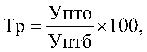 где:Уптб - уровень производительности труда базового года;Упто - уровень производительности труда за отчетный период, который определяется по формуле: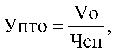 где:Vо - показатель объема отгрузки;Чсп - среднесписочная численность работников предприятия.В расчет принимаются данные предприятий - получателей субсидий в рамках мероприятия.За базовый принимается первый год предоставления субсидий из областного бюджета15.Количество субъектов промышленной деятельности, получивших поддержку в рамках государственной программы Российской Федерации "Развитие промышленности и повышение ее конкурентоспособности" и Федерального закона от 31 декабря 2014 года N 488-ФЗ "О промышленной политике в Российской Федерации"единицИсточник информации - ведомственная информация Депэкономразвития Костромской области (при непосредственном взаимодействии с Министерством промышленности и торговли Российской Федерации)(в ред. постановления администрации Костромской области от 25.09.2017 N 356-а)(в ред. постановления администрации Костромской области от 25.09.2017 N 356-а)(в ред. постановления администрации Костромской области от 25.09.2017 N 356-а)(в ред. постановления администрации Костромской области от 25.09.2017 N 356-а)16.Объем инвестиций в основной капитал, направленных на приобретение и модернизацию технологического оборудованиямлн. рублейИсточник информации - данные Костромастата.Показатель определяется по разделам ОКВЭД C, D, E17.Объем налоговых поступлений в консолидированный бюджет Российской Федерации от промышленных предприятий областимлн. рублейИсточник информации - квартальный отчет УФНС России по Костромской области о поступлении налогов и сборов в консолидированный бюджет Российской Федерации по основным видам экономической деятельности (форма N 1-НОМ) по разделам ОКВЭД C, D, E18.Объем производства стальных трубтыс. тоннИсточник информации - данные Костромастата19.Объем производства кранов на автомобильном ходуединицИсточник информации - данные Костромастата19.1.Количество созданных высокопроизводительных рабочих мест на предприятиях - получателях субсидий из областного бюджета субъектам деятельности в сфере промышленности на возмещение части затрат на техническое перевооружение и модернизацию производства в целях реализации инвестиционных проектов на территории Костромской областиединицИсточник информации - данные промышленных предприятий Костромской области, Депэкономразвития Костромской области.Показатель количества созданных высокопроизводительных рабочих мест на предприятии - получателе субсидии в рамках реализации инвестиционного проекта определяется за отчетный период (год).Отнесение созданных рабочих мест к высокопроизводительным определяется в соответствии с Приказом Росстата от 14 ноября 2013 года N 449 "Об утверждении методик расчета показателей "Прирост высокопроизводительных рабочих мест, в процентах к предыдущему году", "Доля продукции высокотехнологичных и наукоемких отраслей в валовом внутреннем продукте" и "Доля продукции высокотехнологичных и наукоемких отраслей в валовом региональном продукте субъекта Российской Федерации".В расчет принимаются данные предприятий - получателей субсидий в рамках мероприятия(п. 19.1 введен постановлением администрации Костромской области от 27.09.2016 N 369-а; в ред. постановлений администрации Костромской области от 25.09.2017 N 356-а, от 15.03.2019 N 72-а)(п. 19.1 введен постановлением администрации Костромской области от 27.09.2016 N 369-а; в ред. постановлений администрации Костромской области от 25.09.2017 N 356-а, от 15.03.2019 N 72-а)(п. 19.1 введен постановлением администрации Костромской области от 27.09.2016 N 369-а; в ред. постановлений администрации Костромской области от 25.09.2017 N 356-а, от 15.03.2019 N 72-а)(п. 19.1 введен постановлением администрации Костромской области от 27.09.2016 N 369-а; в ред. постановлений администрации Костромской области от 25.09.2017 N 356-а, от 15.03.2019 N 72-а)19.2.Темп роста производительности труда на предприятиях - получателях субсидий из областного бюджета субъектам деятельности в сфере промышленности на возмещение части затрат на техническое перевооружение и модернизацию производства в целях реализации инвестиционных проектов на территории Костромской области% к уровню базового годаИсточник информации - данные промышленных предприятий Костромской области.Показатель (Тр) рассчитывается по формуле: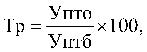 где:Упто - уровень производительности труда за отчетный период, который определяется по формуле:где:Vо - показатель объема отгрузки;Чсп - среднесписочная численность работников предприятия;Уптб - уровень производительности труда базового года.В расчет принимаются данные предприятий - получателей субсидий в рамках мероприятия.За базовый принимается первый год предоставления субсидий из областного бюджета(п. 19.2 введен постановлением администрации Костромской области от 27.09.2016 N 369-а; в ред. постановления администрации Костромской области от 15.03.2019 N 72-а)(п. 19.2 введен постановлением администрации Костромской области от 27.09.2016 N 369-а; в ред. постановления администрации Костромской области от 15.03.2019 N 72-а)(п. 19.2 введен постановлением администрации Костромской области от 27.09.2016 N 369-а; в ред. постановления администрации Костромской области от 15.03.2019 N 72-а)(п. 19.2 введен постановлением администрации Костромской области от 27.09.2016 N 369-а; в ред. постановления администрации Костромской области от 15.03.2019 N 72-а)20.Количество результатов научно-исследовательских и опытно-конструкторских работ (далее - НИОКР), внедренных на предприятиях - получателях грантов из областного бюджета на проведение НИОКРединицИсточник информации - данные промышленных предприятий Костромской области, Депэкономразвития Костромской области.В расчет принимаются данные предприятий - получателей грантов из областного бюджета на проведение НИОКР в рамках мероприятия(в ред. постановления администрации Костромской области от 25.09.2017 N 356-а)(в ред. постановления администрации Костромской области от 25.09.2017 N 356-а)(в ред. постановления администрации Костромской области от 25.09.2017 N 356-а)(в ред. постановления администрации Костромской области от 25.09.2017 N 356-а)21.Темп роста производительности труда на предприятиях - получателях грантов из областного бюджета на проведение НИОКР% к уровню базового годаИсточник информации - данные промышленных предприятий Костромской области.Показатель (Tр) рассчитывается по формуле: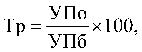 где:УПб - уровень производительности труда базового года;УПо - уровень производительности труда за отчетный период, который рассчитывается по формуле: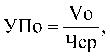 где:Vо - объем отгрузки;Чср - среднесписочная численность предприятия.В расчет принимаются данные предприятий - получателей грантов из областного бюджета на проведение НИОКР в рамках мероприятия.За базовый принимается первый год предоставления грантов из областного бюджета на проведение НИОКР22.Удельный вес организаций, осуществляющих инновационную деятельность, в общем числе организаций Костромской области%Источник информации - данные Костромастата.Показатель (Dinn) рассчитывается по формуле: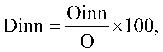 где:Oinn - количество организаций, осуществляющих инновационную деятельность;O - общее количество организаций Костромской области (по результатам выборки)23.Доля экспорта в объеме внешнеторгового оборота Костромской области%Источник информации - данные Костромастата, Ярославской таможни Центрального таможенного управления Федеральной таможенной службы.Показатель (Dэ) рассчитывается по формуле: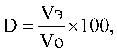 где:Vэ - объем экспорта Костромской области за отчетный период;Vо - объем внешнеторгового оборота Костромской области за отчетный период24.Объем производства ювелирных изделиймлн. рублейИсточник информации - данные Костромастата25.Доля импорта в объеме внешнеторгового оборота Костромской области%Источник информации - данные Костромастата, Ярославской таможни Центрального таможенного управления Федеральной таможенной службы.Показатель (Dи) рассчитывается по формуле: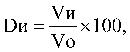 где:Vи - объем импорта Костромской области за отчетный период;Vо - объем внешнеторгового оборота Костромской области за отчетный период26.Количество прошедших подготовку, переподготовку, повышение квалификации работников предприятий - получателей субсидий из областного бюджета на возмещение части затрат, связанных с подготовкой, переподготовкой, повышением квалификации персоналачеловекИсточник информации - ведомственная отчетность Депэкономразвития Костромской области, Депобрнауки Костромской области; данные промышленных предприятий Костромской области, образовательных организаций Костромской области.В расчет принимаются данные предприятий - получателей субсидий в рамках мероприятия(в ред. постановлений администрации Костромской области от 27.09.2016 N 369-а, от 25.09.2017 N 356-а)(в ред. постановлений администрации Костромской области от 27.09.2016 N 369-а, от 25.09.2017 N 356-а)(в ред. постановлений администрации Костромской области от 27.09.2016 N 369-а, от 25.09.2017 N 356-а)(в ред. постановлений администрации Костромской области от 27.09.2016 N 369-а, от 25.09.2017 N 356-а)27.Количество проведенных областных конкурсов профессионального мастерстваединицИсточник информации - данные Депэкономразвития Костромской области(в ред. постановления администрации Костромской области от 25.09.2017 N 356-а)(в ред. постановления администрации Костромской области от 25.09.2017 N 356-а)(в ред. постановления администрации Костромской области от 25.09.2017 N 356-а)(в ред. постановления администрации Костромской области от 25.09.2017 N 356-а)28.Удельный вес численности выпускников профессиональных образовательных организаций и образовательных организаций высшего образования очной формы обучения, обучавшихся по укрупненным группам профессий (специальностей, направлений подготовки) для сферы промышленности и трудоустроившихся в течение года по полученной специальности, в общей численности выпускников данных программ%Источник информации - данные Депобрнауки Костромской области, Дептрудсоцзащиты Костромской области, промышленных предприятий Костромской области, образовательных организаций Костромской области.Показатель (Dобраз) рассчитывается по формуле: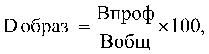 Впроф - численность выпускников профессиональных образовательных организаций и образовательных организаций высшего образования очной формы обучения, обучавшихся по укрупненным группам профессий (специальностей, направлений подготовки) для сферы промышленности и трудоустроившихся в течение года по полученной специальности;Вобщ - общая численность выпускников данных программ(в ред. постановлений администрации Костромской области от 15.03.2016 N 65-а, от 27.09.2016 N 369-а)(в ред. постановлений администрации Костромской области от 15.03.2016 N 65-а, от 27.09.2016 N 369-а)(в ред. постановлений администрации Костромской области от 15.03.2016 N 65-а, от 27.09.2016 N 369-а)(в ред. постановлений администрации Костромской области от 15.03.2016 N 65-а, от 27.09.2016 N 369-а)Подпрограмма "Формирование благоприятной инвестиционной среды в Костромской области"Подпрограмма "Формирование благоприятной инвестиционной среды в Костромской области"Подпрограмма "Формирование благоприятной инвестиционной среды в Костромской области"Подпрограмма "Формирование благоприятной инвестиционной среды в Костромской области"29.Объем инвестиций в основной капитал в расчете на душу населениятыс. рублейИсточник информации - данные Костромастата.Показатель (V) рассчитывается по следующей формуле: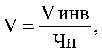 Vинв - объем инвестиций в основной капитал в фактически действовавших ценах;Чн - среднегодовая численность населения30.Количество ежегодных просмотров инвестиционного порталатыс. просмотровИсточник информации - данные Депэкономразвития Костромской области (при непосредственном взаимодействии с разработчиками портала)(в ред. постановления администрации Костромской области от 25.09.2017 N 356-а)(в ред. постановления администрации Костромской области от 25.09.2017 N 356-а)(в ред. постановления администрации Костромской области от 25.09.2017 N 356-а)(в ред. постановления администрации Костромской области от 25.09.2017 N 356-а)31.Объем инвестиций в основной капитал по полному кругу организаций за счет всех источников финансированиямлрд. рублейИсточник информации - данные Костромастата32.Количество организованных бизнес-миссий, форумов, выставокединицИсточник информации - данные Депэкономразвития Костромской области(в ред. постановления администрации Костромской области от 25.09.2017 N 356-а)(в ред. постановления администрации Костромской области от 25.09.2017 N 356-а)(в ред. постановления администрации Костромской области от 25.09.2017 N 356-а)(в ред. постановления администрации Костромской области от 25.09.2017 N 356-а)33.Количество проведенных презентаций Костромской областиединицИсточник информации - данные Депэкономразвития Костромской области(в ред. постановления администрации Костромской области от 25.09.2017 N 356-а)(в ред. постановления администрации Костромской области от 25.09.2017 N 356-а)(в ред. постановления администрации Костромской области от 25.09.2017 N 356-а)(в ред. постановления администрации Костромской области от 25.09.2017 N 356-а)34.Утратил силу. - Постановление администрации Костромской области от 24.10.2018 N 424-а.Утратил силу. - Постановление администрации Костромской области от 24.10.2018 N 424-а.Утратил силу. - Постановление администрации Костромской области от 24.10.2018 N 424-а.35.Количество инвестиционных проектов, получивших поддержку по принципу "одного окна"единицИсточник информации - данные Депэкономразвития Костромской области(в ред. постановления администрации Костромской области от 25.09.2017 N 356-а)(в ред. постановления администрации Костромской области от 25.09.2017 N 356-а)(в ред. постановления администрации Костромской области от 25.09.2017 N 356-а)(в ред. постановления администрации Костромской области от 25.09.2017 N 356-а)36.Объем инвестиций в основной капитал (за исключением бюджетных средств) в расчете на душу населениятыс. рублейИсточник информации - данные Костромастата.Показатель (V) рассчитывается по формуле: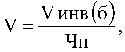 где:Vинв(б) - объем инвестиций в основной капитал (за исключением бюджетных средств) в фактически действовавших ценах;Чн - среднегодовая численность населения37.Налоговая отдача от реализации проектов, включенных в Реестр инвестиционных проектов Костромской области и предприятий - участников промышленных округов, в расчете на 1 рубль предоставленных налоговых льготрублейИсточник информации - ведомственная отчетность Депэкономразвития Костромской области.Показатель (Nотд) рассчитывается по следующей формуле: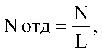 где:N - сумма налогов и сборов, уплаченных в бюджетную систему Российской Федерации (без учета внебюджетных фондов) в отчетном году инвесторами, реализующими проекты, включенные в Реестр инвестиционных проектов Костромской области, а также предприятиями - участниками промышленных округов;L - сумма предоставленных налоговых льгот в отчетном году инвесторам, реализующим проекты, включенные в Реестр инвестиционных проектов Костромской области, а также предприятиям - участникам промышленных округов(в ред. постановления администрации Костромской области от 25.09.2017 N 356-а)(в ред. постановления администрации Костромской области от 25.09.2017 N 356-а)(в ред. постановления администрации Костромской области от 25.09.2017 N 356-а)(в ред. постановления администрации Костромской области от 25.09.2017 N 356-а)38.Объем вложенных инвестиций в основной капитал получателями субсидий на технологическое присоединение в расчете на 1 рубль предоставленных субсидийрублейИсточник информации - данные Депэкономразвития Костромской области.Показатель (Vтех) рассчитывается по следующей формуле: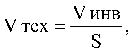 где:Vинв - объем вложенных инвестиций в основной капитал в отчетном году предприятиями - получателями субсидий из областного бюджета на технологическое присоединение;S - общая сумма предоставленных в отчетном году субсидий из областного бюджета на технологическое присоединение(в ред. постановления администрации Костромской области от 25.09.2017 N 356-а)(в ред. постановления администрации Костромской области от 25.09.2017 N 356-а)(в ред. постановления администрации Костромской области от 25.09.2017 N 356-а)(в ред. постановления администрации Костромской области от 25.09.2017 N 356-а)39.Объем привлеченных частных инвестиций в расчете на 1 рубль предоставленных налоговых льгот в рамках заключенных специальных инвестиционных контрактоврублейИсточник информации - данные Депэкономразвития Костромской области.Показатель (V) рассчитывается по формуле: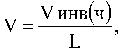 где:Vинв(ч) - сумма привлеченных частных инвестиций в отчетном году по проектам, реализуемым в рамках специальных инвестиционных контрактов;L - общая сумма предоставленных в отчетном году налоговых льгот по проектам, реализуемым в рамках специальных инвестиционных контрактов(в ред. постановления администрации Костромской области от 25.09.2017 N 356-а)(в ред. постановления администрации Костромской области от 25.09.2017 N 356-а)(в ред. постановления администрации Костромской области от 25.09.2017 N 356-а)(в ред. постановления администрации Костромской области от 25.09.2017 N 356-а)40.Количество свободных производственных площадок, находящихся в перечне свободных производственных площадок Костромской областиединицИсточник информации - данные Депэкономразвития Костромской области. Определяется как количество площадок, включенных в Перечень свободных производственных площадок, размещенный на Инвестиционном портале Костромской области.Показатель рассчитывается по состоянию на 1 января года, следующего за отчетным(в ред. постановления администрации Костромской области от 25.09.2017 N 356-а)(в ред. постановления администрации Костромской области от 25.09.2017 N 356-а)(в ред. постановления администрации Костромской области от 25.09.2017 N 356-а)(в ред. постановления администрации Костромской области от 25.09.2017 N 356-а)41.Количество инвестиционных проектов, обеспеченных объектами производственной инфраструктуры с заявленными параметрами за счет средств инвестиционного фондаединицИсточник информации - данные Депэкономразвития Костромской области(п. 41 в ред. постановления администрации Костромской области от 24.10.2018 N 424-а)(п. 41 в ред. постановления администрации Костромской области от 24.10.2018 N 424-а)(п. 41 в ред. постановления администрации Костромской области от 24.10.2018 N 424-а)(п. 41 в ред. постановления администрации Костромской области от 24.10.2018 N 424-а)42.Количество созданных новых рабочих мест на территории промышленных округовединицИсточник информации - данные Депэкономразвития Костромской области(в ред. постановления администрации Костромской области от 25.09.2017 N 356-а)(в ред. постановления администрации Костромской области от 25.09.2017 N 356-а)(в ред. постановления администрации Костромской области от 25.09.2017 N 356-а)(в ред. постановления администрации Костромской области от 25.09.2017 N 356-а)43.Процент удовлетворенных заявок инвесторов на подготовку кадров%Источник информации - данные Депэкономразвития Костромской области.Показатель (V) рассчитывается по формуле: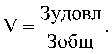 где:Зудовл - количество удовлетворенных заявок инвесторов в отчетном году;Зобщ - общее количество заявок инвесторов на подготовку кадров в отчетном году(в ред. постановления администрации Костромской области от 25.09.2017 N 356-а)(в ред. постановления администрации Костромской области от 25.09.2017 N 356-а)(в ред. постановления администрации Костромской области от 25.09.2017 N 356-а)(в ред. постановления администрации Костромской области от 25.09.2017 N 356-а)Подпрограмма "Совершенствование системы стратегического управления социально-экономическим развитием Костромской области и муниципальных образований"Подпрограмма "Совершенствование системы стратегического управления социально-экономическим развитием Костромской области и муниципальных образований"Подпрограмма "Совершенствование системы стратегического управления социально-экономическим развитием Костромской области и муниципальных образований"Подпрограмма "Совершенствование системы стратегического управления социально-экономическим развитием Костромской области и муниципальных образований"44.Количество принятых и (или) актуализированных документов стратегического планирования Костромской области, разрабатываемых в рамках целеполагания и прогнозированияединицИсточник информации - данные Депэкономразвития Костромской области(в ред. постановления администрации Костромской области от 27.09.2016 N 369-а)(в ред. постановления администрации Костромской области от 27.09.2016 N 369-а)(в ред. постановления администрации Костромской области от 27.09.2016 N 369-а)(в ред. постановления администрации Костромской области от 27.09.2016 N 369-а)45.Среднее отклонение фактических показателей развития экономики региона по модулю от прогнозируемыхпроцентные пунктыПоказатель  рассчитывается по формуле: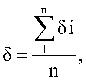 где:n - число показателей в модуле, т.е. n = 10.Отклонение фактического значения i-го показателя от прогнозного значения  вычисляется по формуле: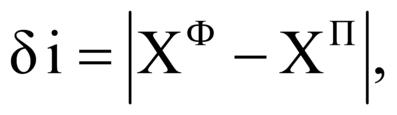 где: - прогнозное значение показателя X из таблицы показателей прогноза социально-экономического развития Костромской области, внесенного в Костромскую областную Думу в октябре года, предшествующего отчетному, т.е. прогноза, положенного в основу проекта областного бюджета на отчетный год; - фактическое значение показателя X в соответствии с докладом Костромастата об итогах социально-экономического развития Костромской области в отчетном году, а также отчетностью УФНС России по Костромской области за отчетный год. В случае уточнения Костромастатом показателя в качестве отчетной принимается последняя оценка.Перечень макроэкономических показателей, входящих в Модуль:1) инфляция (индекс потребительских цен);2) индекс промышленного производства;3) индекс производства продукции сельского хозяйства в хозяйствах всех категорий;4) индекс физического объема оборота розничной торговли;5) индекс физического объема платных услуг населению;6) реальные располагаемые денежные доходы населения;7) темп роста фонда оплаты труда работников организаций;8) индекс физического объема инвестиций в основной капитал по полному кругу организаций;9) темп изменения численности постоянного населения;10) темп роста прибыли для целей налогообложения46.Доля расходов областного бюджета, распределенных по программному принципу%Источник информации - данные Депфина Костромской области(в ред. постановления администрации Костромской области от 27.09.2016 N 369-а)(в ред. постановления администрации Костромской области от 27.09.2016 N 369-а)(в ред. постановления администрации Костромской области от 27.09.2016 N 369-а)(в ред. постановления администрации Костромской области от 27.09.2016 N 369-а)47.Подготовка и направление доклада губернатора Костромской области о достигнутых значениях показателей эффективности деятельности органов исполнительной власти Костромской области за отчетный год и их планируемых значениях на трехлетний период в Правительство Российской ФедерацииединицИсточник информации - данные Депэкономразвития Костромской области(в ред. постановления администрации Костромской области от 27.09.2016 N 369-а)(в ред. постановления администрации Костромской области от 27.09.2016 N 369-а)(в ред. постановления администрации Костромской области от 27.09.2016 N 369-а)(в ред. постановления администрации Костромской области от 27.09.2016 N 369-а)48.Публикация сводного доклада о результатах оценки эффективности деятельности органов местного самоуправления городских округов и муниципальных районов Костромской области на портале государственных услуг Костромской областиединицИсточник информации - данные Депэкономразвития Костромской области(в ред. постановления администрации Костромской области от 27.09.2016 N 369-а)(в ред. постановления администрации Костромской области от 27.09.2016 N 369-а)(в ред. постановления администрации Костромской области от 27.09.2016 N 369-а)(в ред. постановления администрации Костромской области от 27.09.2016 N 369-а)49.Коэффициент результативности реализации программы "Социально-экономическое развитие северо-восточных районов Костромской области на период до 2020 года"доли единицыИсточник информации - данные Костромастата, ведомственная отчетность исполнителей программы "Социально-экономическое развитие северо-восточных районов Костромской области на период до 2020 года".Эффективность ее реализации определяется степенью достижения заданных индикаторов (целевых показателей).Расчет степени достижения целевых показателей (Э) определяется как среднеарифметическая величина из показателей результативности по каждому целевому показателю (Ri) по формуле: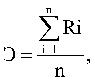 где:n - количество показателей результативности.Оценка степени достижения целевых показателей осуществляется путем сравнения плановых и фактических значений целевых показателей по формулам:для индикаторов, по которым большее значение показателя характеризует лучший результат: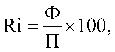 для индикаторов, по которым большее значение показателя характеризует худший результат: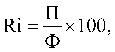 где:Ri - степень достижения целевого показателя;П - плановое значение целевого показателя;Ф - фактическое значение целевого показателя50.Темп роста налоговых и неналоговых доходов местных бюджетов муниципальных районов, городских округов, городских и сельских поселений Костромской области% к предыдущему годуИсточник информации - ведомственная отчетность Депфина Костромской области.Показатель () рассчитывается по формуле: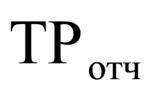 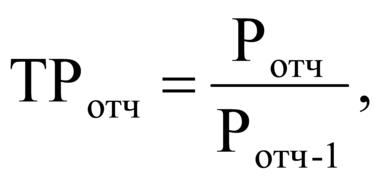 где: - объем налоговых и неналоговых доходов местных бюджетов в отчетном финансовом году; - объем налоговых и неналоговых доходов местных бюджетов в году, предшествующем отчетному финансовому году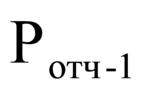 (в ред. постановления администрации Костромской области от 27.09.2016 N 369-а)(в ред. постановления администрации Костромской области от 27.09.2016 N 369-а)(в ред. постановления администрации Костромской области от 27.09.2016 N 369-а)(в ред. постановления администрации Костромской области от 27.09.2016 N 369-а)51.Уровень регистрируемой безработицы в г. Галиче%Источник информации - данные Дептрудсоцзащиты Костромской области(в ред. постановлений администрации Костромской области от 15.03.2016 N 65-а, от 27.09.2016 N 369-а)(в ред. постановлений администрации Костромской области от 15.03.2016 N 65-а, от 27.09.2016 N 369-а)(в ред. постановлений администрации Костромской области от 15.03.2016 N 65-а, от 27.09.2016 N 369-а)(в ред. постановлений администрации Костромской области от 15.03.2016 N 65-а, от 27.09.2016 N 369-а)52.Уровень регистрируемой безработицы в г. Мантурово%Источник информации - данные Дептрудсоцзащиты Костромской области(в ред. постановлений администрации Костромской области от 15.03.2016 N 65-а, от 27.09.2016 N 369-а)(в ред. постановлений администрации Костромской области от 15.03.2016 N 65-а, от 27.09.2016 N 369-а)(в ред. постановлений администрации Костромской области от 15.03.2016 N 65-а, от 27.09.2016 N 369-а)(в ред. постановлений администрации Костромской области от 15.03.2016 N 65-а, от 27.09.2016 N 369-а)Подпрограмма "Развитие торговли в Костромской области"Подпрограмма "Развитие торговли в Костромской области"Подпрограмма "Развитие торговли в Костромской области"Подпрограмма "Развитие торговли в Костромской области"53.Фактическая обеспеченность населения Костромской области площадью торговых объектовкв. мИсточник информации - отчетность органов местного самоуправления муниципальных районов и городских округов Костромской области.Показатель (Офакт) рассчитывается по формуле: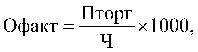 где:Пторг - площадь торговых объектов области по состоянию на 1 января года, следующего за отчетным;Ч - среднегодовая численность населения области54.Количество нестационарных и мобильных торговых объектовединицИсточник информации - отчетность органов местного самоуправления муниципальных районов и городских округов Костромской области54.1.Количество нестационарных торговых объектов круглогодичного размещения и мобильных торговых объектовединицИсточник информации - отчетность органов местного самоуправления муниципальных районов и городских округов Костромской области(п. 54.1 введен постановлением администрации Костромской области от 25.09.2017 N 356-а)(п. 54.1 введен постановлением администрации Костромской области от 25.09.2017 N 356-а)(п. 54.1 введен постановлением администрации Костромской области от 25.09.2017 N 356-а)(п. 54.1 введен постановлением администрации Костромской области от 25.09.2017 N 356-а)55.Количество проведенных ярмарокединицИсточник информации - отчетность органов местного самоуправления муниципальных районов и городских округов Костромской области56.Индекс потребительских цен на товары и услуги%Источник информации - данные Костромастата. Для оценки берется показатель "декабрь к декабрю"57.Количество снятых с реализации партий пищевой продукции, не соответствующей требованиям действующих нормативных документовединицИсточник информации - данные Управления Федеральной службы в сфере защиты прав потребителей и благополучия человека (Роспотребнадзора) по Костромской области, Управления Федеральной службы по ветеринарному и фитосанитарному надзору (Россельхознадзора) по Костромской и Ивановской областям58.Доля организаций, реализующих алкогольную продукцию с соблюдением требований к качеству и безопасности в общей численности организаций, осуществляющих указанный вид деятельности%Источник информации - данные Депэкономразвития Костромской области.Показатель (D) рассчитывается по формуле: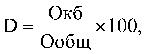 где:Окб - среднегодовое количество организаций, имеющих лицензию на розничную продажу алкогольной продукции и реализующих ее с соблюдением требований к качеству и безопасности в отчетном году;Ообщ - среднегодовое количество организаций, имеющих лицензию на розничную продажу алкогольной продукции(в ред. постановления администрации Костромской области от 27.09.2016 N 369-а)(в ред. постановления администрации Костромской области от 27.09.2016 N 369-а)(в ред. постановления администрации Костромской области от 27.09.2016 N 369-а)(в ред. постановления администрации Костромской области от 27.09.2016 N 369-а)Подпрограмма "Повышение эффективности и результативности осуществления закупок товаров, работ, услуг для обеспечения государственных нужд Костромской области"Подпрограмма "Повышение эффективности и результативности осуществления закупок товаров, работ, услуг для обеспечения государственных нужд Костромской области"Подпрограмма "Повышение эффективности и результативности осуществления закупок товаров, работ, услуг для обеспечения государственных нужд Костромской области"Подпрограмма "Повышение эффективности и результативности осуществления закупок товаров, работ, услуг для обеспечения государственных нужд Костромской области"59.Количество принятых областных нормативных правовых актов в сфере закупокединицИсточник информации - данные Депэкономразвития Костромской области, Депфина Костромской области(в ред. постановления администрации Костромской области от 27.09.2016 N 369-а)(в ред. постановления администрации Костромской области от 27.09.2016 N 369-а)(в ред. постановления администрации Костромской области от 27.09.2016 N 369-а)(в ред. постановления администрации Костромской области от 27.09.2016 N 369-а)60.Степень охвата государственных заказчиков области электронным документооборотом%Источник информации - данные Депэкономразвития Костромской области, ОГКУ "АГЗКО".Показатель (S) рассчитывается по формуле: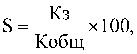 где:Кз - количество государственных заказчиков Костромской области, зарегистрированных в Информационной системе в сфере закупок Костромской области по состоянию на 1 января года, следующего за отчетным;Кобщ - общее количество государственных заказчиков Костромской области (органов государственной власти, государственных бюджетных и казенных учреждений Костромской области) по состоянию на 1 января года, следующего за отчетным(в ред. постановления администрации Костромской области от 27.09.2016 N 369-а)(в ред. постановления администрации Костромской области от 27.09.2016 N 369-а)(в ред. постановления администрации Костромской области от 27.09.2016 N 369-а)(в ред. постановления администрации Костромской области от 27.09.2016 N 369-а)61.Количество проведенных процедур определения поставщиковединицИсточник информации - данные сайта www.zakupki.gov.ru62.Доля закупок конкурентными способами у субъектов малого предпринимательства%Источник информации - данные Костромастата, отчетность государственных заказчиков Костромской области.Показатель (Dmb) рассчитывается по формуле: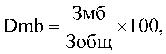 где:Змб - совокупный годовой объем закупок у субъектов малого предпринимательства и социальных некоммерческих организаций в отчетном году;Зобщ - совокупный годовой объем закупок для нужд областных учреждений и органов власти Костромской области в отчетном году63.Количество конкурентных процедур с применением льгот и ограничений для отечественного производителяединицИсточник информации - данные сайта www.zakupki.gov.ru64.Количество совместных закупокединицИсточник информации - данные ОГКУ "АГЗКО", сайта www.zakupki.gov.ru, Костромастата65.Доля решений УФАС России по Костромской области, признающих размещение государственного заказа с нарушением законодательства в части неправомерных действий уполномоченного органа%Источник информации - данные ОГКУ "АГЗКО", УФАС России по Костромской области, сайта www.zakupki.gov.ru.Показатель (Dr) рассчитывается по формуле: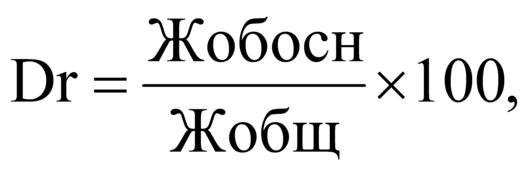 где:Жобосн - количество решений УФАС России по Костромской области, принятых в отчетном году и признающих размещение государственного заказа с нарушением законодательства в части неправомерных действий уполномоченного учреждения;Жобщ - общее количество решений УФАС России по Костромской области, принятых в отчетном году по жалобам (обоснованным и необоснованным) в сфере закупок66.Количество проведенных семинаровединицИсточник информации - данные Депэкономразвития Костромской области, ОГКУ "АГЗКО"(в ред. постановления администрации Костромской области от 27.09.2016 N 369-а)(в ред. постановления администрации Костромской области от 27.09.2016 N 369-а)(в ред. постановления администрации Костромской области от 27.09.2016 N 369-а)(в ред. постановления администрации Костромской области от 27.09.2016 N 369-а)Подпрограмма "Поддержка и развитие субъектов малого и среднего предпринимательства в Костромской области"Подпрограмма "Поддержка и развитие субъектов малого и среднего предпринимательства в Костромской области"Подпрограмма "Поддержка и развитие субъектов малого и среднего предпринимательства в Костромской области"Подпрограмма "Поддержка и развитие субъектов малого и среднего предпринимательства в Костромской области"67.Количество субъектов малого и среднего предпринимательства, получивших государственную поддержкуединицИсточник информации - данные Депэкономразвития Костромской области (реестр субъектов малого и среднего предпринимательства - получателей государственной поддержки, официальная публикация на сайте http://www.dep-economy44.ru/)(в ред. постановлений администрации Костромской области от 27.09.2016 N 369-а, от 30.03.2018 N 93-а)(в ред. постановлений администрации Костромской области от 27.09.2016 N 369-а, от 30.03.2018 N 93-а)(в ред. постановлений администрации Костромской области от 27.09.2016 N 369-а, от 30.03.2018 N 93-а)(в ред. постановлений администрации Костромской области от 27.09.2016 N 369-а, от 30.03.2018 N 93-а)68.Размер собственных средств субъектов малого и среднего предпринимательства, получивших государственную поддержку, направленных на строительство (реконструкцию) для собственных нужд производственных зданий, строений и сооружений и (или) приобретение оборудованиямлн. рублейИсточник информации - отчетность субъектов малого и среднего предпринимательства - получателей государственной поддержки, данные Депэкономразвития Костромской области(в ред. постановления администрации Костромской области от 27.09.2016 N 369-а)(в ред. постановления администрации Костромской области от 27.09.2016 N 369-а)(в ред. постановления администрации Костромской области от 27.09.2016 N 369-а)(в ред. постановления администрации Костромской области от 27.09.2016 N 369-а)68.1.Количество субъектов малого и среднего предпринимательства, получивших государственную поддержку в рамках реализации муниципальных программ (подпрограмм) развития малого и среднего предпринимательстваединицИсточник информации - данные Депэкономразвития Костромской области(п. 68.1 введен постановлением администрации Костромской области от 27.09.2016 N 369-а)(п. 68.1 введен постановлением администрации Костромской области от 27.09.2016 N 369-а)(п. 68.1 введен постановлением администрации Костромской области от 27.09.2016 N 369-а)(п. 68.1 введен постановлением администрации Костромской области от 27.09.2016 N 369-а)68.2.Доля муниципальных образований, получивших государственную поддержку, в общем количестве муниципальных образований Костромской области%Источник информации - данные Депэкономразвития Костромской области.Показатель (Dмо) рассчитывается по формуле: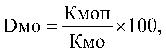 где:Кмоп - количество муниципальных образований Костромской области, получивших государственную поддержку;Кмо - количество муниципальных образований Костромской области(п. 68.2 введен постановлением администрации Костромской области от 27.09.2016 N 369-а)(п. 68.2 введен постановлением администрации Костромской области от 27.09.2016 N 369-а)(п. 68.2 введен постановлением администрации Костромской области от 27.09.2016 N 369-а)(п. 68.2 введен постановлением администрации Костромской области от 27.09.2016 N 369-а)68.3.Доля монопрофильных муниципальных образований Костромской области, получивших государственную поддержку, в общем количестве монопрофильных муниципальных образований Костромской области%Источник информации - данные Депэкономразвития Костромской области.Показатель (Dммо) рассчитывается по формуле: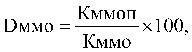 где:Кммоп - количество монопрофильных муниципальных образований Костромской области, получивших государственную поддержку;Кммо - количество монопрофильных муниципальных образований Костромской области(п. 68.3 введен постановлением администрации Костромской области от 27.09.2016 N 369-а)(п. 68.3 введен постановлением администрации Костромской области от 27.09.2016 N 369-а)(п. 68.3 введен постановлением администрации Костромской области от 27.09.2016 N 369-а)(п. 68.3 введен постановлением администрации Костромской области от 27.09.2016 N 369-а)68.4.Увеличение оборота субъектов малого и среднего предпринимательства, получивших государственную поддержку, в процентном соотношении к показателю за предыдущий период в постоянных ценах 2014 годаединицИсточник информации - отчетность субъектов малого и среднего предпринимательства, получивших государственную поддержку.Расчет показателя () осуществляется по формуле: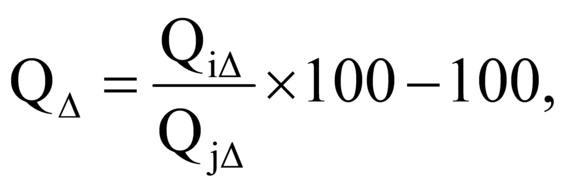 где: - оборот (выручка) субъектов малого (среднего) предпринимательства - получателей государственной поддержки на конец отчетного года в постоянных ценах, тыс. рублей; - оборот (выручка) субъектов малого (среднего) предпринимательства - получателей государственной поддержки на конец года, предшествующего отчетному, в постоянных ценах, тыс. рублей.,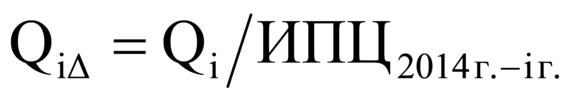 где:Qi - оборот (выручка) субъектов малого (среднего) предпринимательства - получателей государственной поддержки на конец отчетного года в фактических ценах (оборот (выручка) малых (микро), средних предприятий - юридических лиц, выручка индивидуальных предпринимателей от продажи товаров, работ, услуг), тыс. рублей.,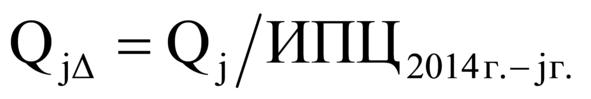 где:Qj - оборот (выручка) субъектов малого (среднего) предпринимательства - получателей государственной поддержки на конец года, предшествующего отчетному, в фактических ценах (оборот (выручка) малых (микро), средних предприятий - юридических лиц, выручка индивидуальных предпринимателей от продажи товаров, работ, услуг), тыс. рублей;ИПЦ2014 г. - jг. - индекс потребительских цен на товары и услуги за период с 2014 года по год, предшествующий отчетному году, %.ИПЦ2014 г. - jг. = (ИПЦза 2015 г. / 100) x(ИПЦза 2016 г. / 100) x... x (ИПЦза jг. / 100),где:ИПЦза 2015 г. - индекс потребительских цен на товары и услуги за 2015 год;ИПЦза 2016 г. - индекс потребительских цен на товары и услуги за 2016 год;ИПЦза jг. - индекс потребительских цен на товары и услуги за отчетный год.Расчет показателя производится по получателям государственной поддержки в рамках реализации мероприятий, конечным результатом которых определен данный показатель(п. 68.4 введен постановлением администрации Костромской области от 31.03.2017 N 123-а; в ред. постановления администрации Костромской области от 30.03.2018 N 93-а)(п. 68.4 введен постановлением администрации Костромской области от 31.03.2017 N 123-а; в ред. постановления администрации Костромской области от 30.03.2018 N 93-а)(п. 68.4 введен постановлением администрации Костромской области от 31.03.2017 N 123-а; в ред. постановления администрации Костромской области от 30.03.2018 N 93-а)(п. 68.4 введен постановлением администрации Костромской области от 31.03.2017 N 123-а; в ред. постановления администрации Костромской области от 30.03.2018 N 93-а)68.5.Доля обрабатывающей промышленности в обороте субъектов малого и среднего предпринимательства (без учета индивидуальных предпринимателей), получивших государственную поддержку%Источник информации - отчетность субъектов малого и среднего предпринимательства, получивших государственную поддержку.Расчет показателя (D) осуществляется по формуле:D = Qi / Qобщ.,где:Qi - оборот (выручка) субъектов малого (среднего) предпринимательства (без учета индивидуальных предпринимателей), получивших государственную поддержку, в сфере обрабатывающей промышленности за отчетный год в фактических ценах (оборот (выручка) малых (включая микро), средних предприятий - юридических лиц по виду деятельности "Обрабатывающие производства" (раздел D), если в разделе "Сведения о видах экономической деятельности" выписки из Единого государственного реестра юридических лиц он указан в качестве основного вида деятельности), тыс. рублей;Qобщ. - оборот (выручка) субъектов малого (среднего) предпринимательства - получателей государственной поддержки за отчетный год в фактических ценах (оборот (выручка) малых (включая микро), средних предприятий - юридических лиц), тыс. рублей.Расчет показателя производится по получателям государственной поддержки в рамках реализации мероприятий, конечным результатом которых определен данный показатель(п. 68.5 введен постановлением администрации Костромской области от 31.03.2017 N 123-а; в ред. постановлений администрации Костромской области от 25.12.2017 N 502-а, от 30.03.2018 N 93-а)(п. 68.5 введен постановлением администрации Костромской области от 31.03.2017 N 123-а; в ред. постановлений администрации Костромской области от 25.12.2017 N 502-а, от 30.03.2018 N 93-а)(п. 68.5 введен постановлением администрации Костромской области от 31.03.2017 N 123-а; в ред. постановлений администрации Костромской области от 25.12.2017 N 502-а, от 30.03.2018 N 93-а)(п. 68.5 введен постановлением администрации Костромской области от 31.03.2017 N 123-а; в ред. постановлений администрации Костромской области от 25.12.2017 N 502-а, от 30.03.2018 N 93-а)68.6.Прирост среднесписочной численности работников (без внешних совместителей), занятых у субъектов малого и среднего предпринимательства, получивших государственную поддержку%Источник информации - отчетность субъектов малого и среднего предпринимательства, получивших государственную поддержку.Расчет показателя () осуществляется по формуле: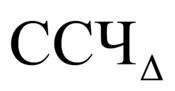 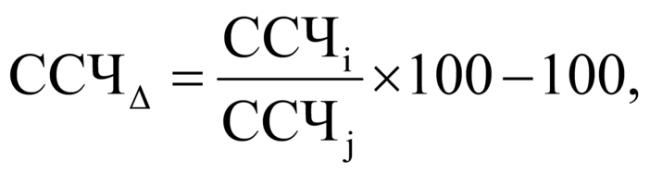 где:ССЧi - среднесписочная численность работников (без внешних совместителей), занятых у субъектов малого и среднего предпринимательства, получивших государственную поддержку, на конец отчетного года (среднесписочная численность (без внешних совместителей) занятых на малых (включая микро), средних предприятиях и у индивидуальных предпринимателей), единиц;ССЧj - среднесписочная численность работников (без внешних совместителей), занятых у субъектов малого и среднего предпринимательства, получивших государственную поддержку, на конец года, предшествующего отчетному году (среднесписочная численность (без внешних совместителей) занятых на малых (включая микро), средних предприятиях и у индивидуальных предпринимателей), единиц.Расчет показателя производится по получателям государственной поддержки в рамках реализации мероприятий, конечным результатом которых определен данный показатель(п. 68.6 введен постановлением администрации Костромской области от 31.03.2017 N 123-а; в ред. постановлений администрации Костромской области от 25.12.2017 N 502-а, от 30.03.2018 N 93-а)(п. 68.6 введен постановлением администрации Костромской области от 31.03.2017 N 123-а; в ред. постановлений администрации Костромской области от 25.12.2017 N 502-а, от 30.03.2018 N 93-а)(п. 68.6 введен постановлением администрации Костромской области от 31.03.2017 N 123-а; в ред. постановлений администрации Костромской области от 25.12.2017 N 502-а, от 30.03.2018 N 93-а)(п. 68.6 введен постановлением администрации Костромской области от 31.03.2017 N 123-а; в ред. постановлений администрации Костромской области от 25.12.2017 N 502-а, от 30.03.2018 N 93-а)68.7.Количество вновь созданных рабочих мест (включая вновь зарегистрированных индивидуальных предпринимателей) субъектами малого и среднего предпринимательства, получившими государственную поддержкуединицИсточник информации - отчетность субъектов малого и среднего предпринимательства, получивших государственную поддержку.Расчет показателя производится по получателям государственной поддержки в рамках реализации мероприятий, конечным результатом которых определен данный показатель(п. 68.7 введен постановлением администрации Костромской области от 31.03.2017 N 123-а; в ред. постановления администрации Костромской области от 30.03.2018 N 93-а)(п. 68.7 введен постановлением администрации Костромской области от 31.03.2017 N 123-а; в ред. постановления администрации Костромской области от 30.03.2018 N 93-а)(п. 68.7 введен постановлением администрации Костромской области от 31.03.2017 N 123-а; в ред. постановления администрации Костромской области от 30.03.2018 N 93-а)(п. 68.7 введен постановлением администрации Костромской области от 31.03.2017 N 123-а; в ред. постановления администрации Костромской области от 30.03.2018 N 93-а)68.8.Доля средств, направляемых на реализацию мероприятий в сфере развития малого и среднего предпринимательства в монопрофильных муниципальных образованиях, в общем объеме финансового обеспечения государственной поддержки малого и среднего предпринимательства за счет средств областного бюджета (в том числе субсидии из федерального бюджета областному бюджету на государственную поддержку малого и среднего предпринимательства)%Источник информации - данные Депэкономразвития Костромской области.Расчет показателя (ДМО) осуществляется по формуле: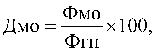 где:Фмо - объем средств областного бюджета (в том числе субсидии из федерального бюджета), направляемых на реализацию мероприятий в сфере развития малого и среднего предпринимательства в монопрофильных муниципальных образованиях;Фгп - объем средств областного бюджета (в том числе субсидии из федерального бюджета), направляемых на государственную поддержку малого и среднего предпринимательства(п. 68.8 введен постановлением администрации Костромской области от 25.09.2017 N 356-а)(п. 68.8 введен постановлением администрации Костромской области от 25.09.2017 N 356-а)(п. 68.8 введен постановлением администрации Костромской области от 25.09.2017 N 356-а)(п. 68.8 введен постановлением администрации Костромской области от 25.09.2017 N 356-а)69.Количество субъектов малого предпринимательства, получивших субсидию на создание собственного бизнесаединицДанные Депэкономразвития Костромской области (реестр субъектов малого и среднего предпринимательства - официальная публикация на сайте: http://www.dep-economy44.ru/)(в ред. постановления администрации Костромской области от 27.09.2016 N 369-а)(в ред. постановления администрации Костромской области от 27.09.2016 N 369-а)(в ред. постановления администрации Костромской области от 27.09.2016 N 369-а)(в ред. постановления администрации Костромской области от 27.09.2016 N 369-а)70.Количество субъектов малого предпринимательства, получивших субсидию на создание малой инновационной компанииединицДанные Депэкономразвития Костромской области (реестр субъектов малого и среднего предпринимательства - официальная публикация на сайте: http://www.dep-economy44.ru/)(в ред. постановления администрации Костромской области от 27.09.2016 N 369-а)(в ред. постановления администрации Костромской области от 27.09.2016 N 369-а)(в ред. постановления администрации Костромской области от 27.09.2016 N 369-а)(в ред. постановления администрации Костромской области от 27.09.2016 N 369-а)70.1.Количество ежегодных просмотров портала малого и среднего предпринимательства Костромской областиединицИсточник информации - данные Депэкономразвития Костромской области (при непосредственном взаимодействии с разработчиками портала)(п. 70.1 введен постановлением администрации Костромской области от 25.12.2017 N 502-а)(п. 70.1 введен постановлением администрации Костромской области от 25.12.2017 N 502-а)(п. 70.1 введен постановлением администрации Костромской области от 25.12.2017 N 502-а)(п. 70.1 введен постановлением администрации Костромской области от 25.12.2017 N 502-а)71.Количество участников мероприятий и (или) получателей информационно-консультационной поддержкичеловекИсточник информации - данные Депэкономразвития Костромской области(в ред. постановления администрации Костромской области от 27.09.2016 N 369-а)(в ред. постановления администрации Костромской области от 27.09.2016 N 369-а)(в ред. постановления администрации Костромской области от 27.09.2016 N 369-а)(в ред. постановления администрации Костромской области от 27.09.2016 N 369-а)71.1.Количество вновь созданных рабочих мест (включая вновь зарегистрированных индивидуальных предпринимателей) субъектами молодежного предпринимательства, получившими государственную поддержкуединицИсточник информации - данные Коммолодежи Костромской области(п. 71.1 введен постановлением администрации Костромской области от 31.03.2017 N 123-а)(п. 71.1 введен постановлением администрации Костромской области от 31.03.2017 N 123-а)(п. 71.1 введен постановлением администрации Костромской области от 31.03.2017 N 123-а)(п. 71.1 введен постановлением администрации Костромской области от 31.03.2017 N 123-а)72.Количество физических лиц в возрасте до 30 лет (включительно), вовлеченных в реализацию мероприятий по поддержке и развитию молодежного предпринимательствачеловекИсточник информации - данные Коммолодежи Костромской области(п. 72 в ред. постановления администрации Костромской области от 31.03.2017 N 123-а)(п. 72 в ред. постановления администрации Костромской области от 31.03.2017 N 123-а)(п. 72 в ред. постановления администрации Костромской области от 31.03.2017 N 123-а)(п. 72 в ред. постановления администрации Костромской области от 31.03.2017 N 123-а)73.Количество физических лиц в возрасте до 30 лет (включительно), завершивших обучение, направленное на приобретение навыков ведения бизнеса и создания малых и средних предприятийчеловекИсточник информации - данные Коммолодежи Костромской области(п. 73 в ред. постановления администрации Костромской области от 31.03.2017 N 123-а)(п. 73 в ред. постановления администрации Костромской области от 31.03.2017 N 123-а)(п. 73 в ред. постановления администрации Костромской области от 31.03.2017 N 123-а)(п. 73 в ред. постановления администрации Костромской области от 31.03.2017 N 123-а)74.Количество субъектов малого предпринимательства, созданных физическими лицами в возрасте до 30 лет (включительно), вовлеченными в реализацию мероприятий по поддержке и развитию молодежного предпринимательстваединицИсточник информации - данные Коммолодежи Костромской области(п. 74 в ред. постановления администрации Костромской области от 31.03.2017 N 123-а)(п. 74 в ред. постановления администрации Костромской области от 31.03.2017 N 123-а)(п. 74 в ред. постановления администрации Костромской области от 31.03.2017 N 123-а)(п. 74 в ред. постановления администрации Костромской области от 31.03.2017 N 123-а)74.1.Количество уникальных субъектов малого и среднего предпринимательства, которым были предоставлены услуги и меры поддержки, необходимые для начала осуществления и развития предпринимательской деятельности, через многофункциональные центры для бизнеса, а также граждан, которым была предоставлена государственная услуга по регистрации предпринимательской деятельности через многофункциональные центры для бизнесаединицИсточник информации - данные Управления информатизации и связи администрации Костромской области, ОГКУ "Многофункциональный центр предоставления государственных и муниципальных услуг населению"(п. 74.1 введен постановлением администрации Костромской области от 27.09.2016 N 369-а; в ред. постановлений администрации Костромской области от 31.03.2017 N 123-а, от 24.10.2018 N 424-а)(п. 74.1 введен постановлением администрации Костромской области от 27.09.2016 N 369-а; в ред. постановлений администрации Костромской области от 31.03.2017 N 123-а, от 24.10.2018 N 424-а)(п. 74.1 введен постановлением администрации Костромской области от 27.09.2016 N 369-а; в ред. постановлений администрации Костромской области от 31.03.2017 N 123-а, от 24.10.2018 N 424-а)(п. 74.1 введен постановлением администрации Костромской области от 27.09.2016 N 369-а; в ред. постановлений администрации Костромской области от 31.03.2017 N 123-а, от 24.10.2018 N 424-а)74.2.Количество услуг и мер поддержки, необходимых для начала осуществления и развития предпринимательской деятельности, которые были предоставлены субъектам малого и среднего предпринимательства, а также гражданам, планирующим начать предпринимательскую деятельность, через многофункциональные центры для бизнесаединицИсточник информации - данные управления информатизации и связи администрации Костромской области, ОГКУ "Многофункциональный центр предоставления государственных и муниципальных услуг населению"(п. 74.2 введен постановлением администрации Костромской области от 27.09.2016 N 369-а; в ред. постановлений администрации Костромской области от 31.03.2017 N 123-а, от 24.10.2018 N 424-а)(п. 74.2 введен постановлением администрации Костромской области от 27.09.2016 N 369-а; в ред. постановлений администрации Костромской области от 31.03.2017 N 123-а, от 24.10.2018 N 424-а)(п. 74.2 введен постановлением администрации Костромской области от 27.09.2016 N 369-а; в ред. постановлений администрации Костромской области от 31.03.2017 N 123-а, от 24.10.2018 N 424-а)(п. 74.2 введен постановлением администрации Костромской области от 27.09.2016 N 369-а; в ред. постановлений администрации Костромской области от 31.03.2017 N 123-а, от 24.10.2018 N 424-а)75.Количество субъектов малого предпринимательства, получивших государственную поддержку в виде компенсации затрат, связанных с обучением сотрудниковединицДанные Депэкономразвития Костромской области (реестр субъектов малого и среднего предпринимательства - официальная публикация на сайте: http://www.dep-economy44.ru/)(в ред. постановления администрации Костромской области от 27.09.2016 N 369-а)(в ред. постановления администрации Костромской области от 27.09.2016 N 369-а)(в ред. постановления администрации Костромской области от 27.09.2016 N 369-а)(в ред. постановления администрации Костромской области от 27.09.2016 N 369-а)76.Количество субъектов малого предпринимательства, размещенных в Бизнес-инкубаторе Костромской областиединицИсточник информации - данные Депэкономразвития Костромской области, отчетность ГАУ "Агентство инвестиций и развития предпринимательства Костромской области"(в ред. постановлений администрации Костромской области от 27.09.2016 N 369-а, от 30.03.2018 N 93-а, от 15.03.2019 N 72-а)(в ред. постановлений администрации Костромской области от 27.09.2016 N 369-а, от 30.03.2018 N 93-а, от 15.03.2019 N 72-а)(в ред. постановлений администрации Костромской области от 27.09.2016 N 369-а, от 30.03.2018 N 93-а, от 15.03.2019 N 72-а)(в ред. постановлений администрации Костромской области от 27.09.2016 N 369-а, от 30.03.2018 N 93-а, от 15.03.2019 N 72-а)77.Количество субъектов малого предпринимательства, воспользовавшихся услугами Бизнес-инкубатора Костромской областиединицИсточник информации - данные Депэкономразвития Костромской области, отчетность ГАУ "Агентство инвестиций и развития предпринимательства Костромской области"(в ред. постановлений администрации Костромской области от 27.09.2016 N 369-а, от 30.03.2018 N 93-а, от 15.03.2019 N 72-а)(в ред. постановлений администрации Костромской области от 27.09.2016 N 369-а, от 30.03.2018 N 93-а, от 15.03.2019 N 72-а)(в ред. постановлений администрации Костромской области от 27.09.2016 N 369-а, от 30.03.2018 N 93-а, от 15.03.2019 N 72-а)(в ред. постановлений администрации Костромской области от 27.09.2016 N 369-а, от 30.03.2018 N 93-а, от 15.03.2019 N 72-а)78.Количество проведенных мероприятий для субъектов малого предпринимательства, в том числе круглых столов, семинаров и тренинговединицИсточник информации - данные Депэкономразвития Костромской области(в ред. постановления администрации Костромской области от 27.09.2016 N 369-а)(в ред. постановления администрации Костромской области от 27.09.2016 N 369-а)(в ред. постановления администрации Костромской области от 27.09.2016 N 369-а)(в ред. постановления администрации Костромской области от 27.09.2016 N 369-а)79.Совокупная выручка субъектов малого предпринимательства - резидентов Бизнес-инкубатора Костромской областимлн. рублейИсточник информации - данные Депэкономразвития Костромской области, отчетность ГАУ "Агентство инвестиций и развития предпринимательства Костромской области"(в ред. постановлений администрации Костромской области от 27.09.2016 N 369-а, от 30.03.2018 N 93-а, от 15.03.2019 N 72-а)(в ред. постановлений администрации Костромской области от 27.09.2016 N 369-а, от 30.03.2018 N 93-а, от 15.03.2019 N 72-а)(в ред. постановлений администрации Костромской области от 27.09.2016 N 369-а, от 30.03.2018 N 93-а, от 15.03.2019 N 72-а)(в ред. постановлений администрации Костромской области от 27.09.2016 N 369-а, от 30.03.2018 N 93-а, от 15.03.2019 N 72-а)80.Количество субъектов малого и среднего предпринимательства, получивших государственную поддержку Гарантийного фонда поддержки предпринимательства Костромской областиединицДанные Депэкономразвития Костромской области (реестр субъектов малого и среднего предпринимательства - официальная публикация на сайте: http://www.dep-economy44.ru/)(в ред. постановления администрации Костромской области от 27.09.2016 N 369-а)(в ред. постановления администрации Костромской области от 27.09.2016 N 369-а)(в ред. постановления администрации Костромской области от 27.09.2016 N 369-а)(в ред. постановления администрации Костромской области от 27.09.2016 N 369-а)81.Объем выданных гарантий и (или) поручительств субъектам малого и среднего предпринимательствамлн. рублейИсточник информации - данные Депэкономразвития Костромской области, Гарантийного фонда поддержки предпринимательства Костромской области(в ред. постановления администрации Костромской области от 27.09.2016 N 369-а)(в ред. постановления администрации Костромской области от 27.09.2016 N 369-а)(в ред. постановления администрации Костромской области от 27.09.2016 N 369-а)(в ред. постановления администрации Костромской области от 27.09.2016 N 369-а)82.Отношение объема выданных кредитов субъектам малого и среднего предпринимательства под гарантии (поручительства) гарантийной организации к совокупному размеру средств Гарантийного фонда поддержки предпринимательства Костромской области, сформированному за счет субсидий, предоставленных из бюджетов всех уровней, а также доходов от операционной и финансовой деятельностидоли единицыИсточник информации - данные Депэкономразвития Костромской области, Гарантийного фонда поддержки предпринимательства Костромской области.Показатель (V) рассчитывается по формуле: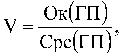 где:Ок(ГП) - объем выданных кредитов под гарантии (поручительства) Гарантийного фонда поддержки предпринимательства Костромской области;Срс(ГП) - совокупный размер средств Гарантийного фонда поддержки предпринимательства Костромской области, который рассчитывается по формуле:УК = Дод + Дфд,где:УК - размер уставного капитала Гарантийного фонда развития предпринимательства Костромской области, сформированного за счет субсидий из областного и федерального бюджетов;Дод - доходы Гарантийного фонда развития предпринимательства Костромской области от операционной деятельности;Дфд - доходы Гарантийного фонда развития предпринимательства Костромской области от финансовой деятельности(в ред. постановления администрации Костромской области от 27.09.2016 N 369-а)(в ред. постановления администрации Костромской области от 27.09.2016 N 369-а)(в ред. постановления администрации Костромской области от 27.09.2016 N 369-а)(в ред. постановления администрации Костромской области от 27.09.2016 N 369-а)82.1.Доля кредитов субъектам малого и среднего предпринимательства Костромской области в общем кредитном портфеле юридических лиц и индивидуальных предпринимателей Костромской области%Источник информации - данные с сайта Центрального банка Российской Федерации (www.cbr.ru).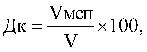 где:Vмсп - объем предоставленных кредитов субъектам малого и среднего предпринимательства Костромской области за отчетный период;V - объем предоставленных кредитов юридическим лицам - резидентам и индивидуальным предпринимателям Костромской области за отчетный период(п. 82.1 введен постановлением администрации Костромской области от 25.09.2017 N 356-а)(п. 82.1 введен постановлением администрации Костромской области от 25.09.2017 N 356-а)(п. 82.1 введен постановлением администрации Костромской области от 25.09.2017 N 356-а)(п. 82.1 введен постановлением администрации Костромской области от 25.09.2017 N 356-а)83.Доля площади Бизнес-инкубатора Костромской области, сданной в аренду субъектам малого предпринимательства%Источник информации - данные Депэкономразвития Костромской области, отчетность ГАУ "Агентство инвестиций и развития предпринимательства Костромской области".Показатель (Ds) рассчитывается по формуле: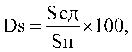 где:Sсд - размер площади Бизнес-инкубатора Костромской области, сданной в аренду субъектам малого и среднего предпринимательства, по состоянию на 1 января года, следующего за отчетным;Sн - общий размер площади Бизнес-инкубатора Костромской области, предназначенной для размещения субъектов малого и среднего предпринимательства(в ред. постановлений администрации Костромской области от 27.09.2016 N 369-а, от 30.03.2018 N 93-а, от 15.03.2019 N 72-а)(в ред. постановлений администрации Костромской области от 27.09.2016 N 369-а, от 30.03.2018 N 93-а, от 15.03.2019 N 72-а)(в ред. постановлений администрации Костромской области от 27.09.2016 N 369-а, от 30.03.2018 N 93-а, от 15.03.2019 N 72-а)(в ред. постановлений администрации Костромской области от 27.09.2016 N 369-а, от 30.03.2018 N 93-а, от 15.03.2019 N 72-а)84.Количество субъектов малого и среднего предпринимательства, получивших государственную поддержку центра поддержки предпринимательстваединицИсточник информации - данные Депэкономразвития Костромской области, отчетность ГАУ "Агентство инвестиций и развития предпринимательства Костромской области"(в ред. постановлений администрации Костромской области от 26.12.2016 N 527-а, от 30.03.2018 N 93-а, от 15.03.2019 N 72-а)(в ред. постановлений администрации Костромской области от 26.12.2016 N 527-а, от 30.03.2018 N 93-а, от 15.03.2019 N 72-а)(в ред. постановлений администрации Костромской области от 26.12.2016 N 527-а, от 30.03.2018 N 93-а, от 15.03.2019 N 72-а)(в ред. постановлений администрации Костромской области от 26.12.2016 N 527-а, от 30.03.2018 N 93-а, от 15.03.2019 N 72-а)85.Количество консультаций и мероприятий, проведенных для субъектов малого и среднего предпринимательства центром поддержки предпринимательстваединицИсточник информации - данные Депэкономразвития Костромской области, отчетность ГАУ "Агентство инвестиций и развития предпринимательства Костромской области"(в ред. постановлений администрации Костромской области от 26.12.2016 N 527-а, от 30.03.2018 N 93-а, от 15.03.2019 N 72-а)(в ред. постановлений администрации Костромской области от 26.12.2016 N 527-а, от 30.03.2018 N 93-а, от 15.03.2019 N 72-а)(в ред. постановлений администрации Костромской области от 26.12.2016 N 527-а, от 30.03.2018 N 93-а, от 15.03.2019 N 72-а)(в ред. постановлений администрации Костромской области от 26.12.2016 N 527-а, от 30.03.2018 N 93-а, от 15.03.2019 N 72-а)86.Утратил силу с 1 января 2017 года. - Постановление администрации Костромской области от 26.12.2016 N 527-а.Утратил силу с 1 января 2017 года. - Постановление администрации Костромской области от 26.12.2016 N 527-а.Утратил силу с 1 января 2017 года. - Постановление администрации Костромской области от 26.12.2016 N 527-а.87.Количество субъектов малого и среднего предпринимательства, получивших государственную поддержку в виде микрозаймов (займов)единицИсточник информации - данные Депэкономразвития Костромской области(в ред. постановления администрации Костромской области от 27.09.2016 N 369-а)(в ред. постановления администрации Костромской области от 27.09.2016 N 369-а)(в ред. постановления администрации Костромской области от 27.09.2016 N 369-а)(в ред. постановления администрации Костромской области от 27.09.2016 N 369-а)87.1Количество размещенных кооперационных заказов в годединицИсточник информации - отчетность ГАУ "Агентство инвестиций и развития предпринимательства Костромской области"(п. 87.1 введен постановлением администрации Костромской области от 24.10.2018 N 424-а; в ред. постановления администрации Костромской области от 15.03.2019 N 72-а)(п. 87.1 введен постановлением администрации Костромской области от 24.10.2018 N 424-а; в ред. постановления администрации Костромской области от 15.03.2019 N 72-а)(п. 87.1 введен постановлением администрации Костромской области от 24.10.2018 N 424-а; в ред. постановления администрации Костромской области от 15.03.2019 N 72-а)(п. 87.1 введен постановлением администрации Костромской области от 24.10.2018 N 424-а; в ред. постановления администрации Костромской области от 15.03.2019 N 72-а)Подпрограмма "Обеспечение реализации Программы"Подпрограмма "Обеспечение реализации Программы"Подпрограмма "Обеспечение реализации Программы"Подпрограмма "Обеспечение реализации Программы"88.Доля достигнутых показателей (индикаторов) Программы к общему количеству показателей (индикаторов)%Источник информации - данные Депэкономразвития Костромской области, управления инвестиционной и промышленной политики администрации Костромской области.Показатель (R) рассчитывается по формуле: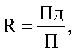 где:Пд - количество показателей (индикаторов) Программы, по которым в отчетном году достигнуты запланированные значения (приложение N 9 к Программе);П - общее количество показателей (индикаторов) Программы(в ред. постановления администрации Костромской области от 27.09.2016 N 369-а)(в ред. постановления администрации Костромской области от 27.09.2016 N 369-а)(в ред. постановления администрации Костромской области от 27.09.2016 N 369-а)(в ред. постановления администрации Костромской области от 27.09.2016 N 369-а)Подпрограмма "Развитие туризма в Костромской области"Подпрограмма "Развитие туризма в Костромской области"Подпрограмма "Развитие туризма в Костромской области"Подпрограмма "Развитие туризма в Костромской области"(введен постановлением администрации Костромской области от 24.10.2018 N 424-а)(введен постановлением администрации Костромской области от 24.10.2018 N 424-а)(введен постановлением администрации Костромской области от 24.10.2018 N 424-а)(введен постановлением администрации Костромской области от 24.10.2018 N 424-а)89.Объем туристского потока в Костромской областитыс. человекИсточник информации - сведения формы "Количество туристов, посетивших муниципальное образование", годовых отчетов, представленных за отчетный год муниципальными образованиями области90.Объем платных услуг, оказанных населению в сфере внутреннего и въездного туризма (включая услуги турфирм, гостиниц и аналогичных средств размещения)млн рублейИсточник информации - данные ЕМИСС по следующим видам платных услуг: "Услуги туристических агентств, туроператоров и прочие услуги по бронированию и сопутствующие им услуги" и "Услуги гостиниц и аналогичные услуги по предоставлению временного жилья"N п/пНаименование мероприятия, субсидии, услугиНаименование исполнителя государственной услуги на выполнение государственного заданияПланируемый объем средств областного бюджета на оказание государственной услуги (выполнение работ), тыс. рублейПланируемый объем средств областного бюджета на оказание государственной услуги (выполнение работ), тыс. рублейПланируемый объем средств областного бюджета на оказание государственной услуги (выполнение работ), тыс. рублейПланируемый объем средств областного бюджета на оказание государственной услуги (выполнение работ), тыс. рублейПланируемый объем средств областного бюджета на оказание государственной услуги (выполнение работ), тыс. рублейПланируемый объем средств областного бюджета на оказание государственной услуги (выполнение работ), тыс. рублейПланируемый объем средств областного бюджета на оказание государственной услуги (выполнение работ), тыс. рублейПланируемый объем средств областного бюджета на оказание государственной услуги (выполнение работ), тыс. рублейПланируемый объем средств областного бюджета на оказание государственной услуги (выполнение работ), тыс. рублейПланируемый объем средств областного бюджета на оказание государственной услуги (выполнение работ), тыс. рублейПланируемый объем средств областного бюджета на оказание государственной услуги (выполнение работ), тыс. рублейвсегов том числе по годам реализациив том числе по годам реализациив том числе по годам реализациив том числе по годам реализациив том числе по годам реализациив том числе по годам реализациив том числе по годам реализациив том числе по годам реализациив том числе по годам реализациив том числе по годам реализации201620172018201920202021202220232024202512345678910111213141.Подпрограмма "Формирование благоприятной инвестиционной среды в Костромской области"Подпрограмма "Формирование благоприятной инвестиционной среды в Костромской области"Подпрограмма "Формирование благоприятной инвестиционной среды в Костромской области"Подпрограмма "Формирование благоприятной инвестиционной среды в Костромской области"Подпрограмма "Формирование благоприятной инвестиционной среды в Костромской области"Подпрограмма "Формирование благоприятной инвестиционной среды в Костромской области"Подпрограмма "Формирование благоприятной инвестиционной среды в Костромской области"Подпрограмма "Формирование благоприятной инвестиционной среды в Костромской области"Подпрограмма "Формирование благоприятной инвестиционной среды в Костромской области"Подпрограмма "Формирование благоприятной инвестиционной среды в Костромской области"Подпрограмма "Формирование благоприятной инвестиционной среды в Костромской области"Подпрограмма "Формирование благоприятной инвестиционной среды в Костромской области"Подпрограмма "Формирование благоприятной инвестиционной среды в Костромской области"Администрация Костромской областиАдминистрация Костромской областиАдминистрация Костромской областиАдминистрация Костромской областиАдминистрация Костромской областиАдминистрация Костромской областиАдминистрация Костромской областиАдминистрация Костромской областиАдминистрация Костромской областиАдминистрация Костромской областиАдминистрация Костромской областиАдминистрация Костромской областиАдминистрация Костромской областиМероприятие 1.3 "Обеспечение деятельности ОГБУ "Агентство инвестиций и проектного сопровождения Костромской области"Мероприятие 1.3 "Обеспечение деятельности ОГБУ "Агентство инвестиций и проектного сопровождения Костромской области"Мероприятие 1.3 "Обеспечение деятельности ОГБУ "Агентство инвестиций и проектного сопровождения Костромской области"Мероприятие 1.3 "Обеспечение деятельности ОГБУ "Агентство инвестиций и проектного сопровождения Костромской области"Мероприятие 1.3 "Обеспечение деятельности ОГБУ "Агентство инвестиций и проектного сопровождения Костромской области"Мероприятие 1.3 "Обеспечение деятельности ОГБУ "Агентство инвестиций и проектного сопровождения Костромской области"Мероприятие 1.3 "Обеспечение деятельности ОГБУ "Агентство инвестиций и проектного сопровождения Костромской области"Мероприятие 1.3 "Обеспечение деятельности ОГБУ "Агентство инвестиций и проектного сопровождения Костромской области"Мероприятие 1.3 "Обеспечение деятельности ОГБУ "Агентство инвестиций и проектного сопровождения Костромской области"Мероприятие 1.3 "Обеспечение деятельности ОГБУ "Агентство инвестиций и проектного сопровождения Костромской области"Мероприятие 1.3 "Обеспечение деятельности ОГБУ "Агентство инвестиций и проектного сопровождения Костромской области"Мероприятие 1.3 "Обеспечение деятельности ОГБУ "Агентство инвестиций и проектного сопровождения Костромской области"Мероприятие 1.3 "Обеспечение деятельности ОГБУ "Агентство инвестиций и проектного сопровождения Костромской области"1)субсидия на выполнение государственного задания в рамках работы "Разработка, реализация и сопровождение инвестиционных проектов на территории Костромской области"ОГБУ "Агентство инвестиций и проектного сопровождения Костромской области"8 087,63 036,34 545,6505,7-------Мероприятие 1.5 "Организация работы по субконтрактации, ведение и наполнение регионального информационного портала по субконтрактации"Мероприятие 1.5 "Организация работы по субконтрактации, ведение и наполнение регионального информационного портала по субконтрактации"Мероприятие 1.5 "Организация работы по субконтрактации, ведение и наполнение регионального информационного портала по субконтрактации"Мероприятие 1.5 "Организация работы по субконтрактации, ведение и наполнение регионального информационного портала по субконтрактации"Мероприятие 1.5 "Организация работы по субконтрактации, ведение и наполнение регионального информационного портала по субконтрактации"Мероприятие 1.5 "Организация работы по субконтрактации, ведение и наполнение регионального информационного портала по субконтрактации"Мероприятие 1.5 "Организация работы по субконтрактации, ведение и наполнение регионального информационного портала по субконтрактации"Мероприятие 1.5 "Организация работы по субконтрактации, ведение и наполнение регионального информационного портала по субконтрактации"Мероприятие 1.5 "Организация работы по субконтрактации, ведение и наполнение регионального информационного портала по субконтрактации"Мероприятие 1.5 "Организация работы по субконтрактации, ведение и наполнение регионального информационного портала по субконтрактации"Мероприятие 1.5 "Организация работы по субконтрактации, ведение и наполнение регионального информационного портала по субконтрактации"Мероприятие 1.5 "Организация работы по субконтрактации, ведение и наполнение регионального информационного портала по субконтрактации"Мероприятие 1.5 "Организация работы по субконтрактации, ведение и наполнение регионального информационного портала по субконтрактации"Мероприятие 1.5 "Организация работы по субконтрактации, ведение и наполнение регионального информационного портала по субконтрактации"2)субсидия на выполнение государственного задания в рамках работы "Организация работы по субконтрактации, ведение и наполнение регионального информационного портала по субконтрактации"ОГБУ "Агентство инвестиций и проектного сопровождения Костромской области"0,00,00,0--------3)итого субсидия на выполнение всего государственного заданияОГБУ "Агентство инвестиций и проектного сопровождения Костромской области"8 087,63 036,34 545,6505,7-------2.Подпрограмма "Поддержка и развитие субъектов малого и среднего предпринимательства в Костромской области"Подпрограмма "Поддержка и развитие субъектов малого и среднего предпринимательства в Костромской области"Подпрограмма "Поддержка и развитие субъектов малого и среднего предпринимательства в Костромской области"Подпрограмма "Поддержка и развитие субъектов малого и среднего предпринимательства в Костромской области"Подпрограмма "Поддержка и развитие субъектов малого и среднего предпринимательства в Костромской области"Подпрограмма "Поддержка и развитие субъектов малого и среднего предпринимательства в Костромской области"Подпрограмма "Поддержка и развитие субъектов малого и среднего предпринимательства в Костромской области"Подпрограмма "Поддержка и развитие субъектов малого и среднего предпринимательства в Костромской области"Подпрограмма "Поддержка и развитие субъектов малого и среднего предпринимательства в Костромской области"Подпрограмма "Поддержка и развитие субъектов малого и среднего предпринимательства в Костромской области"Подпрограмма "Поддержка и развитие субъектов малого и среднего предпринимательства в Костромской области"Подпрограмма "Поддержка и развитие субъектов малого и среднего предпринимательства в Костромской области"Подпрограмма "Поддержка и развитие субъектов малого и среднего предпринимательства в Костромской области"Депэкономразвития Костромской областиДепэкономразвития Костромской областиДепэкономразвития Костромской областиДепэкономразвития Костромской областиДепэкономразвития Костромской областиДепэкономразвития Костромской областиДепэкономразвития Костромской областиДепэкономразвития Костромской областиДепэкономразвития Костромской областиДепэкономразвития Костромской областиДепэкономразвития Костромской областиДепэкономразвития Костромской областиДепэкономразвития Костромской областиМероприятие 1.5 "Обеспечение деятельности ГАУ "Агентство инвестиций и развития предпринимательства Костромской области"(в 2016-2017 годах мероприятие 1.5 "Обеспечение деятельности ОГБУ "Агентство по развитию предпринимательства Костромской области",направленной на поддержку субъектов малого предпринимательства на ранней стадии их развития")Мероприятие 1.5 "Обеспечение деятельности ГАУ "Агентство инвестиций и развития предпринимательства Костромской области"(в 2016-2017 годах мероприятие 1.5 "Обеспечение деятельности ОГБУ "Агентство по развитию предпринимательства Костромской области",направленной на поддержку субъектов малого предпринимательства на ранней стадии их развития")Мероприятие 1.5 "Обеспечение деятельности ГАУ "Агентство инвестиций и развития предпринимательства Костромской области"(в 2016-2017 годах мероприятие 1.5 "Обеспечение деятельности ОГБУ "Агентство по развитию предпринимательства Костромской области",направленной на поддержку субъектов малого предпринимательства на ранней стадии их развития")Мероприятие 1.5 "Обеспечение деятельности ГАУ "Агентство инвестиций и развития предпринимательства Костромской области"(в 2016-2017 годах мероприятие 1.5 "Обеспечение деятельности ОГБУ "Агентство по развитию предпринимательства Костромской области",направленной на поддержку субъектов малого предпринимательства на ранней стадии их развития")Мероприятие 1.5 "Обеспечение деятельности ГАУ "Агентство инвестиций и развития предпринимательства Костромской области"(в 2016-2017 годах мероприятие 1.5 "Обеспечение деятельности ОГБУ "Агентство по развитию предпринимательства Костромской области",направленной на поддержку субъектов малого предпринимательства на ранней стадии их развития")Мероприятие 1.5 "Обеспечение деятельности ГАУ "Агентство инвестиций и развития предпринимательства Костромской области"(в 2016-2017 годах мероприятие 1.5 "Обеспечение деятельности ОГБУ "Агентство по развитию предпринимательства Костромской области",направленной на поддержку субъектов малого предпринимательства на ранней стадии их развития")Мероприятие 1.5 "Обеспечение деятельности ГАУ "Агентство инвестиций и развития предпринимательства Костромской области"(в 2016-2017 годах мероприятие 1.5 "Обеспечение деятельности ОГБУ "Агентство по развитию предпринимательства Костромской области",направленной на поддержку субъектов малого предпринимательства на ранней стадии их развития")Мероприятие 1.5 "Обеспечение деятельности ГАУ "Агентство инвестиций и развития предпринимательства Костромской области"(в 2016-2017 годах мероприятие 1.5 "Обеспечение деятельности ОГБУ "Агентство по развитию предпринимательства Костромской области",направленной на поддержку субъектов малого предпринимательства на ранней стадии их развития")Мероприятие 1.5 "Обеспечение деятельности ГАУ "Агентство инвестиций и развития предпринимательства Костромской области"(в 2016-2017 годах мероприятие 1.5 "Обеспечение деятельности ОГБУ "Агентство по развитию предпринимательства Костромской области",направленной на поддержку субъектов малого предпринимательства на ранней стадии их развития")Мероприятие 1.5 "Обеспечение деятельности ГАУ "Агентство инвестиций и развития предпринимательства Костромской области"(в 2016-2017 годах мероприятие 1.5 "Обеспечение деятельности ОГБУ "Агентство по развитию предпринимательства Костромской области",направленной на поддержку субъектов малого предпринимательства на ранней стадии их развития")Мероприятие 1.5 "Обеспечение деятельности ГАУ "Агентство инвестиций и развития предпринимательства Костромской области"(в 2016-2017 годах мероприятие 1.5 "Обеспечение деятельности ОГБУ "Агентство по развитию предпринимательства Костромской области",направленной на поддержку субъектов малого предпринимательства на ранней стадии их развития")Мероприятие 1.5 "Обеспечение деятельности ГАУ "Агентство инвестиций и развития предпринимательства Костромской области"(в 2016-2017 годах мероприятие 1.5 "Обеспечение деятельности ОГБУ "Агентство по развитию предпринимательства Костромской области",направленной на поддержку субъектов малого предпринимательства на ранней стадии их развития")Мероприятие 1.5 "Обеспечение деятельности ГАУ "Агентство инвестиций и развития предпринимательства Костромской области"(в 2016-2017 годах мероприятие 1.5 "Обеспечение деятельности ОГБУ "Агентство по развитию предпринимательства Костромской области",направленной на поддержку субъектов малого предпринимательства на ранней стадии их развития")1)субсидия на выполнение государственного задания в рамках услуги "Оказание имущественной поддержки субъектам малого и среднего предпринимательства в виде передачи в пользование государственного имущества на льготных условиях"ГАУ "Агентство инвестиций и развития предпринимательства Костромской области"61 456,646 528,96 035,97 194,85 537,45 539,445 541,495 818,566 109,496 414,976 735,692)субсидия на выполнение государственного задания в рамках услуги "Предоставление консультационной и информационной поддержки субъектам малого и среднего предпринимательства" (предоставление услуг по организации и содействию в проведении семинаров, совещаний, круглых столов и иных мероприятий)ГАУ "Агентство инвестиций и развития предпринимательства Костромской области"4 831,95533,2533,2547,2427,4427,56427,72449,1471,56495,13519,893)субсидия на выполнение государственного задания в рамках услуги "Предоставление консультационной и информационной поддержки субъектам малого и среднего предпринимательства" (предоставление услуг по дистанционному бизнес-планированию)ГАУ "Агентство инвестиций и развития предпринимательства Костромской области"4 298,750533,2547,2427,4427,56427,72449,1471,56495,13519,894)субсидия на выполнение государственного задания в рамках работы "Разработка региональных инвестиционных предложений"ГАУ "Агентство инвестиций и развития предпринимательства Костромской области"5 129,04001 739,0450,2450,37450,53473,06496,71521,55547,625)субсидия на выполнение государственного задания в рамках работы "Техническая поддержка и обеспечение функционирования автоматизированных рабочих мест и информационных систем обеспечения типовой деятельности; услуги по прикладному сопровождению информационных систем обеспечения типовой деятельности"ГАУ "Агентство инвестиций и развития предпринимательства Костромской области"17 915,86002 001,92 113,42 114,182 114,962 220,712 331,742 448,332 570,746)субсидия на выполнение государственного задания в рамках услуги "Оказание туристско-информационных услуг"ГАУ "Агентство инвестиций и развития предпринимательства Костромской области"31 946,86001 010,34 108,44 109,924 111,434 317,04 532,854 759,54 997,467)субсидия на выполнение государственного задания в рамках работы "Предоставление информационной и консультационной поддержки субъектам малого и среднего предпринимательства" (ведение реестра субъектов малого и среднего предпринимательства - получателей государственной поддержки)ГАУ "Агентство инвестиций и развития предпринимательства Костромской области"3 629,5000482,0482,18482,36506,47531,8558,39586,38)итого субсидия на выполнение всего государственного заданияГАУ "Агентство инвестиций и развития предпринимательства Костромской области"129 208,67 062,17 102,313 040,313 546,213 551,213 556,214 234,014 945,715 693,016 477,6N п/пНаименование мероприятияНаименование акционерных обществ, общественных, научных и иных организаций, а также государственных внебюджетных фондовПланируемый объем средств за счет средств внебюджетных источников, тыс. рублейПланируемый объем средств за счет средств внебюджетных источников, тыс. рублейПланируемый объем средств за счет средств внебюджетных источников, тыс. рублейПланируемый объем средств за счет средств внебюджетных источников, тыс. рублейитого по годам реализациив том числе по годам реализациив том числе по годам реализациив том числе по годам реализации20172018201912345671.Подпрограмма "Развитие промышленности Костромской области"Подпрограмма "Развитие промышленности Костромской области"Подпрограмма "Развитие промышленности Костромской области"Подпрограмма "Развитие промышленности Костромской области"Подпрограмма "Развитие промышленности Костромской области"Подпрограмма "Развитие промышленности Костромской области"мероприятие 1.5 "Предоставление субсидий из областного бюджета субъектам деятельности в сфере промышленности на возмещение части затрат на техническое перевооружение и модернизацию производства в целях реализации инвестиционных проектов на территории Костромской области"субъекты деятельности в сфере промышленности Костромской области139 948,010 206,0129 742,002.Подпрограмма "Формирование благоприятной инвестиционной среды в Костромской области"Подпрограмма "Формирование благоприятной инвестиционной среды в Костромской области"Подпрограмма "Формирование благоприятной инвестиционной среды в Костромской области"Подпрограмма "Формирование благоприятной инвестиционной среды в Костромской области"Подпрограмма "Формирование благоприятной инвестиционной среды в Костромской области"Подпрограмма "Формирование благоприятной инвестиционной среды в Костромской области"мероприятие 3.2 "Предоставление субсидий из областного бюджета юридическим лицам, осуществляющим инвестиционную деятельность на территории Костромской области, на возмещение части затрат по технологическому присоединению к инженерным сетям и сооружениям"юридические лица, осуществляющие инвестиционную деятельность на территории Костромской области13 445,2013 445,20Итого153 393,210 206,0143 187,20N п/пНаименование национального проекта (программы), федерального проекта, мероприятияНаименование подпрограммы государственной программыНаименование ГРБСИсточник финансированияРасходы по годам, тыс. рублейРасходы по годам, тыс. рублейРасходы по годам, тыс. рублейРасходы по годам, тыс. рублейРасходы по годам, тыс. рублейРасходы по годам, тыс. рублейРасходы по годам, тыс. рублейРасходы по годам, тыс. рублей2019202020212022202320242025итого123456789101112131.Национальный проект "Малое и среднее предпринимательство и поддержка индивидуальной предпринимательской инициативы"XXВсего280 771,957 876,272 778,3136 590,2161 847,579 484,479 484,4868 832,9федеральный бюджет277 964,057 297,472 050,5135 231,9160 236,278 691,278 691,2860 162,4областной бюджет2 807,9578,8727,81 358,31 611,3793,2793,28 670,5местный бюджет0,00,00,00,00,00,00,00,0внебюджетные источники0,00,00,00,00,00,00,00,01.1.федеральный проект "Расширение доступа субъектов малого и среднего предпринимательства к финансовым ресурсам, в том числе к льготному финансированию"XXВсего159 041,017 350,220 378,977 366,072 051,116 191,916 191,9378 571,0федеральный бюджет157 450,517 176,720 175,176 600,071 337,716 031,616 031,6374 803,2областной бюджет1 590,5173,5203,8766,0713,4160,3160,33 767,8местный бюджет0,00,00,00,00,00,00,00,0внебюджетные источники0,00,00,00,00,00,00,00,01.1.1.мероприятие 1.9 "Региональный проект "Расширение доступа субъектов МСП к финансовой поддержке"подпрограмма "Поддержка и развитие субъектов малого и среднего предпринимательства в Костромской области"Депэкономразвития Костромской областиВсего159 041,017 350,220 378,977 366,072 051,116 191,916 191,9378 571,0федеральный бюджет157 450,517 176,720 175,176 600,071 337,716 031,616 031,6374 803,2областной бюджет1 590,5173,5203,8766,0713,4160,3160,33 767,8местный бюджет0,00,00,00,00,00,00,00,0внебюджетные источники0,00,00,00,00,00,00,00,01.2.федеральный проект "Акселерация субъектов малого и среднего предпринимательства"XXВсего119 368,338 163,550 036,955 444,184 882,358 331,258 331,2464 557,5федеральный бюджет118 174,637 781,849 536,554 889,684 033,557 747,957 747,9459 911,8областной бюджет1 193,7381,7500,4554,5848,8583,3583,34 645,7местный бюджет0,00,00,00,00,00,00,00,0внебюджетные источники0,00,00,00,00,00,00,00,01.2.1.мероприятие 1.10 "Региональный проект "Акселерация субъектов малого и среднего предпринимательства"подпрограмма "Поддержка и развитие субъектов малого и среднего предпринимательства в Костромской области"Депэкономразвития Костромской областиВсего119 368,338 163,550 036,955 444,184 882,358 331,258 331,2464 557,5федеральный бюджет118 174,637 781,849 536,554 889,684 033,557 747,957 747,9459 911,8областной бюджет1 193,7381,7500,4554,5848,8583,3583,34 645,7местный бюджет0,00,00,00,00,00,00,00,0внебюджетные источники0,00,00,00,00,00,00,00,01.3.федеральный проект "Популяризация предпринимательства"XXВсего2 362,62 362,52 362,53 780,14 914,14 961,34 961,325 704,4федеральный бюджет2 338,92 338,92 338,93 742,34 865,04 911,74 911,725 447,4областной бюджет23,723,623,637,849,149,649,6257,0местный бюджет0,00,00,00,00,00,00,00,0внебюджетные источники0,00,00,00,00,00,00,00,01.3.1.мероприятие 2.5 "Региональный проект "Популяризация предпринимательства"подпрограмма "Поддержка и развитие субъектов малого и среднего предпринимательства в Костромской области"Депэкономразвития Костромской областиВсего2 362,62 362,52 362,53 780,14 914,14 961,34 961,325 704,4федеральный бюджет2 338,92 338,92 338,93 742,34 865,04 911,74 911,725 447,4областной бюджет23,723,623,637,849,149,649,6257,0местный бюджет0,00,00,00,00,00,00,00,0внебюджетные источники0,00,00,00,00,00,00,00,02.Прочие мероприятия, не отнесенные к национальным проектам (программам)XXВсего134 395,788 082,9105 480,5261 993,3267 970,9285 060,2295 424,41 438 407,9федеральный бюджет0,00,00,067 000,069 000,075 000,077 000,0288 000,0областной бюджет134 395,788 082,9105 480,5194 693,3198 670,9210 060,2218 424,41 149 807,9местный бюджет0,00,00,0300,0300,00,00,0600,0внебюджетные источники0,00,00,00,00,00,00,00,02.1.Xподпрограмма "Развитие промышленности Костромской области"Депэкономразвития Костромской областиВсего0,00,00,037 200,037 500,047 500,047 500,0169 700,0федеральный бюджет0,00,00,00,00,00,00,00,0областной бюджет0,00,00,037 200,037 500,047 500,047 500,0169 700,0местный бюджет0,00,00,00,00,00,00,00,0внебюджетные источники0,00,00,00,00,00,00,00,02.2.Xподпрограмма "Формирование благоприятной инвестиционной среды в Костромской области"Депэкономразвития Костромской областиВсего5 050,05 050,05 050,028 030,028 540,028 550,033 560,0133 830,0федеральный бюджет0,00,00,00,00,00,00,00,0областной бюджет5 050,05 050,05 050,028 030,028 540,028 550,033 560,0133 830,0местный бюджет0,00,00,00,00,00,00,00,0внебюджетные источники0,00,00,00,00,00,00,00,02.3.Xподпрограмма "Совершенствование системы стратегического управления социально-экономическим развитием Костромской области и муниципальных образований"Депэкономразвития Костромской областиВсего67 261,026 682,042 839,060 493,061 637,059 504,060 694,0379 110,0федеральный бюджет0,00,00,00,00,00,00,00,0областной бюджет67 261,026 682,042 839,060 493,061 637,059 504,060 694,0379 110,0местный бюджет0,00,00,00,00,00,00,00,0внебюджетные источники0,00,00,00,00,00,00,00,02.4.Xподпрограмма "Развитие торговли в Костромской области"Депэкономразвития Костромской областиВсего55,455,455,460,060,060,060,0406,2федеральный бюджет0,00,00,00,00,00,00,00,0областной бюджет55,455,455,460,060,060,060,0406,2местный бюджет0,00,00,00,00,00,00,00,0внебюджетные источники0,00,00,00,00,00,00,00,02.5.Xподпрограмма "Поддержка и развитие субъектов малого и среднего предпринимательства в Костромской области"ВсегоВсего20 400,316 117,916 149,9101 473,4104 694,1113 142,9116 587,1488 565,6федеральный бюджет0,00,00,067 000,069 000,075 000,077 000,0288 000,0областной бюджет20 400,316 117,916 149,934 473,435 694,138 142,939 587,1200 565,6местный бюджет0,00,00,00,00,00,00,00,0внебюджетные источники0,00,00,00,00,00,00,00,02.5.1.XДепэкономразвития Костромской областиВсего20 400,316 117,916 149,9100 373,4103 594,1112 042,9115 487,1484 165,6федеральный бюджет0,00,00,066 000,068 000,074 000,076 000,0284 000,0областной бюджет20 400,316 117,916 149,934 373,435 594,138 042,939 487,1200 165,6местный бюджет0,00,00,00,00,00,00,00,0внебюджетные источники0,00,00,00,00,00,00,00,02.5.2.XАдминистрация Костромской областиВсего0,00,00,01 100,01 100,01 100,01 100,04 400,0федеральный бюджет0,00,00,01 000,01 000,01 000,01 000,04 000,0областной бюджет0,00,00,0100,0100,0100,0100,0400,0местный бюджет0,00,00,00,00,00,00,00,0внебюджетные источники0,00,00,00,00,00,00,00,02.6.Xподпрограмма "Обеспечение реализации Программы"Депэкономразвития Костромской областиВсего38 629,040 177,641 386,229 736,930 539,831 303,332 023,3243 796,1федеральный бюджет0,00,00,00,00,00,00,00,0областной бюджет38 629,040 177,641 386,229 736,930 539,831 303,332 023,3243 796,1местный бюджет0,00,00,00,00,00,00,00,0внебюджетные источники0,00,00,00,00,00,00,00,02.7.Xподпрограмма "Развитие туризма в Костромской области"Депэкономразвития Костромской областиВсего3 000,00,00,05 000,05 000,05 000,05 000,023 000,0федеральный бюджет0,00,00,00,00,00,00,00,0областной бюджет3 000,00,00,05 000,05 000,05 000,05 000,023 000,0местный бюджет0,00,00,00,00,00,00,00,0внебюджетные источники0,00,00,00,00,00,00,00,03.ИТОГО (3 = 1 + 2)XXВсего415 167,5145 959,1178 258,8398 583,5429 818,4364 544,6374 908,82 307 240,7федеральный бюджет277 964,057 297,372 050,5202 231,9229 236,2153 691,2155 691,21 148 162,3областной бюджет137 203,588 661,8106 208,3196 051,6200 282,2210 853,4219 217,61 158 478,4местный бюджет0,00,00,0300,0300,00,00,0600,0внебюджетные источники0,00,00,00,00,00,00,00,0